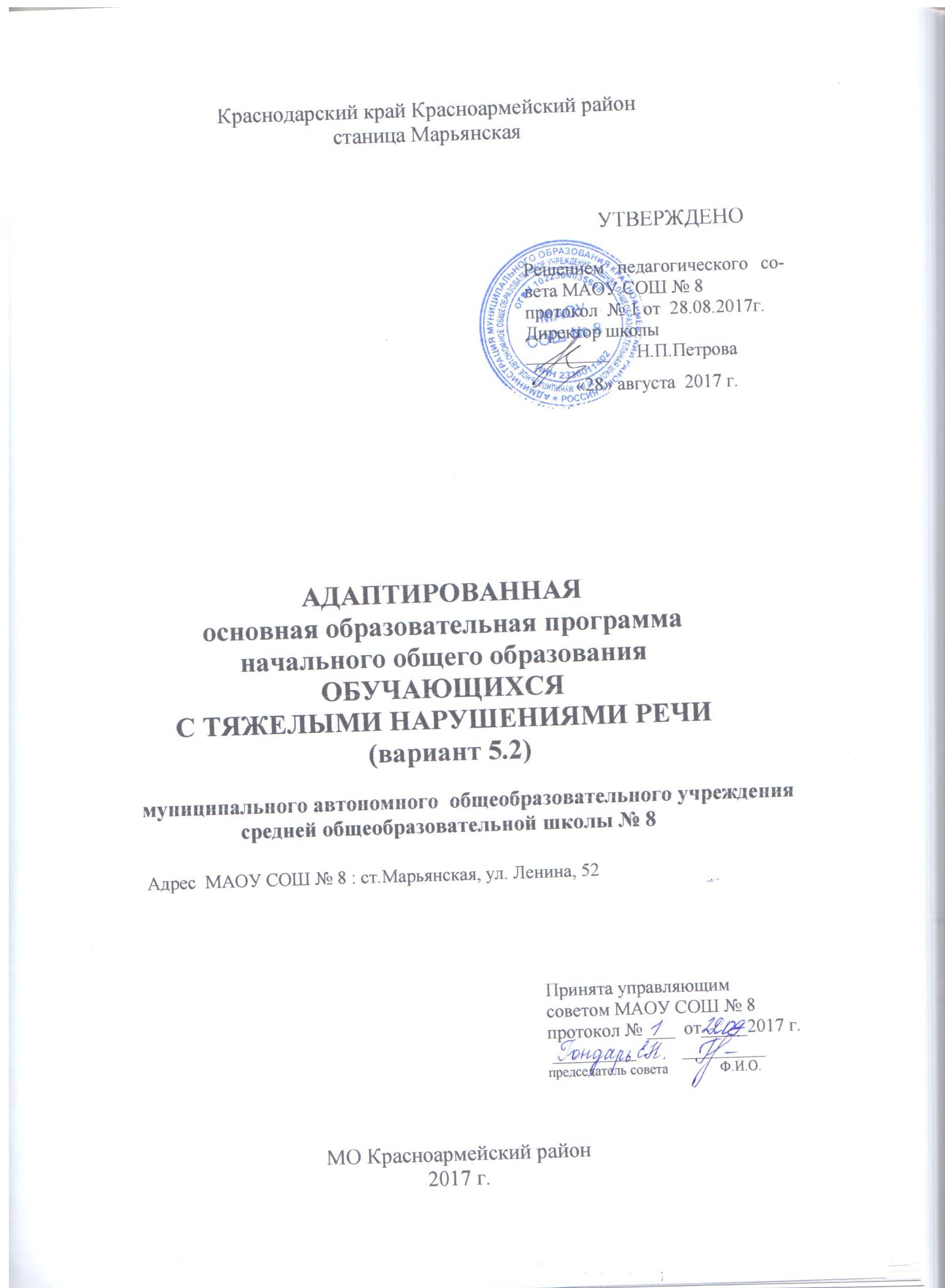 ОГЛАВЛЕНИЕ1. ОБЩИЕ ПОЛОЖЕНИЯ ………………………………….………….………32.  Целевой раздел ………………………………………….……….……...72.1. Пояснительная записка …………..……………………………………72.2. Планируемые результаты освоения обучающимися с тяжелыми нарушениями речи адаптированной основной общеобразовательной программы начального общего образования ……………………….…...162.3. Система оценки достижения обучающимися с тяжелыми нарушениями речи планируемых результатов освоения адаптированной основной общеобразовательной программы начального общего образования ……………………………………………………………….333. Содержательный раздел ……………………………………….…..413. 1. Программа формирования универсальных учебных действий .......413.2. Программы учебных предметов, курсов коррекционно-развивающей области ……………………………………………………………….……483.3. Программа духовно-нравственного развития, воспитания……..1283.4. Программа формирования экологической культуры, здорового  и безопасного образа жизни ........................................................................1553. 5. Программа коррекционной работы ………………………………1633. 6. Программа внеурочной деятельности ……………………………1744. Организационный раздел ………………………………………..1814.1. Учебный план	1814.2. Система условий реализации адаптированной основной общеобразовательной программы начального общего образования обучающихся с тяжелыми нарушениями речи ……………………….188ОБЩИЕ ПОЛОЖЕНИЯОпределение и назначение адаптированной основной общеобразовательной программы обучающихся с тяжелыми нарушениями речиАдаптированная основная общеобразовательная программа (далее - АООП) начального общего образования (далее - НОО) обучающихся с тяжелыми нарушениями речи (далее - ТНР) - это образовательная программа, адаптированная для обучения детей с ТНР с учетом особенностей их психофизического и речевого развития, индивидуальных возможностей, обеспечивающая коррекцию нарушений развития и социальную адаптацию.АООП НОО обучающихся с ТНР самостоятельно разрабатывается и утверждается организацией, осуществляющей образовательную деятельность в соответствии с федеральным государственным образовательным стандартом (далее - ФГОС) НОО обучающихся с ограниченными возможностями здоровья (далее - ОВЗ) и с учетом Примерной адаптированной основной общеобразовательной программы начального общего образования обучающихся с ТНР.АООП НОО обучающихся с ТНР определяет содержание образования, ожидаемые результаты и условия ее реализации.Структура адаптированной основной общеобразовательной программы начального общего образования обучающихся с тяжелыми нарушениями речиАООП НОО обучающихся с ТНР состоит из двух частей: обязательной части и части, формируемой участниками образовательных отношений.АООП НОО обучающихся с ТНР содержит три раздела: целевой, содержательный и организационный.Целевой раздел определяет общее назначение, цели и планируемые результаты реализации АООП НОО, а также способы определения достижения этих целей и результатов. Целевой раздел включает пояснительную записку; планируемые результаты освоения обучающимися с ТНР АООП НОО; систему оценки достижения планируемых результатов освоения АООП НОО.Содержательный раздел определяет общее содержание НОО обучающихся с ТНР и включает следующие программы, ориентированные на достижение личностных, предметных и метапредметных результатов:- программу формирования универсальных учебных действий;- программу отдельных учебных предметов, курсов коррекционно-развивающей области и курсов внеурочной деятельности;- программу духовно-нравственного развития, воспитания обучающихся с ТНР;- программу формирования экологической культуры, здорового и безопасного образа жизни;- программу коррекционной работы;- программу внеурочной деятельности.Организационный раздел включает учебный план НОО (реализующий предметные и коррекционно-развивающую области, направления внеурочной деятельности); систему специальных условий реализации АООП НОО обучающихся с ТНР.Принципы и подходы к формированию адаптированной основной общеобразовательной программы начального общегообразования обучающихся с тяжелыми нарушениями речиВ основу формирования АООП НОО обучающихся с ТНР положены следующие принципы:- принципы государственной политики Российской Федерации в области образования (гуманистический характер образования, единство образовательного пространства на территории Российской Федерации, светский характер образования, общедоступность образования, адаптация системы образования к уровням и особенностям развития и подготовки обучающихся и воспитанников и др.);принцип учета типологических и индивидуальных образовательных потребностей обучающихся;принцип коррекционной направленности образовательного процесса;принцип развивающей направленности образовательного процесса, ориентирующий его на развитие личности обучающегося и расширение его «зоны ближайшего развития» с учетом особых образовательных потребностей;онтогенетический принцип;принцип комплексного подхода, использования в полном объеме реабилитационного потенциала с целью обеспечения образовательных и социальных потребностей обучающихся;принцип преемственности, предполагающий при проектировании АООП НОО ориентировку на программу основного общего образования, что обеспечивает непрерывность образования обучающихся с ТНР;принцип целостности содержания образования. Содержание образования едино. В основе структуры содержания образования лежит не понятие предмета, а понятие «предметной области»;принцип направленности на формирование деятельности, обеспечивает возможность овладения обучающимися с ТНР всеми видами доступной им деятельности, способами и приемами познавательной и учебной деятельности, коммуникативной деятельности и нормативным поведением;принцип переноса знаний, умений, навыков и отношений, сформированных в условиях учебной ситуации, в деятельность в жизненной ситуации, что обеспечит готовность обучающегося к самостоятельной ориентировке и активной деятельности в реальном мире, в действительной жизни; трансформирование уровня полученных знаний в область жизнедеятельности;принцип сотрудничества с семьей.В основу разработки АООП НОО обучающихся с ТНР заложены дифференцированный, деятельностный и системный подходы.Дифференцированный подход к построению АООП НОО обучающихся с ТНР предполагает учет особых образовательных потребностей этих обучающихся, которые определяются уровнем речевого развития, этиопатогенезом, характером нарушений формирования речевой функциональной системы и проявляются в неоднородности по возможностям освоения содержания образования. АООП НОО создается в соответствии с дифференцированно сформулированными в ФГОС НОО обучающихся с ОВЗ требованиями к:структуре образовательной программы;условиям реализации образовательной программы;результатам образования.Применение дифференцированного подхода обеспечивает разнообразие содержания, предоставляя обучающимся с ТНР возможность реализовать индивидуальный потенциал развития; открывает широкие возможности для педагогического творчества, создания вариативных образовательных материалов, обеспечивающих пошаговую логопедическую коррекцию, развитие способности обучающихся самостоятельно решать учебнопознавательные и учебно-практические задачи в соответствии с их возможностями.Деятельностный подход основывается на теоретических положениях отечественной психологической науки, раскрывающих основные закономерности процесса обучения и воспитания обучающихся, структуру образовательной деятельности с учетом общих закономерностей развития обучающихся с нормальным и нарушенным развитием.Деятельностный подход в образовании строится на признании того, что развитие личности обучающихся с ТНР младшего школьного возраста определяется характером организации доступной им деятельности.Основным средством реализации деятельностного подхода в образовании является обучение как процесс организации познавательной и предметно-практической деятельности обучающихся, обеспечивающей овладение ими содержанием образования.В контексте разработки АООП начального общего образования обучающихся с ТНР реализация деятельностного подхода обеспечивает:придание результатам образования социально и личностно значимого характера;прочное усвоение обучающимися знаний и опыта разнообразной деятельности и поведения, возможность их самостоятельного продвижения в изучаемых предметных областях;существенное повышение мотивации и интереса к учению;приобретению нового опыта деятельности и поведения;создание условий для общекультурного и личностного развития обучающихся с ТНР на основе формирования универсальных учебных действий, которые обеспечивают не только успешное усвоение ими системы научных знаний, умений и навыков, позволяющих продолжить образование на следующей ступени, но и социальной компетенции, составляющей основу социальной успешности.Ключевым условием реализации деятельностного подхода выступает организация детского самостоятельного и инициативного действия в образовательном процессе, снижение доли репродуктивных методов и способов обучения, ориентация на личностно-ориентированные, проблемно-поискового характера.Системный подход основывается на теоретических положениях о языке, представляющем собой функциональную систему семиотического или знакового характера, которая используется как средство общения. Системность предполагает не механическую связь, а единство компонентов языка, наличие определенных отношений между языковыми единицами одного уровня и разных уровней.Системный подход в образовании строится на признании того, что язык существует и реализуется через речь, в сложном строении которой выделяются различные компоненты (фонетический, лексический, грамматический, семантический), тесно взаимосвязанные на всех этапах развития речи ребенка.Основным средством реализации системного подхода в образовании обучающихся ТНР является включение речи на всех этапах учебной деятельности обучающихся.В контексте разработки АООП начального общего образования обучающихся с ТНР реализация системного подхода обеспечивает:тесную взаимосвязь в формировании перцептивных, речевых и интеллектуальных предпосылок овладения учебными знаниями, действиями, умениями и навыками;реализацию интегративной коммуникативно-речевой цели - формирование речевого взаимодействия в единстве всех его функций (познавательной, регулятивной, контрольнооценочной и др.) в соответствии с различными ситуациями;воздействие на все компоненты речи при устранении ее системного недоразвития в процессе освоения содержания предметных областей, предусмотренных ФГОС НОО и коррекционно-развивающей области.Целевой разделПояснительная запискаАдаптированная основная общеобразовательная программа начального общего образования МАОУ СОШ № 8 разработана в соответствии с требованиями Целевой разделПояснительная запискаАдаптированная основная общеобразовательная программа начального общего образования МАОУ СОШ № 8 разработана в соответствии с требованиями Федерального государственного образовательного стандарта начального общего образования обучающихся с ОВЗ и с учётом Примерной адаптированной основной общеобразовательной программы начального общего образования обучающихся с тяжёлыми нарушениями речи (ТНР).Вариант 5.2. предполагает, что обучающийся с ТНР получает образование, соответствующее по конечным достижениям с образованием сверстников, не имеющих нарушений речевого развития, но в более пролонгированные календарные сроки, находясь в среде сверстников с речевыми нарушениями и сходными образовательными потребностями.АООП НОО для обучающихся с ТНР разработана на основе следующих нормативных документов:- Федеральный закон Российской Федерации «Об образовании в Российской Федерации»  N 273-ФЗ (в ред. Федеральных законов от 07.05.2013 N 99-ФЗ, от 23.07.2013 N 203-ФЗ); - Федеральный государственный образовательный стандарт  начального общего образования обучающихся с задержкой психического развития; – Закон Российской Федерации от 24.11.1995 г. № 181-ФЗ «О социальной защите инвалидов в Российской Федерации» с изменениями и дополнениями, вступившими в силу 01.09.2013 г.; – Федеральный закон «Об основных гарантиях прав ребёнка в Российской Федерации» от 24 июля 1998 г. № 124-ФЗ;  – Приказ Министерства образования и науки Российской Федерации от 30 августа 2013 г. № 1015 «Об утверждении порядка организации и осуществления образовательной деятельности по основным общеобразовательным программам – образовательным программам начального общего, основного общего и среднего общего образования»; – Письмо министерства образования и науки Российской Федерации «О создании условий для получения образования детьми с ограниченными возможностями здоровья и детьми-инвалидами» № АФ-150/06 от 18.04.2008г.; – Приказ Министерства образования и науки Российской Федерации №1598 от 19 декабря 2014 г. «Об утверждении федерального государственного стандарта НОО обучающихся с ограниченными возможностями здоровья»;– Примерная адаптированная основная общеобразовательная программа начального общего образования на основе ФГОС для обучающихся с ОВЗ (одобрена решением федерального учебно-методического объединения.Данная программа разработана с учётом образовательных потребностей и запросов участников образовательного процесса, осуществляемого в МАОУ СОШ  № 8.Школа ориентирована на обучение, воспитание и развитие учащихся с нарушениями речи с учетом их индивидуальных (возрастных, физиологических, психологических, интеллектуальных и других) особенностей, образовательных потребностей и возможностей, личностных склонностей, путем создания в ней адаптивной педагогической системы и максимально благоприятных условий для умственного, нравственного, эмоционального и физического развития каждого ребенка.Особенностью школы является реализация в классах для обучающихся с ТНР целостной системы социальной адаптации учащихся с нарушениями речи, которая охватывает весь учебно-воспитательный процесс и включает в себя как урочную, так и внеурочную формы деятельности. Главной особенностью всей многогранной деятельности педагогов по реализации данной задачи является ее ярко выраженная социализирующая, практическая направленность, тесная связь получаемых учащимися теоретических знаний с жизнью, что помогает определиться учащимся, имеющим речевые проблемы, в дальнейшей жизни.Данная программа определяет содержание и организацию образовательного процесса на ступени начального общего образования и направлена на формирование общей культуры обучающихся, на их духовно-нравственное, социальное, личностное и интеллектуальное развитие, на создание основы для самостоятельной реализации учебной деятельности, обеспечивающей социальную успешность, развитие творческих способностей, саморазвитие и самосовершенствование, сохранение и укрепление здоровья.АООП формируется с учётом особенностей образования как фундамента всего последующего обучения. Начальная школа – особый этап в жизни ребёнка, связанный:с изменением при поступлении в школу ведущей деятельности ребёнка;с переходом к учебной деятельности (при сохранении значимости игровой), имеющей общественный характер и являющейся социальной по содержанию;с освоением новой социальной позиции, расширением сферы взаимодействия ребёнка с окружающим миром, развитием потребностей в общении, познании, социальном признании и самовыражении;с принятием и освоением ребёнком новой социальной роли ученика, выражающейся в формировании внутренней позиции школьника, определяющей новый образ школьной жизни и перспективы личностного и познавательного развития;с формированием у школьника основ умения учиться и способности к организации своей деятельности: принимать, сохранять цели и следовать им в учебной деятельности;планировать свою деятельность, осуществлять её контроль и оценку; -взаимодействовать с учителем и сверстниками в учебном процессе; с изменением при этом самооценки ребёнка, которая приобретает черты адекватности и рефлексивности;с моральным развитием, которое существенным образом связано с характером сотрудничества со взрослыми и сверстниками, общением и межличностными отношениями дружбы, становлением основ гражданской идентичности имировоззрения.	Учитываются также характерные для младшего школьного возраста (от 6,5 до 11 лет):-центральные психологические характеристики: словесно-логическое мышление, произвольная смысловая память, произвольное внимание, письменная речь, анализ, рефлексия содержания, оснований и способов действий, планирование и умение действовать во внутреннем плане, знаково-символическое мышление, осуществляемое как моделирование существенных связей и отношений объектов;- развитие целенаправленной и мотивированной активности обучающегося, направленной на овладение учебной деятельностью, основой которой выступает формирование устойчивой системы учебно-познавательных и социальных мотивов и личностного смысла учения.При определении стратегических характеристик основной образовательной программы учитываются существующий разброс в темпах и направлениях развития детей, индивидуальные различия в их познавательной деятельности, восприятии, внимании, памяти, мышлении, речи, моторике и т.д., связанные с возрастными, психологическими и физиологическими индивидуальными особенностями детей младшего школьного возраста.МАОУ СОШ №8 реализует АООП (вариант 5.2.) в общеобразовательных классах. Выбор продолжительности обучения (4 года или 5 лет) остается за образовательной организацией, исходя из возможностей региона к подготовке детей с ТНР к обучению в школе. Срок освоения АООП НОО для обучающихся с ТНР в МАОУ СОШ №8 составляет в 4 года.Цели реализации адаптированной основной общеобразовательной программы начального общего образованияАдаптированная основная общеобразовательная программа начального общего образования обучающихся с ТНР направлена на:Создание условий для воспитания, развития, коррекции личности обучающихся, воспитанников с ограниченными возможностями здоровья;Формирование у обучающихся с ТНР общей культуры, обеспечивающей разностороннее развитие их личности (нравственно-эстетическое, социально-личностное, интеллектуальное, физическое);3.Овладение учебной деятельностью в соответствии с принятыми в семье и обществе духовно-нравственными и социокультурными ценностями.Задачи адаптированной основной общеобразовательной программы начального общего образования обучающихся с ТНРвоспитание высоконравственного, ответственного, инициативного и компетентного гражданина России;формирование у обучающихся основ гражданской идентичности личности и мировоззрения в соответствии с принятыми в семье и обществе духовно-нравственными и социокультурными ценностями;охрана и укрепление физического и психического здоровья детей, в том числе их социального и эмоционального благополучия;формирование основ учебной деятельности;создание специальных условий для получения образования в соответствии с возрастными, индивидуальными особенностями и особыми образовательными потребностями;развитие способностей и творческого потенциала каждого обучающегося как субъекта отношений в сфере образования;обеспечение вариативности и разнообразия содержания и организационных форм получения образования обучающимися с учётом их образовательных потребностей, способностей и состояния здоровья, типологических и индивидуальных особенностей;формирование социокультурной и образовательной среды с учётом общих и особых образовательных потребностей обучающихся с тяжёлыми нарушениями речи.Общая характеристика адаптированной основной общеобразовательной программы начального общего образованияВариант 5.2 предполагает, что обучающийся с ТНР получает образование, соответствующее по конечным достижениям с образованием сверстников, не имеющих нарушений речевого развития, но в более пролонгированные календарные сроки, находясь в среде сверстников с речевыми нарушениями и сходными образовательными потребностями или в условиях общего образовательного потока (в отдельных классах).Срок освоения АООП НОО для обучающихся с ТНР составляет в I отделении 5 лет (1 дополнительный - 4 классы), во II отделении 4 года (1 - 4 классы). Для обучающихся с ТНР, не имевших дошкольной подготовки и (или) по уровню своего развития не готовых к освоению программы 1 класса, предусматривается 1 дополнительный класс.Выбор продолжительности обучения (за счет введения 1 дополнительного класса) на I отделении (4 года или 5 лет) остается за образовательной организацией, исходя из возможностей региона к подготовке детей с ТНР к обучению в школе.АООП НОО для обучающихся с ТНР может быть реализована в отдельных классах для обучающихся с ТНР в организациях..Вариант 5.2 предназначается обучающимся с ТНР, для преодоления речевых расстройств которых требуются особые педагогические условия, специальное систематическое целенаправленное коррекционное воздействие. Это дети, находящиеся на II и III уровнях речевого развития (по Р.Е. Левиной), при алалии, афазии, дизартрии, ринолалии, заикании, имеющие нарушения чтения и письма, и дети, не имеющие общего недоразвития речи при тяжелой степени выраженности заикания. В зависимости от уровня речевого развития в образовательной организации существуют два отделения:I отделение - для обучающихся с алалией, афазией, ринолалией, дизартрией и заиканием, имеющих общее недоразвитие речи и нарушения чтения и письма, препятствующие обучению в общеобразовательных организациях.II отделение - для обучающихся с тяжелой степенью выраженности заикания при нормальном развитии речи.Учитывая возможное негативное влияние языковой интерференции для обучающихся с ТНР на I отделении обязательной частью учебного плана не предусматриваются часы на изучение учебного предмета "Иностранный язык". Обучение иностранному языку возможно на факультативных занятиях с обучающимися, речевые и психические возможности которых позволяют овладеть основами данного предмета. Изучение иностранного языка должно обеспечить подготовку обучающихся для продолжения образования на следующем уровне образования, развитие учебных и специальных умений, а также приобретение социокультурной осведомленности в процессе формирования коммуникативных умений в основных видах речевой деятельности. Для изучения иностранного языка возможно использовать и часы внеурочной деятельности.АООП НОО предусматривается создание индивидуальных учебных планов с учетом особых образовательных потребностей групп или отдельных обучающихся с ТНР: для обучающихся с I уровнем речевого развития (по Р.Е. Левиной), характеризующихся "отсутствием общеупотребительной речи", имеющих выраженный дефицит сенсорного, языкового развития, ярко выраженные коммуникативные барьеры, препятствующие установлению речевого взаимодействия с окружающими. Основной целью формирования жизненной компетенции этих обучающихся является вовлечение их в речевое и социальное взаимодействие с родителями и сверстниками через интенсивное развитие форм и способов невербальной и доступной вербальной коммуникации. Индивидуальный учебный план разрабатывается самостоятельно организацией на основе АООП НОО с учетом особенностей развития и возможностей групп или отдельных обучающихся с ТНР. Основанием для создания индивидуального учебного плана является заключение консилиума на основе углубленного психолого-медико-педагогического обследования. В этом случае обучающийся может получить образование, уровень которого определяется его индивидуальными возможностями, и основное содержание образования составляют формирование практических навыков, необходимых в типичных социальных и бытовых ситуациях, формирование предпосылок к освоению АООП НОО обучающимися с ТНР, овладение навыками разговорно-обиходной речи. Адаптация АООП НОО предполагает введение четко ориентированных на удовлетворение особых образовательных потребностей обучающихся с ТНР коррекционных мероприятий и требований к результатам освоения обучающимися программы коррекционной работы. Обязательными условиями реализации АООП НОО обучающихся с ТНР являются логопедическое сопровождение обучающихся, согласованная работа учителя-логопеда с учителем начальных классов с учетом особых образовательных потребностей обучающихся.Психолого-педагогическая характеристика обучающихся с ТНРУ детей с фонетико-фонематическим и фонетическим недоразвитием речи наблюдается нарушение процесса формирования произносительной системы родного языка вследствие дефектов восприятия и произношения фонем. Отмечается незаконченность процессов формирования артикулирования и восприятия звуков, отличающихся тонкими акустикоартикуляторными признаками. Несформированность произношения звуков крайне вариативна и может быть выражена в различных вариантах: отсутствие, замены (как правило, звуками простыми по артикуляции), смешение, искаженное произнесение (не соответствующее нормам звуковой системы родного языка).Определяющим признаком фонематического недоразвития является пониженная способность к дифференциации звуков, обеспечивающая восприятие фонемного состава родного языка, что негативно влияет на овладение звуковым анализом.Фонетическое недоразвитие речи характеризуется нарушением формирования фонетической стороны речи либо в комплексе (что проявляется одновременно в искажении звуков, звукослоговой структуры слова, в просодических нарушениях), либо нарушением формирования отдельных компонентов фонетического строя речи (например, только звукопроизношения или звукопроизношения и звукослоговой структуры слова). Такие обучающиеся хуже чем их сверстники запоминают речевой материал, с большим количеством ошибок выполняют задания, связанные с активной речевой деятельностью.Обучающиеся с нерезко выраженным общим недоразвитием речи характеризуются остаточными явлениями недоразвития лексико-грамматических и фонетико-фонематических компонентов языковой системы. У таких обучающихся не отмечается выраженных нарушений звукопроизношения. Нарушения звукослоговой структуры слова проявляются в различных вариантах искажения его звуконаполняемости как на уровне отдельного слога, так и слова. Наряду с этим отмечается недостаточная внятность, выразительность речи, нечеткая дикция, создающие впечатление общей смазанности речи, смешение звуков, свидетельствующее о низком уровне сформированности дифференцированного восприятия фонем и являющееся важным показателем незакончившегося процесса фонемообразования.У обучающихся обнаруживаются отдельные нарушения смысловой стороны речи. Несмотря на разнообразный предметный словарь, в нем отсутствуют слова, обозначающие названия некоторых животных, растений, профессий людей, частей тела. Обучающиеся склонны использовать типовые и сходные названия, лишь приблизительно передающие оригинальное значение слова. Лексические ошибки проявляются в замене слов, близких по ситуации, по значению, в смешении признаков. Выявляются трудности передачи обучающимися системных связей и отношений, существующих внутри лексических групп. Обучающиеся плохо справляются с установлением синонимических и антонимических отношений, особенно на материале слов с абстрактным значением.Недостаточность лексического строя речи проявляется в специфических словообразовательных ошибках. Правильно образуя слова, наиболее употребляемые в речевой практике, они по-прежнему затрудняются в продуцировании более редких, менее частотных вариантов. Недоразвитие словообразовательных процессов, проявляющееся преимущественно в нарушении использования непродуктивных словообразовательных аффиксов, препятствует своевременному формированию навыков группировки однокоренных слов, подбора родственных слов и анализа их состава, что впоследствии сказывается на качестве овладения программой по русскому языку.Недостаточный уровень сформированности лексических средств языка особенно ярко проявляется в понимании и употреблении фраз, пословиц с переносным значением.В грамматическом оформлении речи часто встречаются ошибки в употреблении грамматических форм слова.Особую сложность для обучающихся представляют конструкции с придаточными предложениями, что выражается в пропуске, замене союзов, инверсии.Лексико-грамматические средства языка у обучающихся сформированы неодинаково. С одной стороны, может отмечаться незначительное количество ошибок, которые носят непостоянный характер и сочетаются с возможностью осуществления верного выбора при сравнении правильного и неправильного ответов, с другой - устойчивый характер ошибок, особенно в самостоятельной речи.Отличительной особенностью является своеобразие связной речи, характеризующееся нарушениями логической последовательности, застреванием на второстепенных деталях, пропусками главных событий, повторами отдельных эпизодов при составлении рассказа на заданную тему, по картинке, по серии сюжетных картин. При рассказывании о событиях из своей жизни, составлении рассказов на свободную тему с элементами творчества используются, в основном, простые малоинформативные предложения.Наряду с расстройствами устной речи у обучающихся отмечаются разнообразные нарушения чтения и письма, проявляющиеся в стойких, повторяющихся, специфических ошибках при чтении и на письме, механизм возникновения которых обусловлен недостаточной сформированностью базовых высших психических функций, обеспечивающих процессы чтения и письма в норме.Особые образовательные потребности обучающихся с ТНРК особым образовательным потребностям, характерным для обучающихся с ТНР относятся:выявление в максимально раннем периоде обучения детей группы риска (совместно со специалистами медицинского профиля) и назначение логопедической помощи на этапе обнаружения первых признаков отклонения речевого развития;организация логопедической коррекции в соответствии с выявленным нарушением перед началом обучения в школе; преемственность содержания и методов дошкольного и школьного образования и воспитания, ориентированных на нормализацию или полное преодоление отклонений речевого и личностного развития;получение начального общего образования в условиях образовательных организаций общего или специального типа, адекватного образовательным потребностям обучающегося и степени выраженности его речевого недоразвития;обязательность непрерывности коррекционно-развивающего процесса, реализуемого как через содержание предметных и коррекционно-развивающей областей и специальных курсов, так и в процессе индивидуальной/подгрупповой логопедической работы;создание условий, нормализующих/компенсирующих состояние высших психических функций, анализаторной, аналитико-синтетической и регуляторной деятельности на основе обеспечения комплексного подхода при изучении обучающихся с речевыми нарушениями и коррекции этих нарушений;координация педагогических, психологических и медицинских средств воздействия в процессе комплексного психолого-медико-педагогического сопровождения;получение комплекса медицинских услуг, способствующих устранению или минимизации первичного дефекта, нормализации моторной сферы, состояния высшей нервной деятельности, соматического здоровья;возможность адаптации основной общеобразовательной программы при изучении содержания учебных предметов по всем предметным областям с учетом необходимости коррекции речевых нарушений и оптимизации коммуникативных навыков учащихся;гибкое варьирование организации процесса обучения путем расширения/сокращения содержания отдельных предметных областей, изменения количества учебных часов и использования соответствующих методик и технологий;индивидуальный темп обучения и продвижения в образовательном пространстве для разных категорий обучающихся с ТНР;постоянный (пошаговый) мониторинг результативности образования и сформированности социальной компетенции обучающихся, уровня и динамики развития речевых процессов, исходя из механизма речевого дефекта;применение специальных методов, приемов и средств обучения, в том числе специализированных компьютерных технологий, дидактических пособий, визуальных средств, обеспечивающих реализацию «обходных путей» коррекционного воздействия на речевые процессы, повышающих контроль за устной и письменной речью;возможность обучаться на дому и/или дистанционно при наличии медицинских показаний;профилактика и коррекция социокультурной и школьной дезадаптации путем максимального расширения образовательного пространства, увеличения социальных контактов; обучения умению выбирать и применять адекватные коммуникативные стратегии и тактики;психолого-педагогическое сопровождение семьи с целью ее активного включения в коррекционно-развивающую работу с ребенком; организация партнерских отношений с родителями.Условия реализации АООП НОО для обучающихся с ТНРОрганизационно-педагогические условияРежим работыВ начальной школе режим 5-дневной учебной недели. Начало уроков - в 08.00 часов. Продолжительность урока 40 минут. Количество часов учебного плана в каждом классе соответствует максимально допустимой нагрузке учащихся при 5-дневной учебной неделе. Нагрузка учащихся в неделю не превышает норматив.Учебный год делится на 4 четверти. Каникулы проводятся в установленные сроки(осенние, зимние, весенние и летние). В 1 классе проводятся дополнительные каникулы.Продолжительность обучения: 4 года.Основной формой обучения является очная (классно-урочная) система.Учебно-методическое обеспечениеВ образовательном процессе используются учебники и учебный методический комплект (УМК) "Школа России" для реализации задач АООП, рекомендованные Министерством Образования Российской Федерации.Система учебников «Школа России», на основании экспертных заключений РАН и РАО, реализует Федеральный государственный образовательный стандарт начального общего образования, охватывает все предметные области учебного плана ФГОС и включает следующие завершенные предметные линии:«Азбука». Горецкий В.Г., Кирюшкин В.А., Виноградская Л.А.«Русский язык». Канакина В.П., Горецкий В.Г.«Литературное чтение». Климанова Л.Ф., Горецкий В.Г.«Математика». Моро М.И. и др.«Окружающий мир». Плешаков А.А.«Технология». Роговцева Н.И. и др.«Музыка». Критская Е.Д. и др.«Изобразительное искусство» под редакцией Неменского Б.М. Материально-технические условияОрганизация образовательного процесса осуществляется в условиях классно-кабинетной системы в соответствии с учебным планом, основными нормами техники безопасности и санитарно-гигиеническими правилами.Кабинеты начальных классов имеют необходимый методический и дидактический материал, в том числе и технические средства обучения, позволяющие полноценно осуществлять учебно-воспитательный процесс.В актовом зале школы организуются и проводятся культурно-массовые мероприятия, общешкольные собрания.Обучающиеся обеспечены горячим питанием в столовой.2.2. Планируемые результаты освоения обучающимися с тяжелыминарушениями речи адаптированной основной общеобразовательной программы начального общего образованияФедеральный государственный образовательный стандарт начального общего образования для обучающихся с ограниченными возможностями здоровья представляет собой совокупность требований, обязательных при реализации адаптированной основной общеобразовательной программы начального общего образования. В тексте ФГОС НОО для обучающихся с ОВЗ отражены основные положения планируемых результатов начального общего образования.Результаты освоения адаптированной основной общеобразовательной программы обучающимися с ТНР оцениваются как итоговые на момент завершения начального общего образования. Освоение адаптированной основной общеобразовательной программы начального общего образования обеспечивает достижение обучающимися с ТНР трех видов результатов: личностных, метапредметных и предметных. Личностные и метапредметные результаты освоения адаптированной основной общеобразовательной программы начального общего образования для всех предметных и коррекционноразвивающей областей являются общими и заключаются в следующем:Личностные результаты освоения адаптированной основной общеобразовательной программы общего образования отражают индивидуально-личностные качества и социальные компетенции обучающегося, включающие: готовность к вхождению обучающегося в более сложную социальную среду, социально значимые ценностные установки обучающихся, социальные компетенции, личностные качества;сформированность основ гражданской идентичности.Личностные результаты освоения адаптированной основной общеобразовательной программы начального общего образования должны отражать:сформированность целостного, социально ориентированного взгляда на мир в его органическом единстве и разнообразии природы, народов, культур и религий;патриотизм, чувство гордости за свою Родину, российский народ, национальные свершения, открытия, победы; - осознание роли своей страны в мировом развитии;уважительное отношение к России, родному краю, своей семье, истории, культуре, природе нашей страны, ее современной жизни;осознание своей этнической и национальной принадлежности, формирование ценностей многонационального российского общества, становление гуманистических и демократических ценностных ориентаций;сформированность уважительного отношения и иному мнению, истории и культуре других народов; - овладение начальными навыками адаптации в динамично изменяющемся и развивающемся мире;самостоятельность и личную ответственности за свои поступки, в том числе в информационной деятельности, на основе представлений о нравственных нормах, социальной справедливости и свободе;сформированность эстетических потребностей, ценностей и чувств;сформированность этических чувств, доброжелательность и эмоционально- нравственную отзывчивость, понимание и сопереживание чувствам других людей;сформированность чувства прекрасного - умение воспринимать красоту природы, бережно относиться ко всему живому;умение чувствовать красоту художественного слова, стремление к совершенствованию собственной речи;владение навыками сотрудничества со взрослыми и сверстниками в различных социальных и коммуникативных ситуациях, умением не создавать конфликтов и находить выходы из спорных ситуаций;умение сотрудничать с товарищами в процессе коллективной деятельности, соотносить свою часть работы с общим замыслом;овладение навыками коммуникации и принятыми ритуалами социального взаимодействия (т. е. самой формой поведения, его социальным рисунком), в том числе с использованием информационных технологий;ориентация в нравственном содержании и смысле поступков - своих и окружающих людей;овладение навыком самооценки, умением анализировать свои действия и управлять ими;развитие адекватных представлений о собственных возможностях и ограничениях, о насущно необходимом жизнеобеспечении;овладение социально-бытовыми умениями, используемыми в повседневной жизни; - сформированность установки на безопасный, здоровый образ жизни, наличие мотивации к труду, работе на результат, бережному отношению к материальным и духовным ценностям.Метапредметные результаты освоения адаптированной основной общеобразовательной программы начального общего образования включают освоенные обучающимися универсальные учебные действия (познавательные, регулятивные и коммуникативные), обеспечивающие овладение ключевыми компетенциями, составляющими основу умения учиться, и межпредметными знаниями, способность решать учебные и жизненные задачи и готовность к овладению в дальнейшем АООП основного общего образования, которые отражают:владение всеми типами учебных действий, направленных на организацию своей работы в образовательной организации и вне ее;овладение способностью принимать и сохранять цели и задачи решения типовых учебных и практических задач, коллективного поиска средств их осуществления; - освоение способов решения задач творческого и поискового характера;сформированность умений планировать, контролировать и оценивать учебные действия в соответствии с поставленной задачей и условиями ее реализации, определять наиболее эффективные способы достижения результата, вносить соответствующие коррективы в их выполнение на основе оценки и с учетом характера ошибок;умение составлять план решения учебной задачи, умение работать по плану, сверяя свои действия с целью, корректировать свою деятельность;умение понимать причины успеха/неуспеха учебной деятельности и способность конструктивно действовать даже в ситуациях неуспеха;освоение начальных форм познавательной и личностной рефлексии;владение знаково-символическими средствами представления информации для создания моделей изучаемых объектов и процессов, широким спектром действий и операций решения практических и учебнопознавательных задач;умение использовать различные способы поиска (в справочных источниках и открытом учебном информационном пространстве сети Интернет), сбора, обработки, анализа, организации, передачи и интерпретации информации в соответствии с коммуникативными и познавательными задачами и технологиями учебного предмета; в том числе умение вводить текст с помощью клавиатуры, фиксировать (записывать) в цифровой форме измеряемые величины и анализировать изображения, звуки, готовить свое выступление и выступать с аудио-, видео- и графическим сопровождением; соблюдать нормы информационной избирательности, этики и этикета;владение навыками смыслового чтения произведений различных стилей и жанров в соответствии с целями и задачами, умение осознанно строить речевое высказывание в соответствии с задачами коммуникации и составлять тексты в устной и письменной формах;умение работать с учебной книгой для решения коммуникативных и познавательных задач в соответствии с возрастными и психологическими особенностями обучающихся;умение адекватно использовать речевые средства и средства информационно- коммуникативных технологий для решения различных познавательных и коммуникативных задач, владеть монологической и диалогической формами речи;владение логическими действиями сравнения, анализа, синтеза, обобщения, классификации, установлением аналогий и причинно-следственных связей, построением рассуждений, умением фиксировать свои наблюдения и действовать разными способами (словесными, практическими, знаковыми, графическими);готовность слушать собеседника и вести диалог, признавать возможность существования различных точек зрения и права каждого иметь свою, излагать свое мнение и аргументировать свою точку зрения в оценке данных;готовность конструктивно решать конфликты посредством учета интересов сторон и сотрудничества; - умение определять общую цель и пути её достижения;умение договариваться о распределении функций и ролей в совместной деятельности, осуществлять взаимный контроль в совместной деятельности, адекватно оценивать собственное поведение и поведение окружающих;использование речи в целях налаживания продуктивного сотрудничества со сверстниками при решении различных учебно-познавательных задач;регуляции своих действий;построения монологического высказывания;умение организовывать и поддерживать коммуникативную ситуацию сотрудничества, адекватно воспринимать и отражать содержание и условия деятельности;владение начальными сведениями о сущности и особенностях объектов, процессов и явлений действительности (природных, социальных, культурных, технических и др.) в соответствии с содержанием конкретного учебного предмета;владение базовыми предметными и межпредметными понятиями, отражающими существенные связи и отношения между объектами и процессами;умение работать в материальной и информационной среде начального общего образования (в том числе с учебными моделями) в соответствии с содержанием учебного предмета.Предметные результаты освоения адаптированной основной общеобразовательной программы начального общего образования обучающихся с ТНР, включающие освоенные обучающимися знания и умения, специфичные для каждой предметной области, готовность их применения, представлены в рабочей программе учебного предмета.Предметные результаты освоения АООП отражают:Предметная область "Филология"Русский язык.формирование первоначальных представлений о единстве и многообразии языкового и культурного пространства России, о языке как основе национального самосознания; понимание обучающимися того, что язык представляет собой явление национальной культуры и основное средство человеческого общения, осознание значениярусского языка как государственного языка Российской Федерации, языка межнационального общения;сформированность позитивного отношения к правильной устной и письменной речи как показателям общей культуры и гражданской позиции человека;овладение первоначальными представлениями о нормах русского и родного литературного языка (орфоэпических, лексических, грамматических) и правилах речевого этикета; умение ориентироваться в целях, задачах, средствах и условиях общения, выбирать адекватные языковые средства для успешного решения коммуникативных задач; овладение учебными действиями с языковыми единицами и умение использовать знания для решения познавательных, практических и коммуникативных задач.Литературное чтение:понимание литературы как явления национальной и мировой культуры, средства сохранения и передачи нравственных ценностей и традиций;осознание значимости чтения для личного развития; формирование представлений о мире, российской истории и культуре, первоначальных этических представлений, понятий о добре и зле, нравственности; успешности обучения по всем учебным предметам; формирование потребности в систематическом чтении;понимание роли чтения, использование разных видов чтения (ознакомительное, изучающее, выборочное, поисковое); умение осознанно воспринимать и оценивать содержание и специфику различных текстов, участвовать в их обсуждении, давать и обосновывать нравственную оценку поступков героев;достижение необходимого для продолжения образования уровня читательской компетентности, общего речевого развития, т.е. овладение техникой чтения вслух и про себя, элементарными приемами интерпретации, анализа и преобразования художественных, научно-популярных и учебных текстов с использованием элементарных литературоведческих понятий;умение самостоятельно выбирать интересующую литературу; пользоваться справочными источниками для понимания и получения дополнительной информации.Предметная область "Иностранный язык"Иностранный языкприобретение начальных навыков общения в устной и письменной форме с носителями иностранного языка на основе своих речевых возможностей и потребностей; освоение правил речевого и неречевого поведения;освоение начальных лингвистических представлений, необходимых для овладения на элементарном уровне устной и письменной речью на иностранном языке, расширение лингвистического кругозора;сформированность дружелюбного отношения и толерантности к носителям другого языка на основе знакомства с жизнью своих сверстников в других странах, с детским фольклором и доступными образцами детской художественной литературы.Предметная область "Математика и информатика"Математика:использование начальных математических знаний для описания и объяснения окружающих предметов, процессов, явлений, а также оценки их количественных и пространственных отношений;овладение основами логического и алгоритмического мышления, пространственного воображения и математической речи, измерения, пересчета, прикидки и оценки, наглядного представления данных и процессов, записи и выполнения алгоритмов;приобретение начального опыта применения математических знаний для решения учебно-познавательных и учебно-практических задач;умение выполнять устно и письменно арифметические действия с числами и числовыми выражениями, решать текстовые задачи, умение действовать в соответствии с алгоритмом и строить простейшие алгоритмы, исследовать, распознавать и изображать геометрические фигуры, работать с таблицами, схемами, графиками и диаграммами, цепочками, совокупностями, представлять, анализировать и интерпретировать данные.Предметная область "Обществознание и естествознание (Окружающий мир)"Окружающий мир (человек, природа, общество):понимание особой роли России в мировой истории, воспитание чувства гордости за национальные свершения, открытия, победы;сформированность уважительного отношения к России, родному краю, своей семье, истории, культуре, природе нашей страны, её современной жизни;осознание целостности окружающего мира, освоение основ экологической грамотности, элементарных правил нравственного поведения в мире природы и людей, норм здоровьесберегающего поведения в природной и социальной среде;освоение доступных способов изучения природы и общества (наблюдение, запись, измерение, опыт, сравнение, классификация и др., с получением информации из семейных архивов, от окружающих людей, в открытом информационном пространстве);развитие навыков устанавливать и выявлять причинно-следственные связи в окружающем мире.Предметная область "Искусство"Музыка:сформированность первоначальных представлений о роли музыки в жизни человека, ее роли в духовно-нравственном развитии человека;сформированность основ музыкальной культуры, в том числе на материале музыкальной культуры родного края, развитие художественного вкуса и интереса к музыкальному искусству и музыкальной деятельности;умение воспринимать музыку и выражать свое отношение к музыкальному произведению;использование музыкальных образов при создании театрализованных и музыкально-пластических композиций, исполнении вокально-хоровых произведений, в импровизации.Изобразительное искусство:сформированность первоначальных представлений о роли изобразительного искусства в жизни человека, его роли в духовно-нравственном развитии человека;сформированность основ художественной культуры, в том числе на материале художественной культуры родного края, эстетического отношения к миру; понимание красоты как ценности; потребности в художественном творчестве и в общении с искусством;овладение практическими умениями и навыками в восприятии, анализе и оценке произведений искусства;овладение элементарными практическими умениями и навыками в различных видах художественной деятельности (рисунке, живописи, скульптуре, художественном конструировании)Предметная область "Технология"Технологияполучение первоначальных представлений о созидательном и нравственном значении труда в жизни человека и общества; о мире профессий и важности правильного выбора профессии;усвоение первоначальных представлений о материальной культуре как продукте предметно-преобразующей деятельности человека;приобретение навыков самообслуживания; овладение технологическими приемами ручной обработки материалов; усвоение правил техники безопасности;использование приобретенных знаний и умений для творческого решения несложных конструкторских, художественно-конструкторских (дизайнерских), технологических и организационных задач;приобретение первоначальных навыков совместной продуктивной деятельности, сотрудничества, взаимопомощи, планирования и организации;приобретение первоначальных знаний о правилах создания предметной и информационной среды и умений применять их для выполнения учебно-познавательных и проектных художественно-конструкторских задач.Предметная область "Физическая культура"Физическая культура:формирование первоначальных представлений о значении физической культуры для укрепления здоровья человека (физического, социального и психологического), о позитивном влиянии на развитие человека (физическое, интеллектуальное, эмоциональное, социальное), о физической культуре и здоровье как факторах успешной учебы и социализации;овладение умениями организовывать здоровьесберегающую жизнедеятельность (режим дня, утренняя зарядка, оздоровительные мероприятия, подвижные игры и т. д.);формирование навыка систематического наблюдения за своим физическим состоянием, величиной физических нагрузок, данных мониторинга здоровья (рост, масса тела и др.), показателей развития основных физических качеств (силы, быстроты, выносливости, координации, гибкости).Предметная область "Основы религиозных культур и светской этики"Основы религиозных культур и светской этикиготовность к нравственному самосовершенствованию, духовному саморазвитию;знакомство с основными нормами светской и религиозной морали, понимание их значения в выстраивании конструктивных отношений в семье и обществе;понимание значения нравственности, веры и религии в жизни человека и общества;формирование первоначальных представлений о светской этике, о традиционных религиях, их роли в культуре, истории и современности России;первоначальные представления об исторической роли традиционных религий в становлении российской государственности;становление внутренней установки личности поступать согласно своей совести; воспитание нравственности, основанной на свободе совести и вероисповедания, духовных традициях народов России;осознание ценности человеческой жизни.Результаты изучения курса "Русский язык"Личностные результаты:Основы российской гражданской идентичности; чувство гордости за свою Родину, российский народ и историю России; осознание своей этнической и национальной принадлежности, ценности многонационального российского общества; гуманистические и демократические ценностные ориентации.Целостный, социально ориентированный взгляд на мир в его органичном единстве и разнообразии природы, народов, культур и религий.Формирование уважительного отношения к иному мнению, истории и культуре других народов.Начальные навыки адаптации в динамично изменяющемся и развивающемся мире.Принятие и освоение социальной роли обучающегося, развитие мотивов учебной деятельности и формирование личностного смысла учения.Развитие самостоятельности и личной ответственности за свои поступки, в том числе в информационной деятельности, на основе представлений о нравственных нормах, социальной справедливости и свободе.Эстетические потребности, ценности и чувства.Этические чувства, доброжелательность и эмоционально-нравственная отзывчивость, понимание и сопереживание чувствам других людей. Развитие самостоятельности и личной ответственности за свои поступки, в том числе в информационной деятельности, на основе представлений о нравственных нормах, социальной справедливости и свободе.Навыки сотрудничества со взрослыми и сверстниками в различных социальных ситуациях, умение не создавать конфликтов и находить выходы из спорных ситуаций.Установка на безопасный, здоровый образ жизни, мотивация к творческому труду, к работе на результат, бережное отношению к материальным и духовным ценностям.Метапредметные результаты:овладение способностью принимать и сохранять цели и задачи учебной деятельности, поиска средств ее осуществления.способы решения проблем творческого и поискового характера.умение планировать, контролировать и оценивать учебные действия в соответствии с поставленной задачей и условиями её реализации; определять наиболее эффективные способы достижения результата.формирование умения понимать причины успеха/неуспеха учебной деятельности и способности конструктивно действовать даже вситуации неуспеха.освоение начальных форм познавательной и личностной рефлексии.использование знаково-символических средств представления информации для создания моделей изучаемых объектов и процессов, схем решения учебных ипрактических задач.активное использование речевых средств и средств ИКТ для решения коммуникативных и познавательных задач.использование различных способов поиска (в справочных источниках), сбора, обработки, анализа, организации, передачи и интерпретации информации в соответствии скоммуникативными и познавательными задачами и технологиями учебного предмета, в том числе умение анализировать изображения, звуки, готовить своё выступление и выступать с графическим сопровождением.овладение навыками смыслового чтения текстов различных стилей и жанров в соответствии с целями и задачами; осознанно строить речевое высказывание в соответствии с задачами коммуникации и составлять тексты в устной и письменной формах.логические действия сравнения, анализа, синтеза, обобщения, классификации по родовидовым признакам, установление аналогий и причинно-следственных связей, построения рассуждений, отнесения к известным понятиям.готовность слушать собеседника и вести диалог; готовность признавать возможность существования различных точек зрения и права каждого иметь свою; излагать своё мнение и аргументировать свою точку зрения.определение общей цели и путей её достижения; умение договариваться о распределении функций и ролей в совместной деятельности; осуществлять взаимный контроль в совместной деятельности, адекватно оценивать собственное поведение и поведение окружающих.готовность конструктивно разрешать конфликты посредством учёта интересов сторон и сотрудничества.овладение начальными сведениями о сущности и особенностях объектов, процессов и явлений действительности в соответствии с содержанием конкретного учебного предмета.овладение базовыми предметными и межпредметными понятиями, отражающими существенные связи и отношения между объектами и процессами.умение работать в материальной и информационной среде начального общего образования (в том числе с учебными моделями) в соответствии с содержанием конкретного учебного предмета.Предметные результаты:формирование первоначальных представлений о единстве и многообразии языкового и культурного пространства России, о языке как основе национального самосознания.понимание обучающимися того, что язык представляет собой явление национальной культуры и основное средство человеческого общения, осознание значения русского языка как государственного языка Российской Федерации, языка межнационального общения;сформированность позитивного отношения к правильной устной и письменной речи как показателям общей культуры и гражданской позиции человека;овладение первоначальными представлениями о нормах русского и родного литературного языка (орфоэпических, лексических, грамматических) и правилах речевого этикета; умение ориентироваться в целях, задачах, средствах и условиях общения, выбирать адекватные языковые средства для успешного решения коммуникативных задач;овладение учебными действиями с языковыми единицами и умением использовать знания для решения познавательных, практических и коммуникативных задач.Результаты изучения курса "Литературное чтение"Личностные результаты:основа российской гражданской идентичности, чувство гордости за свою Родину, российский народ и историю России, осознание своей этнической и национальной принадлежности; ценности многонационального российского общества; гуманистические и демократические ценностные ориентации.целостный, социально ориентированный взгляд на мир в его органичном единстве и разнообразии природы, народов, культур и религий.уважительное отношение к иному мнению, истории и культуре других народов.начальные навыки адаптации в динамично изменяющемся и развивающемся мире.самостоятельность и личная ответственность за свои поступки, в том числе в информационной деятельности, на основе представлений о нравственных нормах, социальной справедливости и свободе.эстетические потребности, ценности и чувства.этические чувства, доброжелательность и эмоционально-нравственная отзывчивость, понимание и сопереживание чувствам других людей.навыки сотрудничества со взрослыми и сверстниками в разных социальных ситуациях, умение не создавать конфликтов и находить выходы из спорных ситуаций. установка на безопасный, здоровый образ жизни, наличие мотивации к творческому труду, работа на результат, бережное отношению к материальным и духовным ценностям.Метапредметные результаты:овладение способностью принимать и сохранять цели и задачи учебной деятельности, поиска средств ее осуществления.освоение способов решения проблем творческого и поискового характера. формирование умения планировать, контролировать и оценивать учебные действия в соответствии с поставленной задачей и условиями ее реализации;определять наиболее эффективные способы достижения результата.освоение начальных форм познавательной и личностной рефлексии.активное использование речевых средств и средств информационных и коммуникационных технологий (ИКТ) для решения коммуникативных и познавательных задач.овладение навыками смыслового чтения текстов различных стилей и жанров в соответствии с поставленными целями и задачами;осознанное построение речевого высказывания в соответствии с задачами коммуникации и создание текстов в устной и письменной формах.овладение логическими действиями сравнения, анализа, синтеза, обобщения, классификации по родовидовым признакам, установления аналогий и причинноследственных связей.готовность слушать собеседника и вести диалог; готовность признавать возможность существования различных точек зрения и права каждого иметь свою; выражать своё мнение и аргументировать свою точку зрения; а также с уважением воспринимать другие точки зрения.определение общей цели и путей её достижения; умение договариваться о распределении функций и ролей в совместной деятельности; адекватно оценивать собственное поведение и поведение окружающих;готовность конструктивно разрешать конфликты посредством учета интересов сторон и сотрудничества;овладение базовыми предметными и межпредметными понятиями, отражающими существенные связи и отношения между объектами и процессами.Предметные результатыпонимание литературы как явления национальной и мировой культуры, средства сохранения и передачи нравственных ценностей и традиций;осознание значимости чтения для личного развития; формирование представлений о мире, российской истории и культуре, первоначальных этических представлений, понятий о добре и зле, нравственности; успешности обучения по всем учебным предметам; формирование потребности в систематическом чтении;понимание роли чтения, использование разных видов чтения (ознакомительное, изучающее, выборочное, поисковое); умение осознанно воспринимать и оценивать содержание и специфику различных текстов, участвовать в обсуждении, давать и обосновывать нравственную оценку поступков героев;достижение необходимого для продолжения образования уровня читательской компетентности, общего речевого развития, то есть овладение техникой чтения вслух и про себя, элементарными приемами интерпретации, анализа и преобразования художественных, научно-популярных и учебных текстов с использованием элементарных литературоведческих понятий;умение самостоятельно выбирать интересующую литературу; пользоваться справочными источниками для понимания и получения дополнительной информации.Результаты изучения курса "Иностранный язык"Личностные результаты развивать самостоятельность и личную ответственность за свои поступки, в том числе в информационной деятельности, на основе представлений о нравственных нормах, социальной справедливости и свободе;формировать эстетические потребности, ценности и чувства;развивать этические чувства, доброжелательность и эмоционально-нравственную отзывчивость, понимание и сопереживание чувствам других людей;развивать навыки сотрудничества со взрослыми и сверстниками в разных социальных ситуациях, умения не создавать конфликтов и находить выходы из спорныхиметь общее представление о мире как о многоязычном и поликультурном сообществе;осознание языка, в том числе иностранного, как основного средства общения между людьми;знакомство с миром зарубежных сверстников с использованием средств изучаемого иностранного языка (через детский фольклор, некоторые образцы детской художественной литературы, традиции).Метапредметные результаты определять и формулировать цель деятельности на уроке с помощью учителя;проговаривать последовательность действий на уроке;высказывать своё предположение (версию) на основе работы с материалом учебника;работать по предложенному учителем плану;ориентироваться в учебнике (на развороте, в оглавлении, в условных обозначениях);находить ответы на вопросы в тексте, иллюстрациях;делать выводы в результате совместной работы класса и учителя;преобразовывать информацию из одной формы в другую: подробно пересказывать небольшие тексты оформлять свои мысли в устной и письменной форме (на уровне предложения или небольшого текста);слушать и понимать речь других;выразительно читать и пересказывать текст;договариваться с одноклассниками совместно с учителем о правилах поведения и общения и следовать им; работать в паре, группе; выполнять различные роли (лидера, исполнителя).Предметные результатыприобретение начальных навыков общения в устной и письменной форме с носителями иностранного языка на основе своих речевых возможностей и потребностей; освоение правил речевого и неречевого поведения;освоение начальных лингвистических представлений, необходимых для овладения на элементарном уровне устной и письменной речью на иностранном языке, расширение  лингвистического кругозора;сформированность дружелюбного отношения и толерантности к носителям другого языка на основе знакомства с жизнью своих сверстников в других странах, с детским фольклором и доступными образцами детской художественной литературы.Результаты изучения курса "Математика"Личностные результатыЧувство гордости за свою Родину, российский народ и историю России;- Осознание роли своей страны в мировом развитии; уважительное отношение к семейным ценностям, бережное отношение к окружающему миру.Целостное восприятие окружающего мира.Развитая мотивация учебной деятельности и личностного смысла учения, заинтересованность в приобретении и расширении знаний и способов действий; творческий подход к выполнению заданий.Рефлексивная самооценка, умение анализировать свои действия и управлять ими.Навыки сотрудничества с взрослыми и сверстниками.Установка на здоровый образ жизни, наличие мотивации к творческому труду, к работе на результат.Метапредметные результатыСпособность принимать и сохранять цели и задачи учебной деятельности, находить средства и способы её осуществления.Овладение способами выполнения заданий творческого и поискового характера.Умения планировать, контролировать и оценивать учебные действия в соответствии с поставленной задачей и условиями её выполнения; определять наиболее эффективные способы достижения результата.Способность использовать знаково-символические средства представления информации для создания моделей изучаемых объектов и процессов, схем решения учебно-познавательных и практических задач.Использование речевых средств и средств информационных и коммуникационных технологий для решения коммуникативных и познавательных задач.Использование различных способов поиска (в справочных источниках и открытом учебном информационном пространстве сети Интернет), сбора, обработки, анализа, организации и передачи информации в соответствии с коммуникативными и познавательными задачами и технологиями учебного предмета, в том числе умении вводить текст с помощью клавиатуры компьютера, фиксировать (записывать) результаты измерения величин и анализировать изображения, звуки, готовить своё выступление и выступать с аудио-, видео- и графическим сопровождением.Овладение логическими действиями сравнения, анализа, синтеза, обобщения, классификации по родовидовым признакам, установления аналогий и причинно-следственных связей, построения рассуждений, отнесение к известным понятиям.Готовность слушать собеседника и вести диалог; готовность признать возможность существования различных точек зрения и права каждого иметь свою; излагать своё мнение и аргументировать свою точку зрения.Определение общей цели и путей её достижения: умение договариваться о распределении функций и ролей в совместной деятельности; осуществлять взаимный контроль в совместной деятельности, адекватно оценивать собственное поведение и поведение окружающих.Готовность конструктивно разрешать конфликты посредством учёта интересов сторон и сотрудничества.Овладение начальными сведениями о сущности и особенностях объектов и процессов в соответствии с содержанием учебного предмета "математика".Овладение базовыми предметными и межпредметными понятиями, отражающими существенные связи и отношения между объектами и процессами.Умение работать в материальной и информационной среде начального общего образования (в том числе с учебными моделями) в соответствии с содержанием учебного предмета "математика".Предметные результатыИспользование приобретенных математических знаний для описания и объяснения окружающих предметов, процессов, явлений, а также оценки их количественных и пространственных отношений.Овладение основами логического и алгоритмического мышления, пространственного воображения и математической речи, основами счета, измерений, прикидки результата и его оценки, наглядного представления данных в разной форме (таблицы, схемы, диаграммы), записи и выполнения алгоритмов.Приобретение начального опыта применения математических знаний для решения учебно-познавательных и учебно-практических задач.Умения выполнять устно и письменно арифметические действия с числами и числовыми выражениями, решать текстовые задачи, выполнять и строить алгоритмы и стратегии в игре, исследовать, распознавать и изображать геометрические фигуры, работать с таблицами, схемами, графиками и диаграммами, цепочками, представлять, анализировать и интерпретировать данные.Результаты изучения курса "Окружающий мир"Личностные результатыосновы российской гражданской идентичности, чувство гордости за свою Родину, российский народ и историю России, осознание своей этнической и национальной принадлежности, ценности многонационального российского общества, гуманистические и демократические ценностные ориентации.Целостный, социально ориентированный взгляд на мир в его органичном единстве и разнообразии природы, народов, культур и религий.Уважительное отношение к иному мнению, истории и культуре других народов. Начальные навыки адаптации в динамично изменяющемся и развивающемся мире.Принятие и освоение социальной роли обучающегося, развитие мотивов учебной деятельности и формирование личностного смысла учения.Самостоятельность и личная ответственность за свои поступки на основе представлений о нравственных нормах, социальной справедливости и свободе.Эстетические потребности, ценности и чувства.Этические чувства, доброжелательность и эмоционально-нравственную отзывчивость, понимание и сопереживание чувствам других людей.Навыки сотрудничества со взрослыми и сверстниками в различных социальных ситуациях, умение не создавать конфликтов и находить выходы из спорных ситуаций.Установка на безопасный, здоровый образ жизни, мотивация к творческому труду, работе на результат, бережному отношению к материальным и духовным ценностям.Метапредметные результаты:Способность принимать и сохранять цели и задачи учебной деятельности, поиска средств ее осуществления.Освоение способов решения проблем творческого и поискового характера.Умение планировать, контролировать и оценивать учебные действия в соответствии с поставленной задачей и условиями ее реализации; определять наиболее эффективные способы достижения результата.Умение понимать причины успеха/неуспеха учебной деятельности и способность конструктивно действовать даже в ситуациях неуспеха, достижения успешного результата. В качестве примера можно привести задание в теме.Освоение начальных форм познавательной и личностной рефлексии.Способность использовать знаково-символические средства представления информации для создания моделей изучаемых объектов и процессов, схем решения учебных и практических задач.Активное использование речевых средств и средств информационных и коммуникационных технологий (ИКТ) для решения коммуникативных и познавательных задач. Овладение логическими действия сравнения, анализа, синтеза, обобщения, классификации по родовидовым признакам, установления аналогий и причинноследственных связей, построения рассуждений, отнесения к известным понятиям.Предметные результаты:Понимание особой роли России в мировой истории, воспитание чувства гордости за национальные свершения, открытия, победы.Уважительное отношение к России, родному краю, своей семье, истории, культуре, природе нашей страны, ее современной жизни.Осознание целостности окружающего мира, освоение основ экологической грамотности, элементарных правил нравственного поведения в мире природы и людей, норм здоровьесберегающего поведения в природной и социальной среде.Освоение доступных способов изучения природы и общества (наблюдение, запись, измерение, опыт, сравнение, классификация и др. с получением информации из семейных архивов, от окружающих людей, в открытом информационном пространстве).Навыки установления и выявления причинно-следственных связей в окружающем мире.Результаты изучения курса "Произношение"Программа обеспечивает достижение обучаюшимися следующих личностных, метапредметных и предметных результатов.Личностные: осознание языка как основного средства человеческого общения; восприятие русского языка как явления национальной культуры; понимание того, что правильная устная и письменная речь является показателем индивидуальной культуры человека; способность к самооценке на основе наблюдения за собственной речью.Метапредметные: умение задавать вопросы; умение использовать язык для решения учебных задач; умение выбирать адекватные языковые средства для успешного решения коммуникативных задач; понимание необходимости учитывать различные мнения и координировать различные позиции в сотрудничестве с целью успешного участия в диалоге.Предметные: умение правильно, точно выполнять артикуляционные движения и удерживать артикуляционные позы; умение правильно (по возможности) произносить звуки речи; умение находить, сравнивать, классифицировать, характеризовать такие звуковые единицы, как звук, слог, слово, предложение; способность контролировать свои действия; умение проводить звуковой анализ; умение правильно произносить сочетания звуков, слогов, слоговых рядов; умение ставить ударение в словах, находить ударные и безударные гласные; умение отвечать на вопросы.Результаты изучения курса "Развитие речи"Личностные1.Оценка жизненных ситуаций и поступков героев художественных текстов с точки зрения общечеловеческих норм, нравственных и этических ценностей, ценностей гражданина России.Уважение к своему народу, к другим народам, принятие ценностей других народов.Освоение личностного смысла учения.РегулятивныеСамостоятельно формулировать задание: определять его цель, планировать алгоритм его выполнения, корректировать работу по ходу его выполнения, самостоятельно оценивать.Использовать при выполнении задания различные средства: справочную литературу, ИКТ, словари, атласы и т.д.Определять самостоятельно критерии оценивания, давать самооценку.Познавател ьныеМожет ориентироваться в материале: определять умения, которые будут сформированы на основе изучения данного раздела; определять круг своего незнания; планировать свою работу по изучению незнакомого материала.Самостоятельно предполагать, какая дополнительная информация будет нужна для изучения незнакомого материала; отбирать необходимые источники информации среди предложенных учителем словарей, энциклопедий, справочников, электронных дисков.Анализировать, сравнивать, группировать различные объекты, явления, факты.Составлять сложный план текста.КоммуникативныеУчаствовать в диалоге; слушать и понимать других.2. Оформлять свои мысли в устной и письменной речи.3.Читать вслух и про себя тексты, понимать прочитанное.Отстаивать свою точку зрения, соблюдая правила речевого этикета.Уметь взглянуть на ситуацию с иной позиции.Участвовать в работе группы, распределять роли, договариваться.2.3. Система оценки достижения обучающимися с тяжелыминарушениями речи планируемых результатов освоенияадаптированной основной общеобразовательной программыначального общего образованияСистема оценки ориентирует образовательный процесс на духовно-нравственное развитие, воспитание обучающихся с ТНР; на достижение планируемых результатов освоения содержания учебных предметов НОО и курсов коррекционно-развивающей области, формирование универсальных учебных действий; обеспечивать комплексный подход к оценке результатов освоения обучающимися с ТНР АООП НОО, позволяющий вести оценку предметных (в том числе результатов освоения коррекционно-развивающей области), метапредметных и личностных результатов; предусматривать оценку достижений, в том числе итоговую оценку, обучающихся с ТНР, освоивших АООП НОО. Особенностями системы оценки достижений планируемых результатов являются:реализация системно-деятельностного подхода к оценке освоения содержания учебных предметов, специальных курсов, обеспечивающего способность решения учебно-практических и учебно-познавательных задач;реализация уровневого подхода к разработке системы оценки достижения планируемых результатов, инструментария и представления их;использование системы оценки достижения планируемых результатов, предусматривающей оценку эффективности коррекционно-развивающей работы не только в поддержке освоения АООП НОО, но и в формировании коммуникативных умений и навыков во взаимодействии со сверстниками и взрослыми;критерии эффективности освоения АООП НОО устанавливаются не в сопоставлении с общими нормативами, а исходя из достижения оптимальных (лучших для данного обучающегося в данных конкретных условиях) успехов, которые могут быть достигнуты при правильной организации обучения.Система оценки МАОУ СОШ №8:Определяет цели оценочной деятельности, а именно:1.1. Ориентирование на достижение результата:духовно-нравственного развития (личностные результаты);формирования универсальных учебных действий (метапредметные результаты);освоения содержания учебных предметов (предметные результаты).Обеспечение комплексного подхода к оценке всех перечисленных результатов образования.Обеспечение возможности регулирования системы образования на основании полученной информации о достижении планируемых результатов; иными словами - возможность принятия	педагогических мер для улучшения исовершенствования процессов образования в каждом классе и в школе в целом.Фиксирует критерии, процедуры, инструменты оценки и формы представления её результатов.Фиксирует условия и границы применения системы оценки.Оценка как средство обеспечения качества образования предполагает вовлеченность в оценочную деятельность не только педагогов, но и самих учащихся. Еще одна особенность предлагаемой системы оценки - уровневый подход к представлению планируемых результатов и инструментарию для оценки их достижения.Основные понятия системы оценкиПри оценке результатов освоения основной программы начального общего образования обучающимися контрольно-оценочная деятельность педагога реализуется в двух направлениях:- во-первых, традиционно проверяется уровень достижения учащимися планируемых результатов.- во-вторых, младший школьник включается в контрольно - оценочную деятельность с целью формирования у него универсальных учебных действий.При этом важно определить понятия "оценка" и "отметка", механизмы оценивания и уровни успешности.Оценка - это словесная характеристика результатов действий ("молодец", "оригинально", "а вот здесь неточно, потому что..."). Оценивать можно любое действие ученика (особенно успешное): удачную мысль в диалоге, односложный ответ на репродуктивный вопрос и т.д.Отметка - это фиксация результата оценивания в виде знака пятибалльной системы (цифровой балл). Отметка ставится только за решение продуктивной учебной задачи, в ходе которой ученик осмысливал цель и условия задания, осуществлял действия по поиску решения (хотя бы одно умение по использованию знаний), получал и представлял результат.В конце урока можно предложить всему классу определить, какие гипотезы оказались наиболее точными, интересными, помогли найти решение общей проблемы. Авторы этих гипотез коллективным решением могут поощряться: им даётся оценка и (или) ставится отметка "отлично" (решение задачи повышенного уровня) на то умение, по которому формулировалась проблема урока.Самооценка - оценка обучающимся самого себя, своих действий, проявленных качеств своей личности при решении задач (применении знаний и умений), а также в процессе взаимодействия с окружающими. Самооценка является важным регулятором ее поведения.Критерии уровней успешности.Необходимый уровень (базовый) - решение типовой задачи, подобной тем, что решали уже много раз, где требовались отработанные действия (раздел "Ученик научится") и усвоенные знания, (входящие в опорную систему знаний предмета по программе). Это достаточно для продолжения образования, это возможно и необходимо всем. Качественные оценки - "хорошо, но не отлично" или "нормально" (решение задачи с недочётами).Повышенный уровень (программный) - решение нестандартной задачи, где потребовалось:либо действие в новой, непривычной ситуации (в том числе действия из раздела "Ученик может научиться" примерной программы);либо использование новых, усваиваемых в данный момент знаний (в том числе выходящих за рамки опорной системы знаний по предмету).Умение действовать в нестандартной ситуации - это отличие от необходимого всем уровня. Качественные оценки: "отлично" или "почти отлично" (решение задачи снедочётами).Максимальный уровень (НЕ обязательный) - решение не изучавшейся в классе "сверхзадачи", для которой потребовались либо самостоятельно добытые, не изучавшиеся знания, либо новые, самостоятельно усвоенные умения и действия, требуемые на следующих ступенях образования. Это демонстрирует исключительные успехи отдельных учеников по отдельным темам сверх школьных требований.Качественная оценка - "превосходно".Оценка личностных результатовОбъектом оценки личностных результатов являются сформированные у учащихся универсальные учебные действия, включаемые в три основных блока:• самоопределение – сформированность внутренней позиции обучающегося – принятие и освоение новой социальной роли обучающегося; становление основ российской гражданской идентичности личности как чувства гордости за свою Родину, народ, историю и осознание своей этнической принадлежности; развитие самоуважения и способности адекватно оценивать себя и свои достижения, видеть сильные и слабые стороны своей личности;смыслоообразование – поиск и установление личностного смысла (т. е. "значения для себя") учения обучающимися на основе устойчивой системы учебно-познавательных и социальных мотивов; понимания границ того, "что я знаю", и того, "что я не знаю", "незнания" и стремления к преодолению этого разрыва;морально-этическая ориентация – знание основных моральных норм и ориентация на их выполнение на основе понимания их социальной необходимости; способность к моральной децентрации – учёту позиций, мотивов и интересов участников моральной дилеммы при её разрешении; развитие этических чувств – стыда, вины, совести как регуляторов морального поведения.Основное содержание оценки личностных результатов на ступени начальногообщего образования строится вокруг оценки:сформированности внутренней позиции обучающегося, которая находит отражение в эмоционально-положительном отношении обучающегося к образовательному учреждению,ориентации на содержательные моменты образовательного процесса – уроки, познание нового, овладение умениями и новыми компетенциями, характер учебного сотрудничества с учителем и одноклассниками – и ориентации на образец поведения "хорошего ученика" как пример для подражания;сформированности основ гражданской идентичности – чувства гордости за свою Родину, знания знаменательных для Отечества исторических событий; любви к своему краю, осознания своей национальности, уважения культуры и традиций народов России и мира; развития доверия и способности к пониманию и сопереживанию чувствам других людей;сформированности самооценки, включая осознание своих возможностей в учении, способности адекватно судить о причинах своего успеха/неуспеха в учении; умения видеть свои достоинства и недостатки, уважать себя и верить в успех;сформированности мотивации учебной деятельности, включая социальные, учебно-познавательные и внешние мотивы, любознательность и интерес к новому содержанию и способам решения проблем, приобретению новых знаний и умений, мотивации достижения результата, стремления к совершенствованию своих способностей;знания моральных норм и сформированности морально-этических суждений, способности к решению моральных проблем на основе децентрации(координации различных точек зрения на решение моральной дилеммы); способности к оценке своих поступков и действий других людей с точки зрения соблюдения/нарушения моральной нормы.Оценка личностных результатов осуществляется, во-первых, в ходе внешних неперсонифицированных мониторинговых исследований специалистами, не работающими в школе и обладающими необходимой компетенцией в сфере психолого-педагогической диагностики развития личности.Вторым методом оценки личностных результатов учащихся используемым в образовательной программе является оценка личностного прогресса ученика с помощью портфолио, способствующего формированию у учащихся культуры мышления, логики, умений анализировать, обобщать, систематизировать, классифицировать.Личностные результаты выпускников на ступени начального общего образования в полном соответствии с требованиями Стандарта не подлежат итоговой оценке, т.к. оценка личностных результатов учащихся отражает эффективность воспитательной и образовательной деятельности школы.Оценка метапредметных результатовОценка метапредметных результатов предполагает оценку универсальных учебных действий учащихся (регулятивных, коммуникативных, познавательных), т. е. таких умственных действий обучающихся, которые направлены на анализ своей познавательной деятельности и управление ею. К ним относятся:способность обучающегося принимать и сохранять учебную цель и задачи; самостоятельно преобразовывать практическую задачу в познавательную;умение планировать собственную деятельность в соответствии с поставленной задачей и условиями её реализации и искать средства её осуществления;умение контролировать и оценивать свои действия, вносить коррективы в их выполнение на основе оценки и учёта характера ошибок, проявлять инициативу и самостоятельность в обучении;умение осуществлять информационный поиск, сбор и выделение существенной информации из различных информационных источников;умение использовать знаково-символические средства для создания моделей изучаемых объектов и процессов, схем решения учебно-познавательных и практических задач;способность к осуществлению логических операций сравнения, анализа, обобщения, классификации по родовидовым признакам, установлению аналогий, отнесению к известным понятиям;умение сотрудничать с педагогом и сверстниками при решении учебных проблем, принимать на себя ответственность за результаты своих действий.Достижение метапредметных результатов обеспечивается за счёт основных компонентов образовательного процесса – учебных предметов, представленных в обязательной части учебного плана.Основное содержание оценки метапредметных результатов на ступени начального общего образования строится вокруг умения учиться. Оценка метапредметных результатов проводится в ходе различных процедур таких, как решение задач творческого и поискового характера, учебное проектирование, итоговые проверочные работы, комплексные работы на межпредметной основе, мониторинг сформированности основных учебных умений.В системе оценивания метапредметных результатов на начальной ступени обучения в МАОУ СОШ №8 используются разнообразные методы оценивания:Наблюдения за определенными аспектами деятельности учащихся или их продвижением в обучении:за развитием коммуникативных умений;за развитием исследовательских навыков;за развитием навыков учения и др.Оценка процесса выполнения учащимися различного рода творческих заданий, в том числе и проектной деятельности.Оценка результатов (рефлексия) учащихся:разнообразные листы самоанализа;протоколы собеседований;дневники учащихся иОценка предметных результатовДостижение предметных результатов обеспечивается за счет основных учебных предметов. Поэтому объектом оценки предметных результатов является способность учащихся решать учебно-познавательные и учебно-практические задачи.Оценка достижения предметных результатов ведётся как в ходе текущего и промежуточного оценивания, так и в ходе выполнения итоговых проверочных работ. Результаты накопленной оценки, полученной в ходе текущего и промежуточного оценивания, фиксируются, в форме портфеля достижений и учитываются при определении итоговой оценки. Предметом итоговой оценки освоения обучающимися основной образовательной программы начального общего образования является достижение предметных и метапредметных результатов начального общего образования, необходимых для продолжения образования.Основным инструментом итоговой оценки являются итоговые комплексные работы, система заданий различного уровня сложности по чтению, русскому языку, математике и окружающему миру.В учебном процессе оценка предметных результатов проводится с помощью диагностических работ (промежуточных и итоговых), направленных на определение уровня освоения темы учащимися. Проводится мониторинг результатов выполнения трех итоговых работ - по русскому языку, математике и комплексной работы на межпредметной основе.Системная оценка личностных, метапредметных и предметных результатов реализуется в рамках накопительной системы - рабочего Портфолио.Рабочий Портфолио ученикаЦель портфолио - собрать, систематизировать и зафиксировать результаты развития ученика, его усилия, достижения в различных областях, демонстрировать весь спектр его способностей, интересов, склонностей, знаний и умений.Портфолио помогает решать важные педагогические задачи:создать для каждого ученика ситуацию успеха;поддерживать интерес ребенка к определенному виду деятельности;поощрять его активность и самостоятельность;формировать навыки учебной деятельности;содействовать индивидуализации образования ученика;закладывать дополнительные предпосылки и возможности для его успешной социализации;укреплять взаимодействие с семьей ученика, повышать заинтересованность родителей (законных представителей) в результатах развития ребенка и совместной деятельности со школой.Портфолио дополняет традиционно контрольно - оценочные средства, включая итоговую и промежуточную аттестацию. Оценка тех или иных достижений (результатов), входящих в портфолио может быть как качественной так и количественной.Порядок формирования портфолио.Портфолио ученика начальных классов является одной из составляющих "портрета" выпускника и играет важную роль при переходе ребенка в 5 класс для определения вектора его дальнейшего развития и обучения.Период составления портфолио - 1 – 4 классы начальной школы.Ответственность за организацию формирования портфолио и систематическое знакомство родителей (законных представителей) с его содержанием возлагается на классного руководителя.Портфолио хранится в школе в течение всего пребывания ребенка в ней. При переводе ребенка в другое образовательное учреждение портфолио выдается на руки родителям (законным представителям) вместе с личным делом ( медицинской картой) ребенка.Применение Рабочего Портфолио в учебном процессе начальной школы предполагает:наличие квалифицированных педагогических кадров, имеющих представление об обоснованных принципах нового образовательного стандарта начальной школы и готовых к инновационной деятельности;необходимое количество комплектов Портфолио соответствующее количеству учеников в классе;- папки-органайзеры с прозрачными файлами для хранения материалов.Формы контроля и учета достижений обучающихсяФормы представления образовательных результатовКритериями оценивания являются:• соответствие достигнутых предметных, метапредметных и личностных результатов обучающихся требованиям к результатам освоения образовательной программы начального общего образования ФГОС;• динамика результатов предметной обученности, формирования УУД.Используемая в школе система оценки ориентирована на стимулирование обучающегося стремиться к объективному контролю, а не сокрытию своего незнания и неумения, на формирование потребности в адекватной и конструктивной самооценке.Содержательный разделПрограмма формирования универсальных учебных действий у обучающихся с ТНР.Программа формирования универсальных учебных действий обучающихся с ТНР определяется требованиями ФГОС НОО для обучающихся с ОВЗ к личностным, метапредметным и предметным результатам освоения адаптированной основной общеобразовательной программы.Цель программы:	обеспечить регулирование различных аспектов освоения метапредметных умений, т.е. способов деятельности, применимых в рамках, как образовательного процесса, так и при решении проблем в реальных жизненных ситуациях.Программа предусматривает формирование у обучающихся с ТНР:способов деятельности, применяемых в рамках, как образовательного процесса, так и при решении проблем в реальных жизненных ситуациях;формирование основ гражданской идентичности личности, ее ценностно-смысловой сферы;развитие умения учиться.Программа формирования универсальных учебных действий обеспечивает:успешность (эффективность) обучения в любой предметной области, общность подходов к осуществлению любой деятельности обучающегося вне зависимости от ее предметного содержания;реализацию преемственности всех ступеней образования и этапов усвоения содержания образования; создание условий для готовности обучающегося с ТНР к дальнейшему образованию, реализации доступного уровня самостоятельности в обучении;целостность развития личности обучающегося.Задачи программы:установление ценностных ориентиров начального образования для обучающихся с ТНР; - овладение обучающимися с ТНР комплексом учебных действий, составляющих операциональный компонент учебной деятельности;формирование основных компонентов учебной деятельности (познавательные и учебные мотивы, учебная цель, учебная задача, учебные операции);определение состава и характеристики универсальных учебных действий;выявление в содержании предметных областей универсальных учебных действий и определение условий их формирования в образовательном процессе и жизненно важных ситуациях;формирование способности к саморазвитию и самосовершенствованию путем сознательного и активного присвоения нового социального опыта.У обучающихся с ТНР формируются личностные, регулятивные, познавательные (общеучебные, логические), коммуникативные универсальные учебные действия. Личностные универсальные учебные действия обеспечивают ценностно-смысловую ориентацию обучающихся (умение соотносить поступки и события с принятыми этическими принципами, знание моральных норм и умение выделить нравственный аспект поведения) и ориентацию в социальных ролях и межличностных отношениях. Регулятивные универсальные учебные действия обеспечивают обучающимся организацию своей учебной деятельности: целеполагание (постановка учебной задачи на основе соотнесения того, что уже известно и усвоено обучающимися, и того, что ещё неизвестно); планирование (определение последовательности промежуточных целей с учётом конечного результата, составление плана и последовательности действий); прогнозирование (предвосхищение результата и уровня усвоения знаний, его временных характеристик); контроль (в форме сличения способа действия и его результата с заданным эталоном с целью обнаружения отклонений и отличий от эталона); коррекцию (внесение необходимых дополнений и корректив в план и способ действия в случае расхождения эталона, реального действия и его результата с учётом оценки этого результата самим обучающимся, учителем, товарищами); оценку (выделение и осознание обучающимся того, что уже усвоено и что ещё нужно усвоить, осознание качества и уровня усвоения, оценка результатов работы); саморегуляцию (способность к мобилизации сил и энергии, к волевому усилию, к выбору в ситуации мотивационного конфликта и преодолению препятствий).Познавательные универсальные учебные действия включают общеучебные и логические универсальные учебные действия.Формируя общеучебные универсальные действия, обучающихся с ТНР учат самостоятельно выделять и формулировать:познавательную цель;осуществлять поиск и отбор необходимой информации, в том числе с использованием общедоступных в начальной школе инструментов информационных и коммуникационных технологий и источников информации; структурировать знания;осознанно и произвольно строить речевое высказывание в устной и письменной формах;выбирать наиболее эффективные способы решения задач в зависимости от конкретных условий;осуществлять рефлексию способов и условий действия, контроль и оценку процесса и результатов деятельности;владеть приемами и видами смыслового чтения в зависимости от цели и характера текста (художественный, научный, публицистический и т.д.);формулировать проблему, самостоятельно создавать алгоритм деятельности при решении задач творческого и поискового характера.Особую группу общеучебные универсальных действий составляют знаково-символические действия. Программой предусматривается формирование таких знаково-символических действий, как моделирование (преобразование объекта из чувственной формы в модель, в которой выделены существенные характеристики объекта) и преобразование модели с целью выявления общих законов, определяющих данную предметную область.Овладение логическими универсальными действиями способствует совершенствованию у обучающихся с ТНР умений осуществлять основные мыслительные операции (анализ, синтез, сериация, классификация, установление причинно-следственных связей и т.д.) и на этой основе делать умозаключения, выдвигать гипотезы и доказывать их.Коммуникативные универсальные учебные действия обеспечивают: социальную компетентность и учёт позиции других людей, партнёров по общению или деятельности; умение слушать и вступать в диалог; участвовать в коллективном обсуждении проблем; интегрироваться в группу сверстников и строить продуктивное взаимодействие и сотрудничество со сверстниками и взрослыми.Формируя коммуникативные универсальные учебные действия, обучающихся с ТНР учат: - планировать учебное сотрудничество с учителем и сверстниками, определяя его цели, функции участников, способы взаимодействия;- разрешать конфликты, выявляя, идентифицируя проблему, осуществляя поиск и оценку альтернативных способов разрешения конфликта, принятие решения и его реализацию; управлять поведением партнёра; - уметь с достаточной полнотой и точностью выражать свои мысли в соответствии с задачами и условиями коммуникации;- владеть монологической и диалогической формами речи в соответствии с грамматическими и синтаксическими нормами родного языка, современными средствами коммуникации.Универсальные учебные действия представляют собой целостную систему, в которой происхождение и развитие каждого вида учебного действия определяется его отношением с другими видами учебных действий и общей логикой возрастного развития. Они носят метапредметных характер; обеспечивают целостность общекультурного, личностного и познавательного развития и саморазвития личности; обеспечивают преемственность всех ступеней образовательного процесса; лежат в основе организации и регуляции любой деятельности обучающегося независимо от ее предметного содержания.Формирование универсальных учебных действий реализуется в ходе изучения системы учебных предметов и курсов коррекционно-развивающей области. Каждый учебный предмет и коррекционный курс в зависимости от предметного содержания и релевантных способов организации учебной деятельности обучающихся раскрывает определённые возможности для формирования универсальных учебных действий.Учебный предмет "Русский язык" обеспечивает формирование познавательных, коммуникативных и регулятивных действий. Работа с текстом открывает возможности для формирования логических действий анализа, сравнения, установления причинно-следственных связей. Ориентация в морфологической и синтаксической структуре языка и усвоение правил строения слова и предложения, графической формы букв обеспечивают развитие знаково-символических действий - замещения (например, звука буквой), моделирования (например, состава слова путём составления схемы) и преобразования модели (видоизменения слова). Усвоение универсальных учебных действий на уроках русского языка создаёт условия для формирования языкового чувства как результата ориентировки ребёнка в морфологической и синтаксической структуре языка и обеспечивает успешное развитие адекватных возрасту форм и функций речи, включая обобщающую и планирующую функции.Учебный предмет "Русский язык" обеспечивает формирование следующих универсальных учебных действий:умение использовать язык с целью поиска необходимой информации в различных источниках для решения учебных задач; умение ориентироваться в целях, задачах, средствах и условиях общения; умение выбирать адекватные языковые средства для успешного решения коммуникативных задач (диалог, устные монологические высказывания, письменные тексты) с учетом особенностей разных видов речи и ситуаций общения;стремление к более точному выражению собственных мыслей;умение задавать вопросы.Учебный предмет "Литературное чтение", приоритетной целью которого является формирование читательской компетентности обучающихся с ТНР, обеспечивает формирование следующих универсальных учебных действий: овладение осознанным, правильным, беглым, выразительным чтением; умение понимать контекстную речь на основе воссоздания картины событий и поступков персонажей; умение произвольно и выразительно строить контекстную речь с учетом целей коммуникации, особенностей слушателя; умение устанавливать логическую причинно-следственную последовательность событий и действий героев произведения;умение строить план с выделением существенной и дополнительной информации;умение выбирать интересующую литературу; пользоваться справочниками для понимания и получения информации; овладение представлениями о мире, российской истории и культуре, первоначальных эстетических представлениях, понятиях о добре и зле, нравственности.Учебный предмет "Математика" является основой развития у обучающихся познавательных универсальных действий, в первую очередь логических.При изучении математики формируются следующие универсальные учебные действия: способность анализировать учебную ситуацию с точки зрения математических характеристик, устанавливать количественные и пространственные отношения объектов окружающего мира; умение строить алгоритм поиска необходимой информации, определять логику решения практической и учебной задачи; умение моделировать - решать учебные задачи с помощью знаков (символов), планировать, контролировать и корректировать ход решения учебной задачи.Учебный предмет "Окружающий мир" помогает обучающимся в овладении практико-ориентированными знаниями для развития экологической и культурологической грамотности и соответствующих ей компетенций.При изучении учебного предмета "Окружающий мир" развиваются следующие универсальные учебные действия:способность регулировать собственную деятельность, направленную на познание окружающей действительности и внутреннего мира человека;способность осуществлять информационный поиск для решения учебных задач;осознание правил и норм взаимодействия со взрослыми и сверстниками в сообществах разного типа (класс, школа, семья, учреждение культуры и пр.);способность работать с моделями изучаемых объектов и явлений окружающего мира;умение наблюдать и исследовать явления окружающего мира, выделять характерные особенности природных объектов, описывать и характеризовать факты и события культуры, истории общества.Учебный предмет "Основы религиозных культур и светской этики" обеспечивает формирование у обучающихся мотивации к осознанному нравственному поведению, основанному на знании и уважении культурных и религиозных традиций многонационального народа России, а также к диалогу с представителями других культур и мировоззрений.При изучении учебного предмета "Основы религиозных культур и светской этики" формируются следующие универсальные учебные действия: умения различать в историческом времени прошлое, настоящее, будущее; ориентироваться в основных исторических событиях своего народа и России и ощущать чувство гордости за славу и достижения своего народа и России;умения фиксировать в информационной среде элементы истории семьи, своего региона -- владение нормами и правилами взаимоотношений человека с другими людьми, социальными группами и сообществами.Значимость учебного предмета "Изобразительное искусство" определяется нацеленностью этого предмета на развитие творческих способностей и потенциала обучающегося с ТНР, формирование ассоциативно образного пространственного мышления, интуиции. У обучающихся развивается способность восприятия сложных объектов и явлений, их эмоционального оценивания. По сравнению с остальными учебными предметами, развивающими рационально логический тип мышления, изобразительное искусство направлено в основном на формирование эмоционально образного, художественного типа мышления, что является условием становления интеллектуальной деятельности растущей личности.Сформированность универсальных учебных действий при освоении изобразительного искусства проявляется в:умении видеть и воспринимать явления художественной культуры в окружающей жизни (техника, музеи, архитектура, дизайн, скульптура и др.);желании общаться с искусством, участвовать в обсуждении содержания и выразительных средств произведений искусства;активном использовании языка изобразительного искусства и различных художественных материалов для освоения содержания разных учебных предметов (литературного чтения, окружающего мира, родного языка и др.);обогащении ключевых компетенций (коммуникативных, деятельностных и др.) художественно эстетическим содержанием;умении организовывать самостоятельную художественно творческую деятельность, выбирать средства для реализации художественного замысла;способности оценивать результаты художественно творческой деятельности, собственной и одноклассников.Важнейшей особенностью учебного предмета "Труд" является то, что реализуемая на уроках продуктивная предметная деятельность является основой формирования познавательных способностей обучающихся с ТНР, стремления активно познавать историю материальной культуры и семейных традиций своего и других народов и уважительно относиться к ним. На уроках труда все элементы учебной деятельности (планирование, ориентировка в задании, преобразование, оценка продукта, умение распознавать и ставить задачи, возникающие в контексте практической ситуации, предлагать практические способы решения, добиваться достижения результата и т. д.) предстают в наглядном виде и тем самым становятся более понятными для обучающихся. Поэтому они являются опорными для формирования системы универсальных учебных действий у обучающихся с ТНР.Учебный предмет "Физическая культура" обеспечивает:в области личностных универсальных учебных действий формирование: основ общекультурной и российской гражданской идентичности как чувства гордости за достижения в мировом и отечественном спорте;освоение моральных норм помощи тем, кто в ней нуждается, готовности принять на себя ответственность; развитие мотивации достижения и готовности к преодолению трудностей на основе умения мобилизовать свои личностные и физические ресурсы;освоение правил здорового и безопасного образа жизни;в области регулятивных универсальных учебных действий: развитие умений планировать, регулировать, контролировать и оценивать свои действия;в области коммуникативных универсальных учебных действий: развитие взаимодействия, ориентации на партнёра, сотрудничество и кооперацию (в командных видах спорта - формирование умений планировать общую цель и пути её достижения; договариваться в отношении целей и способов действия, распределения функций и ролей в совместной деятельности; конструктивно разрешать конфликты; осуществлять взаимный контроль; адекватно оценивать собственное поведение и поведение партнёра и вносить необходимые коррективы в интересах достижения общего результата).Программы учебных предметов, 
курсов коррекционно-развивающей областиПримерные программы по учебным предметам начальной школы разработаны в соответствии с требованиями к результатам (личностным, метапредметным, предметным) освоения адаптированной основной общеобразовательной программы начального общего образования федерального государственного образовательного стандарта начального общего образования обучающихся с ОВЗ. Примерные программы служат ориентиром для авторов рабочих учебных программ. Программы отдельных учебных предметов, коррекционных курсов должны обеспечивать достижение планируемых результатов освоения основной адаптированной общеобразовательной программы начального общего образования обучающихся с ТНР.Программа учебного предмета (коррекционного курса) содержит:пояснительную записку, в которой конкретизируются общие цели начального общего образования с учетом специфики учебного предмета (коррекционного курса);общую характеристику учебного предмета (коррекционного курса);описание места учебного предмета (коррекционного курса) в учебном плане;описание ценностных ориентиров содержания учебного предмета;личностные, метапредметные и предметные результаты освоения конкретного учебного предмета (коррекционного курса);содержание учебного предмета (коррекционного курса);тематическое планирование с определением основных видов учебной деятельности обучающихся;описание материально-технического обеспечения образовательного процесса.В данном разделе примерной адаптированной основной общеобразовательной программы начального общего образования обучающихся с ТНР приводится основное содержание по всем обязательным предметам и коррекционным курсам на ступени начального общего образования, которое должно быть в полном объёме отражено в соответствующих разделах рабочих программ учебных предметов. Остальные разделы примерных программ учебных предметов формируются с учётом региональных, национальных и этнокультурных особенностей, состава класса, а также выбранного комплекта учебников. Основное содержание учебных предметовПредметная область "Филология"Русский язык.Преподаванию русского языка отводится чрезвычайно важное место в общей системе образования обучающихся с ТНР. Это обусловлено характером и структурой речевого дефекта у обучающихся с ТНР, с одной стороны, и исключительной ролью речи в психическом развитии ребенка, с другой стороны. Кроме того, от успешного усвоения родного языка во многом зависит и успеваемость обучающихся по всем другим предметам. У обучающихся с ТНР отмечается несформированность как импрессивной, так и экспрессивной речи, нарушения как устной, так и письменной речи. У обучающихся с ТНР оказываются недостаточно сформированными многие уровни и этапы речевой деятельности:	мотивационный, смысловой, языковой, гностико- праксический, сенсомоторный. Однако ведущим в структуре речевого дефекта этих детей является недоразвитие языкового уровня речевой деятельности, которое проявляется в нарушении усвоения языковых единиц и правил их сочетания, комбинирования, в нарушении использования закономерностей языка в процессе речевого общения. Нарушения речевого развития у обучающихся с ТНР проявляются как на уровне практического использования языка, так и на уровне осознания правил языка. Особенно страдает осознание языковых правил, т.е. формирование языковых обобщений: фонематических, лексических, морфологических, синтаксических. В связи с этим в процессе обучения русскому языку обучающихся с ТНР проводится целенаправленная и систематическая работа по коррекции нарушений речи, развитию фонетико-фонематической и лексикограмматической стороны речи, формированию диалогической и монологической речи. Преподавание русского языка осуществляется с использованием различных методов, но имеет главной целью коррегировать недостатки речевого развития, создать предпосылки для овладения школьными знаниями, умениями и навыками. Специально разработанная система занятий по русскому языку предусматривает овладение обучающимися различными способами и средствами речевой деятельности, формирование языковых обобщений, правильное использование языковых средств в процессе общения, учебной деятельности, закрепление речевых навыков в спонтанной речи.В связи с этим в процессе преподавания русского языка ставятся следующие задачи реализации содержания:сформировать первоначальные представления о единстве и многообразии языкового пространства России, о языке как основе национального самосознания;повысить уровень коррекции речевого и общего психического развития обучающихся с тяжелыми нарушениями речи;овладение грамотой;осуществлять профилактику специфических и сопутствующих (графических, орфографических) ошибок;развитие устной и письменной коммуникации , способности к осмысленному чтению и письму;закрепить практические навыки правильного использования языковых средств в речевой деятельности;сформировать фонематические, лексические, морфологические, синтаксические обобщения, а в дальнейшем и осознание некоторых правил языка на уроках русского языка, литературного чтения, развития речи;формировать "чувство" языка, умение отличать правильные языковые формы от неправильных;выработать навыки правильного, сознательного чтения и аккуратного, разборчивого, грамотного письма;развить умение точно выражать свои мысли в устной и письменной форме;овладеть способностью пользоваться устной и письменной речью для решения соответствующих возрасту бытовых задач;формировать "чувства" языка, умения отличать правильные языковые формы от неправильных;развивать навыки семантического программирования и языкового оформления как предложений, так и текста.расширить и обогатить опыт коммуникации обучающихся в ближнем и дальнем окружении;обеспечить условия для коррекции нарушений устной речи, профилактики и коррекции дислексий, дисграфий и дизорфографий.Каждый раздел программы должен включать перечень тем, расположенных в определенной логической последовательности, охватывать круг основных грамматических понятий, умений, орфографических и пунктуационных правил и навыков. Система подачи материала должна обеспечивать условия осознания языковых закономерностей и формирования языковой системы. На всех уроках обучения русскому языку ставятся и решаются как образовательные, развивающие, так и коррекционные задачи.Виды речевой деятельности:Слушание.Осознание цели и ситуации устного общения.Адекватное восприятие звучащей речи.Понимание на слух информации, содержащейся в предъявляемом тексте, определение основной мысли текста, передача его содержания по вопросам.Говорение.Выбор языковых средств в соответствии с целями и условиями общения для эффективного решения коммуникативной задачи.Практическое овладение диалогической формой речи.Овладение умениями начать, поддержать, закончить разговор, привлечь внимание и т. п.Практическое овладение устными монологическими высказываниями в соответствии с учебной задачей (описание, повествование, рассуждение).Овладение нормами речевого этикета в ситуациях учебного и бытового общения (приветствие, прощание, извинение, благодарность, обращение с просьбой).Соблюдение орфоэпических норм и правильной интонации.Чтение.Понимание учебного, художественного, научно-популярного текстов.Выборочное чтение с целью нахождения необходимого материала.Нахождение информации, заданной в тексте в явном виде.Формулирование простых выводов на основе информации, содержащейся в тексте.Интерпретация и обобщение содержащейся в тексте информации.Анализ и оценка содержания, языковых особенностей и структуры текста.Овладение технической стороной процесса чтения.Письмо.Письмо букв, буквосочетаний, слогов, слов, предложений в системе обучения грамоте.Овладение разборчивым, аккуратным письмом с учётом гигиенических требований к этому виду учебной работы.Списывание, письмо под диктовку в соответствии с изученными правилами.Письменное изложение содержания прослушанного и прочитанного текста (подробное, выборочное).Создание (с помощью взрослого/самостоятельно) небольших собственных текстов (рассказов) по интересной детям тематике (на основе впечатлений, литературных произведений, сюжетных картин, серий картин, просмотра фрагмента видеозаписи и т. п.).Учебный предмет "Русский язык" состоит из двух разделов: "Обучение грамоте" ( I класс) и "Русский язык" (II - IV класс).А) Обучение грамоте.Письменная речь (чтение и письмо) представляет собой более сложную форму речевой деятельности. Овладение чтением и письмом характеризует более высокий уровень речевого развития ребенка. Вместе с тем овладение навыком чтения и письма требует достаточно высокого уровня сформированности устной речи, языковых обобщений (фонематических, лексических, морфологических, синтаксических). В процессе овладения чтением и письмом обучающийся переходит от практического владения устной речью к осознанию языковых процессов.Учитывая особенности нарушений речи у обучающихся с ТНР, а также психологическую характеристику процессов овладения чтением и письмом, содержание программы в I классе по данному разделу предусматривает формирование следующих умений: анализировать предложения на слова;определять слоговую структуру слова;правильно артикулировать звуки;правильно воспроизводить звукослоговую структуру слов, особенно многосложных и со стечением согласных в соответствии с правилами орфоэпии;различать звуки, особенно сходные акустически и артикуляторно, на слух и в произношении;определять различия гласных и согласных, ударных и безударных гласных, звонких и глухих, твердых и мягких, а также свистящих, шипящих и аффрикат, аффрикат и звуков, входящих в их состав (с-ш, з-ж, ц-с, ч-щ, ч-ц);характеризовать звуки по их основным признакам (согласный - гласный, звонкий - глухой, твердый - мягкий);осуществлять звуковой анализ слов;сравнивать слова по их слоговому и звуковому составу;различать зрительные образы букв, определять их сходство и различие;синтезировать слоги в слова, слова в предложения; овладевать слитным послоговым чтением;правильно понимать читаемые слова, предложения, тексты;каллиграфически правильно воспроизводить зрительные образы букв и слов.Процесс обучения грамоте обучающихся с ТНР подразделяется на два периода:подготовительный или добукварный; букварный. В подготовительный период формируются необходимые речевые и неречевые предпосылки обучения грамоте. Для успешного овладения чтением и письмом обучающиеся должны анализировать предложения	на слова, осуществлять слоговой и фонематический анализ, дифференцировать звуки на слух и в произношении, иметь достаточный словарный запас, владеть грамматическим строем речи. Овладение буквенными обозначениями предполагает умение дифференцировать зрительно-пространственные образы букв, а также формирование графомоторных навыков, необходимых для их воспроизведения. В добукварный период обучения грамоте необходимо привлечь внимание обучающихся к речи, ее звуковой стороне, научить выделять из речевого потока отдельные слова, познакомить с основной функцией слова – обозначением предмета, действия, признака предмета. Обучающиеся учатся определять общие, повторяющиеся слова в предложениях, дополнять предложение словом, определять место того или иного слова в предложении. Лишь после закрепления представлений о слове как значимой единице речи рекомендуется переходить к анализу звукослогового состава слова. В процессе развития слогового анализа выделяются 3 этапа:определение слогового состава слова с опорой на вспомогательные приемы (отхлопывание, отстукивание и др.);определение слогового состава слова с опорой на гласные звуки;определение количества слогов во внутренней речи (например, по заданию подобрать слова с двумя слогами).Работа по анализу звуковой структуры слова проводится с учетом онтогенетической последовательности появления различных форм звукового анализа в процессе речевого развития и содержит: узнавание звука на фоне слова;выделение первого и последнего звука в слове и определение места звука в слове (начало, середина, конец слова);определение последовательности, количества, позиционного места звука в слове по отношению к другим звукам (какой по счету звук в слове, перед каким звуком, после какого звука слышится).Навык узнавания звука на фоне слова в серии заданий по выделению 5 - 6 звуков (последовательно), например а, у, м, ж, р. Работа над каждым звуком начинается с анализа сюжетной картинки. В процессе беседы по картинке выделяется и оречевляется обучающимися соответствующее звукоподражание (а-а - плачет ребенок, у-у - воет волк, м-м - мычит теленок, ж-ж - жужжит жук, р-р - рычит собака). После воспроизведения звукоподражания обучающиеся учатся слышать этот звук в односложных и двухсложных словах, включающих данный звук и не включающих его (например, определяют, слышится ли жужжание жука в словах жук, окно, пожар, мыло, жираф). Выделение первого и последнего звука в односложных – двухсложных словах, определение места звука: начало, середина, конец. Прежде всего обучающиеся учатся выделять первый ударный гласный из слова (Оля, Аня, Уля), далее формируется умение выделять первый согласный (не взрывной) из односложных слов (например, звук м в словах мак, мох, мал и др.). В дальнейшем обучающиеся учатся выделять глухой взрывной звук в конце слова (кот, мак), сонорный звук в конце слова (дым, дом, сон, сын). Определение последовательности, количества и места звука в слове. Эта форма фонематического анализа является наиболее сложной и формируется у обучающихся с ТНР длительное время. Вместе с тем определение последовательности, количества и места звуков в слове представляет собой важную предпосылку для успешного овладения чтением и письмом. Развитие этой формы фонематического анализа рекомендуется проводить в букварный период в два этапа: развитие фонематического анализа простых односложных слов (без стечений согласных); развитие фонематического анализа двух – трехсложных слов. Развитие фонематического анализа односложных слов необходимо проводить с учетом поэтапного формирования умственных действий (П. Я. Гальперин, Д. Б. Эльконин):выполнение действия фонематического анализа с опорой на внешние действия (графические схемы и фишки);выполнение действия фонематического анализа в речевом плане;анализ звукового состава слова по представлению.На первом этапе предполагается использование картинок, готовой графической схемы, фишек. Анализируя хорошо знакомые слова (например, ум, ах, мак, дом), обучающиеся последовательно выделяют звуки и закрывают клеточки фишками.На втором этапе обучающиеся определяют звуковую структуру односложных слов только в речевом плане, без опоры на готовую графическую схему.На третьем этапе обучающиеся выполняют задание на фонематический анализ в умственном плане (например, выбирают картинки, в названии которых 3 звука, подбирают слова, в которых 3 звука).В процессе анализа звукослоговой структуры двух- и трехсложных слов обучающиеся знакомятся с понятием слог, со слоговым составом слова, анализируют звуковую структуру более сложных слов, усваивают слогообразующую роль гласных. Фонематический анализ двух- и трехсложных слов проводится параллельно по следам слогового анализа.Предусматривается постепенное усложнение речевого материала, предлагаемого обучающимся для звукового анализа:односложные слова без стечений согласных;слова типа мама, муха; слова типа сахар, каток;слова со стечением согласных в середине слова (мурка, кошка);односложные слова со стечением согласных в начале слова (двор, стол);односложные слова со стечением согласных в конце слова (волк, парк);двухсложные слова со стечением согласных в начале слова (крыша).Одним из важных звеньев процесса обучения грамоте является формирование у обучающихся с ТНР зрительно-пространственных функций и развитие тонкой ручной моторики. Программу учебного предмета "Обучение грамоте" составляют следующие разделы:Фонетика. Звуки речи. Осознание единства звукового состава слова и его значения. Установление числа и последовательности звуков в слове. Сопоставление слов, различающихся одним или несколькими звуками. Различение гласных и согласных звуков, гласных ударных и безударных, согласных твёрдых и мягких, звонких и глухих. Слог как минимальная произносительная единица. Деление слов на слоги. Определение места ударения.Графика. Различение звука и буквы: буква как знак звука. Овладение позиционным способом обозначения звуков буквами. Буквы гласных как показатель твёрдости– мягкости согласных звуков. Функция букв е, ё, ю, я. Мягкий знак как показатель мягкости предшествующего согласного звука. Знакомство с русским алфавитом как последовательностью букв.Чтение. Формирование навыка слогового чтения (ориентация на букву, обозначающую гласный звук). Плавное слоговое чтение и чтение целыми словами со скоростью, соответствующей индивидуальному темпу обучающегося. Осознанное чтение слов, словосочетаний, предложений и коротких текстов. Чтение с интонациями и паузами в соответствии со знаками препинания. Развитие осознанности и выразительности чтения на материале небольших текстов и стихотворений. Знакомство с орфоэпическим чтением (при переходе к чтению целыми словами). Орфографическое чтение (проговаривание) как средство самоконтроля при письме под диктовку и при списывании.Письмо. Усвоение гигиенических требований при письме. Развитие мелкой моторики пальцев и свободы движения руки. Развитие умения ориентироваться на пространстве листа в тетради и на пространстве классной доски. Овладение начертанием письменных прописных (заглавных) и строчных букв. Письмо букв, буквосочетаний, слогов, слов, предложений с соблюдением гигиенических норм. Овладение разборчивым, аккуратным письмом. Письмо под диктовку слов и предложений, написание которых не расходится с их произношением. Усвоение приёмов и последовательности правильного списывания текста. Проверка написанного при помощи сличения с текстом - образцом и послогового чтения написанных слов. Правильное оформление написанных предложений (большая буква в начале предложения, точка в конце). Выработка навыка писать большую букву в именах людей и кличках животных. Слово и предложение. Восприятие слова как объекта изучения, материала для анализа. Наблюдение над значением слова. Различение слова и предложения. Работа с предложением: выделение слов, изменение их порядка. Интонация в предложении. Моделирование предложения в соответствии с заданной интонацией.Орфография. Знакомство с правилами правописания и их применение:раздельное написание слов;обозначение гласных после шипящих (ча-ща, чу-щу, жи-ши);прописная (заглавная) буква в начале предложения, в именах собственных;перенос слов по слогам без стечения согласных;знаки препинания в конце предложения.Развитие речи. Понимание прочитанного текста при самостоятельном чтении вслух и при его прослушивании. Составление небольших рассказов повествовательного характера по серии сюжетных картинок, материалам собственных игр, занятий, наблюдений. Предметные результаты освоения программы учебного предмета "Обучение грамоте": развитие функций фонематической системы (по В.К. Орфинской); развитие базовых высших психических функций, обеспечивающих процессы чтения и письма; умение различать понятия "предложение", "слово", "слог", "звук"; умение анализировать структуру простого предложения и слова; знание русского алфавита; умение различать зрительные образы букв; усвоение гигиенических требований при письме; умение графически правильно воспроизведить зрительные образы букв и слов, простые предложения; овладение разборчивым, аккуратным почерком; первоначальное овладение навыком письма; овладение послоговым чтением, правильным пониманием читаемых слов, предложений, текстов; овладение языковыми обобщениями (фонематическими, морфологическими, синтаксическими); овладение предпосылками для формирования навыков орфографически грамотного письма.Б) Русский язык. Освоение содержания начального курса русского языка осуществляется на основе анализа изучаемых языковых процессов с учетом содержания программы по грамматике. Процесс усвоения отдельных грамматических тем осуществляется в следующей последовательности: 1. выделение языковых единиц (например, слов, морфем) в речи окружающих, уточнение семантики, различение грамматических, лексических значений в импрессивной речи; 2. установление связи грамматического или лексического значения со звуковым образом морфемы (например, значение орудийности с флексиями ом, -ой и др.); 3. закрепление практических навыков использования грамматической формы в экспрессивной речи (на основе аналогии, практического обобщения); 4. углубленное осознание грамматических закономерностей, их формулирование с использованием лингвистической терминологии, закрепление формулировок грамматических правил; 5. закрепление грамматических закономерностей в письменной речи, осознание орфограмм. При изучении различных тем грамматики за основу должна быть принята семантика языка, дифференциация различных лексических и особенно грамматических значений.Начальный курс русского языка для обучающихся с ТНР включает следующие разделы: "Фонетика и орфоэпия", "Графика", "Лексика (состав слова, морфология)", "Синтаксис", "Орфография и пунктуация" "Развитие речи", что соответствует программе по русскому языку общеобразовательной организации и обеспечивает возможность перехода обучающихся с ТНР в общеобразовательную организацию. Учитывая особенности обучающихся с ТНР отдельно выделяется раздел "Чистописание".Распределение количества часов по разделам и темам в каждом классе осуществляется учителем самостоятельно с учетом коррекционно-развивающих задач, уровня речевого развития и подготовленности обучающихся с ТНР к усвоению АООП НОО. Для обеспечения системности в обучении разделы программы по грамматике и правописанию (по содержанию, последовательности изучения тем) тесно связаны с программами по развитию речи, обучению грамоте, литературному чтению. Большое внимание при обучении русскому языку обучающихся с ТНР должно быть уделено повторению. Повторение изученного материала предупреждает его забывание, позволяет восстановить забытое, является базой для изучения нового материала, содействует углублению и расширению знаний, умений, навыков, делая их осознанными, прочными и более системными. В программе выделяется определенное количество часов на повторение в начале года и итоговое. Повторение в начале учебного года проводится на специальных уроках. В начале учебного года важно не просто восстановить полученные ранее знания, а углубить их и систематизировать. При планировании материала для повторения следует учитывать состояние знаний, умений и навыков, уровень развития речи обучающихся, ориентируясь при этом на изучение новых тем. При повторении грамматико-орфографических тем учитель закрепляет умения и навыки в упражнениях на новом, более сложном речевом материале, использует новые методы и приемы, уделяет больше внимания творческим и самостоятельным работам обучающихся. Программой определяется перечень тем для повторения. На итоговое повторение в конце учебного года также отводятся специальные уроки. Итоговое повторение является эффективным только в том случае, если учитель в течение учебного года уделяет серьезное внимание текущему и тематическому повторению. При планировании материала для повторения учитель ставит следующие задачи: углубить, обобщить и систематизировать знания, ликвидировать пробелы в знаниях по конкретной теме, закрепить правильные речевые навыки обучающихся. Фонетика и орфоэпия. Графика. Орфография. В связи с особенностями нарушений устной и письменной речи обучающихся с ТНР большое внимание уделяется данным разделам. Работа по развитию фонематических процессов восприятия, анализа, синтеза, представлений начинается с первых уроков обучения грамоте и проводится систематически на уроках русского языка в течение всего процесса обучения в начальной школе. Во II, III и IV классах обучающиеся закрепляют навыки дифференциации звуков, фонематического анализа и синтеза на все более усложняющемся речевом материале, знакомятся с некоторыми особенностями русской графики, с трудными случаями буквенной символики. Большое значение уделяется закреплению этих умений и навыков в письменной речи с целью коррекции дислексий и дисграфий, а также для предупреждения дизорфографии. В этой связи особо важными являются упражнения по развитию умений соотносить звуки и буквы: гласные – в ударной и безударной позиции; согласные – в различных позициях в слове (например, согласные в конце слов и перед гласными звуками). Сформированные у обучающихся умения дифференцировать звуки, анализировать звуковой и буквенный состав слова, определять ударные и безударные гласные создают условия для овладения правилами орфографии, предусмотренными программой начальной школы. Так, на основе умения дифференцировать твердые и мягкие согласные обучающиеся знакомятся с обозначением мягкости согласных с помощью йотированных гласных, мягкого знака, с правилами правописания ши-жи, чаща, чу-щу, чк-чн в словах, мягкого знака после шипящих, на конце имен существительных, правописанием мягкого знака в неопределенной форме и во 2-м лице единственного числа настоящего времени глаголов. На основе умения дифференцировать глухие и звонкие согласные обучающиеся усваивают правила правописания глухих и звонких согласных в корне слова (в конце и в середине), в приставках, в предлогах. На основе умения дифференцировать ударные и безударные гласные обучающиеся овладевают правописанием безударной гласной в корне слова, безударной гласной в приставках, предлогах, правописанием безударной гласной в окончаниях различных частей речи. Опора на звуковую дифференциацию необходима при изучении темы "Двойная согласная". С учетом уровня речевого развития обучающихся и изучаемой грамматической темы упражнения по развитию звуко-буквенного анализа выполняются на словах, относящихся к разным частям речи. Звукослоговой и морфемный состав анализируемых слов усложняется от класса к классу следующим образом: - слова, произношение которых не расходится с написанием (мак, зонт); - слова, произношение которых расходится с написанием, но количество звуков и букв одинаково (дуб, кора, Москва); - слова, в которых количество звуков и букв неодинаково (конь, пальто, местный)', - слова с разделительным мягким знаком (листья); слова с йотированными гласными в сильной позиции; в начале слова и в середине слова после нейотированной гласной (яма, маяк). Обучающиеся с ТНР овладевают знанием алфавита: правильным называнием букв, знанием их последовательности, использованием алфавита при работе со словарями, справочниками, каталогами.В связи с тем, что изучение и анализ звукового состава русского языка является условием изучения многих грамматических тем, в программе не выделяется определенное количество часов на этот раздел. Содержание программы по данным разделам организует и направляет работу учителя на совершенствование культуры речи обучающихся (четкое артикулирование звуков, правильное произношение слов, развитие дикции), на предупреждение и коррекцию дисграфии, профилактику дизорфографии, на овладение навыками орфографически правильного письма.Лексика (состав слова, морфология). Программа предусматривает рассмотрение слова в единстве его лексического и грамматического значений. В связи с этим при изучении данного раздела программы выделяются два направления:1) лексико-семантическое (изучается лексическое значение слова и семантические связи слов с другими словами), многозначность слова (антонимы, синонимы и т. д.)	2) лексико-грамматическое (слово изучается как элемент грамматического строя, как носитель тех или иных грамматических значений). При обучении русскому языку обучающихся с ТНР с целью предупреждения и коррекции лексико-фонетических, лексико-семантических, лексико-грамматических, лексико- стилистических ошибок повышается роль целенаправленного, системного введения языкового материала, постепенного его усложнения. Неотъемлемой частью уроков русского языка является словарная работа как важное направление развития речи обучающихся. Организуя наблюдения за значениями слов в различных предложениях, учитель подводит обучающихся к осознанию того, что слова обозначают те или иные предметы и явления действительности, действия, признаки предметов, что одно и то же слово может употребляться в разных значениях (многозначность). Обучающиеся знакомятся с употреблением слов в переносном значении, учатся подбирать слова, сходные по значению (синонимы), выявлять в них оттенки, подбирать слова противоположного значения (антонимы). Упражнения на подбор синонимов, антонимов, рассмотрение синонимических рядов, антонимических противопоставлений, включение слова в тематический ряд, в лексико-семантическую группу, установление родовидовых и других семантических отношений помогают обучающимся осознать место слова в лексической системе языка, способствуют формированию семантических полей, актуализации словаря. При изучении раздела "Лексика" необходимо уделять большое внимание закреплению связи звукового и графического образа слова с его значением, формированию способности к словообразованию, развитию навыков семантического и морфологического анализа слов. Программой предусматривается тщательный выбор слов для лексических упражнений на уроке с учетом уровня речевой подготовки обучающихся, изучаемой грамматической и лексической темы, словарного состава текстов учебников. Необходимо, чтобы лексические упражнения способствовали не только расширению, обогащению, уточнению и актуализации словаря, но и формированию мыслительных операций анализа, синтеза, сравнения, обобщения. Состав слова (морфемика). При изучении данной темы обучающиеся знакомятся с родственными словами и признаками их определения, овладевают навыком морфологического анализа слова, учатся дифференцировать грамматические значения, выраженные в некорневых морфемах. Ориентировка в морфологическом составе слова, изучение родственных слов, сравнение этих слов по значению и звуковому составу способствуют уточнению и расширению структуры значения слова, обогащению словаря, формированию у обучающихся навыков орфографически правильного письма.Программой II класса предусмотрено развитие у детей представлений о составе слова, об однокоренных словах, о некоторых морфемах (корне, окончании). Первоначально в упражнениях по выделению корня слова используются такие слова, корень которых имеет конкретное значение и может существовать в качестве самостоятельного слова (дом, мир). Позднее используются слова, в которых корень не представляет собой самостоятельного слова, но легко выделяется как часть слова (соты, леса). Уделяется большое внимание умению отличать родственные слова от формы слова. В процессе этой работы обучающиеся приобретают навыки словоизменения и правильного его использования в устной речи. Знакомство с новой морфологической частью слова - окончанием - начинается с дифференциации формы существительных единственного и множественного числа, существительных различных падежных форм. Упражнения по выделению окончания слова включают на первых этапах работы слова, в которых окончание непосредственно следует за корнем и является ударным, а их грамматическое значение доступно пониманию обучающихся с тяжелыми нарушениями речи (например, значение множественности: стол – столы, слон – слоны). Во II классе учащиеся обучаются образованию слов более сложной морфологической структуры (по образцу). В III классе состав слова изучается полностью (корень, окончание, суффикс, приставка), осуществляется практическое знакомство с простейшими случаями словообразования. Ознакомление с суффиксом как новой морфологической частью слова происходит тогда, когда обучающиеся уже умеют выделять и корень, и окончание. Сопоставляя и анализируя однокоренные слова, обучающиеся приходят к пониманию того, что между корнем и окончанием может быть небольшая часть слова (вставка), благодаря которой слово приобретает то или иное значение. Рекомендуется начинать знакомство с суффиксами на словах, имеющих суффикс, но не имеющих окончания (дом – домик, рот – ротик). В работу по словообразованию вначале включаются самые распространенные суффиксы (-очк, -ечк, -тель, -ик, -оньк, -ник). Наиболее доступен обучающимся с тяжелыми нарушениями речи морфологический анализ слов, образованных посредством суффиксов со значением уменьшительности, ласкательности, увеличительности и т. д. (очк, -ик, -к). В дальнейшем обучающиеся изучают суффиксы, посредством которых обозначаются профессии (-щик, -чик, -ист, -тель, -арь), а также суффиксы, посредством которых образуются различные части речи. Словообразующая роль суффиксов очевиднее, доступнее, чем словообразующая роль приставок. В связи с этим приставка как часть слова изучается после темы "Суффикс". Знакомство со значением приставок целесообразно начинать с морфологического анализа глаголов. Значение глагольных приставок необходимо уточнять с использованием действий и графического обозначения. В дальнейшем обучающиеся усваивают значение приставок в морфологической структуре прилагательных и существительных. В процессе работы над приставкой сначала уточняется лексическое значение глагола, от которого будет образовано слово с приставкой (например, ходить), затем сопоставляется значение исходного глагола и глагола с приставкой (ходить – входить). В дальнейшей работе анализируются глаголы с одинаковым корнем, но с приставками противоположного значения (входить – выходить). Эта система работы дает возможность обучающимся уяснить значение приставок, способствует формированию морфологических обобщений. Необходимо учить обучающихся отличать приставки от предлогов, правильно соотносить их в словосочетаниях как в устной, так и в письменной речи, особенно приставки и предлоги, имеющие сходный звуко-буквенный состав (пошел по дороге, отъехал от ворот). Отрабатывая тему "Приставки", учитель может группировать их следующим образом: приставки-антонимы, приставки с согласной (глухой – звонкой) в конце;приставки с безударной гласной (а, о, е); приставки с 1, 2, 3 буквами, конкретная приставка с учетом ее многозначности; наиболее употребительные приставки с разными значениями (пространственным, временным, неполноты или полноты действия). Осмысливая морфологическую структуру слова, обучающиеся начинают понимать зависимость значения слова от его словообразующих элементов. В IV классе обучающиеся закрепляют умения и навыки по теме "Состав слова", приобретенные ими во II–III классах, в начале учебного года (раздел "Повторение"), затем развивают и совершенствуют их на более сложном языковом материале (используются слова разных частей речи с более трудной семантикой, сложной морфологической структурой) при изучении новых тем, предусмотренных программой. Во II, III, IV классах систематически проводится разбор слов по составу в различных его формах, моделирование слов по составу, узнавание слов по данной модели, придумывание слов к данной модели. В процессе работы над морфемным составом слова проводится уточнение лексического значения слов, относящихся к различным частям речи. Владение морфемным анализом слова и словообразованием является необходимой основой для успешного развития орфографической зоркости, осознания обучающимися сущности морфологического принципа письма (без сообщения термина). Большое внимание в программе уделяется звуковому анализу морфем, различению и выделению морфем слова, расширению запаса однокоренных слов, совершенствованию навыка подбора проверочного слова, т.е. навыкам, необходимым для овладения орфографически правильным письмом. Начиная со II класса обучающиеся овладевают двумя способами проверки: путем изменения формы слова и путем подбора однокоренных слов. На основе изучения состава слова усваивается правописание: гласных и согласных в приставках; гласных в суффиксах; согласных (глухих - звонких, твердых - мягких, непроизносимых, двойных) в корне слова; безударных гласных (проверяемых и непроверяемых) в корне слова; разделительных ь и ъ.Морфология. Программа предусматривает изучение грамматической темы "Морфология" в связи со словарно-логической, словарно- орфографической и лексической работой. Одной из ведущих задач изучения частей речи является уточнение смысла слов, которыми обучающиеся уже пользовались ранее, обогащение словарного запаса новыми словами, относящимися к различным частям речи, развитие умения точно употреблять слова. В процессе изучения частей речи обучающиеся знакомятся с грамматическими значениями существительных (род, число, падеж и т. д.) и их звуковым оформлением, закрепляют литературные орфоэпические нормы их употребления. Обучающиеся учатся распознавать (различать) части речи на основе их семантики (общего лексического значения), вопросов, формы словоизменения. В связи с изучением частей речи идет и систематизация знаний о частях слова (корень, суффикс). В начальных классах изучаются следующие части речи: имена существительные, имена прилагательные, глаголы, личные местоимения, предлоги. Содержание работы по изучению частей речи усложняется, расширяется от класса к классу.Имя существительное. Во II классе обучающиеся практически усваивают общее лексическое значение имени существительного (обозначение предмета), практически усваивают грамматические признаки имени существительного, учатся ставить вопросы кто? что? к словам, различать по вопросу одушевленные и неодушевленные существительные (без термина), имена существительные нарицательные и собственные (без термина), знакомятся с изменением существительных по числам (вводится термин "единственное и множественное число"), знакомятся со словами, имеющими только единственное, только множественное число, учатся практически распознавать род имен существительных (подставляя притяжательные и личные местоимения). В III классе у обучающихся формируется лексико-грамматическое понятие "имя существительное" и вводится термин "имя существительное". Обучающиеся группируют существительные по родам, учатся правильно писать родовые окончания имен существительных, знакомятся с правилом употребления ь на конце существительных женского рода после шипящих (рожь, но нож). Обучающиеся обращают внимание на то, что существительное в предложении выступает и в роли подлежащего, и в роли второстепенного члена предложения. В IV классе углубляются знания об имени существительном. Обучающиеся изучают изменение имен существительных по числам и падежам, учатся распознавать тип склонения. Овладевая склонением существительных, обучающиеся знакомятся с семантикой падежей (их значением), вопросами, окончаниями и предлогами в предложнопадежных конструкциях. Дается название падежей. Отрабатывается правописание безударных падежных окончаний (кроме окончаний существительных на -ий, -ия, -ие и окончания -ем, -ом в творительном падеже после шипящих).Имя прилагательное. Изучению имени прилагательного уделяется особое внимание, так как употребление прилагательных вызывает у обучающихся с ТНР значительные трудности, сопровождается большим количеством аграмматизмов, что связано с отвлеченным характером лексического значения прилагательных, необходимостью выделения признака из общего образа предмета, правильного оформления (согласования) связи между прилагательным и существительным. Во II классе обучающиеся знакомятся с общим лексическим значением слов, отвечающих на вопросы какой? какая? какое? какие? Обучающиеся практически усваивают понятие признака предмета (вкус, цвет и т. д.), учатся распознавать слова этой категории в речи, узнают, что слово, обозначающее признак предмета, связано в речи по смыслу с другим словом (обозначающим предмет), проводят первоначальные наблюдения над изменением прилагательных (без термина) по родам и числам с опорой на род и число существительных, учатся ставить вопрос к прилагательным. Первоначально проводится работа над прилагательными с ударным окончанием, которое совпадает с окончанием вопроса (-ой, -ая, -ое). В III классе проводится более углубленное ознакомление со значением и некоторыми формальными признаками имени прилагательного, у обучающихся формируется лексикограмматическое понятие "имя прилагательное". Они знакомятся с изменением по родам и числам, с родовыми окончаниями и окончаниями множественного числа. Обучающиеся усваивают, что имя прилагательное в предложении является второстепенным членом предложения. Уточняется характер связи прилагательного с существительным (род и число прилагательного зависят от рода и числа существительного, с которым оно связано). В IV классе углубляются знания об изменении прилагательных по родам и числам. Центральное место отводится правописанию безударных падежных окончаний прилагательных. Обучающиеся получают практические знания о полных и кратких прилагательных.Глагол. В связи с нарушениями синтаксической структуры предложения у обучающихся с ТНР изучению глагола как части речи отводится большое место в программе. Это связано с тем, что именно глагол чаще всего выступает в роли предиката, является основным организующим звеном структуры предложения. Кроме того, усвоение предикативности является необходимым условием формирования внутренней речи. Во II классе учитель раскрывает общее лексическое значение глаголов. Обучающиеся анализируют употребление в речи (без термина) слов, отвечающих на вопросы что делать? что сделать?, учатся правильно ставить вопрос к слову. Уточнение значения глагола необходимо проводить в процессе дифференциации значений существительных, прилагательных, глаголов (предмет, признак, действие предмета). Одновременно осуществляется практическое знакомство обучающихся с изменением глаголов по числам, временам, глаголов прошедшего времени по родам, усвоение видов глаголов. Начинать работу целесообразно с таких глаголов, морфологический состав которых включает корень и окончание (ходит, прыгает, бросает, ест), на примере действий, которые могут быть выполнены самими обучающимися. В дальнейшем словарь пополняется приставочными глаголами. Обучающиеся усваивают, что глагол в предложении является главным членом предложения - сказуемым. В III классе у обучающихся формируется лексико-грамматическое понятие "глагол". Обучающиеся упражняются в определении вида глагола, что подготавливает их к знакомству с изменением глагола по временам и усвоению соответствующих терминов (настоящее, прошедшее, будущее время). Знакомятся с изменением глаголов по числам, ведут наблюдения за изменением по лицам (в прошедшем времени), закрепляют употребление и правописание частицы "не" с глаголами, правописание неопределенной формы глагола. В IV классе обучающиеся более углубленно знакомятся с неопределенной формой глагола (без суффикса -ся и с суффиксом -ся), со спряжением глаголов, упражняются в распознавании спряжения глагола по неопределенной форме, учатся распознавать лицо глагола (по местоимению и окончанию). Программой предусмотрены упражнения в спряжении глаголов (сначала с ударными, затем с безударными окончаниями), изучение глаголов исключений. У обучающихся формируются предпосылки правильного правописания личных безударных окончаний глагола, правописания ь после шипящих в окончаниях глаголов 2-го лица единственного числа в настоящем времени.Местоимение. Местоимения изучаются лишь в IV классе. Обучающиеся знакомятся с личными местоимениями 1, 2, 3-го лица единственного и множественного числа, осознают их значение, учатся правильно употреблять местоимения в устной и письменной речи. Серьезное внимание уделяется правописанию местоимений с предлогами, безударной гласной в местоимениях. Склонение местоимений не изучается, но в практическом плане обучающиеся закрепляют формы словоизменения личных местоимений: например, спросить у (я, ты, он, она, вы).Предлог. Работа над предлогом проводится в течение четырех лет обучения в начальной школе в качестве самостоятельной темы. Обучающиеся изучают предлог со II класса. Учитель формирует представление о предлоге как слове, как служебной части речи, знакомит с ролью предлога в предложении, со значением предлогов. Обучающиеся изучают правописание предлогов (единообразное написание, не совпадающее с произношением гласных и согласных, раздельное написание с другими словами), закрепляют различие между предлогами и приставками. У обучающихся с ТНР эти правила вызывают затруднения, поэтому необходимо учитывать степень лексической, морфологической и фонетической трудности при подборе речевого материала. Анализируется звукобуквенный состав сочетания предлога со словом. Уделяется большое внимание упражнениям по определению места предлога в предложении. Знания о предлогах закрепляются при изучении падежей имен существительных во II–IV классах.Союзы. Как служебные части речи, они рассматриваются лишь в связи с изучением раздела "Синтаксис".Наречие. Ознакомление с наречиями в начальных классах проводится на практическом уровне. Правописание наиболее распространенных наречий усваивается обучающимися в словарном порядке. Обучающиеся учатся правильно употреблять слова, относящиеся к разным частям речи, в словосочетаниях, предложениях, в связных текстах. Работа над значениями различных частей речи, их грамматическими формами проводится в тесной связи с развитием мышления и речи в процессе наблюдения, сравнения, анализа языковых единиц на различном (по звуковой, морфологической и синтаксической структуре) речевом материале.Синтаксис. Пунктуация. Работа над предложением занимает важное место в обучении учащихся с ТНР. В течение всех лет обучения в начальной школе обучающиеся постоянно получают знания о видах предложений с точки зрения цели высказывания (повествовательные, вопросительные, побудительные, восклицательные), о членах предложения, о связи слов в предложении, о словосочетаниях, о пунктуации. Изучение предложения пронизывает все темы начального курса русского языка. Усвоение морфологии, фонетики, орфографии проводится на синтаксической основе. Именно в структуре предложения обучающиеся осознают роль частей речи, их словоизменение, овладевают лексикой языка, так как именно словосочетание и предложение раскрывают все оттенки лексического и грамматического значения. Употребление слова в различных словосочетаниях и предложениях способствует уточнению, закреплению и актуализации словарного запаса обучающихся. При изучении предложения большое внимание уделяется формированию у обучающихся общих закономерностей построения предложений, овладению моделей предложений (основных типов), от простых к более развернутым, осознанию семантической структуры предложения, установлению семантических и формально-языковых связей между словами предложения, умению самостоятельно моделировать типы предложения в речи.Обучающиеся усваивают основные характерные признаки предложения, анализируя его смысловую, синтаксическую и интонационную структуру. Овладение различными структурами предложений и осознание наиболее общих закономерностей их построения предполагает наблюдение, сопоставление различных типов предложений, обобщение на основе их анализа, самостоятельное моделирование, активизирующее творческие языковые процессы обучающихся с ТНР. Во II классе обучающиеся должны научиться вычленять предложение из текста, отличать его от отдельных слов и словосочетаний, соблюдать при произношении и чтении средства интонационного оформления коммуникативного типа предложения, усвоить правила записи предложения, употребляя большую букву в начале предложения и знаки препинания в конце предложения, уметь составлять, распространять предложения (по вопросам, по картине, по графической схеме). Обучающиеся учатся определять, о ком или о чем говорится в предложении, находить соответствующие слова, закреплять навыки нахождения главных членов предложения, ставить вопросы к главным членам предложения, составлять схему семантической структуры простого предложения. Программой предусмотрено усвоение таких понятий и терминов, как "главные члены предложения", "подлежащее", "сказуемое". Вначале обучающиеся анализируют предложения, в которых второстепенные члены непосредственно относятся к подлежащему и сказуемому, позднее берутся для анализа предложения, в которых к одному главному члену относится несколько второстепенных. Во время изучения второстепенных членов важно работать над анализом и составлением схем семантической и синтаксической структуры предложения. Если во II классе учитель ограничивается горизонтальными схемами, то в III классе включаются в работу вертикальные схемы, где отражается зависимость второстепенных членов от главных. В IV классе знания обучающихся по теме "Предложение" углубляются и расширяются. Обучающиеся получают сведения о предложениях с однородными членами (с одиночными союзами и, а, но и без союзов), узнают, что однородными могут быть как главные, так и второстепенные члены предложения. Программой предусмотрено усвоение правил пунктуации (запятая между однородными членами, а также перед союзами а, но). В этой связи обучающиеся знакомятся с интонацией перечисления, осознавая, что пауза в речи при перечислении обозначается на письме. В IV классе обучающиеся на практическом уровне усваивают некоторые особенности сложных предложений (без терминов). Продолжается работа над моделированием, схемами предложений. Она углубляется и усложняется. В процессе составления графической схемы обозначаются части речи, которыми выражаются члены предложения, вводятся знаки препинания и союзы. От класса к классу усложняется синтаксический разбор предложений (простых нераспространенных, простых распространенных), увеличивается объем самостоятельной работы. Обучающиеся упражняются в анализе и составлении предложений с разными частями речи, включающими изученные орфограммы. Работу над предложением необходимо связывать с формированием у обучающихся пунктуационных умений, для чего организуется наблюдение над интонацией, над изменением смысла высказывания в зависимости от интонации. Эта работа предполагает обучение учащихся постановке логического ударения (без сообщения термина). На материале темы "Предложение" у обучающихся с ТНР закрепляются нормы произношения, формируются грамматические умения, вырабатываются орфографические, пунктуационные навыки.Развитие речи. Уточнение и обогащение словаря. Слова, выражающие поручения, приказания. Слова, обозначающие предметы, действие, местоположение, направление, временные отношения и качество предметов. Слова, обозначающие детенышей животных, виды трудовой деятельности, профессиональные занятия и профессии, характеризующие предмет по материалу, веществу, принадлежности лицу или животному, отношению к месту или группе лиц. Слова с общим корнем, обозначающие предмет и его качество, лицо и производимое им действие: действия, различающиеся по завершенности и незавершенности и др. Слова, обозначающие сравнение признаков предметов, оттенки цветов, с эмоционально-экспрессивной окраской, выражающие морально-этическую оценку, нравственные понятия, с переносным значением, образные выражения. Слова, выражающие отрицание и неопределенность (отрицательные и неопределенные местоимения и наречия). Слова и словосочетания, выражающие отношение говорящего к тому, о чем он говорит (вводные слова и словосочетания). Слова, придающие высказыванию различные смысловые и эмоциональные оттенки (междометия и частицы). Развитие связной речи. Формирование у обучающихся связной речи и ее анализ является важнейшим направлением обучения учащихся с ТНР на уроках русского языка. Это обусловлено тем, что связная речь, как сложная форма речевой деятельности, нарушена у обучающихся с ТНР. Вместе с тем для успешности школьного обучения необходим достаточный уровень ее развития. Развитие связной речи и осознание ее закономерностей на уроках русского языка способствует развитию логического мышления, осмысленному восприятию окружающей действительности, выделению из общего его структурных частей, синтезу явлений окружающей действительности, сравнению их, выделению главного, существенного. Развитие связной речи обогащает и уточняет словарь, закрепляет навыки правильного грамматического оформления речи, расширяет возможности речевой коммуникации обучающихся. Таким образом, сформированность связной речи во многом обеспечивает развитие речемыслительной деятельности, школьную и социальную адаптацию обучающихся с ТНР. Содержание программы по развитию связной речи на уроках русского языка самым тесным образом связано с развитием речи на логопедических занятиях, на уроках обучения грамоте в I (I дополнительном) классе, уроках литературного чтения, развития речи. Программой предусматривается анализ структуры тех речевых высказываний, которые закреплены на уроках развития речи. Работа над связной речью служит логическим продолжением той системы работы над словом, словосочетанием, предложением, которая проводится на уроках русского языка. Умение смыслового программирования и языкового оформления связных высказываний является основным звеном в системе работы, подготавливающей обучающихся к усвоению связной речи. Понимание и употребление в речи побудительных, повествовательных предложений, организующих учебный процесс; повествовательных нераспространенных и распространенных предложений; предложений с отрицанием; предложений с обращением; предложений с однородными членами и обобщающими словами, с прямой речью; сложных предложений с придаточными причинами, цели, времени, места. В процессе работы над связной речью на уроках русского языка предусматривается усвоение основных признаков текста, его смысловой цельности и связности. В процессе работы над смысловой структурой текста предусматривается: определение темы текста, формирование представлений о структуре текста, умений по озаглавливанию текста и его частей, определению смысловой последовательности текста, что служит основой построения плана.Обучающиеся учатся анализировать семантическую структуру основных видов текста (текста-повествования, текста-описания), знакомятся с особенностями текста- рассуждения. Закрепление семантической структуры текста проводится на основе моделирования, составления различных видов программ текста (картинно-графического, картинно-вербального, вербального и др.). У обучающихся формируется умение определять главное, существенное и второстепенное в содержании текста, устанавливать логическую последовательность, причинно-следственные, временные, пространственные и другие смысловые связи. Они учатся сравнивать текст и совокупность отдельных предложений, определять различия правильного и искаженного текста, дополнять текст, самостоятельно составлять рассказы сначала с опорой на наглядность, на слова, а в дальнейшем и самостоятельно. Формируется умение выделять в тексте связующие лингвистические средства и использовать их в собственной речи (употребление синонимов, местоимений для обозначения действующего лица, использование связующих слов типа а, но, вот, поэтому, сначала, потом, наконец и др.). Обучающиеся знакомятся с разными видами изложения и сочинения. От класса к классу возрастает объем письменных творческих работ, усложняется лексический и грамматический материал, стиль изложения, возрастает уровень самостоятельности при построении связного высказывания. Обучающиеся упражняются в осознанном и точном употреблении в связной письменной речи слов, относящихся к разным частям речи, в использовании синонимов, антонимов, в употреблении слов в переносном смысле, многозначных слов. Темы изложений и сочинений должны быть доступны по содержанию, вызывать интерес и положительные эмоции обучающихся. Они могут быть связаны с содержанием читаемых литературных произведений, с анализом содержания сюжетных картин, с личным опытом обучающихся.Речевой этикет. Проводится работа над употреблением в речи слов и выражений, используемых при знакомстве, слов для выражения благодарности, просьбы, извинения, отказа, что расширяет коммуникативные возможности обучающихся. Сочетание систематической работы над развитием речи в практической речевой деятельности обучающихся с изучением грамматики и с осознанием простых закономерностей построения текста способствует осуществлению тех коррекционно-развивающих задач, которые ставятся в процессе обучения русскому языку обучающихся с ТНР.Чистописание. Целью занятий чистописанием является формирование графически правильного, четкого и достаточно скорого письма. Для достижения этой цели решаются следующие задачи: развитие тонкой ручной моторики, зрительно-пространственных представлений и глазомера обучающихся, совершенствование графических навыков, исправление индивидуальных недостатков графомоторного акта письма. Система обучения чистописанию предусматривает использование различных методов: генетического, копировального, линейного, ритмического и их сочетания на разных этапах обучения.. Необходимо учитывать требования к каллиграфическому письму: высота и ширина букв в рукописном шрифте должны находиться в соотношении 2:1 (кроме букв из трех элементов). Письмо должно быть наклонным в правую сторону под углом 65 градусов с соблюдением параллельности основных штрихов. При изображении буквы, элементом которой является овал или полуовал, используются три способа соединения (верхнее, среднее, нижнее). Необходимо равномерно располагать буквы, слова на строке.Несоблюдение вышеперечисленных требований считается недочетом каллиграфического характера. Каллиграфическая сторона письма тесно связана с умением выделять звук из слова и соотносить его со зрительным образом буквы. Прежде чем написать ту или иную букву, определить способ ее соединения с предыдущей и последующей, нужно сначала решить, какую букву надо писать. Выбор буквы осуществляется благодаря звуковому и орфографическому анализу слова. Эта работа ведет к предупреждению специфических дисграфических ошибок (пропуск, замена, искажение букв, слов) и орфографических ошибок. Упражнения по чистописанию следует связывать с изучаемым на уроке грамматическим и лексическим материалом, поэтому вопрос о подборе букв и соединение их элементов для работы над каллиграфией решается на заключительных этапах подготовки к уроку. После подбора всего речевого материала надо выбрать те буквы, которые чаще других могут встретиться на данном уроке. Предпосылкой для выработки каллиграфического письма служит формирование гигиенических навыков письма (правильная посадка, положение тетради, ручки и др.).В структуру занятия по чистописанию рекомендуется вводить следующие упражнения: на укрепление мускулатуры пальцев, кисти, предплечья руки;на развитие плавности и свободы движения руки ("письмо в воздухе", "письмо сухим пером", "крупные и мелкие росчерки"); на формирование зрительно-пространственных ориентировок и глазомера; в написании оптически сходных букв, конструирование и реконструирование букв; - в написании элементов букв и их соединений; на развитие фонематического анализа и синтеза, фонематических представлений для соотнесения звука и буквы; в написании отдельных букв, трудных по начертанию; в написании слов, предложений, текста.Обучающиеся упражняются в списывании с рукописного и печатного текста, в письме под диктовку, под счет на отобранном речевом материале. Перед записью текста учитель разбирает орфограммы, чтобы внимание обучающихся в процессе письма равномерно распределялось между грамотностью и технической стороной письма. При исправлении каллиграфических недочетов учитель оказывает дополнительную помощь обучающимся, учитывая особенности каждого обучающегося. С этой целью рекомендуется прописывать образцы букв в тетрадях. При планировании уроков необходимо предусматривать рациональное чередование устных и письменных видов работ, соблюдение гигиенических требований к длительности непрерывного письма (в I классе – до 5 минут, во II классе – до 8 минут, в III классе – до 12 минут, в IV классе – до 15 минут). Уроки русского языка должны способствовать закреплению речевых навыков как в устной, так и в письменной речи. Основными видами письменных работ по русскому языку являются списывание, диктанты, обучающие изложения и сочинения. Одним из важных дидактических условий успешного овладения языком является тесная связь обучения грамматике и правописанию с развитием речи, мышления и других психических процессов. Во время изучения грамматико-орфографических тем следует уделять большое внимание лексико-семантическим, лексико-стилистическим упражнениям. Активному усвоению учебного материала, созданию интереса и положительного эмоционального фона на уроке способствует использование наглядных и технических средств обучения, дидактических игр (ребусов, шарад, кроссвордов, "превращений" слов и др.).В целях предупреждения утомляемости обучающихся следует чередовать устные и письменные упражнения, своевременно проводить физкультминутки, речевые зарядки, включать в урок разнообразные виды деятельности.Предметные результаты освоения программы учебного предмета "Русский язык":овладение навыком письма;овладение каллиграфическими умениями;усвоение орфографических правил и умение применять их на письме;сформированность языковых обобщений, "чувства" языка;умение понимать обращенную речь, смысл доступных графических изображений (схем и др.);умение использовать навыки устной и письменной речи в различных коммуникативных ситуациях;умение вступать в контакт, поддерживать и завершать его, адекватно используя средства общения, соблюдая общепринятые правила;умение решать актуальные житейские задачи, используя коммуникацию как средство достижения цели;обогащение арсенала языковых средств в коммуникации;активное использование языковых средств и коммуникативных технологий для решения коммуникативных и познавательных задач;овладение речевым этикетом в коммуникации;умение основываться на нравственно-эстетическом чувстве и художественном вкусе в речевой деятельности.Литературное чтение"Литературное чтение" является важнейшим учебным предметом предметной области "Филология" и служит для реализации образовательных, воспитательных, развивающих и коррекционных задач. Основными задачами уроков реализации содержания литературного чтения являются:обучение сознательному, правильному, беглому, выразительному чтению, чтению вслух и про себя;развитие способности пользоваться устной и письменной речью для решения соответствующих возрасту бытовых задач;развитие способности к словесному самовыражению на уровне, соответствующем возрасту и развитию обучающегося;обучение правилам коммуникации и умениям использовать их в актуальных для обучающихся бытовых ситуациях;развитие потребности и умений активно использовать речевые средства для решения коммуникативных и познавательных задач;освоение общекультурных навыков чтения, формирование умений понимать содержание художественного произведения, работать с текстом;овладение коммуникативной культурой, обогащение и активизация речи обучающихся, формирование умения выражать свои мысли;расширение и углубление знаний обучающихся об окружающем мире;формирование нравственного сознания и эстетического вкуса, понимания духовной сущности произведений;формирование у обучающихся интереса к книгам, к самостоятельному чтению;коррекция нарушений устной и письменной речи.Программа по литературному чтению для каждого класса состоит из следующих разделов: "Виды речевой деятельности", "Виды читательской деятельности", "Круг детского чтения", "Литературоведческая пропедевтика", "Творческая деятельность обучающихся (на основе литературных произведений)" Виды речевой и читательской деятельности.Чтение вслух. Постепенный переход от слогового к плавному осмысленному правильному чтению целыми словами вслух (скорость чтения в соответствии с индивидуальным темпом чтения), постепенное увеличение скорости чтения, позволяющей осознать текст. Соблюдение орфоэпических и интонационных норм чтения. Чтение предложений с интонационным выделением знаков препинания. Понимание смысловых особенностей разных по виду и типу текстов, передача их с помощью интонирования.Чтение про себя. Осознание смысла произведения при чтении про себя (доступных по объёму и жанру произведений). Определение вида чтения (изучающее, ознакомительное, просмотровое, выборочное). Умение находить в тексте необходимую информацию. Понимание особенностей разных видов чтения: факта, описания, дополнения высказывания и др. Работа с разными видами текста. Общее представление о разных видах текста: художественный, учебный, научно-популярный, их сравнение. Определение целей создания этих видов текста. Особенности фольклорного текста. Практическое освоение умения отличать текст от набора предложений. Прогнозирование содержания книги по её названию и оформлению. Самостоятельное определение темы, главной мысли, структуры текста; деление текста на смысловые части, их озаглавливание. Умение работать с разными видами информации. Участие в коллективном обсуждении: умение отвечать на вопросы, выступать по теме, слушать выступления товарищей, дополнять ответы по ходу беседы, используя текст. Привлечение справочных и иллюстративно-изобразительных материалов. Библиографическая культура. Книга как особый вид искусства. Книга как источник необходимых знаний. Книга учебная, художественная, справочная. Элементы книги: содержание или оглавление, титульный лист, аннотация, иллюстрации. Виды информации в книге: научная, художественная (с опорой на внешние показатели книги, её справочно-иллюстративный материал). Типы книг (изданий): книга-произведение, книга-сборник, собрание сочинений, периодическая печать, справочные издания (справочники, словари, энциклопедии). Выбор книг на основе рекомендованного списка, картотеки, открытого доступа к детским книгам в библиотеке. Алфавитный каталог. Самостоятельное пользование соответствующими возрасту словарями и справочной литературой. Работа с текстом художественного произведения. Понимание заглавия произведения, его адекватное соотношение с содержанием. Определение особенностей художественного текста: своеобразие выразительных средств языка (с помощью учителя). Осознание того, что фольклор есть выражение общечеловеческих нравственных правил и отношений. Понимание нравственного содержания прочитанного, осознание мотивации поведения героев, анализ поступков героев с точки зрения норм морали. Осознание понятия "Родина", представления о проявлении любви к Родине в литературе разных народов (на примере народов России). Схожесть тем, идей, героев в фольклоре разных народов. Самостоятельное воспроизведение текста с использованием выразительных средств языка: последовательное воспроизведение эпизода с использованием специфической для данного произведения лексики (по вопросам учителя), рассказ по иллюстрациям, пересказ. Характеристика героя произведения с использованием художественно-выразительных средств данного текста. Нахождение в тексте слов и выражений, характеризующих героя и событие. Анализ (с помощью учителя) причины поступка персонажа. Сопоставление поступков героев по аналогии или по контрасту. Выявление авторского отношения к герою на основе анализа текста, авторских помет, имён героев. Характеристика героя произведения. Портрет, характер героя, выраженные через поступки и речь. Освоение разных видов пересказа художественного текста: подробный, выборочный и краткий (передача основных мыслей). Подробный пересказ текста: определение главной мысли фрагмента, выделение опорных или ключевых слов, озаглавливание, подробный пересказ эпизода; деление текста на части, определение главной мысли каждой части и всего текста, озаглавливание каждой части и всего текста, составление плана в виде назывных предложений из текста, в виде вопросов, в виде самостоятельно сформулированного высказывания.Самостоятельный выборочный пересказ по заданному фрагменту: характеристика героя произведения (отбор слов, выражений в тексте, позволяющих составить рассказ о герое), описание места действия (выбор слов, выражений в тексте, позволяющих составить данное описание на основе текста). Вычленение и сопоставление эпизодов из разных произведений по общности ситуаций, эмоциональной окраске, характеру поступков героев. Работа с учебными, научно-популярными и другими текстами. Понимание заглавия произведения; адекватное соотношение с его содержанием. Определение особенностей учебного и научно-популярного текстов (передача информации). Знакомство с простейшими приёмами анализа различных видов текста: установление причинно-следственных связей. Определение главной мысли текста. Деление текста на части. Определение микротем. Ключевые или опорные слова. Построение алгоритма деятельности по воспроизведению текста. Воспроизведение текста с опорой на ключевые слова, модель, схему. Подробный пересказ текста. Краткий пересказ текста (выделение главного в содержании текста). Говорение (культура речевого общения) Осознание диалога как вида речи. Особенности диалогического общения (понимать вопросы, отвечать на них и самостоятельно задавать вопросы по тексту; выслушивать, не перебивая, собеседника). Использование норм речевого этикета в условиях внеучебного общения. Монолог как форма речевого высказывания. Монологическое речевое высказывание небольшого объёма с опорой на авторский текст, по предложенной теме или в виде (форме) ответа на вопрос. Отражение основной мысли текста в высказывании. Передача содержания прочитанного или прослушанного с учётом специфики учебного и художественного текста. Построение плана собственного высказывания. Отбор и использование выразительных средств языка (синонимы, антонимы, сравнение и др.) с учётом особенностей монологического высказывания.Устное сочинение как продолжение прочитанного произведения, отдельных его сюжетных линий, короткий рассказ по рисункам либо на заданную тему. Круг детского чтения. Произведения устного народного творчества разных народов России. Произведения классиков отечественной литературы XIX–ХХ вв., классиков детской литературы, произведения современной отечественной (с учётом многонационального характера России) и зарубежной литературы, доступные для восприятия младших школьников. Представленность разных видов книг: историческая, приключенческая, фантастическая, научно-популярная, справочно-энциклопедическая литература; детские периодические издания (по выбору). Основные темы детского чтения: фольклор разных народов, произведения о Родине, природе, детях, братьях наших меньших, труде, добре и зле, хороших и плохих поступках Литературоведческая пропедевтика (практическое освоение). Нахождение в тексте, определение значения в художественной речи (с помощью учителя) средств выразительности: синонимов, антонимов, эпитетов, сравнений, метафор, гипербол. Ориентировка в литературных понятиях: художественное произведение, автор (рассказчик), сюжет, тема; герой произведения (портрет, речь, поступки); отношение автора к герою. Общее представление о композиционных особенностях построения разных видов рассказывания: повествование (рас- сказ), описание (пейзаж, портрет, интерьер), рассуждение (монолог героя, диалог героев). Прозаическая и стихотворная речь: узнавание, различение, выделение особенностей стихотворного произведения (ритм, рифма). Фольклор и авторские художественные произведения (различение).Жанровое разнообразие произведений. Малые фольклорные формы (колыбельные песни, потешки, пословицы и поговорки, загадки) – узнавание, различение, определение основного смысла. Сказки (о животных, бытовые, волшебные). Художественные особенности сказок: лексика, построение (композиция). Литературная (авторская) сказка. Рассказ, стихотворение, басня – общее представление о жанре, особенностях построения и выразительных средствах. Творческая деятельность обучающихся (на основе литературных произведений) Интерпретация текста литературного произведения в творческой деятельности обучающихся: чтение по ролям, инсценирование, драматизация; устное словесное рисование, знакомство с различными способами работы с деформированным текстом и использование их (установление причинно-следственных связей, последовательности событий, соблюдение этапности в выполнении действий); изложение с элементами сочинения, создание собственного текста на основе художественного произведения (текст по аналогии), репродукций картин художников, по серии иллюстраций к произведению или на основе личного опыта.Предметные результаты освоения программы учебного предмета "Литературное чтение":восприятие художественной литературы как вида искусства;умение работать с информацией;умение воспринимать на слух тексты в исполнении учителя, обучающихся;овладение осознанным, правильным, беглым и выразительным чтением вслух;умение использовать разные виды чтения (ознакомительное, просмотровое, выборочное) в соответствии с коммуникативной установкой;умение осознанно воспринимать и оценивать содержание текста;умение самостоятельно прогнозировать содержание текста по заглавию, фамилии автора, иллюстрациям, ключевым словам, самостоятельно находить ключевые слова в тексте художественного произведения;умение самостоятельно читать про себя незнакомый текст, пользоваться словарями и справочниками для уточнения значения незнакомых слов;умение делить текст на части, составлять простой и сложный план;умение самостоятельно формулировать главную мысль текста; - умение находить в тексте материал для характеристики героя;умение самостоятельно давать характеристику героя (портрет, черты характера и поступки, речь, отношение автора к герою; собственное отношение к герою);владеть подробным и выборочным пересказом текста по плану и без него;умение составлять устные и письменные описания;умение по ходу чтения представлять картины, устно выражать (рисовать) то, что представили;умение высказывать и аргументировать своё отношение к прочитанному, в том числе к художественной стороне текста (что понравилось из прочитанного и почему);умение относить произведения к жанрам рассказа, повести, басни, пьесы по определённым признакам;различать в прозаическом произведении героев, рассказчика и автора;определять в художественном тексте сравнения, эпитеты, метафоры;соотносить автора, название и героев прочитанных произведений;умение самостоятельно осваивать незнакомый текст (чтение про себя, постановка вопросов автору по ходу чтения, прогнозирование ответов, самоконтроль, словарная работа);понимать и формулировать своё отношение к авторской манере изложения; умение выступать перед знакомой аудиторией с небольшими сообщениями, используя иллюстративный ряд (плакаты, презентации);умение самостоятельно выбирать интересующую литературу.Предметная область "Математика и информатика"Математика.Основные задачи курса математики в начальной школе для обучающихся с ТНР заключаются в том, чтобы:развивать у обучающихся с ТНР сенсорно-перцептивные функции, обеспечивающие полноценное освоение математических операций;развивать внимание, память, восприятие, логические операции сравнений, классификаций, сериации, умозаключения;сформировать начальные математические знания, стойкие вычислительные навыки;формировать и закреплять в речи абстрактные, отвлечённые, обобщающие понятия;развивать процессы символизации, понимания и употребления сложных логикограмматических конструкций;сформировать умение анализировать условие задачи, определять связи между ее отдельными компонентами;сформировать умение находить правильное решение задачи;развивать у обучающихся интерес и математические способности;совершенствовать внимание, память, восприятие, логические операции сравнения, классификации, сериации, умозаключения, мышление;сформировать первоначальные представления о компьютерной грамотности; - обогащать, развивать математическую речь;развивать способности пользоваться математическими знаниями при решении соответствующих возрасту бытовых задач (ориентироваться и использовать меры измерения пространства, времени, температуры и др.) в различных видах обыденной практической деятельности.Математическая деятельность обучающихся с ТНР способствует развитию нагляднодейственного, наглядно-образного, вербально-логического мышления. Она дает возможность сформировать и закрепить абстрактные, отвлеченные, обобщающие понятия, способствует развитию процессов символизации, навыка понимания информации, представленной разными способами (текст задачи, формулировка правила, таблицы, алгоритм действий и т.п.), формированию математической лексики, пониманию и употреблению сложных логико-грамматических конструкций, связной устной и письменной речи (порождение связанного учебного высказывания с использованием математических терминов и понятий), обеспечивает профилактику дискалькулии. Уроки математики развивают наблюдательность, воображение, творческую активность, обучают приемам самостоятельной работы, способствуют формированию навыков самоконтроля. Основное содержание программы по математике включает изучение натуральных чисел и счетных операций, усвоение математической терминологии и письменной символики, связанной с выполнением счетных операций. Особое внимание уделяется доведению счетных операций до автоматизма, формированию счетных навыков (прямой, обратный счет, таблицы сложения, вычитания, умножения, деления). Содержание программы по математике предусматривает интенсивную и целенаправленную работу над усвоением обучающимися специальных математических понятий и речевых формулировок условий задач, по развитию мыслительных операций анализа, синтеза, сравнения, обобщения, что отражает специфику обучения математике обучающихся с ТНР. Формирование счетных операций и вычислительных навыков осуществляется на основе тесной взаимосвязи с другими учебными предметами, так как многие из них создают базис для овладения математическими умениями и навыками.Развитие математических умений, навыков и знаний связано с усвоением программного материала следующих учебных предметов: Русский язык и литературное чтение: зрительное восприятие, пространственно-временные представления (последовательность событий в рассказах, время как грамматическая категория); классификация (звуки, слова, предложения); установление логических связей при изучении грамматических правил (обобщение, умозаключение и др.); понимание и употребление логикограмматических конструкций (формулирование правил грамматики, понимание сравнительных, предложно-падежных конструкций). Окружающий мир: временные и пространственные представления (наблюдение признаков различных времен года, действий человека в различные времена года, табели погоды, температуры и т. д.); классификации (естественные классификации животных, растений и т. п.); установление сериации (дни недели, месяцы, температура, времена года и т. д.). Музыка: слуховое восприятие, восприятие и воспроизведение ритма; слуховая память; символизация понятий. Изобразительное искусство и труд: ориентировка в пространстве (высоко, низко, справа, слева и т. д.); развитие зрительного восприятия (форма, цвет, величина, пропорции); соотнесение части и целого. На уроках математики осуществляется интеграция содержания обучения по всем предметным областям, формирование новых, глобальных понятий и умений. В процессе формирования математических знаний, умений и навыков необходимо учитывать сложную структуру математической деятельности обучающихся (мотивационно-целевой, операциональный этап, этап контроля). В связи с этим большое внимание должно быть уделено вызыванию интереса к выполнению математических действий путем использования наглядности, значимых для обучающихся реальных ситуаций, игровой деятельности.В процессе изучения математики ставятся задачи научить обучающихся с ТНР преодолевать трудности и находить способы выхода из сложной ситуации, научить самоконтролю и исправлению ошибок, развивать устойчивость внимания и стремление довести работу до конца Основное внимание при изучении математики должно быть уделено формированию операционального компонента математической деятельности обучающихся: развитию процессов восприятия (зрительного, пространственного, слухового), мыслительных операций, приводящих к овладению понятием о структуре числа и математическими действиями. Формирование математических умений и навыков должно осуществляться в следующих направлениях: понятие числа - счетные операции - решение задачи. Умение пользоваться операциями счета, с одной стороны, и умозаключениями, с другой, способствует развитию умения решать математические задачи. Предпосылками овладения счетными операциями и умениями решать математические задачи является развитие всех типов мышления (наглядно-действенное, наглядно-образное, вербально-логическое). В связи с этим формирование счетных операций как сложных умственных действий осуществляется по следующим этапам (с учетом поэтапности формирования умственных действий (по П. Я. Гальперину): выполнение математического действия на основе предметных действий с конкретными предметами (этап материализации действия) сначала с помощью учителя, затем самостоятельно; выполнение математического действия с опорой на наглядность и громкую речь, но без использования практических действий с конкретными предметами; выполнение математических действий только в речевом плане; выполнение математических действий в умственном плане, во внутренней речи. Таким образом, конечной целью формирования счетных операций у обучающихся начальных классов является выполнение логических и математических действий во внутреннем плане, что является необходимым признаком автоматизированности действия. В процессе овладения математическими знаниями, умениями и навыками необходимо осуществлять постепенный переход от пассивного выполнения заданий к активному, что способствует овладению способами и методами математических действий. При изучении математики наиболее трудной задачей для обучающихся с ТНР является понимание и решение математических задач, которые представляют собой сложную вербально-мыслительно- мнестическую деятельность. Формирование этого вида математической деятельности у обучающихся с ТНР вызывает необходимость "пошагового", постепенного обучения: на начальном этапе используется наглядное восприятие содержания условия задачи с помощью реальных рисунков, далее с помощью абстрактных графических схем и, наконец, решение задачи лишь на основе устной речи без использования зрительной опоры. Важное значение при обучении решению задач приобретает использование приема моделирования, построения конкретной модели, усвоения алгоритма решения определенного типа задач. В процессе анализа условия задачи необходимо уточнять лексическое значение слов, значение сложных логико-грамматических конструкций, устанавливать причинно-следственные зависимости, смысловые соотношения числовых данных. Особое внимание уделяется умению формулировать вопрос, находить решение, давать правильный и развернутый ответ на вопрос задачи. Обучающиеся должны уметь анализировать содержание ситуации, представленной в условии задачи, уметь запомнить и пересказать ее условие, ответить на вопросы по содержанию задачи. Учитывая характер речевого нарушения и важную роль речи в развитии математической деятельности обучающихся, необходимо максимально включать речевые обозначения на всех этапах формирования математических действий, начиная с выполнения счетных операций на основе практических действий.Овладение содержанием программы по учебному предмету "Математика" в I классе обеспечивает профилактику дискалькулии у обучающихся с ТНР при дальнейшем обучении. Содержание программы в I классе включает: дифференциацию и сравнение предметов по различным признакам (цвету, величине, длине, толщине, ширине, весу, форме); усвоение относительности признаков предметов (в зависимости от того, с чем сравнивается); знакомство с простейшими геометрическими формами. В I классе программой предусмотрено развитие зрительной памяти; пространственных представлений (уточнение схемы тела, дифференциация правых и левых частей тела, формирование ориентировки в окружающем пространстве, закрепление речевых обозначений пространственных отношений); временных представлений; зрительного анализа и синтеза; логических операций (классификация, сериация, сравнение). Обучающиеся должны уметь выделять признак количества как стабильный признак, независимый от пространственного расположения элементов, их величины, формы, цвета и т. д.; усвоить элементарную математическую терминологию (равно, столько же, больше, меньше, один, много и др.); письменную символику чисел; овладеть прямым и обратным счетом до 20; уметь выполнять счетные операции сложения и вычитания в пределах 20; составлять и решать простые арифметические задачи на сложение и вычитание; уметь определять время по часам; владеть навыком измерения длины. У обучающихся во II и III классах формируются умения называть и определять последовательность числового ряда от 1 до 1000; называть и записывать любое число данного ряда; выполнять сложение, вычитание, умножение деление в пределах 100; решать арифметические задачи из двух действий на сложение, вычитание, умножение и деление, оперируя математической терминологией (сумма, разность, произведение, частное) и владея приемами проверки устных и письменных вычислений. Обучающимися должна быть усвоена таблица сложения, вычитания, умножения и деления. Для выработки навыков правильных устных вычислений на каждом уроке математики в I - IV классах проводятся в течение 5 - 10 минут тренировочные упражнения в устных вычислениях, предусмотренные программой каждого класса. Обучающихся знакомят с различными приемами устных вычислений и создают у них установку на запоминание результатов табличного сложения (вычитания) и умножения (деления). В IV классе обучающиеся с ТНР закрепляют знания о классе единиц и классе тысяч, овладевают навыком представления числа в виде суммы его разрядных слагаемых, знакомятся с единицами измерения длины, массы, времени. Программой IV класса предусмотрено закрепление действий сложения, вычитания, умножения, деления в пределах 1 000 000, решение арифметических задач с 2–3 действиями и простых уравнений с одним неизвестным, формирование умения называть и записывать компоненты математических действий. В процессе изучения натурального ряда чисел обучающиеся овладевают прямым и обратным счетом, усваивают представления о месте каждого числа в натуральном ряду, определяют предыдущие и последующие числа. От класса к классу осуществляется не только расширение числового ряда, но и углубление, систематизация, обобщение представлений о структуре натурального ряда, разрядах, классах. В программе предусмотрено овладение четырьмя арифметическими действиями: сложением, вычитанием, умножением и делением; усвоение математической терминологии, связанной с выполнением счетных операций. По мере изучения арифметических действий у обучающихся формируются и автоматизируются вычислительные навыки, которые в соответствии с программой все более и более усложняются. Каждое арифметическое действие систематически закрепляется в процессе решения примеров и арифметических задач. Большое внимание в программе уделяется геометрическому материалу, который изучается в тесной связи с усвоением арифметических знаний. Обучающиеся с ТНР овладевают такими понятиями и терминами, как точка, прямая и ломаная линия, знакомятся с различными геометрическими фигурами (треугольник, квадрат, прямоугольник, круг и др.) и их названиями. Для закрепления представлений о геометрических фигурах, развития зрительно-пространственных отношений, а также ручной моторики рекомендуются практические упражнения по воспроизведению геометрических фигур с помощью линейки, циркуля, транспортира и др. инструментов. Программой предусмотрено выполнение различных видов практической деятельности по измерению с постепенным расширением единиц измерения (площади, длины, массы, времени). Формируются элементарные практические навыки измерения, умения решать практические задачи в реальных жизненных ситуациях. Программа по математике включает в себя следующие разделы: "Числа и величины", "Арифметические действия", "Текстовые задачи", "Пространственные отношения. Геометрические фигуры", "Геометрические величины", "Работа с данными". Числа и величины Счёт предметов. Чтение и запись чисел от нуля до миллиона. Классы и разряды. Представление многозначных чисел в виде суммы разрядных слагаемых. Сравнение и упорядочение чисел, знаки сравнения. Измерение величин; сравнение и упорядочение величин. Единицы массы (грамм, килограмм, центнер, тонна), вместимости (литр), времени (секунда, минута, час, сутки, неделя, месяц, год, век). Соотношения между единицами измерения однородных величин. Сравнение и упорядочение однородных величин. Доля величины (половина, треть, четверть, десятая, сотая, тысячная). Арифметические действия: сложение, вычитание, умножение и деление. Названия компонентов арифметических действий, знаки действий. Таблица сложения. Таблица умножения. Связь между сложением, вычитанием, умножением и делением. Нахождение неизвестного компонента арифметического действия. Деление с остатком. Числовое выражение. Установление порядка выполнения действий в числовых выражениях со скобками и без скобок. Нахождение значения числового выражения. Использование свойств арифметических действий в вычислениях (перестановка и группировка слагаемых в сумме, множителей в произведении; умножение суммы и разности на число). Алгоритмы письменного сложения, вычитания, умножения и деления многозначных чисел. Способы проверки правильности вычислений (алгоритм, обратное действие, оценка достоверности, прикидки результата, вычисление на калькуляторе). Текстовые задачи Решение текстовых задач арифметическим способом. Задачи, содержащие отношения "больше (меньше) на...", "больше (меньше) в...". Зависимости между величинами, характеризующими процессы движения, работы, купли-продажи и др. (скорость, время, путь; объём работы, время, производительность труда; количество товара, его цена и стоимость и др.) Планирование хода решения задачи. Представление текста задачи (схема, таблица, диаграмма и другие модели). Задачи на нахождение доли целого и целого по его доле. Пространственные отношения. Геометрические фигуры Взаимное расположение предметов в пространстве и на плоскости (выше - ниже, слева - справа, сверху - снизу, ближе - дальше, между и пр.).Распознавание и изображение геометрических фигур: точка, линия (кривая, прямая, ломаная), отрезок, угол, многоугольник, треугольник, прямоугольник, квадрат, окружность, круг. Использование чертёжных инструментов для выполнения построений. Геометрические формы в окружающем мире. Распознавание и называние: куб, шар, параллелепипед, пирамида, цилиндр, конус. Геометрические величины Геометрические величины и их измерение. Измерение длины отрезка. Единицы длины (мм, см, дм, м, км). Периметр. Вычисление периметра многоугольника. Площадь геометрической фигуры. Единицы площади (см2, дм2, м2). Точное и приближённое измерение площади геометрической фигуры. Вычисление площади прямоугольника. Работа с данными Сбор и предоставление информации, связанной со счетом (пересчетом), измерение величин, фиксирование, анализ полученной информации. Построение простейших выражений с помощью логических связок и слов ("и"; "не"; "если... то..."; "верно/неверно, что..."; "каждый"; "все"; "некоторые"); истинность утверждений. Составление конечной последовательности (цепочки) предметов, чисел, геометрических фигур и др. по правилу. Составление, запись и выполнение простого алгоритма, плана поиска информации. Чтение и заполнение таблицы. Интерпретация данных таблицы. Чтение столбчатой и круговой диаграммы. Создание простейшей информационной модели (схема, таблица, цепочка).Предметные результаты освоения программы учебного предмета "Математика":овладение основами математических знаний, умениями сравнивать и упорядочивать объекты по различным математическим основаниям; развитие внимания, памяти, восприятия, мышления, логических операций сравнения, классификации, сериации, умозаключения; овладение основами логического и алгоритмического мышления, пространственного воображения, основами счета, измерений, прикидки результата и его оценки, наглядного представления данных в разной форме (таблицы, схемы, диаграммы), записи и выполнения алгоритмов;сформированность элементов системного мышления и приобретение основ информационной грамотности;овладение математической терминологией;понимание и употребление абстрактных, отвлеченных, обобщающих понятий;понимание и употребление сложных логико-грамматических конструкций;умение анализировать содержание ситуации, представленной в условии задачи, пересказывать условие задачи, формулировать вопрос, давать развернутый ответ на вопрос задачи;сформированность общих приемов решения задач;умение выполнять устно и письменно арифметические действия с числами и числовыми выражениями, решать текстовые задачи, выполнять и строить алгоритмы и стратегии в игре;умение распознавать, исследовать, и изображать геометрические фигуры;умение работать с таблицами, схемами, графиками и диаграммами, цепочками, анализировать и интерпретировать представленные в них данные;умение проводить проверку правильности вычислений разными способами;умение использовать приобретенные математические знания для описания и объяснения окружающих предметов, процессов, явлений, оценки их количественных и пространственных отношений, решения учебнопознавательных и учебно-практических задач;знание назначения основных устройств компьютера для ввода, вывода, обработки информации;умение пользоваться простейшими средствами текстового редактора;умение работать с цифровыми образовательными ресурсами, готовыми материалами на электронных носителях;умение работать с простыми информационными объектами (текст, таблица, схема, рисунок): создание, преобразование, сохранение, удаление, вывод на принтер; - умение создавать небольшие тексты по интересной для обучающихся тематике;соблюдать правила безопасной работы на компьютере.Предметная область "Обществознание и естествознание"Окружающий мир.Основные задачи реализации содержания учебного предмета "Окружающий мир" состоят в следующем:формирование основных представлений об окружающем мире;формирование умений использовать знания об окружающем мире, о живой и неживой природе на основе систематических наблюдений за явлениями природы для осмысленной и самостоятельной организации безопасной жизни в конкретных природных и климатических условиях;развитие активности, любознательности и разумной предприимчивости во взаимодействии с миром живой и неживой природы;формирование знаний о человеке, развитие представлений о себе и круге близких людей, осознание общности и различий с другими;овладение первоначальными представлениями о социальной жизни: профессиональных и социальных ролях людей, об истории своей большой и малой Родины;формирование представлений об обязанностях и правах самого ребёнка, его роли ученика и члена своей семьи, растущего гражданина своего государства, труженика;формирование умения взаимодействовать со взрослыми и сверстниками, выбирая адекватную дистанцию и формы контакта, сопереживать другим и делать самостоятельный моральный выбор в обыденных ситуациях;практическое усвоение социальных ритуалов и форм социального взаимодействия, соответствующих возрасту и полу ребёнка, требованиям его безопасности, продуктивного взаимодействия с другими людьми, трудового взаимодействия;развитие стремления к достижениям в учёбе, труде, поиску друзей, способности к организации личного пространства и времени (учебного и свободного), стремления задумываться о будущем;овладение знаниями о характере труда людей, связанного с использованием природы; - формирование модели безопасного поведения в условиях повседневной жизни и в различных опасных и чрезвычайных ситуациях;формирование психологической культуры и компетенции для обеспечения эффективного и безопасного взаимодействия в социуме; развитие понимания взаимосвязи и взаимозависимости жизнедеятельности человека и окружающей среды;сенсорное развитие обучающихся с ТНР; развитие процессов обобщения, систематизации, логического мышления, основываясь на анализе явлений природы и опосредуя их речью;развитие речи обучающихся;совершенствование познавательной функции речи;овладение знаниями о мероприятиях по охране природы на основе анализа конкретной деятельности в данной местности ;воспитание гуманного отношения к живой и неживой природе, чувства милосердия, стремления к бережному отношению и охране природы;ознакомление обучающихся с необходимыми гигиеническими знаниями, формирование представлений о значении гигиенических навыков для здоровья и деятельности человека, формирование у обучающихся навыков личной и общественной гигиены.Специфика учебного предмета "Окружающий мир" заключается в ярко выраженном интегрированном характере, обеспечивающим овладение природоведческими, обществоведческими, историческими знаниями, необходимыми для целостного и системного видения мира в его важнейших взаимосвязях.Содержание программы учебного предмета "Окружающий мир" обеспечивает основу осуществления межпредметных связей дисциплин начальной школы. Русский язык и литературное чтение: обогащение лексикона обучающихся, развитие понимания и способности употребления логикограмматических конструкций при анализе явлений, происходящих в живой и неживой природе, в социуме; развитие речевых/языковых средств с целью осуществления продуктивного взаимодействия с окружающими; совершенствование навыков установления смысловых (причинноследственных, временных и т.д.) связей при анализе текстов, содержащих природоведческую, обществоведческую, историческую информацию; закрепление правильных речевых навыков устной и письменной речи в различных коммуникативных ситуациях. Музыка: развитие способности соотносить изменения в живой и неживой природе с музыкальными произведениями различных жанров, эмоционально относиться к ним, выражать свое отношение к музыкальным произведениям. Изобразительное искусство и труд: формирование умений осуществлять эстетическую оценку явлений природы, событий окружающего мира; способность передавать в своей практической и художественнотворческой деятельности отношение к природе, человеку, обществу; закрепление навыков использования технологических приемов при проведении практических/лабораторных работ, опытов. Математика: развитие наглядно-действенного, наглядно-образного, словесно-логического мышления; закрепление навыков вычисления с использованием единиц полученных при измерении; использование навыков ориентирования на местности. Изучение учебного предмета "Окружающий мир" имеет большое развивающее, корригирующее и воспитательное значение, способствует воспитанию любви к родной природе, уважения к труду, гуманного отношения к живой и неживой природе, милосердия, доброты. Важное место при изучении начального курса окружающего мира занимают вопросы охраны природы. Обучающиеся должны не только усвоить знания о необходимости охраны природы, о мероприятиях по ее охране, но и принимать посильное практическое участие в работе по охране природы (изготовление кормушек для птиц, сбор семян, уход за комнатными растениями в классе, за растениями на пришкольном участке).Программой предусмотрено проведение экскурсий, практических работ, опытов. В процессе проведения экскурсий осуществляется не только наблюдение за явлениями природы и их изменениями, но и их анализ, выявление закономерных связей между явлениями природы. В ходе экскурсий, а также при обсуждениях в классе необходимо закреплять связи между конкретными образами предметов, признаков, явлений с их речевым обозначением, формировать умение связно их описывать в рассказах повествованиях, описаниях, рассуждениях. Личные впечатления от наблюдения за явлениями природы служат основой для ведения календарей природы, труда, для составления письменных связных высказываний. При изучении окружающего мира необходимо учитывать особенности родного края, в связи с чем, время и место экскурсий определяются с учетом особенностей климата, природных условий и местности. Краеведческий принцип учитывается и при изучении сельскохозяйственного и промышленного производства.В содержание учебного предмета "Окружающий мир" входят темы: "Сезонные изменения в природе", "Ориентировка на местности", "Природа нашего края", "Организм человека и охрана его здоровья". Изучение темы "Сезонные изменения в природе" осуществляется в определенной логической последовательности, отражающей реальную связь явлений природы: изменения, происходящие в неживой природе, изменения в жизни растений, охрана растений, изменения в жизни животных, охрана животных, сезонный труд людей, охрана и укрепление здоровья людей. При этом обучающиеся должны не только обращать внимание на сезонные изменения, но и усвоить закономерные связи между происходящими в природе изменениями неживой природы и изменениями в жизни растений и животных, что, в свою очередь, обусловливает изменения поведения и трудовой деятельности человека. По теме "Ориентировка на местности" программой предусмотрено овладение основными способами ориентировки, выполнение практической деятельности по нахождению направлений на местности, знакомство с устройством компаса. Изучение темы "Природа нашего края" предполагает знакомство с природой области (края, республики) в следующей последовательности: неживая природа, недра, почва, водоемы; живая природа: растения и их охрана, животные и их охрана, трудовая деятельность людей, использование природных богатств. Особое внимание уделяется изучению темы "Организм человека и охрана его здоровья". Усвоение элементарных знаний об организме человека, органах и их функциях создает фундамент понимания необходимости личной и общественной гигиены, сохранения и укрепления здоровья обучающихся. Структуру учебного предмета "Окружающий мир" составляют следующие разделы: "Человек и природа", "Человек и общество", "Правила безопасной жизни".Человек и природа. Природа - это то, что нас окружает, но не создано человеком. Природные объекты и предметы, созданные человеком. Неживая и живая природа. Признаки предметов (цвет, форма, сравнительные размеры и др.). Примеры явлений природы: смена времен года, снегопад, листопад, перелеты птиц, смена времени суток, рассвет, закат, ветер, дождь, гроза. Вещество - то, из чего состоят все природные объекты и предметы. Разнообразие веществ в окружающем мире. Примеры веществ: соль, сахар, вода, природный газ. Твердые тела, жидкости, газы. Простейшие практические работы с веществами, жидкостями, газами. Звезды и планеты. Солнце - ближайшая к нам звезда, источник света и тепла для всего живого на Земле. Земля - планета, общее представление о форме и размерах Земли. Глобус как модель Земли. Географическая карта и план. Материки и океаны, их названия, расположение на глобусе и карте. Важнейшие природные объекты своей страны, района. Ориентирование на местности. Компас. Смена дня и ночи на Земле. Вращение Земли как причина смены дня и ночи. Времена года, их особенности (на основе наблюдений). Обращение Земли вокруг Солнца как причина смены времен года. Смена времен года в родном крае на основе наблюдений. Погода, ее составляющие (температура воздуха, облачность, осадки, ветер). Наблюдение за погодой своего края. Предсказание погоды и его значение в жизни людей. Формы земной поверхности: равнины, горы, холмы, овраги (общее представление, условное обозначение равнин и гор на карте). Особенности поверхности родного края (краткая характеристика на основе наблюдений). Водоемы, их разнообразие (океан, море, река, озеро, пруд); использование человеком. Водоемы родного края (названия, краткая характеристика на основе наблюдений). Воздух - смесь газов. Свойства воздуха. Значение воздуха для растений, животных, человека. Вода. Свойства воды. Состояния воды, ее распространение в природе, значение для живых организмов и хозяйственной жизни человека. Круговорот воды в природе. Полезные ископаемые, их значение в хозяйстве человека, бережное отношение людей к полезным ископаемым. Полезные ископаемые родного края (2 - 3 примера). Почва, ее состав, значение для живой природы и для хозяйственной жизни человека. Растения, их разнообразие, части растения (корень, стебель, лист, цветок, плод, семя). Условия, необходимые для жизни растения (свет, тепло, воздух, вода). Наблюдение роста растений, фиксация изменений. Деревья, кустарники, травы. Дикорастущие и культурные растения. Роль растений в природе и жизни людей, бережное отношение человека к растениям. Растения родного края, названия и краткая характеристика на основе наблюдений. Грибы: съедобные и ядовитые. Правила сбора грибов. Животные, их разнообразие. Условия, необходимые для жизни животных (воздух, вода, тепло, пища). Насекомые, рыбы, птицы, звери, их отличия. Особенности питания разных животных (хищные, растительноядные, всеядные). Размножение животных (насекомые, рыбы, птицы, звери). Дикие и домашние животные. Роль животных в природе и жизни людей, бережное отношение человека к животным. Животные родного края, их названия, краткая характеристика на основе наблюдений. Лес, луг, водоем - единство живой и неживой природы (солнечный свет, воздух, вода, почва, растения, животные). Круговорот веществ. Взаимосвязи в природном сообществе: растения - пища и укрытие для животных; животные - распространители плодов и семян растений. Влияние человека на природные сообщества. Природные сообщества родного края (2-3 примера на основе наблюдений). Природные зоны России: общее представление, основные природные зоны (климат, растительный и животный мир, особенности труда и быта людей, влияние человека на природу изучаемых зон, охрана природы). Человек - часть природы. Зависимость жизни человека от природы. Этическое и эстетическое значение природы в жизни человека. Освоение человеком законов жизни природы посредством практической деятельности. Народный календарь (приметы, поговорки, пословицы), определяющий сезонный труд людей. Положительное и отрицательное влияние деятельности человека на природу (в том числе на примере окружающей местности). Правила поведения в природе. Охрана природных богатств: воды, воздуха, полезных ископаемых, растительного и животного мира. Заповедники, национальные парки, их роль в охране природы. Красная книга России, ее значение, отдельные представители растений и животных Красной книги. Посильное участие в охране природы. Личная ответственность каждого человека за сохранность природы. Общее представление о строении тела человека. Системы органов (опорно-двигательная, пищеварительная, дыхательная, кровеносная, нервная, органы чувств), их роль в жизнедеятельности организма. Гигиена систем органов. Измерение температуры тела человека, частоты пульса. Личная ответственность каждого человека за состояние своего здоровья и здоровья окружающих его людей. Внимание, уважительное отношение к людям с ограниченными возможностями здоровья, забота о них.Человек и общество. Общество - совокупность людей, которые объединены общей культурой и связаны друг с другом совместной деятельностью во имя общей цели. Духовно-нравственные и культурные ценности - основа жизнеспособности общества. Человек - член общества, носитель и создатель культуры. Понимание того, как складывается и развивается культура общества и каждого его члена. Общее представление о вкладе в культуру человечества традиций и религиозных воззрений разных народов. Взаимоотношения человека с другими людьми. Культура общения с представителями разных национальностей, социальных групп: проявление уважения, взаимопомощи, умения прислушиваться к чужому мнению. Внутренний мир человека: общее представление о человеческих свойствах и качествах. Семья - самое близкое окружение человека. Семейные традиции. Взаимоотношения в семье и взаимопомощь членов семьи. Оказание посильной помощи взрослым. Забота о детях, престарелых, больных - долг каждого человека. Хозяйство семьи. Родословная. Имена и фамилии членов семьи. Составление схемы родословного древа, истории семьи. Духовно-нравственные ценности в семейной культуре народов России и мира. Младший школьник. Правила поведения в школе, на уроке. Обращение к учителю. Оценка великой миссии учителя в культуре народов России и мира. Классный, школьный коллектив, совместная учеба, игры, отдых. Составление режима дня школьника. Друзья, взаимоотношения между ними; ценность дружбы, согласия, взаимной помощи. Правила взаимоотношений со взрослыми, сверстниками, культура поведения в школе и других общественных местах. Внимание к сверстникам, одноклассникам, плохо владеющим русским языком, помощь им в ориентации в учебной среде и окружающей обстановке. Значение труда в жизни человека и общества. Трудолюбие как общественно значимая ценность в культуре народов России и мира. Профессии людей. Личная ответственность человека за результаты своего труда и профессиональное мастерство. Общественный транспорт. Транспорт города или села. Наземный, воздушный и водный транспорт. Правила пользования транспортом. Средства связи: почта, телеграф, телефон, электронная почта, аудио- и видеочаты, форум. Средства массовой информации: радио, телевидение, пресса, интернет. Избирательность при пользовании средствами массовой информации в целях сохранения духовно-нравственного здоровья. Наша Родина - Россия, Российская Федерация. Ценностно-смысловое содержание понятий "Родина", "Отечество", "Отчизна". Государственная символика России: Государственный герб России, Государственный флаг России, Государственный гимн России, правила поведения при прослушивания гимна. Конституция - Основной закон Российской Федерации. Права ребенка. Президент Российской Федерации - глава государства. Ответственность главы государства за социальное и духовно-нравственное благополучие граждан. Праздник в жизни общества как средство укрепления общественной солидарности и упрочения духовно-нравственных связей между соотечественниками. Новый год, Рождество, День защитника Отечества, 8 марта, День весны и труда, День Победы, День России, День защиты детей, День народного единства, День Конституции. Праздники и памятные даты своего региона.Оформление плаката или стенной газеты к общественному празднику. Россия на карте, государственная граница России. Москва - столица России. Святыни Москвы - святыни России. Достопримечательности Москвы: Кремль, Красная площадь, Большой театр и др. Характеристика отдельных исторических событий, связанных с Москвой (основание Москвы, строительство Кремля и др.). Герб Москвы. Расположение Москвы на карте. Города России. Санкт-Петербург: достопримечательности (Зимний дворец, памятник Петру I - Медный всадник, разводные мосты через Неву и др.), города Золотого кольца (по выбору). Главный город родного края: достопримечательности, история и характеристика отдельных исторических событий, связанных с ним. Россия - многонациональная страна. Народы, населяющие Россию, их обычаи, характерные особенности быта (по выбору). Родной край - частица России. Родной город (населенный пункт), регион (область, край, республика): название, основные достопримечательности; музеи, театры, спортивные комплексы и пр. Особенности труда людей родного края, их профессии. Названия разных народов, проживающих в данной местности, их обычаи, характерные особенности быта. Важные сведения из истории родного края. Святыни родного края. Проведение дня памяти выдающегося земляка.Правила безопасной жизни. Ценность здоровья и здорового образа жизни. Режим дня обучающегося, чередование труда и отдыха в режиме дня; личная гигиена. Физическая культура, закаливание, игры на воздухе как условие сохранения и укрепления здоровья. Личная ответственность каждого человека за сохранение и укрепление своего физического и нравственного здоровья. Номера телефонов экстренной помощи. Первая помощь при легких травмах (ушиб, порез, ожог), обмораживании, перегреве. Дорога от дома до школы, правила безопасного поведения на дорогах, в лесу, на водоеме в разное время года. Правила пожарной безопасности, основные правила обращения с газом, электричеством, водой. Правила безопасного поведения в природе. Забота о здоровье и безопасности окружающих людей - нравственный долг каждого человека. В предмете "Окружающий мир" возможно реализовывать модульно курс "Основы безопасности жизнедеятельности" (включая правила дорожного движения).Предметные результаты освоения программы учебного предмета "Окружающий мир":сформированность представлений о России, знание государственной символики;сформированность представлений о правах и обязанностях самого обучающегося как ученика, как сына/дочери, как гражданина и т.д.;сформированность целостного, социально ориентированного взгляда на мир в его органичном единстве и разнообразии природы, народов, культур;умение адекватно использовать принятые в окружении обучающегося социальные ритуалы, умение вступить в речевой контакт и общаться в соответствии с возрастом и речевыми/коммуникативными возможностями, близостью и социальным статусом собеседника;умение взаимодействовать с окружающими людьми в соответствии с общепринятыми нормами;овладение знаниями об окружающей среде, об объектах и явлениях живой и неживой природы и их значении в жизни человека;представления о животном и растительном мире, их значении в жизни человека;представления о закономерных связях между явлениями живой и неживой природы, между деятельностью человека и изменениями в природе;овладение основами экологической и культурологической грамотности, элементарными правилами нравственного и безопасного поведения в мире природы и людей;знания о родном крае, особенностях климатических и погодных условий;знания о характере труда людей, связанного с использованием природы;владение элементарными способами изучения природы и общества;умение использовать простейшее лабораторное оборудование и измерительные приборы;умение сравнивать объекты живой и неживой природы на основе внешних признаков или неизвестных характерных свойств и проводить простейшую классификацию изученных объектов;сформированность представлений о собственном теле, распознавание своих ощущений и обогащение сенсорного опыта;сформированность представлений о здоровье и нездоровье;сформированность установки на безопасный, здоровый образ жизни;развитие лексики, формирование грамматического строя и связной речи;развитие процессов обобщения, систематизации, классификации, основываясь на анализе явлений природы и опосредуя их речью;расширение круга освоенных социальных контактов;умение ограничивать свои контакты и взаимодействия в соответствии с требованиями безопасности жизнедеятельности.Предметная область "Основы религиозных культур и светской этики"Основы религиозных культур и светской этики.Основные задачи реализации содержания учебного предмета "Основы религиозных культур и светской этики":знакомство с основными нормами светской и религиозной морали;осознание значения нравственности, веры и религии в жизни человека и общества; формирование первоначальных представлений о религиозных культурах и светской этике, об их роли в культуре, истории и современности России.Данный предмет обладает широкими возможностями для формирования у обучающихся фундаментальных основ культурологической грамотности, толерантного поведения в многонациональной среде, формируют вектор культурно-ценностных ориентиров обучающихся. В образовательном процессе обучающиеся с ТНР должны в широком объеме овладеть знаниями о многополярности мира и умениями жить, учиться, работать в многонациональном обществе на благо нашей общей родины - России. Учебный предмет "Основы религиозных культур и светской этики" имеет интегрированный характер, поскольку его содержание аккумулирует в себе первоначальные представления из истории, литературы, географии и других социально - гуманитарных наук.Содержание учебного предмета "Основы религиозных культур и светской этики" тесно связано с содержанием учебного предмета "Окружающий мир": формирование представления о роли обучающегося как растущего гражданина своего государства; овладение социальными ритуалами и совершенствование форм социального взаимодействия в многонациональном обществе; воспитание чувства милосердия, социально ориентированного взгляда на мир в его органическом единстве и разнообразии народов, культур, религий. Отбор изучаемого материала осуществляется с учетом целей и задач данного предмета, его места в системе школьного образования, а также возрастных потребностей и с учетом речевых особенностей обучающихся с ТНР.Программа учебного предмета "Основы религиозных культур и светской этики" представлена разделами "Основы религиозных культур народов России" и "Основы светской этики". Тематически разделы объединяются, носят светский характер, не навязывают никакой религии. Содержание разделов учебного предмета предусматривает общее знакомство с соответствующими религиями, их культурой (исключая изучение специальных богословских вопросов) и не содержит критических оценок разных религий и основанных на них мировоззрений. Названные разделы учебного предмета представлены следующим содержанием: Россия - наша Родина. Культура и религия. Праздники в религиях мира. Светская этика. Отечественные традиционные религии, их роль в культуре, истории и современности России. Основные нормы светской и религиозной морали, их значение в выстраивании конструктивных отношений в семье и обществе. Значение нравственности, веры и религии в жизни человека и общества. Семья, семейные ценности. Долг, свобода, ответственность, учение и труд. Милосердие, забота о слабых, взаимопомощь, социальные проблемы общества и отношение к ним разных религий. Любовь и уважение к Отечеству. Понятие толерантности, многополярности мира.Содержание учебного предмета "Основы религиозных культур и светской этики" может быть реализовано и во внеурочной деятельности, так как внеурочные мероприятия способствуют расширению кругозора обучающихся с ТНР, развитию их интереса к конкретной области знаний.Предметные результаты освоения учебного предмета "Основы религиозных культур и светской этики":наличие представлений о национальном составе народов мира, разнообразии мировых религий и общечеловеческих ценностей;понимание значения нравственности, веры и религии в жизни человека и общества;знание культурных и религиозных традиций своего народа, уважение к памятникам культуры независимо от национальной и религиозной принадлежности их создателей, ценностях независимо от этнокультуры;представления об исторической роли традиционных религий в становлении российской государственности;знание, понимание и принятие обучающимися ценностей: Отечество, нравственность, долг, милосердие, миролюбие, как основы культурных традиций многонационального народа России;знание основных норм светской и религиозной морали, понимание их значения в выстраивании конструктивных отношений в семье и обществе, их роли в истории и современности России;становление внутренней установки личности поступать согласно своей совести; проявления нравственности, основанной на свободе совести и вероисповедания, духовных традициях народов России.Предметная область "Искусство"Музыка.Уроки музыки являются важным средством музыкально-эстетического воспитания обучающихся с ТНР. У обучающихся формируются глубокий и устойчивый интерес и любовь к музыке.Основными задачами реализации содержания музыке являются: формирование первоначальных представлений о роли музыки в жизни человека, ее роли в духовно-нравственном развитии человека;формирование основ музыкальной культуры, развитие художественного вкуса и интереса к музыкальному искусству и музыкальной деятельности;формирование умений воспринимать музыку и выражать свое отношение к музыкальному произведению;развитие способностей к художественно-образному, эмоционально-целостному восприятию произведений музыкального искусства;развитие звуковысотного, тембрового и динамического слуха, дыхания, способности к свободной голосоподаче и голосоведению;создание благоприятных предпосылок для коррекции просодических нарушений (восприятие и осознание темпо-ритмических, звуковысотных, динамических изменений в музыкальных произведениях) и овладение обучающимися комплексом просодических средств, необходимых для реализации эмоционально-экспрессивной функции интонации;развитие слухового внимания, координации между дыханием и голосом;формирование и охрана детского голоса с учетом психофизиологического и речевого развития обучающихся;закрепление сформированной (на логопедических занятиях) артикуляции звуков.Основными видами учебной деятельности обучающихся являются слушание музыки, пение, инструментальное музицирование, музыкально-пластическое движение, драматизация музыкальных произведений.Содержание программы учебного предмета "Музыка" по таким видам учебной деятельности как слушание музыки, пение, музыкально-пластическое движение, драматизация музыкальных произведений тесным образом связано с содержанием коррекционных курсов "Произношение", "Логопедическая ритмика" и содержанием индивидуальной/подгрупповой логопедической работы, обеспечивая коррекцию психофизиологических механизмов речевой деятельности. Связь учебных предметов "Музыка", "Литературное чтение", "Изобразительное искусство" способствует эстетическому развитию, обогащает опыт целостного восприятия литературных художественных произведений, произведений музыкального и изобразительного искусства.Слушание музыки. Слушание музыки является важным элементом музыкально- эстетического воспитания детей. Оно способствует восприятию и пониманию музыки во всем богатстве ее форм и жанров, расширяет музыкальный кругозор, развивает музыкальное мышление, обогащает внутренний мир ребенка, воспитывает у обучающихся музыкальную культуру как часть духовной культуры. Слушание музыки является важным средством воспитания музыкального слуха, что создает благоприятные предпосылки для коррекции просодических нарушений (восприятие и осознание темпо-ритмических, звуковысотных, динамических изменений в музыкальных произведениях обеспечивает овладение обучающимися комплексом просодических средств, необходимых для реализации эмоционально-экспрессивной функции интонации). Восприятие музыки во многом зависит от установки, которая дается педагогом перед слушанием музыки. После прослушивания музыкального произведения следует перейти к его анализу. Анализ при активном участии обучающихся, с привлечением внимания к средствам музыкальной выразительности (темп, динамика, регистр, характер мелодии, состав исполнителей, форма произведения). В процессе осуществления этого вида деятельности следует применять разнообразные учебные пособия и технические средства обучения, что обеспечивает возможность разнообразить слуховые впечатления от звучания симфонического оркестра, инструментальной и вокально-хоровой музыки. Слушание музыки обогащает опыт эмоционально-образного восприятия музыки различной по содержанию, характеру и средствам музыкальной выразительности.Пение. Пение имеет большое коррекционное значение для обучающихся с ТНР. Развивая вокально-хоровые навыки, необходимо учитывать, что у большинства обучающихся с ТНР имеется недостаточность слухового внимания, координации между дыханием и голосом. Обучение пению начинается с правильной певческой установки: сидеть (или стоять) прямо, ненапряженно, слегка отведя плечи назад. Это необходимо для развития фонационного дыхания и формирования детского певческого голоса. Фонационное дыхание должно быть свободным, ровным, глубоким - это необходимо для развития мягкого, красивого вокального звучания голоса. Важной задачей является формирование и охрана детского голоса. При подборе песен для обучающихся с ТНР учитывается характер нарушений психофизиологического и речевого развития детей, что обусловливает отбор вокального и речевого материала. Усложнение в обучении пению идет постепенно, с соблюдением последовательности в выборе песен и упражнений. Специальные вокальные упражнения - распевания должны соответствовать определенным певческим и коррекционным задачам, обеспечивая координированную работу дыхательной и голосовой мускулатуры, свободную голосоподачу и голосоведение, закрепление сформированной (на логопедических занятиях) артикуляции звуков.Работа по обучению пению включает в себя несколько этапов. После беседы и исполнения песни проводится разбор текста. Затем отхлопывается ритмический рисунок песни с одновременным проговариванием текста. Мелодическое разучивание песни может начинаться как с запева, так и с припева; при этом учитель помогает исполнению трудных музыкальных фраз и отдельных слов. Развивая у обучающихся сознательное и эмоциональное отношение к содержанию песни, учитель приучает их к художественной выразительности в пении, воспитывает музыкальный вкус. Обучение пению обеспечивает самовыражение обучающегося в пении, освоение вокально-хоровых умений и навыков для передачи музыкально исполнительского замысла, импровизации. Инструментальное музицирование. Предусматривает коллективное музицирование на элементарных и электронных музыкальных инструментах, участие в исполнении музыкальных произведений, овладение опытом индивидуальной творческой деятельности (сочинение, импровизация). Музыкально-пластическое движение. Реализация данного вида деятельности способствует формированию общих представлений о пластических средствах выразительности, развитию индивидуально-личностного выражения образного содержания музыки через пластику, созданию коллективных музыкально-пластических композиций, танцевальных импровизаций. Драматизация музыкальных произведений. Осуществляется в театрализованных формах музыкально-творческой деятельности (музыкальные игры, инсценирование песен, танцев, игры-драматизации) посредством выражения образного содержания музыкальных произведений с помощью средств выразительности различных видов искусств.Программу учебного предмета "Музыка" составляют следующие разделы: "Музыка в жизни человека", "Основные закономерности музыкального искусства", "Музыкальная картина мира". Музыка в жизни человека. Истоки возникновения музыки. Рождение музыки как естественное проявление человеческого состояния. Звучание окружающей жизни, природы, настроений, чувств и характера человека. Обобщённое представление об основных образно-эмоциональных сферах музыки и о многообразии музыкальных жанров и стилей. Песня, танец, марш и их разновидности. Песенность, танцевальность, маршевость. Опера, балет, симфония, концерт, сюита, кантата, мюзикл. Отечественные народные музыкальные традиции. Творчество народов России. Музыкальный и поэтический фольклор:	песни, танцы, действа, обряды, скороговорки, загадки, игры-драматизации. Историческое прошлое в музыкальных образах. Народная и профессиональная музыка. Сочинения отечественных композиторов о Родине. Духовная музыка в творчестве композиторов. Основные закономерности музыкального искусства. Интонационно-образная природа музыкального искусства. Выразительность и изобразительность в музыке. Интонация как озвученное выражение эмоций и мыслей человека. Интонации музыкальные и речевые. Сходство и различия. Интонация - источник музыкальной речи. Основные средства музыкальной выразительности (мелодия, ритм, темп, динамика, тембр, лад и др.). Музыкальная речь как способ общения между людьми, её эмоциональное воздействие. Композитор - исполнитель - слушатель. Особенности музыкальной речи в сочинениях композиторов, её выразительный смысл. Нотная запись как способ фиксации музыкальной речи. Элементы нотной грамоты. Развитие музыки - сопоставление и столкновение чувств и мыслей человека, музыкальных интонаций, тем, художественных образов. Основные приёмы музыкального развития (повтор и контраст).Формы построения музыки как обобщённое выражение художественно-образного содержания произведений. Формы одночастные, двух- и трёхчастные, вариации, рондо и др. Музыкальная картина мира. Интонационное богатство музыкального мира. Общие представления о музыкальной жизни страны. Детские хоровые и инструментальные коллективы, ансамбли песни и танца. Выдающиеся исполнительские коллективы (хоровые, симфонические). Музыкальные театры. Конкурсы и фестивали музыкантов. Музыка для детей: радио- и телепередачи, видеофильмы, звукозаписи (CD, DVD). Различные виды музыки: вокальная, инструментальная; сольная, хоровая, оркестровая. Певческие голоса: детские, женские, мужские. Хоры: детский, женский, мужской, смешанный. Музыкальные инструменты. Оркестры: симфонический, духовой, народных инструментов. Народное и профессиональное музыкальное творчество разных стран мира. Многообразие этнокультурных, исторически сложившихся традиций. Региональные музыкально-поэтические традиции: содержание, образная сфера и музыкальный язык.Предметные результаты освоения учебного предмета "Музыка": сформированность представлений о роли музыки в жизни человека, в его духовнонравственном развитии;сформированность общих представлений о музыкальной картине мира; - сформированность основ музыкальной культуры, (в том числе на материале музыкальнойкультуры родного края), наличие художественного вкуса и интереса к музыкальному искусству и музыкальной деятельности;сформированность устойчивого интереса к музыке и к различным видам музыкально-творческой деятельности (слушание, пение, движения под музыку и др.);умение воспринимать музыку и выражать свое отношение к музыкальным произведениям;умение воспринимать и осознавать темпо-ритмические, звуковысотные, динамические изменения в музыкальных произведениях;сформированность фонационного дыхания, правильной техники голосоподачи, умений произвольно изменять акустические характеристики голоса в диапазоне, заданном музыкальным произведением;умение координировать работу дыхательной и голосовой мускулатуры;овладение приемами пения, освоение вокально-хоровых умений и навыков (с соблюдением нормативного произношения звуков);умение эмоционально и осознанно относиться к музыке различных направлений (фольклору, религиозной, классической и современной музыке);умение понимать содержание, интонационно-образный смысл произведений разных жанров и стилей;овладение способностью музыкального анализа произведений;сформированность пространственной ориентировки обучающихся при выполнении движения под музыку;умение воплощать музыкальные образы при создании театрализованных и музыкально-пластических композиций, исполнении вокально-хоровых произведений, в импровизациях;освоение приемов игры на детских музыкальных инструментах, умение сопровождать мелодию собственной игрой на музыкальных инструментах.Изобразительное искусство.Основными задачами обучения изобразительному искусству являются: развитие эстетических чувств и понимания прекрасного, способности наслаждаться искусством, раскрывать специфику художественно-образного отображения действительности средствами графики, живописи, скульптуры и декоративно-прикладного искусства;формирование первоначальных представлений о роли изобразительного искусства в жизни человека, его роли в духовно-нравственном развитии человека;формирование основ художественной культуры, эстетического отношения к миру, понимания красоты как ценности, потребности в художественном творчестве;ознакомление с выдающимися произведениями изобразительного искусства и архитектуры разных эпох и народов, с произведениями декоративно-прикладного искусства и дизайна;формирование практических умений и навыков в восприятии, анализе и оценке произведений искусства;овладение элементарными практическими умениями и навыками в различных видах художественной деятельности;развитие способностей к выражению в творческих работах своего отношения к окружающему миру;усвоение элементарных знаний основ реалистического рисунка, навыков рисования с натуры, по памяти, по представлению; формирование умения самостоятельно выполнять сюжетные рисунки;развитие изобразительных способностей, художественного вкуса, творческого воображения;развитие способностей к художественно-образному, эмоционально-ценностному восприятию произведений изобразительного искусства и умения отражать их в речи;коррекция недостатков познавательной деятельности путем систематического и целенаправленного воспитания и развития правильного восприятия формы, конструкции, величины, цвета предметов, их положения в пространстве;формирование умения находить в изображенном существенные признаки, устанавливать их сходство и различие;коррекция недостатков в развитии мелкой моторики;развитие зрительного восприятия, оптико-пространственных представлений, конструктивного праксиса, графических умений и навыков;развитие лексикона, усвоение слов, словосочетаний и фраз, на основе которых достигается овладение изобразительной грамотой.Межпредметные связи учебного предмета "Изобразительное искусство" с учебными предметами "Русский язык", "Литературное чтение", "Окружающий мир", "Основы религиозных культур и светской этики", "Музыка" обеспечивают обогащение и уточнение эмотивной лексики, развитие рефлексии, передаваемых чувств, отношений к природе, культурным традициям различных народов и стран, их музыке, былинам, сказкам, человеческим взаимоотношениям; формирование представлений о роли изобразительного искусства в организации материального окружения человека. Изучение содержания учебного материала по изобразительному искусству осуществляется в процессе рисования, лепки и выполнения аппликаций.Программой предусмотрены следующие виды рисования: рисование с натуры, рисование на темы, декоративное рисование. При обучении этим видам изобразительной практической деятельности решаются как учебные, так и коррекционные задачи. Рисование с натуры способствует формированию у обучающихся умения внимательно рассматривать предметы, анализировать их форму, пропорции и конструкцию, определять соотношения между объектами изображения и т.д. В процессе рисования с натуры развиваются зрительное восприятие, внимание обучающихся, их воображение и творческое мышление. Занятия по рисованию с натуры могут быть длительными (1-2 и даже 3 урока) и кратковременными (выполнение набросков и зарисовок в течение 1020 минут). Как правило, наброски и зарисовки выполняются в начале, в середине или в конце урока, но начиная со II класса, им посвящается весь урок. Предметы для рисования с натуры в I и II классах ставятся перед обучающимися во фронтальном положении. Объекты изображения, за небольшим исключением, располагают несколько ниже уровня зрения обучающихся. Знакомя обучающихся с натурой, учитель прежде всего создает условия для ее эмоционального, целостного восприятия. Внимание обучающихся в основном направляется на определение и передачу общего пространственного положения, конструкции, цвета изображаемых объектов. Чтобы облегчить обучающимся передачу сходства с натурой, им предлагают изображать в натуральную величину предметы небольших размеров (листья, фрукты, игрушки, грибы и др.). Со II класса обучающихся учат сравнивать свой рисунок с изображаемым предметом, проводить планомерный анализ этого предмета, в котором важное место занимает выявление общей формы. При этом используются обводящие по контуру движения рукой, которые затем повторяются в воздухе, а также соотнесение формы изучаемого предмета со знакомой геометрической формой ("На что похоже по форме на круг или на треугольник?" и т.п.). При анализе объекта для изображения внимание обучающихся обращают на вертикальные и горизонтальные линии, добиваются их правильного воспроизведения в изображении. Сопоставляя объект и рисунок, уже во II классе обучающимся показывают целесообразность использования некоторых вспомогательных линий (осевой линии, линии, обрисовывающей общую форму объекта и т.д.), а с III класса требуют их применения. В последующих классах учебные задачи постепенно усложняются. Обучающиеся должны научиться более точно передавать форму изображаемых предметов, особенности их конструкции и пропорций, а также соблюдать целесообразную последовательность при выполнении рисунка. Большое внимание при рисовании с натуры следует уделять показу рациональных способов изображения, обеспечивающих передачу в рисунке сходства с натурой. В I - II классах для обучающихся с ТНР при рисовании таких трудных для изображения объектов, как человек, животное, птицы и др., наряду с планомерным анализом, вычленением геометрических форм, полезен показ доступного обучающимся простейшего способа изображения, отвечающего требованиям грамотного построения рисунка с натуры. В более старших классах способы изображения следует усложнять, вводить вспомогательные средства для более точной передачи в рисунке соотношения частей и конструкции изображаемых объектов. При показе способа изображения нового и сложного объекта в I и II классах допускается поэтапное рисование совместно с учителем (обучающийся рисует в альбоме, учитель - на доске). Рисунки на темы выполняются по памяти, на основе предварительных целенаправленных наблюдений. В процессе рисования на темы совершенствуются и закрепляются навыки грамотного изображения пропорций, конструктивных особенностей объекта, пространственного положения, освещенности, цвета предметов, а также формируется умение выполнять рисунок выразительно. Необходимо поощрять самостоятельность обучающихся в выборе тем и их раскрытии, использование оригинальных композиций и техники исполнения. В I - II классах задача тематического рисования сводится к тому, чтобы обучающиеся смогли изобразить отдельные предметы, наиболее простые по форме и окраске (например, выполняют рисунки к сказкам "Колобок", "Три медведя"). В III-IV классах перед обучающимися ставятся простейшие изобразительные задачи правильно передавать зрительное соотношение величины предметов, усвоить правило загораживания одних предметов другими. Чтобы помочь обучающимся припомнить образы ранее рассматриваемых предметов используются тесты, подобранные учителем и содержащие задания с описанием двух-трех предметов. Задания включают обозначение знакомого графического образа и воспроизведение известных пространственных отношений, отношений по цвету и величине. Ставя перед обучающимися задачу, передать в рисунке какую-либо тему, раскрыть сюжет отрывка литературного произведения, проиллюстрировать текст-описание, учитель должен сосредоточить свои усилия на формировании у них замысла, активизации зрительных образов. После объяснения учителя обучающиеся рассказывают, что следует нарисовать, где, как и в какой последовательности. Для обогащения зрительных представлений обучающихся используются книжные иллюстрации, таблицы с изображением людей и животных, различные репродукции, плакаты, открытки, фотографии. В процессе рисования на темы осуществляется обучение способам передачи пространства (начиная с I класса) посредством формирования у обучающихся понятия об изломе пространства и границе излома (граница стены и пола, земли и неба), умений правильно размещать в рисунке предметы на поверхности пола или земли. В рисунках на темы целесообразно наряду с цветными карандашами использовать акварельные и гуашевые краски. С целью повышения речевой активности обучающихся используются различные приемы (словесное описание структуры объекта, особенностей объектов, включаемых в тематический рисунок, определение последовательности работы над рисунком и т.п.). У обучающихся I - III классов предусматривается развитие умения видеть многообразие цветов, различать и составлять сложные оттенки цветов посредством смешения красок. В IV классе представления обучающихся о цвете расширяются. Начиная с IV класса, осуществляется ознакомление обучающихся с понятием "единая точка зрения" и развитие навыков передачи перспективного уменьшения формы и пропорций изображаемых предметов в зависимости от их положения по отношению к рисующему, изучается влияние света на цвет и приемы выделения объемной формы предметов средствами светотени и с помощью цвета. Декоративное рисование - является одним из видов изобразительного искусства. Источником для данного вида изображения является многообразное народное искусство, в орнаментах которого отражается природа и национальная культура. Основное	назначение декоративного рисования - это украшение самых разных предметов. Особенностью народного декоративного узора является ритмическое повторение тех или иных элементов рисунка. На уроках декоративного рисования происходит знакомство с творчеством мастеров городецкой живописи, нижегородской резьбы, дымковской игрушки, травяного узора Хохломы. Обучающиеся осваивают в процессе обучения навыки свободной кистевой росписи и первоначальную технику изображения узоров. В процессе обучения лепке обучающиеся работают с предметами, имеющими определенную форму и конструкцию, что обеспечивает взаимодействие двигательно-осязательных и зрительных ощущений. Знакомятся с пластичными материалами (глина, пластилин и др.); с основными способами лепки (конструктивный, скульптурный, комбинированный), приемами соединения деталей (прижатие, примазывание, вдавливание, насадка на каркас, соединение с помощью жгута, врезание). На практической части урока обучающиеся выполняют работы в технике пластилиновой живописи (плоская рельефная и др.), процарапывания, из колец, лепка на форме, отпечатывание, а также заглаживание, декорирование приспособлениями и инструментами. На занятиях в I классе обучающиеся знакомятся с мягким материалом (глиной, пластилином и др.). Они узнают, что объем занимает место в пространстве, и его можно рассматривать с разных сторон. Знакомятся с предметной лепкой. Учатся превращать комочки пластилина в изображаемый предмет (лепка с натуры фруктов и овощей, жанр натюрморт). Во II классе обучающиеся учатся лепить из куска пластилина, путем вытягивания и вдавливания, передавая композицию. Узнают, что изображения, созданные в объеме, тоже выражают наше отношение к миру. В III классе обучающиеся лепят игрушки по выбору, знакомятся с видами игрушек, лепят посуду, определяя ее назначение, знакомятся с миром театра кукол (лепка дымковских коней и т.п.). Используют в работе декоративную лепку. На уроках в IV классе значительно возрастает коллективная работа на уроке (лепка фигуры человека в движении, пропорции тела человека). На занятиях аппликацией так же, как и на занятиях лепкой у обучающихся развивается способность изображать предметы и явления окружающего, выражать свои впечатления и замыслы. Аппликация развивает декоративное чувство, способствует развитию колористического чувства и композиционных навыков, дает возможность перед наклеиванием попробовать по-разному разложить вырезанные фигуры и выбрать наилучший вариант их размещения. Занятия развивают воображение и фантазию, пространственное мышление, восприятие, способствуют раскрытию творческого потенциала личности и т.д. Для развития познавательных и творческих способностей обучающихся используются впечатления от прочитанных сказок, литературных произведений. Аппликация состоит в изготовлении различных плоских изображений - узоров, орнаментов, рисунков, картин - путем вырезания и укрепления на поверхности разнообразных по форме, материалу, цвету и фактуре деталей или иных подобранных материалов (цветная бумага, ткани, кожа, соломка, береста, шпон и т.п.) Для выполнения аппликации необходимо, чтобы обучающиеся овладели техникой складывания изображения из частей и наклеивания их, владели техникой самостоятельного вырезания формы предметов. Занятия аппликацией в I классе носят подготовительный характер. Формируется представление о различных видах используемого материала и способов их обработки. Учащихся обучают различать и понимать особенности различных видов аппликаций. Отрабатываются приемы коллективной творческой работы в процессе построения геометрического орнамента, оригами, "обратной" аппликации. Во II классе обучающиеся учатся читать схемы выполнения изделия, работать с инструментами, выполнять аппликацию с использованием растительного орнамента различных видов его композиции. проводить анализ самостоятельной и коллективной работы. На занятиях в III - IV классах обучающиеся выполняют декоративное панно в технике аппликации (оригами, плетение, обрывная аппликация, по контору). Работа выполняется как самостоятельно, так и коллективно. В программе для каждого класса предлагается речевой материал, который обучающиеся должны усвоить в течение года: примерный перечень слов, словосочетаний, понятий, терминов. Целенаправленно проводимая словарная работа обеспечивает прочное усвоение обучающимися слов, словосочетаний и фраз, на основе которых достигается усвоение изобразительной грамоты. В структуру учебного предмета "Изобразительное искусство" входят следующие разделы: "Виды художественной деятельности", "Азбука искусства (обучение основам художественной грамоты)", "Значимые темы искусства", "Опыт художественно - творческой деятельности". Виды художественной деятельности Восприятие произведений искусства. Особенности художественного творчества: художник и зритель. Образная сущность искусства: художественный образ, его условность, передача общего через единичное. Отражение в произведениях пластических искусств общечеловеческих идей о нравственности и эстетике: отношение к природе, человеку и обществу. Фотография и произведение изобразительного искусства: сходство и различие. Человек, мир природы в реальной жизни: образ человека, природы в искусстве. Представления о богатстве и разнообразии художественной культуры (на примере культуры народов России). Выдающиеся представители изобразительного искусства народов России (по выбору). Ведущие художественные музеи России (Русский музей, Эрмитаж и т.д.) и региональные музеи. Восприятие и эмоциональная оценка шедевров национального, российского и мирового искусства. Представление о роли изобразительных (пластических) искусств в повседневной жизни человека, в организации его материального окружения. Рисунок. Материалы для рисунка: карандаш, ручка, фломастер, уголь, пастель, мелки и т.д. Приемы работы с различными графическими материалами. Роль рисунка в искусстве: основная и вспомогательная. Красота и разнообразие природы, человека, зданий, предметов, выраженные средствами рисунка. Изображение деревьев, птиц, животных: общие и характерные черты. Живопись. Живописные материалы. Красота и разнообразие природы, человека, зданий, предметов, выраженные средствами рисунка. Цвет - основа языка живописи. Выбор средств художественной выразительности для создания выразительного образа в соответствии поставленными задачами. Образы природы и человека в живописи. Скульптура. Материалы скульптуры и их роль в создании выразительного образа. Элементарные приемы работы с пластическими скульптурными материалами для создания выразительного образа (пластилин, глина - раскатывание, набор объема, вытягивание формы). Объем - основа языка скульптуры. Основные темы скульптуры. Красота человека и животных, выраженная средствами скульптуры. Художественное конструирование и дизайн. Разнообразие материалов для художественного конструирования и моделирования (пластилин, бумага, картон и др.). Элементарные приемы работы с различными материалами для создания выразительного образа (пластилин - раскатывание, набор объема, вытягивание формы; бумага и картон - сгибание, вырезание). Представление о возможностях использования навыков художественного конструирования и моделирования в жизни человека. Декоративно-прикладное искусство. Истоки декоративно-прикладного искусства и его роль в жизни человека. Понятие о синтетическом характере народного искусства (украшение жилища, предметов быта, орудий труда, костюма; музыка, песни, хороводы; былины, сказания, сказки). Образ человека в традиционной культуре. Представление народа о мужской и женской красоте, отраженной в изобразительном искусстве, сказках, песнях. Сказочные образы в народной культуре и декоративно-прикладном искусстве. Разнообразие форм в природе как основа декоративных форм в прикладном искусстве (цветы, раскраска бабочек, переплетение ветвей деревьев, морозные узоры на стекле и т.д.). Ознакомление с произведениями народных художественных промыслов в России (с учетом местных условий). Азбука искусства (обучение основам художественной грамоты) Композиция. Элементарные приемы композиции на плоскости и в пространстве. Понятия: горизонталь, вертикаль и диагональ в построении композиции. Пропорции и перспектива. Понятия: линия горизонта, ближе - дальше, дальше - меньше, загораживание. Роль контрастов в композиции: низкое и высокое, большое и маленькое, тонкое и толстое, темное и светлое, спокойное и динамичное и т.д.. Композиционный центр (зрительный центр композиции). Главное и второстепенное в композиции. Симметрия и асимметрия. Цвет. Основные и составные цвета. Теплые и холодные цвета. Смешение цветов. Роль белой и черной красок в эмоциональном звучании и выразительности образа. Эмоциональные возможности цвета. Практическое овладение основами цветоведения. Передача с помощью цвета характера персонажа, его эмоционального состояния. Линия. Многообразие линий (тонкие, толстые, прямые, волнистые, плавные, острые, закругленные спиралью, летящие) и их знаковый характер. Линия, штрих, пятно и художественный образ. Передача с помощью линии эмоционального состояния природы, человека, животного. Форма. Разнообразие форм предметного мира и передача их на плоскости и в пространстве. Сходство и контраст форм. Простые геометрические формы. Природные формы. Трансформация форм. Влияние формы предмета на представление о его характере. Силуэт. Объем. Объем в пространстве и объем на плоскости. Способы передачи объема. Выразительность объемных композиций. Ритм. Виды ритма (спокойный, замедленный, порывистый, беспокойный и т.д.). Ритм линий, пятен, цвета. Роль ритма в эмоциональном звучании композиции в живописи и рисунке. Передача движения в композиции с помощью ритма элементов. Особая роль ритма в декоративно-прикладном искусстве. Значимые темы искусства Земля - наш общий дом. Наблюдение природы и природных явлений, различение их характера и эмоциональных состояний. Разница в изображении природы в разное время года, суток, в различную погоду. Жанр пейзажа. Пейзаж разных географических широт. Использование различных художественных материалов и средств для создания выразительных образов природы. Постройки в природе: птичьи гнезда, норы, ульи, панцирь черепахи, домик улитки и т.д. Восприятие и эмоциональная оценка шедевров русского и зарубежного искусства, изображающих природу. Общность тематики, передаваемых чувств, отношение к природе в произведениях авторов - представителей разных культур, народов, стран (например, А. К. Саврасов, И. И. Левитан, И. И. Шишкин, Н. К. Рерих, К. Моне, П. Сезанн, В. Ван Гог и др.) Знакомство с несколькими наиболее яркими культурами мира, представляющими разные народы и эпохи (Древняя Греция, средневековая Европа, Япония или Индия). Роль природных условий в характере культурных традиций разных народов мира. Образ человека в искусстве разных народов мира. Образы культуры и декоративно -прикладного искусства. Родина моя - Россия. Роль природных условий в характере традиционной культуры народов России. Пейзажи родной природы. Единство декоративного строя в украшении жилища, предметов быта, орудий труда, костюма. Связь изобразительного искусства с музыкой, песней, танцами, былинами, сказаниями, сказками. Образ человека и традиционной культуры. Представление народа о красоте человека (внешней и духовной), отраженные в искусстве. Образ защитника Отечества.Человек и человеческие взаимоотношения. Образ человека в разных культурах мира. Образ современника. Жанр портрета. Темы любви, дружбы, семьи в искусстве. Эмоциональная и художественная выразительность образов персонажей, пробуждающих лучшие человеческие чувства и качества: доброту, сострадание, поддержку, заботу, героизм, бескорыстие	и т.д. образы персонажей, вызывающие гнев, раздражение, презрение. Искусство дарит людям красоту. Искусство вокруг нас сегодня. Использование различных художественных материалов и средств для создания проектов красивых, удобных и выразительных предметов быта, видов транспорта. Представление о роли изобразительных (пластических) искусств в повседневной жизни человека, в организации его материального окружения. Отражение в пластических искусствах природных, географических условий, традиций, религиозных верованиях разных народов (на примере изобразительного и декоративно-прикладного искусства народов России). Жанр натюрморта. Художественное конструирование и оформление помещений и парков, транспорта и посуды, мебели, одежды, книг и игрушек. Опыт художественно-творческой деятельности Участие в различных видах изобразительной, декоративно-прикладной и художественно-конструкторской деятельности. Освоение основ рисунка, живописи, скульптуры, декоративно-прикладного искусства. Изображение с натуры, по памяти и воображению (натюрморт, пейзаж, человек, животные, растения). Овладение основами художественной грамоты: композицией, формой, ритмом, линией, цветом, объемом, фактурой. Создание моделей бытового окружения человека. Овладение элементарными навыками лепки и бумагопластики. Выбор и применение выразительных средств для реализации собственного замысла в рисунке, живописи, аппликации, скульптуре, художественном конструировании.Передача настроения в творческой работе с помощью цвета, тона, композиции, пространства, линии, штриха, пятна, объема, фактуры материала. Использование в индивидуальной и коллективной деятельности различных художественных техник и материалов: фотографии, видеосъемки, бумажной пластики, гуаши, акварели, пастели, восковых мелков, туши, карандаша, фломастеров, пластилина, глины, подручных и природных материалов. Участие в обсуждении содержания и выразительных средств произведений изобразительного искусства, выражение своего отношения к произведению.Предметные результаты освоения учебного предмета "Изобразительное искусство":понимание образной природы изобразительного искусства;представление о роли искусства в жизни и духовно-нравственном развитии человека;сформированность основ художественной культуры, в том числе на материале художественной культуры родного края;развитие эстетического чувства на основе знакомства с мировой и отечественной художественной культурой;умение воспринимать, элементарно анализировать и оценивать произведения искусства;освоение средств изобразительной деятельности;умение использовать инструменты, материалы в процессе доступной изобразительной деятельности, а также умение использовать различные технологии в процессе рисования, лепки, аппликации;способность к совместной и самостоятельной изобразительной деятельности; умение осуществлять эстетическую оценку явлений природы, событий окружающего мира;знание и различение видов художественной деятельности: изобразительной (живопись, графика, скульптура), конструктивной (дизайн и архитектура), декоративной (народные и декоративно-прикладные виды искусства); применение художественных умений, знаний и представлений в процессе выполнения художественно-творческих работ;способность использовать в художественно-творческой деятельности различные художественные материалы и художественные техники;способность передавать в художественно-творческой деятельности характер, эмоциональные состояния и свое отношение к природе, человеку, обществу;овладение навыком изображения многофигурных композиций на значимые жизненные темы;умение компоновать на плоскости листа и в объеме задуманный художественный образ;умение определять замысел изображения, словесно его формулировать, следовать ему в процессе работы;овладение навыками моделирования из бумаги, лепки из пластилина, навыками изображения средствами аппликациями и коллажа (по рисунку, простейшему чертежу или эскизу, образцу и доступным заданным условиям);сформированность зрительного восприятия, оптико-пространственных представлений, конструктивного праксиса, графических умений и навыков;умение проводить сравнение, сериацию и классификацию по заданным критериям;умение строить высказывания в форме суждений об объекте, его строении, свойствах и связях;умение использовать речь для регуляции изобразительной деятельности;овладение терминологическим аппаратом изобразительного искусства (употреблением слов, словосочетаний, фраз, обеспечивающих овладение изобразительной грамотой);знание правил техники безопасности.Предметная область "Физическая культура"Физическая культура.Важнейшим требованием к программе по физической культуре является обеспечение дифференцированного и индивидуального подхода к обучающимся с ТНР с учетом состояния здоровья, пола, физического развития, двигательной подготовленности, особенностей развития психических свойств и качеств, соблюдение гигиенических норм.Основными задачами программы по физической культуре для обучающихся с ТНР являются: формирование начальных представлений о значении физической культуры для укрепления здоровья человека;формирование основных представлений о собственном теле, возможностях и ограничениях его физических функций, возможностях компенсации;формирование понимания связи телесного самочувствия с настроением, собственной активностью, самостоятельностью, независимостью;развитие умений включаться в доступные и показанные ребёнку подвижные игры и занятия на свежем воздухе, адекватно дозировать физическую нагрузку, соблюдать необходимый индивидуальный режим питания и сна;развитие кинестетической и кинетической основы движения;укрепление здоровья обучающихся, улучшение осанки, профилактика плоскостопия, выработка устойчивости, приспособленности организма к неблагоприятным условиям внешней среды;содействие гармоничному физическому развитию; - повышение физической и умственной работоспособности;овладение школой движения;развитие координационных и кондиционных способностей;формирование знаний о личной гигиене, режиме дня, влиянии физических упражнений на состояние здоровья, работоспособности и двигательных способностей;выработка представлений об основных видах спорта;приобщение к самостоятельным занятиям физическими упражнениями, подвижным играм, сознательное их применение в целях отдыха, тренировки, укрепления здоровья;воспитание дисциплинированности, доброжелательного отношения к одноклассникам, умения взаимодействовать с ними в процессе занятий;воспитание нравственных и волевых качеств, развитие психических процессов и свойств личности.Содержание учебного предмета "Физическая культура" тесно связано с содержанием учебного предмета "Окружающий мир", обеспечивая закрепление знаний о необходимости сохранения и укрепления здоровья, об общественной и личной гигиене, установку на здоровый образ жизни; с коррекционным курсом "Логопедическая ритмика", способствуя выработке координированных, точных и полных по объему движений, синхронизированных с темпом и ритмом музыки. Занятия физической культурой содействуют правильному физическому развитию и закаливанию организма, повышению физической и умственной работоспособности, освоению основных двигательных умений и навыков из числа предусмотренных программой по физической культуре для общеобразовательной организации. Правильное физическое воспитание - необходимое условие нормального развития всего организма. Благодаря двигательной активности обеспечивается развитие сердечно-сосудистой системы и органов дыхания, улучшается обмен веществ, повышается общий тонус жизнедеятельности. Двигательная активность, осуществляющаяся в процессе физического воспитания, является необходимым условием нормального развития центральной нервной системы обучающегося, средством усовершенствования межанализаторного взаимодействия. Учитель на уроках по физической культуре сообщает обучающимся необходимые сведения о режиме дня, о закаливании организма, правильном дыхании, осанке, прививает и закрепляет гигиенические навыки (уход за телом, мытье рук после занятий, опрятность физкультурной формы и т.д.), воспитывает устойчивый интерес и привычку к систематическим занятиям физической культурой. Реализуется вся система физического воспитания - уроки физической культуры, физкультурные мероприятия в режиме учебного дня (физкультминутка, гимнастика до уроков, упражнения и игры на переменах) и во внеурочное время.Ведущее место в системе физического воспитания занимает урок. Эффективность обучения двигательным действиям зависит от методики проведения урока, от того, как в процессе обучения активизируется познавательная деятельность обучающихся, насколько сознательно относятся они к усвоению двигательных действий. Формирование двигательных умений и навыков в начальных классах проводится в соответствии с учебной программой, которая предусматривает обучение учащихся упражнением основной гимнастики, легкой атлетики, игр, лыжной подготовки, плавания. Формируя у обучающихся жизненно важные умения и навыки, следует уделять надлежащее внимание и выработке у них умения быстро и точно выполнять мелкие движения пальцами рук, умело взаимодействовать обеими руками, быстро перестраивать движения в соответствии с двигательной задачей. Развитие движений рук обучающихся с ТНР обеспечивают повышение работоспособности головного мозга, способствуют успешности овладения различными видами деятельности: письмом, рисованием, трудом и пр.В содержании программы учебного предмета "Физическая культура" выделяются следующие разделы: "Знания о физической культуре", "Способы физкультурной деятельности", "Физическое совершенствование". Знания о физической культуре Физическая культура. Физическая культура как система разнообразных форм занятий физическими упражнениями по укреплению здоровья человека. Ходьба, бег, прыжки, лазанье, ползание, ходьба на лыжах, плавание как жизненно важные способы передвижения человека. Правила предупреждения травматизма во время занятий физическими упражнениями: организация мест занятий, подбор одежды, обуви и инвентаря. Из истории развития физической культуры. История развития физической культуры и первых соревнований. Особенности физической культуры разных народов. Связь физической культуры с трудовой и военной деятельностью. Физические упражнения. Физические упражнения, их влияние на физическое развитие и развитие физических качеств. Физическая подготовка и её связь с развитием основных физических качеств. Характеристика основных физических качеств: силы, быстроты, выносливости, гибкости и равновесия. Физическая нагрузка и её влияние на повышение частоты сердечных сокращений. Овладение правильной техникой выполнения физических упражнений, рациональная техника их выполнения; формирование умения целесообразно распределять усилия и эффективно осуществлять различные движения, быстро усваивать новые двигательные действия. Способы физкультурной деятельности Самостоятельные занятия. Составление режима дня. Выполнение простейших закаливающих процедур, комплексов упражнений для формирования правильной осанки и развития мышц туловища, развития основных физических качеств. Проведение оздоровительных занятий в режиме дня (утренняя зарядка, физкультминутки). Самостоятельные наблюдения за физическим развитием и физической подготовленностью. Измерение длины и массы тела, показателей осанки и физических качеств. Измерение частоты сердечных сокращений во время выполнения физических упражнений. Самостоятельные игры и развлечения. Организация и проведение подвижных игр (на спортивных площадках и в спортивных залах). Физическое совершенствование Физкультурно-оздоровительная деятельность. Комплексы физических упражнений для утренней зарядки, физкультминуток, занятий по профилактике и коррекции нарушений осанки. Комплексы упражнений на развитие физических качеств. Комплексы дыхательных упражнений. Гимнастика для глаз. Спортивно-оздоровительная деятельность. Гимнастика. Организующие команды и приёмы. Строевые действия в шеренге и колонне; выполнение строевых команд. Гимнастические упражнения прикладного характера. Прыжки со скакалкой. Передвижение по гимнастической стенке. Преодоление полосы препятствий с элементами лазанья и перелезания, переползания, передвижение по наклонной гимнастической скамейке, акробатические упражнения, висы, танцевальные упражнения. Лёгкая атлетика. Беговые упражнения: с высоким подниманием бедра, прыжками и с ускорением, с изменяющимся направлением движения, из разных исходных положений; челночный бег; высокий старт с последующим ускорением. Прыжковые упражнения: на одной ноге и двух ногах на месте и с продвижением; в длину и высоту; спрыгивание и запрыгивание. Броски: большого мяча (1 кг) на дальность разными способами. Метание: малого мяча в вертикальную цель и на дальность. Подвижные и спортивные игры. На материале гимнастики с основами акробатики: игровые задания с использованием строевых упражнений, упражнений на внимание, силу, ловкость и координацию. На материале лёгкой атлетики: прыжки, бег, метания и броски; упражнения на координацию, выносливость и быстроту. На материале лыжной подготовки: эстафеты в передвижении на лыжах, упражнения на выносливость и координацию. На материале спортивных игр:Футбол: удар по неподвижному и катящемуся мячу; остановка мяча; ведение мяча; подвижные игры на материале футбола.Баскетбол: специальные передвижения без мяча; ведение мяча; броски мяча в корзину; подвижные игры на материале баскетбола.Волейбол: подбрасывание мяча; подача мяча; приём и передача мяча; подвижные игры на материале волейбола.Подвижные игры разных народов.Общеразвивающие упражнения.На материале гимнастики с основами акробатики Развитие гибкости: широкие стойки на ногах; ходьба с включением широкого шага, глубоких выпадов, в приседе, со взмахом ногами; наклоны вперёд, назад, в сторону в стойках на ногах, в седах; выпады и полушпагаты на месте; "выкруты" с гимнастической палкой, скакалкой; высокие взмахи поочерёдно и попеременно правой и левой ногой, стоя у гимнастической стенки и при передвижениях; комплексы упражнений, включающие в себя максимальное сгибание и прогибание туловища (в стойках и седах); индивидуальные комплексы по развитию гибкости. Развитие координации: произвольное преодоление простых препятствий; ходьба по гимнастической скамейке, низкому гимнастическому бревну; воспроизведение заданной игровой позы; игры на переключение внимания, на расслабление мышц рук, ног, туловища (в положениях стоя и лёжа, сидя); жонглирование малыми предметами; упражнения на расслабление отдельных мышечных групп, передвижение шагом, бегом, прыжками в разных направлениях по намеченным ориентирам и по сигналу. Формирование осанки: ходьба на носках, с предметами на голове, с заданной осанкой; виды стилизованной ходьбы под музыку; комплексы корригирующих упражнений на контроль ощущений (в постановке головы, плеч, позвоночного столба), на контроль осанки в движении, положений тела и его звеньев стоя, сидя, лёжа; комплексы упражнений для укрепления мышечного корсета.Развитие силовых способностей: динамические упражнения с переменой опоры на руки и ноги, упражнения на локальное развитие мышц туловища с использованием веса тела и дополнительных отягощений (набивные мячи до 1 кг, гантели до 100 г, гимнастические палки и булавы), комплексы упражнений с постепенным включением в работу основных мышечных групп и увеличивающимся отягощением; отжимание лёжа с опорой на гимнастическую скамейку; прыжковые упражнения с предметом в руках (с продвижением вперёд поочерёдно на правой и левой ноге, на месте вверх и вверх с поворотами вправо и влево), прыжки вверх-вперёд толчком одной ногой и двумя ногами о гимнастический мостик; переноска партнёра в парах. На материале лёгкой атлетики Развитие координации: бег с изменяющимся направлением по ограниченной опоре; пробегание коротких отрезков из разных исходных положений; прыжки через скакалку на месте на одной ноге и двух ногах поочерёдно. Развитие быстроты: повторное выполнение беговых упражнений с максимальной скоростью с высокого старта, из разных исходных положений; челночный бег; бег с горки в максимальном темпе; броски в стенку и ловля теннисного мяча в максимальном темпе, из разных исходных положений, с поворотами. Развитие выносливости:	равномерный бег в режиме умеренной интенсивности, чередующийся с ходьбой, с бегом в режиме большой интенсивности, с ускорениями; повторный бег с максимальной скоростью на дистанцию 30 м (с сохраняющимся или изменяющимся интервалом отдыха); бег на дистанцию до 400 м; равномерный 6минутный бег. На материале лыжных гонок Развитие координации: перенос тяжести тела с лыжи на лыжу (на месте, в движении, прыжком с опорой на палки); комплексы общеразвивающих упражнений с изменением поз тела, стоя на лыжах; скольжение на правой (левой) ноге после двух-трёх шагов; спуск с горы с изменяющимися стойками на лыжах; подбирание предметов во время спуска в низкой стойке. Развитие выносливости: передвижение на лыжах в режиме умеренной интенсивности, в чередовании с прохождением отрезков в режиме большой интенсивности, с ускорениями; прохождение тренировочных дистанций. На материале плавания Развитие выносливости: повторное проплывание отрезков на ногах, держась за доску; повторное скольжение на груди с задержкой дыхания; повторное проплывание отрезков одним из способов плавания.Предметные результаты освоения учебного предмета "Физическая культура":сформированность первоначальных представлений о значении физической культуры для укрепления здоровья человека (физического, социального и психологического), о ее позитивном влиянии на развитие человека (физическое, интеллектуальное, эмоциональное, социальное), о физической культуре и здоровье как факторах успешной учебы и социализации;сформированность представлений о собственном теле, о своих физических возможностях и ограничениях;умение устанавливать связь телесного самочувствия с физической нагрузкой (усталость и болевые ощущения в мышцах после физических упражнений);развитие общей моторики в соответствии с физическими возможностями;умение ориентироваться в пространстве, используя словесные обозначения пространственных координат в ходе занятий физической культурой;ориентация в понятиях "режим дня" и "здоровый образ жизни", понимание роли и значении режима дня в сохранении и укреплении здоровья;умение организовывать собственную здоровьесберегающую жизнедеятельность (режим дня, утренняя зарядка, оздоровительные мероприятия, подвижные игры и т.д.);знание и умение соблюдать правила личной гигиены;овладение комплексами физических упражнений, рекомендованных по состоянию здоровья, умение дозировать физическую нагрузку в соответствии с индивидуальными особенностями организма;сформированность навыка систематического наблюдения за своим физическим состоянием;развитие основных физических качеств;умение выполнять акробатические, гимнастические, легкоатлетические упражнения, игровые действия и упражнения из подвижных игр разной функциональной направленности;умение взаимодействовать со сверстниками по правилам проведения подвижных игр и соревнований, в доступной форме объясняя правила, технику выполнения двигательных действий с последующим их анализом и коррекцией;выполнение тестовых нормативов по физической подготовке.Предметная область "Технология"Технология.Программа отражает современные требования к модернизации содержания технологического образования при сохранении традиций русской школы, в том числе и в области трудового обучения, учитывает психологические закономерности формирования общетрудовых и специальных знаний и умений обучающихся по преобразованию различных материалов в материальные продукты. Программа разработана в соответствии с требованиями личностно-деятельностного подхода к трудовому обучению, ориентирована на формирование у обучающихся с ТНР общих учебных умений и навыков в различных видах умственной, практической и речевой деятельности.Задачами программы являются:формирование представлений о роли труда в жизнедеятельности человека и его социальной значимости, первоначальных представлений о мире профессий, потребности в трудовой деятельности;усвоение правил техники безопасности;формирование картины материальной и духовной культуры как продукта творческой предметно-преобразующей деятельности человека;освоение технологических знаний, технологической культуры, получаемых при изучении предметов начальной школы, а также на основе включения в разнообразные виды технологической деятельности;развитие психических процессов, мелкой моторики;обогащение лексикона словами, обозначающими материалы, их признаки, действия, производимые во время изготовления изделий;формирование положительного опыта и установки на активное использование освоенных технологий и навыков для своего жизнеобеспечения, социального развития, помощи близким;обучение планированию организации практической деятельности, осуществлению объективной оценки процесса и результатов деятельности, соблюдению безопасных приемов работы при работе с различными инструментами и материалами;воспитание трудолюбия, усидчивости, терпения, инициативности, сознательности, уважительного отношения к людям и результатам труда, причастности к коллективной трудовой деятельности;овладение первоначальными умениями поиска, передачи, хранения, преобразования информации в процессе работы с компьютером;коррекция и развитие психических процессов, мелкой моторики, речи. Структура программы обеспечивает вариативность и свободу выбора учителем (в соответствии с материально-техническими условиями, особенностями и возможностями обучающихся, со своими личными интересами и уровнем подготовки) моделей реализации необходимого уровня технической подготовки обучающихся, соответствующей требованиям к преподаванию труда.В программе учтены необходимые межпредметные связи и преемственность содержания трудового обучения на его различных ступенях. Учебный предмет "Труд" обеспечивает интеграцию в образовательном процессе различных структурных компонентов личности (интеллектуального, эмоционально-эстетического, духовнонравственного, физического) в их единстве, что создает условия для гармонизации развития, сохранения и укрепления психического и физического здоровья. На уроках труда закрепляются речевые навыки и умения, которые обучающиеся с ТНР получают на уроках Русского языка, Литературного чтения, на коррекционных курсах Произношение, Развитие речи. Большое внимание уделяется развитию понимания речи: умению вслушиваться в речь и вопросы учителя, выполнять по его инструкциям трудовые операции и отбирать соответствующий материал, а также различать и знать основные качества материалов, из которых изготавливают изделия. Учитель, выполняя действия, характеризуя материалы и раскрывая последовательность выполнения работы, знакомит обучающихся со словами, обозначающими материалы, их признаки, с названиями действий, которые производятся во время изготовления изделий. На начальных этапах обучающиеся изготавливают различные изделия совместно с учителем. При этом учитель сопровождает работу направляющими и уточняющими инструкциями. Последовательность трудовых операций при изготовлении изделий служит планом в построении связного рассказа о проделанной работе. Реализуя межпредметные связи с учебным предметом "Окружающий мир", формируется понимание значения труда в жизни человека и общества, общественной значимости и ценности труда, личной ответственности человека за результат своего труда. В основе курса лежит целостный образ окружающего мира, который преломляется через результат творческой деятельности обучающихся.Программа включает информацию о видах и свойствах определенных материалов, средствах и технологических способах их обработки и др.; информацию, направленную на достижение определенных дидактических целей.Учебный предмет "Технология" обеспечивает саморазвитие и развитие личности каждого обучающегося в процессе освоения мира через его собственную творческую предметную деятельность, усвоение обучающимися основ политехнических знаний и умений:общетрудовые знания, умения и способы деятельности (рассмотрение разнообразных видов профессиональной деятельности, профориентационная работа, домашний труд);изготовление изделий из бумаги и картона (поздравительная открытка, мозаика, квилинг, сувениры);изготовление изделий из природного материала (аппликация из семян, сувениры, герои сказок);изготовление изделий из текстильных материалов (вышивка, ниткография, тряпичная кукла);работа с различными материалами (проволока, поролон, фольга и т.д.);сборка моделей и макетов из деталей конструктора (макет домика (объемный), бумажное зодчество (на плоскости), макет русского костюма).В программу учебного предмета "Технология" входят следующие разделы: "Общекультурные и общетрудовые компетенции. Основы культуры труда"; "Технология ручной обработки материалов. Элементы графической грамоты"; "Конструирование и моделирование"; "Практика работы на компьютере". Общекультурные и общетрудовые компетенции.Основы культуры труда. Трудовая деятельность и её значение в жизни человека. Рукотворный мир как результат труда человека; разнообразие предметов рукотворного мира (техника, предметы быта и декоративно-прикладного искусства и т. д.) разных народов России (на примере 2–3 народов). Особенности тематики, материалов, внешнего вида изделий декоративного искусства разных народов, отражающие природные, географические и социальные условия конкретного народа.Элементарные общие правила создания предметов рукотворного мира (удобство, эстетическая выразительность, прочность; гармония предметов и окружающей среды). Бережное отношение к природе как источнику сырьевых ресурсов. Мастера и их профессии. Анализ задания, организация рабочего места в зависимости от вида работы, планирование трудового процесса. Рациональное размещение на рабочем месте материалов и инструментов, распределение рабочего времени. Отбор и анализ информации (из учебника и других дидактических материалов), её использование в организации работы. Контроль и корректировка хода работы. Работа в малых группах, осуществление сотрудничества, выполнение социальных ролей (руководитель и подчинённый). Элементарная творческая и проектная деятельность (создание замысла, его детализация и воплощение). Несложные коллективные, групповые и индивидуальные проекты. Культура межличностных отношений в совместной деятельности. Результат проектной деятельности – изделия, услуги (например, помощь ветеранам, пенсионерам, инвалидам), праздники и т.п. Выполнение доступных видов работ по самообслуживанию, домашнему труду, оказание доступных видов помощи малышам, взрослым и сверстникам.Технология ручной обработки материалов. Элементы графической грамоты Общее понятие о материалах, их происхождении. Исследование элементарных физических, механических и технологических свойств доступных материалов. Многообразие материалов и их практическое применение в жизни. Подготовка материалов к работе (знание названий используемых материалов). Экономное расходование материалов. В начальной школе могут использоваться любые доступные в обработке обучающимся экологически безопасные материалы (природные, бумажные, текстильные, синтетические и др.), материалы, используемые в декоративно-прикладном творчестве региона, в котором проживают обучающиеся. Выбор материалов по их декоративно-художественным и конструктивным свойствам, использование соответствующих способов обработки материалов в зависимости от назначения изделия. Инструменты и приспособления для обработки материалов (знание названий используемых инструментов), выполнение приёмов их рационального и безопасного использования. Общее представление о технологическом процессе: анализ устройства и назначения изделия; выстраивание последовательности практических действий и технологических операций; подбор материалов и инструментов; экономная разметка; обработка с целью получения деталей, сборка, отделка изделия; проверка изделия в действии, внесение необходимых дополнений и изменений. Называние и выполнение основных технологических операций ручной обработки материалов: разметка деталей (на глаз, по шаблону, трафарету, лекалу, копированием, с помощью линейки, угольника, циркуля), выделение деталей (отрывание, резание ножницами, канцелярским ножом), формообразование деталей (сгибание, складывание и др.), сборка изделия (клеевое, ниточное, проволочное, винтовое и другие виды соединения), отделка изделия или его деталей (окрашивание, вышивка, аппликация и др.). Выполнение отделки в соответствии с особенностями декоративных орнаментов разных народов России (растительный, геометрический и другие орнаменты). Использование измерений и построений для решения практических задач. Виды условных графических изображений: рисунок, простейший чертёж, эскиз, развёртка, схема (их узнавание). Назначение линий чертежа (контур, линия надреза, сгиба, размерная, осевая, центровая, разрыва). Чтение условных графических изображений. Разметка деталей с опорой на простейший чертёж, эскиз. Изготовление изделий по рисунку, простейшему чертежу или эскизу, схеме.Конструирование и моделированиеОбщее представление о конструировании как создании конструкции каких-либо изделий (технических, бытовых, учебных и пр.). Изделие, деталь изделия (общее представление, название). Понятие о конструкции изделия; различные виды конструкций и способы их сборки. Виды и способы соединения деталей. Основные требования к изделию (соответствие материала, конструкции и внешнего оформления назначению изделия). Конструирование и моделирование изделий из различных материалов по образцу, рисунку, простейшему чертежу или эскизу и по заданным условиям (технико-технологическим, функциональным, декоративно- художественным и пр.). Конструирование и моделирование на компьютере и в интерактивном конструкторе.Практика работы на компьютереИнформация, её отбор, анализ и систематизация. Способы получения, хранения, переработки информации. Назначение основных устройств компьютера для ввода, вывода, обработки информации. Включение и выключение компьютера и подключаемых к нему устройств. Клавиатура, общее представление о правилах клавиатурного письма, пользование мышью, использование простейших средств текстового редактора. Простейшие приёмы поиска информации: по ключевым словам, каталогам. Соблюдение безопасных приёмов труда при работе на компьютере; бережное отношение к техническим устройствам. Работа с ЦОР (цифровыми образовательными ресурсами), готовыми материалами на электронных носителях (CD). Работа с простыми информационными объектами (текст, таблица, схема, рисунок): преобразование, создание, сохранение, удаление. Создание небольшого текста по интересной обучающимся тематике. Вывод текста на принтер. Использование рисунков из ресурса компьютера, программ Word и Power Point.Предметные результаты освоения учебного предмета "Технология":получение первоначальных представлений о созидательном и нравственном значении труда в жизни человека и общества, о мире профессий и важности правильного выбора профессии;получение первоначальных представлений о материальной культуре как продукте предметно-преобразующей деятельности человека;знания о назначении и правилах использования ручного инструмента для обработки бумаги, картона, ткани и пр.;умение определять и соблюдать последовательность технологических операций при изготовлении изделия;овладение основными технологическими приемами ручной обработки материалов;  умение подбирать материалы и инструменты, способы трудовой деятельности в зависимости от цели;умение изготавливать изделия из доступных материалов, модели несложных объектов из деталей конструктора по образцу, эскизу, собственному замыслу;усвоение правил техники безопасности;овладение навыками совместной продуктивной деятельности, сотрудничества, взаимопомощи, планирования, коммуникации;овладение основами трудовой деятельности, необходимой в разных жизненных сферах, овладение технологиями, необходимыми для полноценной коммуникации, социального и трудового взаимодействия;использование приобретенных знаний и умений для творческого решения несложных конструкторских, художественно-конструкторских, технологических и организационных задач;приобретение первоначальных знаний о правилах создания предметной и информационной среды и умения применять их для выполнения учебно-познавательных и проектных художественно-конструкторских задач;обогащение лексикона словами, обозначающими материалы, их признаки, действия, производимые во время изготовления изделия;овладение умением составлять план связного рассказа о проделанной работе на основе последовательности трудовых операций при изготовлении изделия;овладение простыми умениями работы с компьютером и компьютерными программами.Содержание курсов коррекционно-развивающей областиКоррекционно-развивающая область является обязательной частью внеурочной деятельности, поддерживающей процесс освоения содержания АООП НОО.Содержание коррекционно-развивающей области представлено следующими разделами "Произношение", "Логопедическая ритмика", "Развитие речи".1 ПроизношениеОсновными задачами коррекционного курса «Произношение» являются:- развитие психофизиологических механизмов, лежащих в основе устной речи: формирование оптимального для речи типа физиологического дыхания,  речевого дыхания, голоса, артикуляторной моторики, чувства ритма, слухового восприятия, функций фонематической системы (по В.К. Орфинской);- обучение нормативному/компенсированному произношению всех звуков русского языка с учетом системной связи между фонемами русского языка, их артикуляторной и акустической характеристики, характера дефекта (параллельно с развитием операций языкового анализа и синтеза на уровне предложения и слова);- коррекция нарушений звукослоговой структуры  слова;- формирование просодических компонентов речи (темпа, ритма, паузации, интонации, логического ударения).Задачи реализации коррекционного курса «Произношение» конкретизируются для обучающихся на I и II отделениях.Содержание программы коррекционного курса «Произношение» предусматривает формирование следующих составляющих речевой компетенции обучающихся с ТНР:- произносительной стороны речи в соответствии с нормами русского языка;- языкового анализа и синтеза на уровне предложения и слова;- сложной слоговой структуры слова;- фонематического восприятия (слухо-произносительной дифференциации фонем).Основными линиями обучения по курсу «Произношение» являются:- формирование произношения звуков с учетом системной связи между фонемами русского языка, их артикуляторной и акустической сложности и характера дефекта;- освоение слогов разных типов и слов разной слоговой структуры;- формирование навыков четкого, плавного, правильного произношения предложений, состоящих из трех- пятисложных слов, различных типов слогов: открытых, закрытых, со стечением согласных ( со II класса). Программой предусмотрена коррекция нарушений произношения как на уроках, так и на индивидуальных/подгрупповых логопедических занятиях. Уроки проводятся в I (I дополнительном) и II классах. Рекомендуется проведение этих уроков с учетом степени выраженности, характера, механизма и структуры речевого дефекта.Начиная с I (I дополнительного) класса, на уроках произношения формируется правильное восприятие и произношение звуков, осуществляется усвоение звуковой структуры слова и развитие первоначального навыка звукового анализа, создается основа для овладения грамотой, грамматикой, правописанием и чтением, профилактика дисграфии, дислексии, дизорфографии.Во II классе завершается формирование произносительной стороны речи. Осуществляется автоматизация навыков произношения в различных коммуникативных ситуациях. В моделируемых лингвистических условиях закрепляются структурно-системные связи между звучанием и лексическим значением слова, его грамматической формой. Проводится коррекция нарушений письменной речи.Учитывая системное недоразвитие речи обучающихся, на каждом уроке произношения ставятся комплексные задачи, направленные не только на коррекцию фонетического дефекта, но и на коррекцию всех компонентов речевой функциональной системы (фонематического, лексического, грамматического, семантического).На уроках произношения в I (I дополнительном) и II классах необходимо формировать те психофизиологические механизмы, которые лежат в основе овладения произношением: оптимальный для речи тип физиологического дыхания (диафрагмальный, нижнереберный), правильное речевое дыхание, голосообразование, артикуляторную моторику, слуховое и фонематическое восприятие, фонематический анализ и синтез и др. Наряду с этим ставятся и задачи развития речевых предпосылок к овладению орфографией, т.е. профилактики дизорфографий. Обучающиеся закрепляют умение дифференцировать различные грамматические формы по их значению и звучанию, определять в них ударение (стабильное или изменяющееся), находить родственные слова, определять их общую часть, выделять некорневые морфемы, соотносить их значение и звучание, подбирать слова с общими суффиксами, приставками с целью закрепления представлений о значении морфем.В процессе коррекции нарушений звуковой стороны речи программой предусмотрены следующие направления работы:- развитие ручной и артикуляторной моторики;- развитие дыхания и голосообразования;- формирование правильной артикуляции и автоматизация звуков; - дифференциация акустически и артикуляторно сходных звуков;- формирование всех уровней языкового анализа и синтеза;- коррекция нарушений звукослоговой структуры слова;- формирование просодических компонентов (ритма и темпа речи, паузации, интонации, логического и словесно-фразового ударения).Процесс коррекции нарушений звуковой стороны речи делится на следующие этапы:Первый этап — обследование речи обучающихся и формулирование логопедического заключения. Обследование проводится ежегодно в начале учебного года (2 недели). Результаты обследования оформляются в речевой карте.Второй этап — подготовительный. Цель подготовительного этапа – формирование психофизиологических механизмов овладения произношением. Основными задачами этого этапа являются: развитие тонкой ручной и артикуляторной моторики, дыхания, голосообразования, просодических компонентов речи, уточнение артикуляции правильно произносимых звуков, их дифференциация на слух и в произношении (гласные [а], [о], [у], [ы], [и], [э]; согласные [м], [п], [в], [к], [н], [ф], [т], [х], для дифференциации на одном занятии выбирается пара звуков, отличающихся одним дифференциальным признаком, и их различение требует от 2-х до 5-ти занятий), развитие элементарных форм фонематического анализа.Третий этап — основной. Он включает формирование правильной артикуляции и автоматизацию звуков в речи, слухо-произносительную дифференциацию акустически и артикуляторно близких звуков, параллельно с развитием слогового и фонематического анализа и синтеза, анализа структуры предложения.Формирование правильной артикуляции звуков осуществляется на индивидуальных логопедических занятиях, автоматизация и дифференциация - как на уроках, так и на подгрупповых и индивидуальных логопедических занятиях.Последовательность работы над нарушенными звуками определяется последовательностью появления звуков речи в онтогенезе, их артикуляторной сложностью, а также характером нарушения звукопроизношения у каждого отдельного обучающегося и объемом нарушенных звуков. Общая последовательность работы над нарушенными в произношении звуками может быть представлена следующим образом: [c], [c’], дифференциация [с]-[с’]; [з], [з’], дифференциация [з]-[з’];  [л], [л’], дифференциация [л]-[л’]; [ш], [ж],  дифференциация [ш]-[ж], [с]-[ш], [з]-[ж]; [р], [р’], дифференциация [р]-[р’], [р]-[л]; [ч], дифференциация [ч]-[т’], [ч]-[щ]; [ц], дифференциация [c]-[ц], [т]-[ц]; [щ], дифференциация [щ]-[с’], [щ]-[ч]. Автоматизация щелевых звуков начинается в структуре открытого (СГ) слога, а смычных и аффрикат – закрытого слога (ГС). Затем звук автоматизируется в сложной структуре слога (со стечением согласных).В процессе автоматизации и дифференциации звуков речи одновременно ставится задача коррекции нарушений звукослоговой структуры слова, начиная со слов простой звукослоговой структуры. Обучение освоению акцентно-ритмической структуры слова проводится в следующей последовательности:- двусложные слова, состоящие из открытых слогов с ударением на первом слоге (вата, лапа, юный и т.д.);- двусложные слова, состоящие из открытых слогов с ударением на втором слоге (весы, дыра, лупа т.д.);- трехсложные слова, состоящие из открытых слогов с ударением на первом слоге (ягода, курица, радуга и т.д.);- трехсложные слова, состоящие из открытых слогов с ударением на втором слоге (канава, минута, панама и т.д.);- трехсложные слова, состоящие из открытых слогов с ударением на последнем слоге (молоко, борода, далеко и т.д.);- двухсложные слова с одним закрытым слогом с ударением на первом слоге (веник, лошадь, тополь и т.д.);- двухсложные слова с одним закрытым слогом с ударением на втором слоге (петух, каток, копать и т.д.);- двухсложные слова со стечением согласных в середине слова с ударением на первом слоге (тыква, сумка, белка и т.д.);- двухсложные слова со стечением согласных в середине слова с ударением на втором слоге (ведро, весна, окно и т.д.);- двухсложные слова с закрытыми слогами и стечением согласных с ударением на первом слоге (фартук, зонтик, тридцать и т.д.);- двухсложные слова с закрытыми слогами и стечением согласных с ударением на втором слоге (стакан, медведь, спросить и т.д.);- трехсложные слова со стечением согласных с ударением на первом слоге (бабочка, мыльница, дедушка и т.д.);- трехсложные слова со стечением согласных с ударением на втором слоге (закрасить, ботинки, здоровый и т.д.);- трехсложные слова со стечением согласных с ударением на третьем слоге (глубина, колбаса, посмотреть и т.д.);- односложные слова со стечением согласных в начале (стол, крот, гром и т.д.) и в конце слова (куст, тигр, волк и т.д.);- четырехсложные слова, включающие открытые, закрытые слоги, слоги со стечением согласных с ударением на первом слоге (пуговица, гусеница, жаворонок и т.д.), на втором слоге (планировать, дыхание, коричневый и т.д.), на третьем слоге (ежевика, оказаться, земляника и т.д.), на последнем слоге (колокола, велосипед, перепорхнуть и т.д.).  Новая звукослоговая структура закрепляется на артикуляторно простых звуках, произношение которых не было нарушено у детей. Параллельно с коррекцией дефектов звукопроизношения и воспроизведения звукослоговой структуры слова осуществляется работа по нормализации просодических компонентов речи.Тематика и последовательность формирования правильного произношения и развития фонематических процессов связана, прежде всего, с программой по обучению грамоте, но имеет опережающий характер. К моменту усвоения той или иной буквы по мере возможности обучающиеся должны научиться произносить соответствующий звук и уметь выделять его из речи.В результате обучения обучающиеся овладевают не только определенным объемом знаний и навыков в области звуковой стороны речи,  но и в значительной мере расширяется и уточняется их лексикон, происходит совершенствование употребления правильных грамматических форм слова и словообразовательных моделей. Задачи коррекции нарушений лексико-грамматического строя речи на уроках произношения ставятся в соответствии с программой обучения грамоте, развития речи, русскому языку.К концу II класса у обучающихся с ТНР должны быть в основном устранены нарушения звуковой стороны речи (дефекты звукопроизношения, нарушения звукослоговой структуры не только простых, но и сложных слов, нарушения просодической стороны речи). Сокращаются репродуктивные упражнения и повышается роль когнитивных процессов в формировании устной речи. При тяжелых расстройствах звуковой стороны речи (ринолалии, дизартрии)  работа продолжается в III и IV классах.Конкретное содержание занятий по коррекции нарушений произношения определяется характером речевого дефекта обучающихся, программой по обучению грамоте (I (I дополнительный) класс), по математике, а также программой по развитию речи и русскому языку.В процессе уроков произношения и логопедических занятий осуществляется закрепление практических речевых умений и навыков обучающихся. В связи с этим темы и содержание уроков произношения и логопедических занятий носят опережающий характер и подготавливают обучающихся к усвоению программ «Обучение грамоте», «Русский язык», которые предполагают осознание и анализ речевых процессов. Учитывая трудности автоматизации речевых умений и навыков у обучающихся с ТНР, опережение может быть значительным.Предметные результаты освоения содержания коррекционного курса «Произношение» определяются уровнем речевого развития, степенью выраженности, механизмом речевой/языковой/коммуникативной недостаточности, структурой речевого дефекта обучающихся с ТНР.Общими ориентирами в достижении предметных результатов освоения содержания коррекционного курса «Произношение» выступают:- сформированность психофизиологических механизмов, лежащих в основе произносительной речи (сенсомоторных операций порождения речевого высказывания);- нормативное/компенсированное произношение звуков русского языка во взаимодействии между звучанием, лексическим значением слова и его графической формой;- осознание единства звукового состава слова и его значения;- сформированность умений осуществлять операции языкового анализа и синтеза на уровне предложения и слова;- сформированность понятия слога как минимальной произносительной единицы, усвоение смыслоразличительной роли ударения;- сформированность умений воспроизводить звукослоговую структуру слов различной сложности (как изолированно, так и в условиях контекста);- осознание эмоционально-экспрессивной и семантической функции интонации, умение пользоваться выразительной речью в соответствии с коммуникативной установкой;- сформированность речевых предпосылок к овладению чтению и письмом.2. Логопедическая ритмикаЛогопедическая ритмика представляет активную технологию, реализующуюся в структуре коррекционно-логопедического воздействия по устранению нарушений речи. Логопедическая ритмика играет существенную роль как в коррекции нарушений речи, так и в развитии естественных движений обучающихся с ТНР. Содержательной основой логопедической ритмики является взаимосвязь речи, движения и музыки.Цель коррекционного курса "Логопедическая ритмика - преодоление нарушений речи путем развития, воспитания и коррекции нарушений координированной работы двигательного/речедвигательного и слухового анализаторов в процессе интеграции движений, музыки и речи.В логоритмическом воздействии выделяются два основных направления работы:развитие, воспитание и коррекция неречевых процессов у обучающихся с ТНР (слухового и зрительного внимания, памяти; оптико-пространственных представлений; сукцессивных и симультанных процессов; артикуляторного праксиса, координации движений, чувства темпа и ритма в движении в соответствии с темпом и ритмом музыки);развитие речи и коррекция речевых нарушений (формирование оптимального для речи типа физиологического дыхания и на его основе - речевого дыхания с воспитанием его объема, плавности, ритмичности, продолжительности; коррекция нарушений голосообразования; темпа, ритма, интонационного оформления речи, паузации, обучение умению правильно использовать логическое и словесно-фразовое ударение; развитие фонематического восприятия; коррекция речевых нарушений в зависимости от механизма, структуры речевого дефекта и методических подходов к их преодолению).Все логоритмические упражнения обеспечивают нормализацию речевого дыхания, формирование умений произвольно изменять акустические характеристики голоса параллельно с формированием правильного произношения звуков; координированную работу дыхательной, голосовой и артикуляторной мускулатуры; выражение эмоций разнообразными просодическими средствами.В процессе реализации коррекционного курса "Логопедическая ритмика" решаются следующие задачи:развитие общей, тонкой и артикуляторной моторики;развитие дыхания и голоса;развитие восприятия, различения и воспроизведения ритмов, реализующихся в различном темпе;воспитание координации речи с темпом и ритмом музыки, умения сочетать систему движений (речевых, общих) с музыкой различного темпа и ритма;воспитание умения вносить коррективы в характер выполняемых движений в соответствии с заданной установкой (с характером темпа и ритма музыкального произведения);коррекция речевых нарушений средствами логопедической ритмики.Содержание коррекционного курса "Логопедическая ритмика"Развитие, воспитание и коррекция неречевых процессовРазвитие слухового восприятия. Формирование ритмического, гармонического, мелодического (звуковысотного), тембрового, динамического слуха. Восприятие и воспроизведение различных ритмических структур, как простых (неакцентированных), так и акцентированных, с целью развития слухомоторных дифференцировок, сукцессивных функций рядовосприятия и рядовоспроизведения; развитие межанализаторного взаимодействия (слухо-зрительных, слухо-двигательных, зрительно-двигательных связей); создание предпосылок для усвоения словесного ударения, правильного воспроизведения акцентно-ритмической, звукослоговой структуры слова; дифференциация звучания различных по высоте источников звука (звучащие колокольчики, поставленный вертикально металлофон и др.), различных по силе и характеру звучания источников звука (звучащие игрушки, музыкальные инструменты). Развитие слухового восприятия как основы формирования фонематического восприятия. Развитие внимания и памяти. Формирование концентрации (устойчивости), объема, переключения и распределения внимания; быстрой и точной реакции на зрительные и слуховые сигналы; способности распределять внимание между сигналами  различной модальности. Обучение умению сосредоточиваться и проявлять волевые усилия. Развитие качеств всех видов памяти: зрительной, слуховой, двигательной; умения удерживать в памяти и воспроизводить заданный ряд последовательных движений, сохраняя двигательную программу.Регуляция мышечного тонуса. Развитие умения расслаблять и напрягать определённые группы мышц по контрасту с напряжением/расслаблением и по представлению. Формирование умений регулировать мышечный тонус, обеспечивающих произвольное управление движениями общескелетной/артикуляторной мускулатуры. Укрепление мышц стоп, спины, живота, плечевого пояса, ног, артикуляторного аппарата.Развитие движений. На фоне нормализации мышечного тонуса развитие всех параметров общих/ручных/артикуляторных движений. Обучение различным видам ходьбы; формирование статической и динамической координации общих/ручных/артикуляторных и мимических движений (в процессе выполнения последовательно и одновременно организованных движений); пространственно-временной организации двигательного акта. Все движения выполняются ритмично, под счет или в соответствии с определенным акцентом в музыке.Развитие чувства музыкального размера (метра).Усвоение понятия об акценте как ударном моменте в звучании. Умение прислушиваться и различать отдельные ударные моменты на фоне звучания равной силы, давать на них ответную реакцию движением. Умение воспринимать неожиданный, метрический (равномерно повторяющийся) и переходный акцент и соответствующим образом реагировать на него (переход на другое движение, прекращение или поочередное выполнение движения и т.п.).Развитие чувства музыкального темпа. Чувство музыкального темпа как основа дальнейшей работы над темпом речи. Восприятие и различение темпа музыки с целью его согласования с темпом простых движений (хлопки, взмахи руками) и более сложных движений (ходьба, бег, построения, перестроения, движения с реальными и воображаемыми предметами). Умение чувствовать темп музыкального произведения с целью его соотнесения темпом речи.Развитие чувства музыкального ритма и чувства ритма в движении. Чувство музыкального ритма и ритма в движении как основа дальнейшей работы по формированию ритма речи. Основные сенсорные компоненты чувства музыкального ритма: отношения длительности звуков и пауз, лежащих в основе ритмического рисунка; отношения акцентированных и неакцентированных   звуковых   элементов,   составляющих  основу   музыкального метра; скорость следования опорных звуков, определяющая музыкальный темп. Восприятие, усвоение, и воспроизведение ритмического рисунка на инструментах (бубен, маракасы, барабан) и в движении (хлопками, ходьбой, бегом, поворотами туловища, взмахами рук и т.п.).Развитие речи и коррекция речевых нарушенийРазвитие дыхания и голоса. Развитие дыхания и голоса проводится в соответствии с этапами коррекционно-логопедической работы и решает задачу нормализации деятельности периферических отделов речевого аппарата, создает предпосылки для формирования четкой дикции. Формирование оптимального для речи типа физиологического дыхания (смешанно-диафрагмального) и на его основе – продолжительного плавного речевого выдоха. Статические дыхательные упражнения, обеспечивающие дифференциацию носового и ротового дыхания, подготавливающие речеголосовой аппарат к ощущению правильного резонирования и создающие необходимые условия для развития фонационного дыхания. Динамические дыхательные упражнения (в сочетании с движениями рук, туловища, ног, головы), обеспечивающие навыки полного смешанно-диафрагмального дыхания с активизацией мышц брюшного пресса во время вдоха и выдоха и способствующие снятию голосовой зажатости. Произнесение различного речевого материала на выдохе (гласных, глухих согласных звуков, их сочетаний, двух- трехсложных слов с открытыми и закрытыми слогами, фраз) с учетом параметров движения: интенсивности (характеризующей динамический компонент артикуляции), напряженности (характеризующей степень напряжения различных мышц, участвующих в артикуляции), длительности.Удлинение выдоха приемом наращивания слогов, увеличения числа слов, произносимых на выдохе, постепенного распространения фразы. При этом учитываются физиологические возможности обучающихся с ТНР.Развитие темпа и ритма дыхания в процессе двигательных упражнений сначала без речи с музыкальным сопровождением (что обеспечивает музыкально-ритмические стимуляции), затем с речью. При выборе музыкального сопровождения предпочтение отдается танцевальной музыке, в которой без труда различаются ритмические удары (акценты).Развитие высоты, силы, тембра, модуляций голоса. Голосовые (ортофонические) упражнения как средство выработки координированной работы речевой мускулатуры. Мелодекламация и чтение стихотворений с соблюдением физиологических приемов голосоведения.Специфика содержания работы по формированию дыхания, голоса, звукопроизношения определяется с учетом механизма речевой патологии.Развитие фонематического восприятия. Подготовительные упражнения: восприятие и анализ музыки различной тональности, характера, громкости, темпа и ритма. Произношение/пропевание под музыку речевого материала, насыщенного оппозиционными   звуками.Развитие темпа и ритма речи. Ритмическая основа речи, обеспечивающая овладение слоговой/акцентной структурой слова, словесным ударением. Ориентация на ритмическую основу слогов, слов и фраз на основе формирования чувства ритма (музыкального и двигательного). Развитие чувства ритма, координации ритмических движений с музыкой в соответствии с ее характером, динамикой, регистрами и речью (движения с хлопками, действия с предметами: флажками, лентами, платочками, мячами). Счетные упражнения, обеспечивающие соблюдение двигательной программы, пространственную организацию двигательного акта и использующиеся в качестве сигнала для выполнения движений. Двигательные инсценировки стихотворений, песни-пляски, в которых движения согласуются со словом, а речевой материал обеспечивает автоматизацию и дифференциацию звуков, обогащение лексикона, развитие грамматического строя речи. Развитие просодической стороны  речи. Просодическое оформление речи: мелодика, темп, ритм, акцент (логическое ударение), паузация. Развитие просодии на основе воспитанных характеристик речевого дыхания, темпо-ритмической организации движений, звуковысотных, динамических изменений, речевого слуха, обеспечивающего способность точно распознавать интонации, устанавливать связь интонационных средств со смыслом высказывания. Организация и уточнение семантической стороны речи, лексического значения слов. Сопровождение высказываний различных коммуникативных типов (повествование завершенное и незавершенное, вопросительная интонация с вопросительным словом и без вопросительного слова, восклицательная, побудительная интонация) выразительными движениями в соответствии с характером музыки. Предметные результаты освоения содержания коррекционного курса «Логопедическая ритмика» определяется уровнем речевого развития, степенью выраженности, механизмом речевой/языковой/коммуникативной недостаточности, структурой речевого дефекта обучающегося с ТНР.Общими ориентирами в достижении предметных результатов освоения содержания коррекционного курса «Логопедическая ритмика» выступают:- сформированность слухового восприятия (ритмического, гармонического, звуковысотного, тембрового, динамического слуха);- сформированность сукцессивных функций рядовосприятия и рядовоспроизведения;- сформированность умения различать звучания различных по высоте источников звуков;- сформированность умений концентрировать, переключать и распределять внимание между сигналами различной модальности;- увеличение объема и улучшение качества зрительной, слуховой, двигательной памяти;- сформированность умений регулировать мышечный тонус, выполнять произвольные движения общескелетной/артикуляторной мускулатуры;- сформированность всех параметров общих (ручных), артикуляторных движений, их статической и динамической координации, пространственно-временной организации двигательного акта;- сформированность чувства музыкального темпа, ритма и чувства ритма в движении;- сформированность оптимального для речи типа физиологического дыхания, умения изменять его темп и ритм в процессе выполнения двигательных упражнений;- умение произвольно изменять акустические характеристики голоса, пользоваться разнообразием просодического оформления речи, правильно артикулировать звуки во время пения;- совершенствование словарного запаса и грамматического строя речи.3. Развитие речиКоррекционный курс "Развитие речи" тесно связан с учебными предметами области "Филология" и ставит своей целью поэтапное формирование речевой деятельности обучающихся во всех аспектах. На уроках по развитию речи обучающиеся получают не только знания о нормах общения, но и практическую речевую подготовку. Они научаются наблюдать, анализировать и обобщать различные процессы языковой действительности. На уроках ведется работа по развитию диалогической и монологической речи, происходит обогащение и уточнение словарного запаса и практическое овладение основными закономерностями грамматического строя языка. Система занятий по развитию речи направлена на овладение обучающимися с ТНР способами и средствами речевой деятельности, формирование языковых обобщений, правильное использование языковых средств в процессе общения, учебной деятельности. Главной целью работы по развитию речи является формирование и систематическое совершенствование полноценных языковых средств общения и мышления у обучающихся с ТНР.Реализация этой цели осуществляется в процессе решения следующих задач:- формирование и развитие различных видов устной речи (разговорно-диалогической, описательно-повествовательной) на основе обогащения знаний об окружающей действительности, развития познавательной деятельности (предметно-практического, наглядно-образного, словесно-логического мышления);формирование, развитие и обогащение лексического строя речи, уточнение значений слов, развитие лексической системности, формирование семантических полей;овладение разными формами связной речи (диалогическая и монологическая) , видами (устная и письменная) и типами или стилями (сообщение, повествование, описание, рассуждение);практическое овладение основными морфологическими закономерностями грамматического строя речи;практическое овладение моделями различных синтаксических конструкций предложений;усвоение лексико-грамматического материала для овладения программным материалом .Задачи уроков по развитию речи взаимосвязаны и решаются в процессе специально организованной речевой практики с использованием тренировочных упражнений, направленных на преодоление дефицитарности лексико-грамматических обобщений в качестве необходимой базы, формирующей и развивающей самостоятельную речевую деятельность обучающихся. Задачи уроков по развитию речи решаются как при реализации содержания коррекционных курсов, так и содержания учебных предметов. Развитие речи на уроках произношения предусматривает формирование звуковой стороны речи на материале различных синтаксических конструкций и коммуникативных моделей. Развитие речи на уроках литературного чтения обеспечивает овладение умениями отвечать на вопросы учителя о прочитанном, выполнять устноречевые послетекстовые упражнения, составлять планы к рассказам, осуществлять систематическую словарную работу по текстам изучаемых произведений. На уроках обучения грамоте, русского языка речь обогащается доступной лингвистической терминологией. Навыки связного высказывания формируются в процессе систематических упражнений в составлении предложений, коротких текстов с привлечением изучаемого грамматического материала. На уроках математики отрабатываются умения передать условие задачи, четко и точно сформулировать вопрос к математическому действию, составить логичный и лаконичный ответ задачи, что создает условия для формирования связного учебного высказывания. Развитие речи осуществляется и на уроках изобразительного искусства, ручного труда, на индивидуальных/подгрупповых логопедических занятиях. В то же время развитие речи является самостоятельным коррекционным курсом, что обусловливает его сложную структурную организацию.Программа по развитию речи состоит из следующих разделов: "Работа над словом", "Работа над предложением", "Работа над связной речью". Работа над всеми разделами ведется параллельно, однако при необходимости учитель может посвятить отдельные уроки работе над словом, над предложением или над связной речью.Работа над словом. Раздел призван решать следующие задачи:формирование понимания слов, обозначающих предметы, признаки, качества предметов, действия;- обогащение и развитие словарного запаса обучающихся как путем накопления новых слов, так и за счет развития умения пользоваться различными способами словообразования;формирование представлений об обобщенном лексико-грамматическом значении слова;уточнение значений слов;развитие лексической системности;расширение и закрепление связей слова с другими словами;обучение правильному употреблению слов различных морфологических категорий в самостоятельной речи.Развитие словаря осуществляется в тесной связи с развитием познавательной деятельности обучающихся на основе ознакомления с предметами и явлениями окружающей действительности, углубления и обобщения знаний о них. Обучающиеся должны уметь выделять существенные признаки предметов и явлений, вскрывать связи и отношения между ними и выражать их в речи. В процессе усвоения значения слова вначале уточняется его конкретное значение (денотативный компонент – связь с конкретными предметами, действиями, признаками предметов). В дальнейшем проводится работа над понятийным компонентом значения слова (слово как обозначение группы, класса предмета). Уточнение значения обобщающих слов производится параллельно с дифференциацией слов, относящихся к этому обобщающему понятию (посуда – тарелка, чашка, нож, вилка, кастрюля и т. д. – кухонная, столовая, чайная), определяется сходство и различие в значении этих слов. По мере уточнения значения слова осуществляется включение данного слова в определенную лексическую систему, формирование семантических полей (т. е. функциональное объединение слов семантически близких). Обучающиеся учатся группировать слова по различным лексико-семантическим признакам (родовидовым отношениям, отношениям часть – целое, по сходству или противоположности значений и т. д.), учатся находить и правильно использовать в речи антонимы и синонимы. Обогащение словаря проводится и путем усвоения слов, выражающих определенную синтаксическую роль в речи, но не имеющих лексического значения (союзы, междометия). Развитие словаря осуществляется также через ознакомление обучающихся с различными способами словообразования. У обучающихся формируется способность выделять и сравнивать различные морфемы в словах. В процессе усвоения словообразования рекомендуется следующий порядок работы: уточнение значения слова, от которого будет образовано новое слово, сопоставление по значению двух слов, выделение общих и различных элементов в словах, уточнение обобщенного значения некорневой морфемы, сопоставление родственных слов с различными префиксами или суффиксами, сравнение слов с разными корнями и одинаковой некорневой морфемой. Обучающиеся знакомятся с многозначностью отдельных приставок. При образовании новых слов с помощью суффиксов следует обучать учащихся улавливать общий признак, обозначаемый этими суффиксами (например, обозначение лиц по роду их деятельности, профессии при помощи суффиксов (-щик, -чик, -ист, -тель, арь). В дальнейшем в речь вводятся слова, образованные при помощи приставок и суффиксов одновременно. Для закрепления слова в речи и активного его использования обучающимися необходимо создавать на уроках условия для частого употребления слова в составе различных словосочетаний и предложений. Желательно, чтобы обучающиеся самостоятельно включали отработанные слова в спонтанную речь. На уроках развития речи обучающиеся уточняют значения родственных слов, закрепляют их точное использование в речи. Основное внимание в словарной работе следует уделять лексическим упражнениям. Упражнения должны носить характер практической речевой деятельности, включать наблюдения и анализ лексики, закреплять навык точного употребления слов в речи. Теоретические сведения по лексике обучающимся не сообщаются. Слова отбираются в соответствии с темой урока и включаются в тематический словарь, который усложняется от класса к классу. Особое внимание уделяется усвоению глаголов, являющихся основой формирования структуры предложения. При усвоении конкретного значения слов используются различные наглядные средства (показ предмета, действия, его изображение на картинке и т.п.). При знакомстве со словами, имеющими отвлеченное (абстрактное) значение, применяются словесные и логические средства (описание, противопоставление по значению, анализ морфологической структуры и др.). Одновременно с уточнением лексического значения слова усваивается его грамматическое значение. Усваиваются языковые закономерности и правила их использования, закрепляются связи грамматического значения слова с формальными признаками. Закрепляются наиболее продуктивные формы словоизменения и словообразовательных моделей; осваиваются менее продуктивные формы словоизменения и словообразовательных моделей; уточняются значение и звучание непродуктивных форм словоизменения и словообразовательных моделей. Формируются понимание и дифференциация грамматических форм словоизменения: выделение общего грамматического значения ряда словоформ; соотнесение выделенного значения с флексией, выражающей данное грамматическое значение; звуковой анализ флексии; закрепление связи грамматического значения и флексии; уточнение значения, употребления и дифференциации предлогов (в значении направления действия, местонахождения в различных предложно-падежных формах); дифференциация форм единственного и множественного числа существительных (на материале слов с ударным/безударным окончанием, с ударным/безударным окончанием с морфонологическими изменениями в основе); дифференциация глаголов в форме 3-го лица единственного и множественного числа настоящего времени (с ударной/безударной флексией без чередования звуков в морфеме, с чередованием звуков в морфеме); умение определять род существительных по флексии. Формируются понимание и дифференциация словообразовательных моделей: существительных, образованных с помощью уменьшительноласкательных суффиксов и суффиксов со значением "очень большой"; прилагательных, образованных от существительных (с использованием продуктивных и непродуктивных суффиксов с чередованием и без чередования); глаголов, образованных префиксальным способом. Уточняются общие значения и звучания словообразующих аффиксов. Сравниваются родственные слова по значению и звучанию (производящего и производного), определяется их сходство и различие. Определяются и выделяются в родственных словах общие морфемы, соотносятся со значением. Формируются модели словообразования, уточняются и дифференцируются значения словообразующих аффиксов через сравнение слов с одинаковым аффиксом, через сравнение родственных слов. Программой предусмотрена работа по развитию грамматических значений форм слов и грамматического оформления связей слов в предложениях. Работа над предложением. Основная задача этого раздела - развитие и совершенствование грамматического оформления речи путем овладения словосочетаниями различных типов, связью слов в предложении, моделями различных синтаксических конструкций предложения. В процессе формирования и закрепления навыка построения словосочетаний или предложений одновременно уточняются морфологические особенности входящих в него слов (род, число, падеж, вид, время, лицо и т.д.). Модели (типы) предложений усложняются от класса к классу. Овладение грамматическим строем языка в младших классах ведется в практическом плане без употребления грамматических терминов, путем формирования языковых (морфологических и синтаксических) обобщений. Формирование различных конструкций предложения осуществляется как на основе речевых образцов, так и на основе демонстрируемого действия, с помощью картинок. При этом важное место отводится таким видам работы как моделирование и конструирование, способствующих формированию процессов анализа, синтеза и обобщений на синтаксическом уровне. В работе над предложением большое внимание уделяется семантическим связям между словами предложения (с использованием вопросов, сопоставления по значению, верификации предложений, различной символизации). При введении в речь той или иной модели предложения необходимо опираться на внешние схемы, выделяя и обозначая графически его структурные компоненты. Алгоритмизация операций языкового анализа и синтеза позволяет учителю организовывать умственную деятельность обучающихся.Работа над связной речью. Основные задачи раздела следующие:формирование умений анализировать неречевую ситуацию, выявлять причинноследственные, пространственные, временные и другие семантические отношения; формирование умений планировать содержание связного собственного высказывания;формирование умений понимать связные высказывания различной сложности; формирование умений самостоятельно выбирать и адекватно использовать языковые средства оформления связного высказывания.Программой предусматривается овладение разными формами связной речи (диалогическая и монологическая), видами (устная и письменная) и типами или стилями (сообщение, повествование, описание, рассуждение).Вначале обучающиеся усваивают диалогическую форму речи, учатся составлять диалоги под руководством учителя.Работа над различными видами и типами связной монологической речи происходит в определенной последовательности, с учетом психологической структуры этого вида речевой деятельности: осознание побудительного мотива к высказыванию, ориентировка в смысловом содержании текста и в языковых средствах выражения этого содержания, создание программы (плана) связного высказывания сначала во внешнем плане (с внешними опорами, схемами), затем про себя, реализация программы (рассказывание). Работа над смысловым содержанием текста включает развитие умения анализировать наглядную ситуацию (реальную ситуацию, серии сюжетных картинок, сюжетную картинку), выделять в ней главное и существенное, основное и фоновое, формирование умения устанавливать смысловые связи между отдельными компонентами ситуации и располагать эти компоненты в определенной логической последовательности, определяя смысловой план текста, умение удерживать смысловую программу в памяти, а в дальнейшем развертывать ее в процессе порождения связного высказывания. В процессе смыслового программирования текста проводится работа с серией сюжетных картинок (раскладывание серий, нахождение лишней или "выпавшей" картинки и т.д.); работа с двумя сходными сюжетными картинками, на одной из которых отсутствует ряд предметов, что способствует привлечению внимания к содержанию, выделению элементов ситуации на картинке, ее анализу. Используется также работа над соотнесением сюжетных и предметных картинок; по анализу отдельной сюжетной картинки; составлению смыслового плана связного высказывания (сначала картинно-графического, затем картинно-вербального, далее вербального). Формирование умения оформлять текст с помощью языковых средств включает развитие навыков правильного выбора слов, грамматического оформления связей между словами в предложении, а также умения использовать специальные лингвистические средства связи между отдельными предложениями текста. В процессе развития связной речи обучающихся с ТНР необходимо учитывать последовательность перехода от ситуативной речи к контекстной. В связи с этим сначала в работе используются серии сюжетных картинок, отдельные сюжетные картинки, и в дальнейшем обучающиеся учатся составлять рассказы без использования наглядности, по заданной теме. Система работы по развитию связной речи должна строиться с учетом различной степени самостоятельности обучающихся при планировании текста. В связи с этим предусмотрена следующая последовательность работы: пересказ с опорой на серии сюжетных картинок; пересказ по сюжетной картинке; пересказ без опоры на наглядность, рассказ по серии сюжетных картинок; рассказ по сюжетной картинке (сначала с предварительной беседой по содержанию картинки, а затем самостоятельный рассказ); самостоятельный рассказ на заданную тему (по предложенному названию, началу, концу).Учитывая степень трудности продуцирования текстов различной структуры рекомендуется следующая последовательность работы: формирование умений составлять текст-повествование, текст-описание, текст рассуждение. В I классе обучающиеся учатся отвечать на вопросы учителя, составлять короткие рассказы по серии сюжетных картинок. Под руководством учителя пересказывают небольшие тексты, составляют несколько предложений, объединенных одной темой (по картинке или серии картинок), высказываются по личным наблюдениям и впечатлениям. Примерная тематика для развития речи: "Наш класс, наша школа", "Осень", "Наш город (село)", "Зима", "Моя семья. Наш дом", "Весна", "Родная страна", "Лето". Во II классе обучающиеся дают краткие и распространенные ответы на вопросы, составляют диалоги по заданной ситуации. Знакомятся со структурой текста (начало, основная часть, концовка), озаглавливают небольшие тексты и их части. Работают над изложением. Примерная тематика для развития речи: "Окружающая природа", "Вспомним лето", "Осень", "Зима", "Весна", "Родная страна", "Скоро лето". В III и IV классах продолжается работа по формированию умений развертывать смысловую программу высказывания, точно использовать лексико-грамматические и выразительные средства его оформления. Формируются умения в работе с письменными изложениями и сочинениями. Примерная тематика для развития речи в III классе: "Космос и Земля", "Земля и другие небесные тела", "Земля", "Вода", "Формы поверхности", "Наш край", "Человек и общество", "Устное народное творчество". Тематика для развития речи в IV классе: "Единство человека и природы", "Организм человека, охрана его здоровья", "Восприятие окружающего мира", "Человек и история", "Российская история", "Как мы понимаем друг друга".Предметные результаты освоения содержания коррекционного курса "Развитие речи" определяется уровнем речевого развития, степенью выраженности, механизмом языковой/коммуникативной недостаточности, структурой речевого дефекта обучающихся с ТНР.Программа духовно-нравственного развития, воспитанияПояснительная запискаПрограмма духовно-нравственного воспитания и развития учащихся разработана в соответствии с требованиями Закона "Об образовании", Федерального государственного образовательного стандарта начального общего образования, на основании Концепции духовно-нравственного развития и воспитания личности гражданина России.Программа духовно-нравственного воспитания и развития учащихся направлена на воспитание в каждом ученике гражданина и патриота, на раскрытие способностей и талантов учащихся, подготовку их к жизни в высокотехнологичном конкурентном мире.Программа направлена на обеспечение их духовно-нравственного развития в единстве урочной, внеурочной и внешкольной деятельности, в совместной педагогической работе образовательной организации, семьи и других институтов общества.Программа реализуется образовательным учреждением в постоянном взаимодействии и тесном сотрудничестве с семьями учащихся, с другими субъектами социализации - социальными партнерами школы: районная библиотека, поликлиника, школьная библиотека.Портрет ученика МАОУ СОШ  №8.Обобщенный результат образовательной деятельности начальной школы как итог реализации общественного договора фиксируется в портрете ее выпускника:умеющий учиться, способный организовать свою деятельность, умеющий пользоваться информационными источниками;владеющий опытом мотивированного участия в конкурсах и проектах школьного, районного, городского уровней;обладающий основами коммуникативной культурой (умеет слушать и слышать собеседника, высказывать свое мнение);любознательный, интересующийся, активно познающий мир;владеющий основами умения учиться, способный к организации собственной деятельности;любящий свой край и свою Родину;уважающий и принимающий ценности семьи и общества;готовый самостоятельно действовать и отвечать за свои поступки перед семьей и школой;доброжелательный, умеющий слушать и слышать партнера, умеющий высказать свое мнение;выполняющий правила здорового и безопасного образа жизни для себя и окружающих.Программа содержит разделы:Цель и задачи духовно-нравственного развития и воспитания обучающихся с ТНР на ступени начального общего образования.Ценностные установки духовно-нравственного развития и воспитания обучающихся с ТНР.Основные направления и содержание духовно- нравственного развития.Организация духовно-нравственного развития и воспитания учащихся.Совместная деятельность школы, семьи и общественности по духовнонравственному развитию и воспитанию учащихся.Ожидаемые результаты духовно-нравственного развития и воспитания учащихся.Перечень воспитательных форм и мероприятийДиагностика обучающихся начальной школыЦель и задачи духовно-нравственного развития и воспитания обучающихся с ТНР на ступени начального общего образованияДуховно-нравственное воспитание - педагогически организованный процесс усвоения и принятия обучающихся базовых национальных ценностей, освоение системы общечеловеческих ценностей и культурных, духовных и нравственных ценностей многонационального народа Российской Федерации.Духовно-нравственное развитие - осуществляемое в процессе социализации последовательное расширение и укрепление ценностно-смысловой сферы личности, формирование способности человека оценивать и сознательно выстраивать на основе традиционных моральных норм и нравственных идеалов отношения к себе, другим людям, обществу, государству, Отечеству, миру в целом.Основная педагогическая цель – воспитание, социально-педагогическая поддержка становления и развития высоконравственного, ответственного, инициативного и компетентного гражданина России.В Концепции такой идеал обоснован и сформулирована высшая цель образования – высоконравственный, творческий, компетентный гражданин России, принимающий судьбу Отечества как свою личную, осознающий ответственность за настоящее и будущее своей страны, укоренённый в духовных и культурных традициях многонационального народа Российской Федерации.Задачи духовно-нравственного воспитания определены как ожидаемые результаты в логике требований к личностным результатам общего начального образования и предусматривают.В области формирования личностной культуры:формирование способности к духовному саморазвитию, нравственному самосовершенствованию, реализации творческого потенциала в учебно-игровой, предметно-продуктивной,	социально ориентированной деятельности на основе нравственных установок и моральных норм, непрерывного образования, самовоспитания и универсальной духовно-нравственной компетенции – "становиться лучше";укрепление нравственности, основанной на свободе воли и духовных отечественных традициях, внутренней установке личности школьника поступать согласно своей совести;формирование основ нравственного самосознания личности (совести) – способности младшего школьника формулировать собственные нравственные обязательства, осуществлять нравственный самоконтроль, требовать от себя выполнения моральных норм, давать нравственную оценку своим и чужим поступкам;формирование нравственного смысла учения;формирование основ морали – осознанной обучающимся необходимости определённого поведения, обусловленного принятыми в обществе представлениями о добре и зле, должном и недопустимом, укрепление у обучающегося позитивной нравственной самооценки, самоуважения и жизненного оптимизма;принятие обучающимися базовых национальных ценностей, национальных и этнических духовных традиций;формирование эстетических потребностей, ценностей и чувств;формирование способности открыто выражать и отстаивать свою нравственно оправданную позицию, проявлять критичность к собственным намерениям, мыслям и поступкам;формирование способности к самостоятельным поступкам и действиям, совершаемым на основе морального выбора, к принятию ответственности за их результаты;развитие трудолюбия, способности к преодолению трудностей, целеустремлённости и настойчивости в достижении результата;осознание обучающимся ценности человеческой жизни, формирование умения противостоять в пределах своих возможностей действиям и влияниям, представляющим угрозу для жизни, физического и нравственного здоровья, духовной безопасности личности.В области формирования социальной культуры:формирование основ российской гражданской идентичности;пробуждение веры в Россию, чувства личной ответственности за Отечество;воспитание ценностного отношения к своему национальному языку и культуре;формирование патриотизма и гражданской солидарности;развитие навыков организации и осуществления сотрудничества с педагогами, сверстниками, родителями, старшими детьми в решении общих проблем;укрепление доверия к другим людям;развитие доброжелательности и эмоциональной отзывчивости, понимания и сопереживания другим людям;становление гуманистических и демократических ценностных ориентаций;формирование осознанного и уважительного отношения к традиционным российским религиям и религиозным организациям, к вере и религиозным убеждениям;формирование толерантности и основ культуры межэтнического общения, уважения к языку, культурным, религиозным традициям, истории и образу жизни представителей народов России.В области формирования семейной культуры:формирование отношения к семье как основе российского общества;формирование у обучающегося уважительного отношения к родителям, осознанного, заботливого отношения к старшим и младшим;формирование представления о семейных ценностях, тендерных семейных ролях и уважения к ним;знакомство обучающегося с культурно-историческими и этническими традициями российской семьи.Ценностные установки духовно-нравственного развития и воспитания обучающихся с ТНРЦенностные установки духовно-нравственного развития и воспитания учащихся начальной школы согласуются с традиционными источниками нравственности, которыми являются следующие ценности:патриотизм – любовь к Родине, своему краю, своему народу, служение Отечеству;социальная солидарность – свобода личная и национальная; уважение и доверие к людям, институтам государства и гражданского общества; справедливость, равноправие, милосердие, честь, достоинство,гражданственность – долг перед Отечеством, правовое государство, гражданское общество, закон и правопорядок, поликультурный мир, свобода совести и вероисповедания, забота о благосостоянии общества;семья – любовь и верность, забота, помощь и поддержка, равноправие, здоровье, достаток, уважение к родителям, забота о старших и младших, забота о продолжении рода;личность – саморазвитие и совершенствование, смысл жизни, внутренняя гармония, самоприятие и самоуважение, достоинство, любовь к жизни и человечеству, мудрость, способность к личностному и нравственному выбору;груд и творчество – уважение к труду, творчество и созидание, целеустремлённость и настойчивость, трудолюбие;наука – ценность знания, стремление к познанию и истине, научная картина мира;традиционные религии – представления о вере, духовности, религиозной жизни человека, ценности религиозного мировоззрения, толерантности, формируемые на основе межконфессионального диалога; искусство и литература – красота, гармония, духовный мир человека, нравственный выбор, смысл жизни, эстетическое развитие; природа – эволюция, родная земля, заповедная природа, планета Земля, экологическое сознание;• человечество – мир во всём мире, многообразие и уважение культур и народов, прогресс человечества, международное сотрудничество.Процесс превращения базовых ценностей в личностные ценностные смыслы и ориентиры требует включения ребенка в процесс открытия для себя смысла той или иной ценности, определения собственного отношения к ней, формирования опыта созидательной реализации этих ценностей на практике.3 .Основные направления и содержание духовно- нравственного развития и воспитания обучающихся с ТНР4.Организация духовно-нравственного развития и воспитания учащихсяКатегория "уклад школьной жизни" является базовой для организации пространства духовно-нравственного развития обучающегося, его эффективной социализации и своевременного взросления. Уклад школьной жизни педагогически интегрирует основные виды и формы деятельности ребёнка: урочную, внеурочную, внешкольную, семейную, общественно полезную, трудовую, эстетическую, социально коммуникативную и др. на основе базовых национальных ценностей, традиционных моральных норм, национальных духовных традиций народов России.Реализация программы предполагает создание социально открытого пространства, когда каждый педагог, сотрудник школы, родители разделяют ключевые смыслы духовных и нравственных идеалов и ценностей, положенных в основание данной программы, стремясь к их реализации в практической жизнедеятельности:в содержании и построении уроков;в способах организации совместной деятельности взрослых и детей в учебной и внеучебной деятельности; в характере общения и сотрудничества взрослого и ребенка;в опыте организации индивидуальной, групповой, коллективной деятельности учащихся;в специальных событиях, спроектированных с учетом определенной ценности и смысла;в личном примере ученикам.Для организации такого пространства и его полноценного функционирования требуются согласованные усилия всех социальных субъектов-участников воспитания: семьи, общественных организаций, включая и детско-юношеские движения и организации, учреждений дополнительного образования, культуры и спорта, СМИ, традиционных российских религиозных объединений.В основе программы духовно-нравственного развития и воспитания обучающихся на ступени начального общего образования и организуемого в соответствии с ней уклада школьной жизни лежат следующие принципы.Принцип ориентации на идеал. Воспитание всегда ориентировано на определённый идеал, который являет собой высшую цель стремлений, деятельности воспитания и самовоспитания, духовно-нравственного развития личности. Воспитательный идеал поддерживает внутреннее (смысловое, содержательное, процессуальное) единство уклада школьной жизни, обеспечивает возможность согласования деятельности различных субъектов воспитания и социализации. Программа духовно-нравственного развития и воспитания обучающихся начальной школы направлена на достижение национального воспитательного идеала.Аксиологический принцип. Ценности определяют основное содержание духовнонравственного развития и воспитания личности младшего школьника. Их отбор среди огромного количества ценностей (общечеловеческих, религиозных, этнических, общественных, корпоративных) происходит на основе национального воспитательного идеала, который, в свою очередь, раскрывается в этой системе ценностей.Принцип следования нравственному примеру. Следование примеру – ведущий метод нравственного воспитания. Пример – это возможная модель выстраивания отношений ребёнка с другими людьми и с самим собой, образец ценностного выбора, совершённого значимым другим. Содержание учебного процесса, внеучебной и внешкольной деятельности должно быть наполнено примерами нравственного поведения.Пример как метод воспитания позволяет расширить нравственный опыт ребёнка, побудить его к внутреннему диалогу, пробудить в нём нравственную рефлексию, обеспечить возможность выбора при построении собственной системы ценностных отношений, продемонстрировать ребёнку реальную возможность следования идеалу в жизни. В примерах, демонстрирующих устремлённость людей к вершинам духа, персонифицируется, наполняется конкретным жизненным содержанием национальный воспитательный идеал. Особое значение для духовно-нравственного развития обучающегося имеет пример учителя.Принцип идентификации (персонификации). Идентификация – устойчивое отождествление себя со значимым другим, стремление быть похожим на него. В младшем школьном возрасте преобладает образно-эмоциональное восприятие действительности, развиты механизмы подражания, эмпатии, способность к идентификации. В этом возрасте выражена ориентация на персонифицированные идеалы – яркие, эмоционально-привлекательные образы людей (а также природных явлений, живых и неживых существ в образе человека), неразрывно связанные с той ситуацией, в которой они себя проявили. Персонифицированные идеалы являются действенными средствами нравственного воспитания ребёнка.Принцип диалогического общения. В формировании ценностных отношений большую роль играет диалогическое общение младшего школьника со сверстниками, родителями (законными представителями), учителем и другими значимыми взрослыми. Наличие значимого другого в воспитательном процессе делает возможным его организацию на диалоговой основе. Диалог исходит из признания и безусловного уважения права воспитанника свободно выбирать и сознательно присваивать ту ценность, которую он полагает как истинную.Диалог не допускает сведения нравственного воспитания к морализаторству и монологической проповеди, но предусматривает его организацию средствами равноправного межсубъектного диалога. Выработка личностью собственной системы ценностей, поиск смысла жизни невозможны вне диалогического общения ребёнка со значимым другим. Содержанием того педагогически организованного общения должно быть совместное освоение базовых национальных ценностей.Принцип полисубъектности воспитания. В современных условиях процесс развития и воспитания личности имеет полисубъектный, многомерно-деятельностный характер. Младший школьник включён в различные виды социальной, информационной, коммуникативной активности, в содержании которых присутствуют разные, нередко противоречивые ценности и мировоззренческие установки. Уклад школьной жизни предусматривает, что деятельность различных субъектов духовно-нравственного развития и воспитания при ведущей роли образовательного учреждения должна быть по возможности согласована.Принцип системно-деятельностной организации воспитания. Воспитание, направленное на духовно-нравственное развитие обучающихся и поддерживаемое укладом школьной жизни, включает в себя организацию учебной, внеучебной, и внешкольной, в том числе общественно полезной, деятельности младших школьников. Интеграция содержания различных видов деятельности обучающихся в рамках программы их духовно-нравственного развития и воспитания осуществляется и на основе базовых национальных ценностей. Каждая из базовых ценностей, педагогически определяемая как вопрос, превращается в воспитательную задачу. Что есть Отечество? Семья? милосердие? закон? честь? И т. д. Понимание – это ответ на вопрос. Оно достигается через вопрошание общественного значения ценностей и открытие их личностного смысла. Для решения воспитательных задач обучающиеся вместе с педагогами, родителями, иными субъектами культурной, гражданской жизни обращаются к содержанию:общеобразовательных дисциплин;произведений искусства;периодической литературы, публикаций, радио- и телепередач, отражающих современную жизнь;духовной культуры и фольклора народов России;истории, традиций и современной жизни своей Родины, моего края, своей семьи; жизненного опыта своих родителей (законных представителей) и прародителей;общественно полезной и личностно значимой деятельности в рамках педагогически организованных социальных и культурных практик;других источников информации и научного знания.Программа реализуется в рамках урочной, внеурочной, внешкольной деятельности, социальных и культурных практик с помощью следующих инструментов.Все предметы, включая и предметы эстетического цикла, работают на общий результат, формируя у ребенка единую современную картину мира и развивая умение учиться.Важное положение Стандарта – ориентация содержания образования на формирование семейных ценностей, составляющих культурное, духовное и нравственное богатство российского народа.Эта задача решается средствами всех учебных предметов, среди которых особое место занимает курс "Окружающий мир", где формирование семейных ценностей является одной из основных задач. Особенность курса состоит в том, что познание окружающего мира предлагается как совместный проект, который реализуется через взаимодействие взрослого и ребенка в семье. Условно его можно назвать "Познаем мир вместе". Этот проект включает в себя следующую совместную деятельность: чтение познавательной литературы, наблюдения, экологические действия, прогулки и путешествия и множество других ситуаций.Средовое проектированиеСоздание среды, школьного пространства духовно-нравственного воспитания и развития учащихся является важнейшей задачей деятельности школы. Именно в этом пространстве декларируются, осмысливаются, утверждаются, развиваются и реализуются нравственные ценности.В школе организованы подпространства, позволяющие учащимся:изучать символы российской государственности и символы родного края; общенациональные, муниципальные и школьные праздники; историю, культурные традиции, достижения учащихся и педагогов школы; связи школы с социальными партнерами;осваивать культуру общения и взаимодействия с другими учащимися и педагогами(тематически оформленные стенды, используемые в воспитательном процессе);эстетические ценности красоты, гармонии, совершенства в архитектурном и предметном пространстве школы; ценности здорового образа жизни .демонстрировать опыт нравственных отношений в урочной и внеурочной деятельности(наличие оборудованных помещений для проведения школьных праздников, культурных событий, социальных проектов).Традиции школыВ школе существуют многолетние традиции, которые определяют основные направления воспитательной работы.Приоритетными для школы являются патриотическое и духовно-нравственное воспитание обучающихся.Традиционно в школе проводятся следующие мероприятия:Совместная деятельность школы, семьи и общественности по духовнонравственному развитию и воспитанию учащихсяОдной из педагогических задач разработки и реализации данной программы является организация эффективного взаимодействия школы и семьи в целях духовнонравственного развития и воспитания учащихся в следующих направлениях:Повышение педагогической культуры родителей (законных представителей) учащихся путем проведения родительских конференций и тематических расширенных педагогических советов, организации родительского лектория, выпуска информационных материалов и публичных докладов школы по итогам работы за год, родительский лекторий, встреча за круглым столом, вечер вопросов и ответов.Система работы образовательного учреждения по повышению педагогической культуры родителей (законных представителей) в обеспечении духовно-нравственного развития и воспитания обучающихся младшего школьного возраста должна быть основана на следующих принципах:совместная педагогическая деятельность семьи и образовательного учреждения, в том числе в определении основных направлений, ценностей и приоритетов деятельности образовательного учреждения по духовно-нравственному развитию и воспитанию обучающихся, в разработке содержания и реализации программ духовно-нравственного развития и воспитания обучающихся, оценке эффективности этих программ;сочетание педагогического просвещения с педагогическим самообразованием родителей (законных представителей);педагогическое внимание, уважение и требовательность к родителям (законным представителям);поддержка и индивидуальное сопровождение становления и развития педагогической культуры каждого из родителей (законных представителей);содействие родителям (законным представителям) в решении индивидуальных проблем воспитания детей;опора на положительный опыт семейного воспитания.Знания, получаемые родителями (законными представителями), должны быть востребованы в реальных педагогических ситуациях и открывать им возможности активного, квалифицированного, ответственного, свободного участия в воспитательных программах и мероприятиях.Совершенствования межличностных отношений педагогов, учащихся и родителей путем организации совместных мероприятий, праздников, акций (например, традиционный весенний спортивный праздник, праздник Букваря, театральные постановки ко дню учителя и дню мамы и т.п.).Расширение партнерских взаимоотношений с родителями путем привлечения их к активной деятельности в составе Совета школы, активизации деятельности родительских комитетов классных коллективов учащихся, проведения совместных школьных акций в микрорайоне школы.Прогнозируемые результаты деятельностиОщутимые показатели личностного роста каждого участника внеклассной деятельности.Повышение уровня качества знаний по гуманитарным предметам.Развитие коммуникативных навыков общения с различными социальными категориями, с родителями, одноклассниками, учителями.Повышение общей культуры поведения, культуры речи, культуры одежды и пр.Приобретение жизненного опыта, способности ориентироваться в мире профессий.Формы подведения итоговПоказатели учёбы, активность на уроках.Участие во внеклассной работе, в конкурсах, смотрах, КВН, в организации выставок, проведении семинаров, выступления на конференциях, в СМИ.Отчёты перед вышестоящими инстанциями, родителями, администрацией школы.Ожидаемые результаты духовно-нравственного развития и воспитания учащихся с ТНРПо каждому из заявленных направлений духовно-нравственного развития и воспитания обучающихся на ступени начального общего образования планируется достижение следующих результатов:Воспитание гражданственности, патриотизма, уважения к правам, свободам и обязанностям человека:ценностное отношение к России, своему народу, своему краю, отечественному культурно-историческому наследию, государственной символике, законам Российской Федерации, русскому и родному языку, народным традициям, старшему поколению;элементарные представления об институтах гражданского общества, о государственном устройстве и социальной структуре российского общества, наиболее значимых страницах истории страны, об этнических традициях и культурном достоянии своего края, о примерах исполнения гражданского и патриотического долга;первоначальный опыт постижения ценностей гражданского общества, национальной истории и культуры;опыт ролевого взаимодействия и реализации гражданской, патриотической позиции;опыт социальной и межкультурной коммуникации;начальные представления о правах и обязанностях человека, гражданина, семьянина, товарища.Воспитание нравственных чувств и этического сознания:начальные представления о моральных нормах и правилах нравственного поведения, в том числе об этических нормах взаимоотношений в семье, между поколениями, этносами, носителями разных убеждений, представителями различных социальных групп;нравственно-этический опыт взаимодействия со сверстниками, старшими и младшими детьми, взрослыми в соответствии с общепринятыми нравственными нормами;уважительное отношение к традиционным религиям;неравнодушие к жизненным проблемам других людей, сочувствие к человеку, находящемуся в трудной ситуации;способность эмоционально реагировать на негативные проявления в детском обществе и обществе в целом, анализировать нравственную сторону своих поступков и поступков других людей;уважительное отношение к родителям (законным представителям), к старшим, заботливое отношение к младшим;знание традиций своей семьи и образовательного учреждения, бережное отношение к ним.Воспитание трудолюбия, творческого отношения к учению, труду, жизни:ценностное отношение к труду и творчеству, человеку труда, трудовым достижениям России и человечества, трудолюбие;ценностное и творческое отношение к учебному труду;элементарные представления о различных профессиях;первоначальные навыки трудового творческого сотрудничества со сверстниками, старшими детьми и взрослыми;осознание приоритета нравственных основ труда, творчества, создания нового;первоначальный опыт участия в различных видах общественно полезной и личностно значимой деятельности;потребности и начальные умения выражать себя в различных доступных и наиболее привлекательных для ребёнка видах творческой деятельности;мотивация к самореализации в социальном творчестве, познавательной и практической, общественно полезной деятельности.Формирование ценностного отношения к здоровью и здоровому образу жизни:ценностное отношение к своему здоровью, здоровью близких и окружающих людей;элементарные представления о взаимной обусловленности физического, нравственного, психологического, психического и социально-психологического здоровья человека, о важности морали и нравственности в сохранении здоровья человека;первоначальный личный опыт здоровьесберегающей деятельности;первоначальные представления о роли физической культуры и спорта для здоровья человека, его образования, труда и творчества;знания о возможном негативном влиянии компьютерных игр, телевидения, рекламы на здоровье человека.Воспитание ценностного отношения к природе, окружающей среде (экологическое воспитание):ценностное отношение к природе;•первоначальный опыт эстетического, эмоционально-нравственного отношения к природе;элементарные знания о традициях нравственно-этического отношения к природе в культуре народов России, нормах экологической этики;первоначальный опыт участия в природоохранной деятельности в школе, на пришкольном участке, по месту жительства;личный опыт участия в экологических инициативах, проектах.Воспитание ценностного отношения к прекрасному, формирование представлений об эстетических идеалах и ценностях (эстетическое воспитание):первоначальные умения видеть красоту в окружающем мире;первоначальные умения видеть красоту в поведении, поступках людей;элементарные представления об эстетических и художественных ценностях отечественной культуры;первоначальный опыт эмоционального постижения народного творчества, этнокультурных традиций, фольклора народов России;первоначальный опыт эстетических переживаний, наблюдений эстетических объектов в природе и социуме, эстетического отношения к окружающему миру и самому себе;первоначальный опыт самореализации в различных видах творческой деятельности, формирование потребности и умения выражать себя в доступных видах творчества;мотивация к реализации эстетических ценностей в пространстве образовательного учреждения и семьи.В результате реализации программы духовно-нравственного развития и воспитания обучающихся на ступени начального общего образования должно обеспечиваться достижение научающимися:воспитательных результатов – тех духовно-нравственных приобретений, которые получил обучающийся вследствие участия в той или иной деятельности (например, приобрёл, участвуя в каком-либо мероприятии, некое знание о себе и окружающих, опыт самостоятельного действия, пережил и прочувствовал нечто как ценность);эффекта – последствия результата, того, к чему привело достижение результата (развитие обучающегося как личности формирование его компетентности, идентичности и т.д.).При этом учитывается, что достижение эффекта – развитие личности обучающегося, формирование его социальной компетентности и т. д. – становится возможным благодаря воспитательной деятельности педагога, других субъектов и духовно-нравственного развития и воспитания (семьи, друзей, ближайшего окружения, общественности, СМИ и т. п.), а также собственным усилиям обучающегося.Воспитательные результаты и эффекты деятельности обучающихся распределяются по трём уровням.Первый уровень результатов – приобретение обучающимися социальных знаний (об общественных нормах, устройстве общества, социально одобряемых и не одобряемых формах поведения в обществе и т. п.), первичного понимания социальной реальности и повседневной жизни. Для достижения данного уровня результатов особое значение имеет взаимодействие обучающегося со своими учителями (в основном и дополнительном образовании) как значимыми для него носителями положительного социального знания и повседневного опыта.Второй уровень результатов – получение обучающимся опыта переживания и позитивного отношения к базовым ценностям общества, ценностного отношения к социальной реальности в целом. Для достижения данного уровня результатов особое значение имеет взаимодействие обучающихся между собой на уровне класса, образовательного учреждения, т. е. в защищённой, дружественной среде, в которой ребёнок получает (или не получает) первое практическое подтверждение приобретённых социальных знаний, начинает их ценить (или отвергает).Третий уровень результатов – получение обучающимся опыта самостоятельного общественного действия. Только в самостоятельном общественном действии юный человек действительно становится (а не просто узнаёт о том, как стать) гражданином, социальным деятелем, свободным человеком. Для достижения данного уровня результатов особое значение имеет взаимодействие обучающегося с представителями различных социальных субъектов за пределами образовательного учреждения, в открытой общественной среде.С переходом от одного уровня результатов к другому существенно возрастают воспитательные эффекты:на первом уровне воспитание приближено к обучению, при этом предметом воспитания как учения являются не столько научные знания, сколько знания о ценностях;на третьем уровне создаются необходимые условия для участия обучающихся в нравственно ориентированной социально значимой деятельности.Таким образом, знания о ценностях переводятся в реально действующие, осознанные мотивы поведения, значения ценностей присваиваются обучающимися и становятся их личностными смыслами, духовно-нравственное развитие обучающихся достигает относительной полноты.Переход от одного уровня воспитательных результатов к другому должен быть последовательным, постепенным.Достижение трёх уровней воспитательных результатов обеспечивает появление значимых эффектов духовно-нравственного развития и воспитания обучающихся – формирование основ российской идентичности, присвоение базовых национальных ценностей, развитие нравственного самосознания, укрепление духовного и социально-психологического здоровья, позитивного отношения к жизни, доверия к людям и обществу.Действия педагога, направленные на достижения воспитательных результатов.7.  Перечень воспитательных форм и мероприятий8.Диагностика обучающихся начальной школыОсновные результаты духовно-нравственного развития и воспитания учащихся оцениваются в рамках мониторинговых процедур, в которых ведущими методами будут: экспертные суждения (родителей, партнеров школы); анонимные анкеты, позволяющие анализировать (не оценивать) ценностную сферу личности; различные тестовые инструменты, созданные с учетом возраста; самооценочные суждения детей.К результатам, не подлежащим итоговой оценке индивидуальных достижений выпускников начальной школы, относятся:ценностные ориентации выпускника, которые отражают его индивидуально-личностные позиции (этические, эстетические, религиозные взгляды, политические предпочтения и др.);характеристика социальных чувств (патриотизм, толерантность, гуманизм и др.);• индивидуальные личностные характеристики (доброта, дружелюбие, честность и т.п.).Оценка и коррекция развития этих и других личностных результатов образовательной деятельности обучающихся осуществляется в ходе постоянного наблюдения педагога в тесном сотрудничестве с семьей ученика.( См. Приложение 1: "Диагностическая программа изучения уровней проявления воспитанности младшего школьника", "Анкета для оценки уровня школьной мотивации учащихся начальных классов", положение о ППК)Программа формирования экологической культуры, здорового и безопасного образа жизни обучающихся с ТНРПрограмма формирования экологической культуры, здорового и безопасного образа жизни обучающихся с ТНР - это комплексная программа формирования знаний, установок, личностных ориентиров и норм поведения, обеспечивающих сохранение и укрепление физического и психического здоровья как одного из ценностных составляющих, способствующих познавательному и эмоциональному развитию ребенка, достижению планируемых результатов освоения адаптированной основной образовательной программы начального общего образования.Программа формирования ценности здоровья и здорового образа жизни на ступени начального общего образования сформирована с учётом факторов, оказывающих существенное влияние на состояние здоровья детей:-неблагоприятные социальные, экономические и экологические условия; -факторы риска, имеющие место в образовательных учреждениях, которые приводят к дальнейшему ухудшению здоровья детей и подростков от первого к последнему году обучения;-чувствительность к воздействиям при одновременной к ним инертности по своей природе, обусловливающей временной разрыв между воздействием и результатом, который может быть значительным, достигая нескольких лет, и тем самым между начальным и существенным проявлением неблагополучных популяционных сдвигов в здоровье детей и подростков и всего населения страны в целом;-активно формируемые в младшем школьном возрасте комплексы знаний, установок, правил поведения, привычек;-особенности отношения обучающихся младшего школьного возраста к своему здоровью, что связано с отсутствием у детей опыта "нездоровья" (за исключением детей с серьёзными хроническими заболеваниями) и восприятием ребёнком состояния болезни главным образом как ограничения свободы, неспособностью прогнозировать последствия своего отношения к здоровью;- неспособность прогнозировать последствия своего отношения к здоровью.Задачи формирования экологической культуры, здорового и безопасного образа жизни обучающихся с ТНР:формирование представлений об основах экологической культуры на примере экологически сообразного поведения в быту и природе, безопасного для человека и окружающей среды;формирование представлений об основных компонентах культуры здоровья и здорового образа жизни;пробуждение желания заботиться о своем здоровье (формирование заинтересованного отношения к собственному здоровью путем соблюдения правил здорового образа жизни и организации здоровьесберегающего характера учебной деятельности и общения);формирование представлений о правильном (здоровом) питании, его режиме, полезных продуктах и формирование установки на использование здорового питания;знакомство с правилами личной гигиены, формирование потребности их соблюдения;использование оптимальных двигательных режимов для обучающихся с ТНР с учетом их возрастных, психологических и иных особенностей, развитие потребности в занятиях физической культурой и спортом, преодоление дефицитарности психомоторного развития;формирование представлений о рациональной организации режима дня, умений соблюдать здоровьесозидающие режимы дня, в том числе речевой режим;- формирование негативного отношения к факторам риска здоровью обучающихся (сниженная двигательная активность, курение, алкоголь, наркотики и другие психоактивные вещества, инфекционные заболевания, переутомление);становление умений противостояния вовлечению в табакокурение и употребление алкоголя, наркотических и сильнодействующих веществ;формирование потребности обучающегося безбоязненно обращаться к врачу по любым вопросам, связанным с особенностями роста и развития, состояния здоровья, развитие готовности самостоятельно поддерживать свое здоровье на основе использования навыков личной гигиены;формирование основ здоровьесберегающей учебной культуры: умений организовывать успешную учебную работу, создавая здоровьесберегающие условия, выбирая адекватные средства и приемы выполнения заданий с учетом индивидуальных особенностей;формирование представлений о влиянии позитивных и негативных эмоций на здоровье, в том числе получаемых от общения с компьютером, просмотра телепередач, участия в азартных играх;формирование умений безопасного поведения в окружающей среде и простейших умений поведения в экстремальных (чрезвычайных) ситуациях;формирование познавательного интереса и бережного отношения к природе.формирование представлений о позитивных факторах, влияющих на здоровье;обучение элементарным навыкам эмоциональной разгрузки (релаксации);формирование навыков позитивного коммуникативного общения;Направления реализации программы:Создание здоровьесберегающей инфраструктуры образовательной организации с целью реализации необходимых условий для сбережения здоровья обучающихся с ТНР.В школьном здании созданы необходимые условия для сбережения здоровья учащихся. Все школьные помещения соответствуют санитарным и гигиеническим нормам, нормам пожарной безопасности, требованиям охраны здоровья и охраны труда обучающихся.В школе работает столовая, позволяющая организовывать горячие завтраки и обеды в урочное время.Общее количество посадочных мест-130Обучающиеся начальных классов питаются после второго урока с 9.30-9.50 (1 смена) и с 14.20-14.40. Эффективное функционирование созданной здоровьесберегающей инфраструктуры в школе поддерживает квалифицированный состав специалистов:- педагог-психолог - учитель-логопед - социальный педагог - 3 учителя физической культуры Формирование культуры здорового и безопасного образа жизни средствами урочной деятельности при использовании программного материала, формирующего у обучающихся с ТНР установку на безопасный, здоровый образ жизни, предусматривающего обсуждение проблем, связанных с безопасностью жизни, укреплением собственного физического, нравственного и духовного здоровья, активным отдыхом.Программа формирования культуры здорового и безопасного образа жизни средствами урочной деятельности может быть реализовано с помощью учебных предметов. Система учебников формирует установку школьников на безопасный, здоровый образ жизни. С этой целью предусмотрены соответствующие разделы и темы. Их содержание направлено на обсуждение с детьми проблем, связанных с безопасностью жизни, укреплением собственного физического, нравственного и духовного здоровья, активным отдыхом.В курсе "Окружающий мир" – это разделы: "Здоровье и безопасность", "Мы и наше здоровье", "Наша безопасность", "Как устроен мир", "Путешествия" (и учебный проект "Путешествуем без опасности"), "Чему учит экономика" и др. и темы: "Что вокруг нас может быть опасным?", "Зачем мы спим ночью?", "Почему нужно есть много овощей и фруктов?", "Почему нужно чистить зубы и мыть руки?", "Почему в автомобиле и поезде нужно соблюдать правила безопасности?", "Почему на корабле и в самолете нужно соблюдать правила безопасности?"При выполнении упражнений на уроках русского языка учащиеся обсуждают вопросы внешнего облика ученика, соблюдения правил перехода улицы, активного отдыха летом и зимой.Формированию бережного отношения к материальным и духовным ценностям России и мира способствуют разделы, темы учебников, художественные тексты, упражнения, задачи, иллюстративный и фотоматериал с вопросами для последующего обсуждения.В курсе "Технология" при первом знакомстве с каждым инструментом или приспособлением в учебниках обязательно вводятся правила безопасной работы с ним. В учебнике 1 класса в разделе "Человек и информация" показаны важные для безопасного передвижения по улицам и дорогам знаки дорожного движения, а также таблица с важнейшими номерами телефонов, которые могут потребоваться ребенку в критической ситуации.В курсе "Основы духовно-нравственной культуры народов России" тема труда, образования, природы проходит через содержание всех учебников, но наиболее убедительно раскрывается на специальных уроках: "Ценность и польза образования", "Отношение к природе", "Христианин в труде", "Отношение христиан к природе" и др.В курсе "Физическая культура" весь материал учебника (1 – 4 классы) способствует выработке установки на безопасный, здоровый образ жизни. На это ориентированы все разделы книги, но особенно, те, в которых сообщаются сведения по освоению и соблюдению режима дня, личной гигиены, закаливания, приема пищи и питательных веществ, воды и питьевого режима, необходимости оказания первой помощи при травмах.Развитию мотивации к творческому труду, работе на результат служат материалы рубрики "Наши проекты", представленной в учебниках 1 – 4 классов по математике, русскому языку, литературному чтению, окружающему миру, а также материал для организации проектной деятельности в учебниках технологии, физической культуры.Содержание материала рубрики "Наши проекты" выстроено так, что способствует организации проектной деятельности, как на уроке, так и во внеурочной работе.Задача формирования бережного, уважительного, сознательного отношения к материальным и духовным ценностям решается средствами всей системы учебников, в течение всего учебно-воспитательного процесса.Рациональная организация учебной и внеучебной деятельности обучающихся.Сохранение и укрепление здоровья учащихся средствами рациональной организации их деятельности достигается благодаря систематической работы педагогического коллектива над вопросами повышения эффективности учебного процесса, снижения функционального напряжения и утомления детей, создания условий для снятия перегрузки, нормального чередования труда и отдыха.Организация образовательного процесса строится с учетом гигиенических норм и требований к организации и объёму учебной и внеучебной нагрузки (выполнение домашних заданий, занятия в кружках и спортивных секциях).В учебном процессе педагоги применяют методы и методики обучения, адекватные возрастным возможностям и особенностям обучающихся. Используемый в школе учебно-методический комплекс содержит материал для регулярного проведения учеником самооценки результатов собственных достижений на разных этапах обучения: в результате работы на конкретном уроке, в результате изучения темы или раздела, в результате обучения в том или ином классе начальной школы. Система заданий направленных на самооценку результатов собственных достижений, их сравнение с предыдущими результатами, на осознание происходящих приращений знаний, способствует формированию рефлексивной самооценки, личностной заинтересованности в приобретении, расширении знаний и способов действий. Содержание учебников имеет культурологический, этический и личностно ориентированный характер и обеспечивает возможность понимания школьниками основных правил поведения в обществе на основе традиционных духовных идеалов и нравственных норм. Достижению указанных личностных результатов способствует тесная связь изучаемого материала с повседневной жизнью ребенка, с реальными проблемами окружающего мира, материал о правах ребенка, о государственных и семейных праздниках и знаменательных датах. Особую актуальность имеет учебный материал, связанный с проблемой безопасного поведения ребенка в природном и социальном окружении. В школе строго соблюдаются все требования к использованию технических средств обучения, в том числе компьютеров и аудиовизуальных средств.Педагогический коллектив учитывает в образовательной деятельности индивидуальные особенности развития учащихся: темпа развития и темп деятельности. В используемой в школе системе учебников "Школа России" учтены психологические и возрастные особенности младших школьников, различные учебные возможности детей. В этой связи и для достижения указанных личностных результатов в учебниках всех предметных линий представлены разнообразные упражнения, задачи и задания, обучающие игры, ребусы, загадки, которые сопровождаются красочными иллюстрациями, способствующими повышению мотивации обучающихся, учитывающими переход детей младшего школьного возраста от игровой деятельности (ведущего вида деятельности в дошкольном возрасте) к учебной.Планируемые личностные результаты в зависимости от видов и форм внеурочной деятельности: 4.Организация физкультурно-оздоровительной работы, направленной на обеспечение рациональной организации двигательного режима, нормального физического развития и двигательной подготовленности обучающихся, повышение адаптивных возможностей организма, сохранение и укрепление здоровья обучающихся и формирование культуры здоровья в различных формах (на уроках физкультуры, в секциях, при проведении динамических пауз на уроках, при проведении дней здоровья, соревнований, олимпиад, походов и т. п.) Система физкультурно-оздоровительной работы в школе направлена на обеспечение рациональной организации двигательного режима обучающихся, нормального физического развития и двигательной подготовленности обучающихся всех возрастов, повышение адаптивных возможностей организма, сохранение и укрепления здоровья обучающихся и формирование культуры здоровья. Сложившаяся система включает:• полноценную и эффективную работу с обучающимися всех групп здоровья (на уроках физкультуры, в секциях и т. п.);рациональную и соответствующую организацию уроков физической культуры и занятий активно-двигательного характера на ступени начального общего образования;организацию часа активных движений (динамической паузы) между 3-м и 4-м уроками;организацию динамических перемен, физкультминуток на уроках, способствующих эмоциональной разгрузке и повышению двигательной активности;организацию работы спортивных секций и создание условий для их эффективного функционирования;регулярное проведение спортивно-оздоровительных мероприятий (дней спорта, соревнований, олимпиад, походов и т. п.).Планируемые личностные результаты в ходе физкультурно-оздоровительной деятельности:активно включаться в общение и взаимодействие со сверстниками на принципах уважения и доброжелательности, взаимопомощи и сопереживания;проявлять дисциплинированность, трудолюбие и упорство в достижении поставленных целей;оказывать бескорыстную помощь своим сверстникам.Реализация дополнительных образовательных программВ школе созданы и реализуются дополнительные образовательные программы, направленные на формирование ценности здоровья и здорового образа жизни. Представленные программы предусматривают различные формы организации занятий, а именно: внеурочные занятия по направлениям, экскурсии, проведение конкурсов, соревнований, викторин, организация Дней здоровья, игр "Весёлые старты", "Мама, папа, я - спортивная семья".Планируемые личностные результаты, достигаемые в ходе реализации дополнительных образовательных программ• самоопределение;смыслообразование;нравственно-этическая ориентацияПросветительская работа с родителями (законными представителями).Просветительская работа с родителями направлена на повышение уровня знаний родителей по проблемам охраны и укрепления здоровья детей. В программе представлены виды и формы работы с родителями, обеспечивающие личностные планируемые результаты по формированию культуры здорового и безопасного образа жизни обучающихся на ступени начального общего образования. При этом программой предусматриваются и результаты работы с родителями обучающихся, как необходимое условие сформированности у обучающихся понимания и принятия ценности здоровья.Оценка эффективности реализации программыОсновные результаты реализации программы формирования культуры здорового и безопасного образа жизни учащихся оцениваются в рамках мониторинговых процедур, проведённого в школе по следующим направлениям:-распределение обучающихся по группам здоровья;-охват обучающихся горячим питанием;-пропуски обучающимися уроков по болезни;-участие обучающихся в акциях, конкурсах, спортивно-массовых и оздоровительных мероприятиях различного уровня;-занятость обучающихся в кружках, секциях и объединениях спортивно-оздоровительной направленности.Результаты, позволят определить деятельность педагогического коллектива и родителей по формированию у обучающихся ценностного отношения к своему здоровью и здоровому образу жизни.Мониторинг будет осуществляться педагогами и классными руководителями в форме наблюдений, анкетирования, опроса, тестирования.В программе определены три уровня сформированности компетенции обучающихся, позволяющие отслеживать изменения и вносить необходимые коррективы в работу педагогов и классных руководителей. Каждый из критериев соотносится с планируемыми результатами и основными направлениями деятельности педагогического коллектива. Взаимосвязь критериев и уровней сформированности компетенций представлена в таблице.Виды и формы работы3.5. Программа коррекционной работыНастоящая программа написана с учётом программно-методического, кадрового, информационного и материально-технического обеспечения образовательного учреждения.Цель программы:Программа коррекционной работы в соответствии со Стандартом направлена на создание системы комплексной помощи обучающимся с ТНР в освоении адаптированной основной общеобразовательной программы начального общего образования, коррекцию недостатков в физическом и (или) психическом и речевом развитии обучающихся, их социальную адаптацию.Программа коррекционной работы обеспечивает:выявление особых образовательных потребностей обучающихся с ТНР, обусловленных недостатками в их физическом и (или) психическом (речевом) развитии;осуществление индивидуально-ориентированной психолого-медико-педагогической помощи обучающимся с ТНР с учетом психофизического и речевого развития и индивидуальных возможностей обучающихся (в соответствии с рекомендациями психолого- медико-педагогической комиссии);возможность освоения обучающимися с ТНР адаптированной основной общеобразовательной программы начального общего образования и их интеграции в образовательной организации;создание специальных условий обучения и воспитания, позволяющих учитывать особые образовательные потребности детей с ТНР посредством индивидуализации и дифференциации образовательного процесса.Задачи программы:своевременное выявление обучающихся с трудностями адаптации в образовательно-воспитательном процессе;определение особых образовательных потребностей обучающихся с ТНР, обусловленных уровнем их речевого развития и механизмом речевой патологии;повышение возможностей обучающихся с ТНР в освоении адаптированной основной общеобразовательной программы начального общего образования и интегрировании в образовательный процесс с учетом степени выраженности и механизма речевого недоразвития;создание и реализация условий, нормализующих анализаторную, аналитикосинтетическую и регуляторную деятельность на основе координации педагогических, психологических и медицинских средств воздействия в процессе комплексной психолого- медико-педагогической коррекции;оказание родителям (законным представителям) обучающихся с ТНР консультативной и методической помощи по медицинским, социальным, психологическим, правовым и другим вопросам.Программа коррекционной работы предусматривает:реализацию образовательной организацией коррекционно-развивающей области через специальные курсы и индивидуальную/подгрупповую логопедическую работу, обеспечивающих удовлетворение особых образовательных потребностей обучающихся с ТНР, преодоление неречевых и речевых расстройств в синдроме речевой патологии;обеспечение коррекционной направленности общеобразовательных предметов и воспитательных мероприятий, что позволяет обучающимся с ТНР самостоятельно повышать свои компенсаторные, адаптационные возможности в условиях урочной и внеурочной деятельности;возможность адаптации основной общеобразовательной программы при изучении всех учебных предметов с учетом необходимости коррекции речевых нарушений и совершенствования коммуникативных навыков обучающихся с ТНР;организацию и проведение мероприятий, обеспечивающих реализацию "обходных путей" коррекционного воздействия на речевые процессы, повышающих контроль за устной и письменной речью;реализацию механизма взаимодействия в разработке и осуществлении коррекционных мероприятий учителей, специалистов в области коррекционной педагогики, медицинских работников образовательной организации и других организаций, специализирующихся в области семьи и других институтов общества;психолого-педагогическое сопровождение семьи (законных представителей) с целью ее активного включения в коррекционно-развивающую работу с обучающимся; организацию партнерских отношений с родителями (законными представителями).Содержание программы коррекционной работы определяют следующие принципы:Соблюдение интересов ребёнка. Принцип определяет позицию специалиста, который призван решать проблему ребёнка с максимальной пользой и в интересах ребёнка.Системность. Принцип обеспечивает единство диагностики, коррекции и развития, т. е. системный подход к анализу особенностей развития и коррекции нарушений детей с ограниченными возможностями здоровья, а также всесторонний многоуровневый подход специалистов различного профиля, взаимодействие и согласованность их действий в решении проблем ребёнка; участие в данном процессе всех участников образовательного процесса.Непрерывность. Принцип гарантирует ребёнку и его родителям (законным представителям) непрерывность помощи до полного решения проблемы или определения подхода к её решению.Вариативность. Принцип предполагает создание вариативных условий для получения образования детьми, имеющими умеренно ограниченные возможности здоровья.Рекомендательный характер оказания помощи. Принцип обеспечивает соблюдение гарантированных законодательством прав родителей (законных представителей) детей с умеренно ограниченными возможностями здоровья выбирать формы получения детьми образования, защищать законные права и интересы детей.Направления работы:Программа коррекционной работы на ступени начального общего образования включает в себя взаимосвязанные направления. Данные направления отражают её основное содержание:диагностическая работа обеспечивает своевременное выявление у обучающихся с ТНР особых потребностей в адаптации к освоению адаптированной основной общеобразовательной программы начального общего образования, проведение комплексного обследования и подготовку рекомендаций по оказанию психолого-медико-педагогической помощи в условиях образовательной организации;коррекционно-развивающая работа обеспечивает оказание своевременной адресной специализированной помощи в освоении содержания образования и коррекцию недостатков в физическом и (или) психическом, речевом развитии обучающихся с ТНР; способствует формированию универсальных учебных действий у обучающихся (личностных, регулятивных, познавательных, коммуникативных);консультативная работа обеспечивает у обучающихся с ТНР особых потребностей в адаптации к освоению адаптированной основной общеобразовательной программы начального общего образования, проведение комплексного обследования иподготовку рекомендаций по оказанию психолого-медико-педагогической помощи в условиях образовательной организации;информационно-просветительская работа по вопросам, связанным с особенностями образовательного процесса для данной категории детей, со всеми участниками образовательного процесса – обучающимися (как имеющими, так и не имеющими дезадаптивные особенности развития), их родителями (законными представителями), педагогическими работниками.Характеристика содержания:Диагностическая работа включает:своевременное выявление детей, нуждающихся в специализированной помощи;раннюю (с первых дней пребывания ребёнка в образовательном учреждении) диагностику отклонений в развитии и анализ причин трудностей адаптации;комплексный сбор сведений о ребёнке с ТНР на основании диагностической информации от специалистов разного профиля;определение уровня актуального и зоны ближайшего развития обучающегося с ТНР, выявление его резервных возможностей;изучение развития эмоционально-волевой сферы и личностных особенностей обучающихся;изучение социальной ситуации развития и условий семейного воспитания ребёнка;изучение адаптивных возможностей и уровня социализации ребёнка с умеренно ограниченными возможностями здоровья;системный разносторонний контроль специалистов за уровнем и динамикой развития ребёнка;анализ успешности коррекционно-развивающей работы.Коррекционно-развивающая работа включает:выбор оптимальных для развития обучающегося с ТНР коррекционных программ/методик, методов и приёмов обучения в соответствии с его особыми образовательными возможностями;организацию и проведение специалистами индивидуальных и групповых коррекционно-развивающих занятий, необходимых для преодоления дезадаптации и трудностей обучения;системное воздействие на учебно-познавательную деятельность ребёнка в динамике образовательного процесса, направленное на формирование универсальных учебных действий и коррекцию дезадаптивных проявлений;коррекцию и развитие высших психических функций;развитие эмоционально-волевой и личностной сфер ребёнка;социальную защиту ребёнка в случаях неблагоприятных условий жизни при психотравмирующих обстоятельствах в рамках правовых возможностей образовательного учреждения.Консультативная работа включает:выработку совместных рекомендаций по основным направлениям работы с обучающимся с ТНР, единых для всех участников образовательного процесса;– консультирование специалистами педагогов по выбору индивидуально-ориентированных методов и приёмов работы с обучающимся сТНР;консультативную помощь семье в вопросах выбора стратегии воспитания и приёмов коррекционного обучения ребёнка с ТНР.Информационно-просветительская работа предусматривает:различные формы просветительской деятельности (лекции, беседы, информационные стенды, печатные материалы), направленные на разъяснение участникам образовательного процесса - обучающимся, их родителям (законнымпредставителям), педагогическим работникам, – вопросов, связанных с особенностями образовательного процесса и психолого-педагогического сопровождения детей с ТНР;– проведение тематических выступлений для педагогов и родителей по разъяснению индивидуально-типологических особенностей различных категорий детей с ограниченными возможностями здоровья.Этапы реализации программы:Коррекционная работа реализуется поэтапно. Последовательность этапов и их адресность создают необходимые предпосылки для устранения дезорганизующих факторов.Этап сбора и анализа информации (информационно-аналитическая деятельность). Результатом данного этапа является оценка контингента обучающихся для учёта особенностей развития детей, определения специфики и их образовательных потребностей; оценка образовательной среды с целью соответствия требованиям программно-методического обеспечения, материально-технической и кадровой базы учреждения.Этап планирования, организации, координации (организационно-исполнительская деятельность). Результатом работы является организованный образовательный процесс, имеющий коррекционно-развивающую направленность и процесс специального психолого-педагогического сопровождения детей с ТНР при созданных (вариативных) условиях обучения, воспитания, развития, социализации рассматриваемой категории детей.Этап диагностики коррекционно-развивающей образовательной среды (контрольнодиагностическая деятельность). Результатом является констатация соответствия созданных условий и выбранных коррекционно-развивающих и образовательных программ образовательным потребностям ребёнка.Этап регуляции и корректировки (регулятивно-корректировочная деятельность). Результатом является внесение необходимых изменений в образовательный процесс и процесс сопровождения детей с ТНР, корректировка условий и форм обучения, методов и приёмов работы.Диагностическое направлениеЦель: выявление характера и интенсивности трудностей развития детей с ТНР, проведение их комплексного обследования и подготовку рекомендаций по оказанию им психолого-медико-педагогической помощи.Коррекционно - развивающее направлениеЦель: обеспечение своевременной специализированной помощи в освоении содержания образования и коррекции недостатков в познавательной и эмоционально-личностной сфере детей с ТНР, детей-инвалидов.Консультативное направлениеЦель: обеспечение специального индивидуального сопровождения детей с ТНР и их семей по вопросам реализации дифференцированных психолого-педагогических условий обучения, воспитания; коррекции, развития и социализации обучающихсяИнформационно - просветительское направлениеЦель: организация информационно-просветительской деятельности по вопросам инклюзивного образования со всеми участниками образовательного процессаМеханизм реализации программы.Одним из основных механизмов реализации коррекционной работы является оптимально выстроенное взаимодействие специалистов образовательного учреждения, обеспечивающее системное сопровождение детей с ТНР специалистами различного профиля в образовательном процессе. Такое взаимодействие включает:комплексность в определении и решении проблем ребёнка, предоставлении ему квалифицированной помощи специалистов разного профиля;многоаспектный анализ личностного и познавательного развития ребёнка;составление комплексных индивидуальных программ общего развития и коррекции отдельных сторон учебно-познавательной, эмоциональной-волевой сфер ребёнка.Консолидация усилий разных специалистов в области психологии, педагогики, медицины, социальной работы позволит обеспечить систему комплексного психолого- медико-педагогического сопровождения и эффективно решать проблемы ребёнка. Наиболее распространённые и действенные формы организованного взаимодействия специалистов на современном этапе – это консилиумы и службы сопровождения образовательного учреждения, которые предоставляют многопрофильную помощь ребёнку и его родителям (законным представителям), а также образовательному учреждению в решении вопросов, связанных с адаптацией, обучением, воспитанием, развитием, социализацией детей с ТНР.В качестве ещё одного механизма реализации коррекционной работы следует обозначить социальное партнёрство, которое предполагает профессиональное взаимодействие образовательного учреждения с внешними ресурсами (организациями различных ведомств, общественными организациями и другими институтами общества).Социальное партнёрство включает:сотрудничество с учреждениями образования и другими ведомствами по вопросам преемственности обучения, развития и адаптации, социализации, здоровьесбережения детей с ТНР;сотрудничество с родительской общественностью.Требования к условиям реализации программыПсихолого-педагогическое обеспечение:обеспечение дифференцированных условий (оптимальный режим учебных нагрузок, вариативные формы получения образования и специализированной помощи) в соответствии с рекомендациями психолого-медико-педагогической комиссии;обеспечение психолого-педагогических условий (коррекционная направленность учебно-воспитательного процесса; учёт индивидуальных особенностей ребёнка; соблюдение комфортного психоэмоционального режима; использование современных педагогических технологий, в том числе информационных, компьютерных для оптимизации образовательного процесса, повышения его эффективности, доступности);обеспечение специализированных условий (выдвижение комплекса специальных задач обучения, ориентированных на образовательные потребности обучающихся с умеренно ограниченными возможностями здоровья, направленных на решение задач развития ребёнка; использование специальных методов, приёмов, средств обучения, образовательных и коррекционных программ, ориентированных на образовательные потребности детей; дифференцированное и индивидуализированное обучение с учётом специфики развития ребёнка; комплексное воздействие на обучающегося, осуществляемое на индивидуальных и групповых коррекционных занятиях);обеспечение здоровьесберегающих условий (оздоровительный и охранительный режим, укрепление физического и психического здоровья, профилактика физических, умственных и психологических перегрузок обучающихся, соблюдение санитарногигиенических правил и норм);обеспечение участия детей с ТНР, вместе с нормально развивающимися детьми в проведении воспитательных, культурно-развлекательных, спортивно-оздоровительных и иных досуговых мероприятий;Программно-методическое обеспечение:-в процессе реализации программы коррекционной работы могут быть использованы коррекционно-развивающие программы, диагностический и коррекционно-развивающийинструментарий, необходимый для осуществления профессиональной деятельности учителя, педагога-психолога.Кадровое обеспечение:-важным моментом реализации программы коррекционной работы является кадровое обеспечение. Коррекционная работа осуществляться специалистами соответствующей квалификации, имеющими специализированное образование, и педагогами, прошедшими обязательную курсовую или другие виды профессиональной подготовки в рамках обозначенной темы.С целью обеспечения освоения детьми с ТНР адаптированной основной общеобразовательной программы начального общего образования, коррекции их развития необходимо ввести в штатное расписание общеобразовательного учреждения ставки педагогических (педагоги-психологи, социальные педагоги и др.) и медицинских работников. Уровень квалификации работников образовательного учреждения для каждой занимаемой должности должен соответствовать квалификационным характеристикам по соответствующей должности.Необходимо обеспечить на постоянной основе подготовку, переподготовку и повышение квалификации работников образовательных учреждений, занимающихся решением вопросов образования детей с ТНР. Педагогические работники образовательного учреждения должны иметь чёткое представление об особенностях психического и (или) физического развития детей с ТНР, о методиках и технологиях организации образовательного и процесса адаптации.Материально-техническое обеспечение:-создание надлежащей материально-технической базы, позволит обеспечить адаптивную и коррекционно-развивающую среды образовательного учреждения, в том числе надлежащие материально-технические условия, оборудование и технические средства обучения.Информационное обеспечение:-необходимым условием реализации программы является создание информационной образовательной среды и на этой основе развитие дистанционной формы обучения детей,имеющих трудности в передвижении, с использованием современных информационнокоммуникационных технологий.Обязательным является создание системы широкого доступа детей с ограниченными возможностями здоровья, родителей (законных представителей), педагогов к сетевым источникам информации, к информационно-методическим фондам, предполагающим наличие методических пособий и рекомендаций по всем направлениям и видам деятельности, наглядных пособий, мультимедийных, аудио- и видеоматериалов.3.6. Программа внеурочной деятельностиПрограмма внеурочной деятельности МАОУ СОШ №8 определяет состав и структуру направлений, формы организации, объем внеурочной деятельности для обучающихся с ТНР на ступени начального общего образования с учетом интересов обучающихся и возможности ОУ.Внеурочная деятельность способствует социальной интеграции обучающихся путем организации и проведения мероприятий, в которых предусмотрена совместная деятельность разных обучающихся (с ТНР и без таковых), различных организаций.Виды совместной внеурочной деятельности подбираются с учетом возможностей и интересов как обучающихся с ТНР, так и их сверстников, не имеющих нарушений речи.Программа внеурочной деятельности направлена на удовлетворение потребностей обучающихся, общества и государства, региональной системы общего начального образования.Целевая направленность внеурочной деятельностиФедеральный государственный образовательный стандарт начального общего образования обучающихся с ограниченными возможностями здоровья предусматривают тесное единство урочной и внеурочной деятельности. В соответствии со стандартом внеурочная деятельность, как и учебная деятельность на уроке, направлена на решение задач воспитания и социализации учащихся.Программа внеурочной деятельности составлена с целью дальнейшего совершенствования образовательного процесса, повышения результативности обучения детей, обеспечения вариативности образовательного процесса, сохранения единого образовательного пространства, а также выполнения гигиенических требований к условиям обучения школьников и сохранения здоровья.Цель программы внеурочной деятельности - обеспечение достижения планируемых результатов основной образовательной программы через:создание условий для проявления и развития ребенком своих интересов на основе свободного выбора, постижения духовно-нравственных ценностей и культурных традиций;формирование ключевых компетенций учащихся: информационной, коммуникативной, проблемной, кооперативной или компетенции по работе в сотрудничестве.Задачи программы:выявление интересов, склонностей, способностей, возможностей обучающихся;педагогическое сопровождение индивидуального развития обучающихся;организация среды для реализации приобретенных знаний, умений, навыков; - развитие опыта творческой деятельности;развитие опыта неформального общения;расширение рамок общения с социумом;расширение культурного пространства образовательной организации.В образовательной организации формируется модель внеурочной деятельности, обеспечивающая возможность обучающимся с ТНР проявить себя, творчески раскрыться в области различных видов деятельности.Принципами организации внеурочной деятельности в ГБОУ школы № 568 являются:соответствие возрастным особенностям обучающихся;преемственность с технологиями учебной деятельности;учет познавательных потребностей обучающихся и социального заказа родителей;учёт кадрового потенциала образовательного учреждения;поэтапность развития нововведений;опора на ценности воспитательной системы школы;свободный выбор на основе личных интересов и склонностей ребенка.Данные принципы определяют способы организации внеурочной деятельности в школе:реализация образовательных программ, разработанных педагогами школы;включение ребенка в систему коллективных творческих дел, которые являются частью воспитательной системы школы по пяти направлениям;использование ресурсов учреждений дополнительного образования.Специфика, требования и целесообразность направлений внеурочной деятельностиШкола разработала план внеурочной деятельности, который является дополнением к учебному плану 1-4-х классов и одним из способов реализации адаптированной основной общеобразовательной программы начального общего образования школы для обучающихся с ТНР.Специфика внеурочной деятельности заключается в том, что в условиях образовательного учреждения ребёнок получает возможность подключиться к занятиям по интересам, познать новый способ существования - безоценочный, при этом обеспечивающий достижение успеха благодаря его способностям независимо от успеваемости по обязательным учебным дисциплинам.Согласно требованиям стандартов и других документов, к организации внеурочной деятельности школьников предъявляются следующие требования:Внеурочная деятельность является обязательной для образовательного учреждения, но не включается в учебный план.Внеурочная деятельность, как и деятельность обучающихся в рамках уроков направлена на достижение результатов освоения основной образовательной программы. Но в первую очередь - на достижение личностных и метапредметных результатов, что определяет и специфику внеурочной деятельности, в ходе которой обучающийся не только и даже не столько должен узнать, сколько научиться действовать, чувствовать, принимать решения и др.Внеурочная деятельность организуется по 5 направлениям развития личности:Духовно-нравственное направление.Целесообразность названного направления заключается в обеспечении духовнонравственного развития обучающихся в единстве урочной, внеурочной и внешкольной деятельности, в совместной педагогической работе образовательного учреждения, семьи и других институтов общества.Основные задачи:приобщение к базовым общечеловеческим ценностям, ценностям семьи;пробуждение и развитие любви и уважения к родному краю;формирование способности к духовному развитию, реализации творческого потенциала в учебно-игровой, предметно-продуктивной, социально ориентированной деятельности на основе нравственных установок и моральных норм, непрерывного образования, самовоспитания и универсальной духовно-нравственной компетенции - "становиться лучше";укрепление нравственности - основанной на свободе воли и духовных отечественных традициях, внутренней установки личности школьника поступать согласно своей совести;формирование основ морали - осознанной обучающимся необходимости определенного поведения, обусловленного принятыми в обществе представлениями о добре и зле, должном и недопустимом; укрепление у школьника позитивной нравственной самооценки и самоуважения, жизненного оптимизма;формирование основ нравственного самосознания личности (совести) - способности школьника формулировать собственные нравственные обязательства, осуществлять нравственный самоконтроль, требовать от себя выполнения моральных норм, давать нравственную оценку своим и чужим поступкам;принятие обучающимся базовых общенациональных ценностей;развитие трудолюбия, способности к преодолению трудностей;формирование основ российской гражданской идентичности;пробуждение веры в Россию, чувства личной ответственности за Отечество;формирование патриотизма и гражданской солидарности;развитие навыков организации и осуществления сотрудничества с педагогами, сверстниками, родителями, старшими детьми в решении общих проблем;По итогам работы в данном направлении проводятся коллективные творческие дела, конкурсы.Общеинтеллектуальное направление.Целесообразность названного направления заключается в обеспечении достижения планируемых результатов освоения основной образовательной программы начального общего и основного общего образования.Основными задачами являются:обогащение запаса обучающихся научными понятиями,-формирование мировоззрения,формирование навыков научно-интеллектуального труда, умений самостоятельно добывать новые знания, работать с информацией, делать выводы и умозаключения;развитие культуры логического и алгоритмического мышления, воображения;формирование первоначального опыта практической преобразовательной деятельности;овладение навыками универсальных учебных действий обучающихся на ступени начального общего образования и основного общего образования;коррекция нарушений устной и письменной речи учащихся.По итогам работы в данном направлении проводятся конкурсы, защита проектовОбщекультурное направлениеЦелесообразность данного направления заключается в воспитании способности к духовному развитию, нравственному самосовершенствованию, формированию ценностных ориентаций, развитию обшей культуры, знакомство с общечеловеческими ценностями мировой культуры, духовными ценностями отечественной культуры, нравственно-этическими ценностями многонационального народа России и народов других стран.Основными задачами являются:развитие творческих возможностей обучающихся с учетом возрастных и внутренних психологических наклонностей,формирование эстетического вкуса;формирование ценностных ориентаций общечеловеческого содержания;становление активной жизненной позиции;воспитание основ правовой, эстетической, физической и экологической культуры;коррекция нарушений устной речи учащихся.По итогам работы в данном направлении проводятся речевые конференции.Социальное направлениеЦелесообразность названного направления заключается в активизации внутренних резервов обучающихся, способствующих успешному освоению нового социального опыта на ступени начального и основного общего образования, в формировании социальных, коммуникативных и конфликтологических компетенций, необходимых для эффективного взаимодействия в социуме.Основными задачами являются:развитие положительного потенциала личности обучающихся в рамках деятельности общешкольного коллектива.формирование психологической культуры и коммуникативной компетенции для обеспечения эффективного и безопасного взаимодействия в социуме;формирование способности обучающегося сознательно выстраивать и оценивать отношения в социуме;становление гуманистических и демократических ценностных ориентаций;формирование основы культуры межэтнического общения;формирование отношения к семье как к основе российского общества;воспитание у школьников почтительного отношения к родителям, осознанного, заботливого отношения к старшему поколению.Спортивно-оздоровительное направление.Целесообразность данного направления заключается в формировании знаний, установок, личностных ориентиров и норм поведения, обеспечивающих сохранение и укрепление физического, психологического и социального здоровья обучающихся как одной из ценностных составляющих, способствующих познавательному и эмоциональному развитию ребенка, достижению планируемых результатов освоения основной образовательной программы начального общего образования.Основные задачи:организация оздоровительной и познавательной деятельности, направленной на развитие физических сил и здоровья, выработку гигиенических навыков и здорового образа жизни;формирование культуры здорового и безопасного образа жизни;использование оптимальных двигательных режимов для детей с учетом их возрастных, психологических и иных особенностей;развитие потребности в занятиях физической культурой и спортом.Данное направление реализуется программами неаудиторной занятости "ОФП".По итогам работы в данном направлении проводятся конкурсы, соревнования, показательные выступления, дни здоровья.План предусматривает распределение обучающихся по возрасту, в зависимости от направления развития личности и реализуемых программ внеурочной деятельности. План реализует индивидуальный подход в процессе внеурочной деятельности, позволяя обучающимся раскрыть свои творческие способности и интересы.Занятия групп проводятся на базе школы в кабинетах начальной и основной школы, спортивном зале, актовом зале, на спортивной площадках школы, в парке, музеи.Пять направлений внеурочной деятельности реализуются в 9 видах:игровая деятельность;познавательная деятельность;проблемно-ценностное общение;досугово-развлекательная деятельность (досуговое общение);художественное творчество;социальное творчество (социально преобразующая добровольческая деятельность);краеведческая деятельность;спортивно-оздоровительная деятельность;коррекционно-развивающая деятельность.Виды и направления внеурочной деятельности школьников тесно связаны между собой.Формы организации, чередование учебной и внеурочной деятельности в рамках реализации основной образовательной программы начального общего образования определены педагогами школы.Объём внеурочной деятельности на одного обучающегося составляет до 10 часов в неделю.Часть учебного плана ФГОС НОО ОВЗ, формируемая участниками образовательных отношений, включает часы на внеурочную деятельность (10 часов в неделю), предназначенные для реализации направлений внеурочной деятельности (не более 5 часов в неделю), и часы на коррекционно-развивающую область (не менее 5 часов в неделю).Время, отведённое на внеурочную деятельность, не учитывается при определении максимально допустимой недельной нагрузки обучающихся, но учитывается при_ распределении учебной нагрузки учителей. В связи с этим внеурочные занятия, которые ведут педагоги школы, тарифицируются.Набор внеурочных занятий, их содержание формируется с учётом пожеланий обучающихся и их родителей (законных представителей).Внеурочная деятельность не может быть обязательной нагрузкой: ученик имеет возможность выбирать из предлагаемых школой курсов те, которые соответствуют его образовательным потребностям.Программы внеурочной деятельности рассчитаны в 1 классе на 33 учебные недели в соответствии с требованиями к рабочим программам внеурочных занятий, а в остальных классах на 34 учебные недели.В соответствии с требованиями стандарта внеурочная деятельность осуществляется на принципах деятельностного подхода, в том числе через такие формы, как экскурсии, кружки, секции, круглые столы, конференции, диспуты, школьные научные общества, олимпиады, соревнования, поисковые и научные исследования, общественно полезные практики.Все виды внеурочной деятельности ориентированы на воспитательные результаты.Наряду с общими требованиями к организации внеурочной деятельности, обозначенными в нормативных документах федерального и регионального уровней, школа выработала свой перечень требований:Продолжительность занятия внеурочной деятельностью составляет 40 минут. При этом, обязательно учитывается требования СанПиН 2.4.2.2821-10: "Длительность занятий зависит от возраста и вида деятельности. Продолжительность таких видов деятельности, как чтение, музыкальные занятия, рисование, лепка, рукоделие, тихие игры составляет не более 50 минут в день для обучающихся 1 - 2 классов, и не более полутора часов в день - для остальных классов"Организация внеурочной деятельности учащихся осуществляется учителями начальных классов, учителями-логопедами, педагогом-психологом, учителями-предметниками.В период каникул для продолжения внеурочной деятельности используются возможности учреждений дополнительного образования.Образовательные программы внеурочной деятельности разрабатываются педагогами школы в соответствии с требованиями к рабочим программам внеурочных занятий и утверждаются педагогическим советом ОУ.Реализация программы внеурочной деятельности обеспечивает рост социальной активности обучающихся, их мотивации к активной познавательной деятельности, повышение коммуникативных и исследовательских компетентностей, креативных и организационных способностей, рефлексивных навыков, качественное изменение в личностном развитии; удовлетворенность обучающихся и родителей (законных представителей) жизнедеятельностью образовательной организации.4.Организационный разделУчебный план начального общего образованияОбщая характеристика учебного плана.Учебный план МАОУ СОШ №8 определяет перечень учебных предметов и объем учебного времени, отводимого на их изучение по ступеням общего образования и учебным годам.Основным предметом деятельности школы является реализация следующих общеобразовательных программ:начального общего образования;основного общего образования;среднего общего образования.Учебный план является нормативным документом, определяющим максимальный объем учебной нагрузки обучающихся, распределяющим учебное время, отводимое на освоение федерального и регионального компонентов государственного образовательного стандарта по классам и образовательным областям.Специфика учебного плана начального общего образования для детей с ограниченными возможностями здоровья с ТНР состоит в обеспечении образовательных маршрутов школы, работающей в условиях пятидневной учебной недели, обучение осуществляется по пятидневной учебной неделе.В учебном плане скорректировано максимально допустимое количество часов при пятидневной рабочей неделе в каждом классе (основание СанПиН 2.4.2.2821-10).Структура учебного плана школы представляет собой единство инвариантной и вариативной частей. Инвариантная часть содержит полный перечень образовательных предметов: русский язык и литература, математика,  окружающий мир, английский язык, физическая культура, технология. Вариативная часть обеспечивает индивидуальный характер развития учащихся с учетом тяжести речевого недоразвития, особенностей их эмоционально-психического развития, интересов и склонностей.Учебный план школы сохраняет преемственность изучаемых образовательных областей на каждой ступени с учётом специфики, направленной на преодоление речевого недоразвития и связанных с ним особенностей психического развития учащихся.Учебный план школы позволяет осуществить принцип единства психолого-медикопедагогической и социальной коррекции в учебно-воспитательном процессе. Реализуемое содержание направлено на формирование знаний основ наук, на совершенствование общеучебных умений и навыков, на развитие личностных качеств учащихся, социализацию школьников, обеспечивает возможность выпускников 4 класса продолжить обучение в общеобразовательной школе.Нагрузка обучающихся регулируется за счет увеличения количества лет обучения, организации учебного материала, жесткой этапности в формировании умений и навыков. Важным средством предупреждения перегрузок является пропедевтическая направленность всего процесса обучения, его индивидуализация, достигаемая за счет тщательного изучения структуры нарушения и осуществляемая как на специфических уроках и занятиях, так и в ходе изучения предметов общеобразовательного цикла. В ходе коррекционной работы у детей нормализуется речевая деятельность, и они могут продолжить свое обучение в школе общего назначения. Перевод осуществляется в течение обучения или по окончании начальной школы. Образовательные области учебного плана в основном соответствуют содержанию обучения в общеобразовательной школе, что позволяет сохранять единое образовательное пространство, и дает возможность перевода в общеобразовательную школу детей, имеющих интенсивную положительную динамику коррекционной работы.Изучение учебных предметов федерального компонента организуется с использованием:1) учебников из числа входящих в федеральный перечень учебников, рекомендуемых к использованию при реализации имеющих государственную аккредитацию образовательных программ начального общего, основного общего, среднего общего образования.Режим работы школы.Организация образовательного процесса регламентируется годовым календарным учебным графиком, согласованным с Учредителем, и расписанием занятий, которое разрабатывается и утверждается Образовательным учреждением самостоятельно.Режим функционирования устанавливается в соответствии с СанПин 2.4.2.2821-10, п. 2.9. Устава образовательного учреждения, правилами внутреннего распорядка и санитарно-техническими требованиями к образовательному процессу.Устанавливается следующая продолжительность учебного года: 1 класс - 33 учебные недели, 2 - 4 классы - 34 учебные недели.Учебный год в 1-4 классах делится на четверти, по итогам которых во 2-4 классах выставляются отметки. В 1 классе обучение проводится без бального оценивания знаний обучающихся и без домашних заданий.Школа работает по 5-дневной рабочей неделе. Пятидневная учебная неделя установлена в целях сохранения и укрепления здоровья обучающихся, а также удовлетворения запросов родителей.	Обучение в первом классе осуществляется с соблюдением следующих дополнительных требований:учебные занятия проводятся по 5-дневной учебной недели, в первую смену;в 1 классах организуется «ступенчатый» режим обучения в первом полугодии (в сентябре, октябре - по 3 урока по 35 минут каждый, в ноябре-декабре по 4 урока по 35 минут каждый) во втором полугодии (январь-май) по 4 урока по 40 минут каждый и 1 день в неделю – 5 уроков за счет физической культуры;динамическая пауза для обучающихся 1 классов проводится после второго урока продолжительностью 40 минут в форме экскурсии, игры, путешествия, викторины, конкурса, соревнования, театрализованного представления, танцевального занятия;для обучающихся, посещающих ГПД, организуется 2-разовое питание и прогулки;обучение в 1 классах проводится без балльного оценивания знаний обучающихся и домашних заданий;дополнительные каникулы для первоклассников в феврале;перерыв между обязательными занятиями по учебному плану и занятиями, проводимыми во второй половине дня не менее 45 минут.Продолжительность уроков, перемен для 1 – 4 классов:Формы промежуточной и итоговой аттестации.ступень (1-4 классы) - контрольные работы.Организация питания.Все обучающиеся в классах с ТНР  обеспечиваются горячим питанием.С целью профилактики утомления обучающихся, нарушения их осанки, зрения на уроках проводятся обязательные физкультминутки и гимнастика для глаз.В оздоровительных целях в школе созданы условия для реализации биологической потребности организма детей в двигательной активности:динамические паузы во время занятий,проведение гимнастики и физкультминуток на уроках,подвижные игры на переменах,спортивные часы в группе продленного дня,уроки физкультуры,спортивные внеклассные мероприятия,развивающие подвижные игры.I ступень обучения (начальная школа).На 1 ступени школа обеспечивает коррекцию различных проявлений речевого дефекта (нарушения звукопроизношения, несформированности фонематического слуха, наличие аграмматизмов, нарушений чтения и письма) и обусловленных ими отклонений в психическом развитии ребёнка, первоначальное становление его личности, выявление и целостное развитие его способностей, формирование умения и желания учиться.В процессе обучения учащиеся приобретают навыки фонетически правильной разговорной речи, расширяют лексический запас, учатся грамматически правильно оформлять высказывания, обучаются чтению и письму, счёту, овладевают элементами теоретического мышления, культурой поведения, основами здорового образа жизни.Содержание начального образования ориентировано на преодоление речевого недоразвития, предупреждение нарушений письменной речи, на формирование полноценной речевой и учебной деятельности и развитие основных сторон личности.Учебный план начального общего образования обеспечивает введение в действие и реализацию требований ФГОС начального общего образования и ФГОС начального общего образования для обучающихся с ОВЗ определяет общий объём нагрузки и максимальный объём аудиторной нагрузки обучающихся, состав и структуру обязательных предметных областей по классам.Обязательная часть учебного плана отражает содержание образования, которое обеспечивает достижение важнейших целей современного начального образования обучающихся с ТНР:формирование гражданской идентичности обучающихся, приобщение их к общекультурным, национальным и этнокультурным ценностям;готовность обучающихся к продолжению образования на последующих ступенях основного общего образования, их приобщение к информационным технологиям;формирование здорового образа жизни, элементарных правил поведения в экстремальных ситуациях;личностное развитие обучающегося в соответствии с его индивидуальностью;коррекция/профилактика речеязыковых расстройств;формирование коммуникативной компетентности обучающихся с ТНР.Особенностью обучения на 1 ступени является:Расписание в образовательной организации для обучающихся с ТНР строится с учётом кривой умственной работоспособности в течение учебного дня и учебной недели с соблюдением режима ранжирования предметов по баллам. В течение учебного дня проводятся и трудные и более лёгкие для восприятия обучающимися предметы, что может снижать их утомляемость и не допускать перегрузки.определение первого года обучения в 1 классе как диагностического;специфика образовательного процесса, обеспечивающего восполнение пробелов в речевом развитии учащихся, формирование и совершенствование речемыслительных процессов, успешное освоение детьми закономерностей родного языка. В рамках этого курса выделяются предметы: "Произношение", "Русский язык", "Литературное чтение". Целью этого курса является формирование полноценной речевой деятельности, как одной из важнейших предпосылок успешного обучения.в 4 классе вводится обязательный для изучения учебный предмет "Основы религиозных культур и светской этики" (далее - ОРКСЭ) 1 час в неделю (всего 34 часа). Целью учебного предмета ОРКСЭ является формирование у обучающихся мотивации к осознанному нравственному поведению, основанному на знании и уважении культурных и религиозных традиций многонационального народа России, а также к диалогу с представителями других культур и мировоззрений. Учебный предмет является светским и представлен для изучения двумя модулями: "Основы светской этики" и "Основы православной культуры". Выбор модуля осуществляется родителями (законными представителями) обучающихся.в 2-4 классах изучается учебного предмета "Иностранный язык (английский язык)" в соответствии с ФГОС НОО.В процессе обучения учащиеся приобретают навыки фонетически правильной разговорной речи, расширяют лексический запас, учатся грамматически правильно оформлять высказывания, обучаются чтению и письму, счёту, овладевают элементами теоретического мышления, культурой поведения, основами здорового образа жизни. Содержание начального образования ориентировано на преодоление речевого недоразвития, предупреждение нарушений письменной речи, на формирование полноценной речевой и учебной деятельности и развитие основных сторон личности. Коррекционно-развивающая область включает индивидуальные логопедические занятия, логопедическую ритмику с целью продолжения развития просодических компонентов речи и моторной координации. На индивидуальных занятиях преодолеваются специфические для каждого ученика речевые дефекты, что обеспечивает успешность фронтального обучения детей в условиях класса. Занятия проводятся с одним учеником в течение 15 минут. С подгруппой (2–4 ученика) 20–25 минут. Частота посещений индивидуальных занятий детьми - 2–3 раза в неделю.При организации, планировании и проведении третьего часа физической культуры школа предусматривает использование школьного стадиона в полном объеме.Одним из видов контроля по учебным предметам является промежуточная аттестация. Промежуточная аттестация в Учреждении подразделяется на: аттестацию за год; аттестацию за четверть. Формами контроля качества усвоения содержания учебных программ обучающихся являются:- формы письменной проверки (домашние, проверочные, лабараторные, практические, контрольные, творческие работы; письменные отчеты о наблюдениях; письменные ответы на вопросы теста; сочинения, изложения, диктанты, рефераты и другое);- формы устной проверки (устный ответ обучающегося на один или систему вопросов в форме рассказа, беседы, собеседования и другое);- комбинированная проверка (сочетание письменных и устных форм проверок).В соответствии с федеральным государственным образовательным стандартом начального общего образования, утверждённым приказом Министерства образования и науки Российской Федерации от 06.09.2009 № 373 образовательные программы реализуются образовательными организациями через организацию урочной и внеурочной деятельности в соответствии с санитарно-эпидемиологическими правилами и нормативами.Под внеурочной деятельностью в рамках реализации ФГОС начального общего образования следует понимать образовательную деятельность, осуществляемую в формах, отличных от классно-урочной, и направленную на достижение планируемых результатов освоения основной образовательной программы.Учебный план и план внеурочной деятельности являются основными организационными механизмами реализации основной образовательной программы начального общего образования.Коррекционно-развивающая работа с учащимися с тяжёлыми нарушениями речи включена в план внеурочной деятельности. План внеурочной деятельности 1-4-х классов в рамках ФГОС на 2017-2018 учебный год является дополнением к учебному плану школы.Библиотечный фонд школы укомплектован печатными и электронными учебными изданиями (включая учебники и учебные пособия), методическими и периодическими изданиями по всем входящим в реализуемые образовательные программы учебным предметам, курсам, дисциплинам (модулям).Система условий реализации основной образовательной программыСистема условий реализации основной образовательной программы начального общего образования в соответствии с требованиями Стандарта разработана на основе соответствующих требований Стандарта и обеспечивает достижение планируемых результатов освоения основной образовательной программы начального общего образования. Система условий должна учитывать особенности образовательного учреждения, а также его взаимодействие с социальными партнерами (как внутри системы образования, так и в рамках межведомственного взаимодействия)Кадровые условияВ школе работает высокопрофессиональный коллектив, энтузиасты своего дела. Укомплектованность педагогическими, руководящими кадрами и иным персоналом составляет 100 %.Уровень квалификации работников реализующих основную образовательную программу начального общего образования соответствует квалификационным характеристикам по соответствующим должностям, а так же квалификационной категории. Непрерывность профессионального развития педагогических работников обеспечивается наличием возможности ежегодно повышать свою квалификацию в Академии постдипломного педагогического образования, Научно-методическом центре Красносельского района, Региональном центре оценки качества образования и информационных технологий.Большинство учителей используют в своей работе информационно-коммуникационные, личностно-ориентированные технологии (такие, как технологии "полного усвоения знаний", "разноуровневого обучения", "коллективного взаимообучения", "включенного обучения", "модульного обучения").Помимо этого в школе созданы условия для комплексного взаимодействия с другими образовательными учреждениями. Учителя имеют возможность обмениваться своим опытом с коллегами. Преподаватели, работающие в инновационном режиме, могут презентовать собственные достижения на различных уровнях (печатные работы, выступления на семинарах и конференциях).Финансовые условияФинансирование реализации основной образовательной программы осуществляется в объеме не ниже установленных нормативов финансирования государственного образовательного учреждения.Структура расходов:на оплату труда работников образовательного учреждения (система РИС);для поощрения сотрудников (по существующему положению "О доплатах и надбавках")на учебно-методическое и информационное обеспечение образовательного процесса;на приобретение расходных материалов;Материально-технические условия реализации адаптированной основной общеобразовательной программыМАОУ СОШ №8 располагает материальной и информационной базой, обеспечивающей организацию всех видов деятельности младших школьников необходимой для достижения учащимися установленных Стандартом требований к результатам освоения адаптированной основной общеобразовательной программы. Все материально-технические условия соответствуют санитарно-эпидемиологическими и противопожарными правилами, нормам охраны труда работников школы.Материально-техническое и информационное оснащение обеспечивает возможность:создание и использование информации (создание и работа с презентацией, общение в сети Интернет);получение информации различными способами (поиск информации в сети Интернет, работа в библиотеке и др.);проведение экспериментов с использованием учебного лабораторного оборудовании (микроскопов, коллекций основных математических и естественно-научных объектов и явлений);создание материальных объектов (поделок и т.д.);физического развития (участие в спортивных соревнованиях и играх);планирование учебного процесса, фиксирования его результатов (выступления); размещение своих материалов и работ в информационной среде школыпроведение массовых мероприятий, собраний, представлений.соблюдение: санитарно -гигиенических норм образовательного процесса -санитарно- бытовых условий -пожарной и электробезопасности -требований охраны труда Информационно-образовательная средаСоставные элементы информационно-образовательной среды включают в себя:учебно-методические материалы, программное обеспечение, тренинговые системы, системы контроля знаний, ресурсы сети Интернет;сайт школы, внутрилокальная сеть;технические средства (компьютеры, интерактивные доски, проекторы и пр.);базы данных, информационно-справочные системы и др.высококвалифицированные кадры;локальные акты, регламентирующие работу локальной сети школы и доступ учителей и учащихся к ресурсам Интернета, т.д.Благодаря этому информационно-образовательная среда ГБОУ школы №568 обеспечивает возможность осуществлять в электронной форме следующие виды деятельности:планирование образовательного процесса;размещение и сохранение материалов образовательного процесса, в том числе работ обучающихся и педагогов, используемых участниками образовательного процесса;фиксацию хода образовательного процесса и результатов освоения основной образовательной программы начального общего образования;взаимодействие между участниками образовательного процесса (учителями, администрацией, учащимися, родителями) посредством сети Интернет;взаимодействие с органами, осуществляющими управление в сфере образования, и с другими образовательными учреждениями и организациями;возможность использовать данные, формируемые в ходе образовательного процесса для решения задач управления образовательной деятельностью (учет контингента обучающихся, педагогических работников).Функционирование информационной образовательной среды обеспечивается средствами ИКТ и квалификацией работников, ее использующих и поддерживающих.Психолого-педагогические условияПсихолого-педагогические условия реализации основной образовательной программы начального основного общего образования обусловлены следующими требованиями:обеспечение преемственности содержания и форм организации образовательного процесса по отношению к начальной ступени общего образования;учёт специфики возрастного психофизического развития обучающихся, в том числе особенностей перехода из младшего школьного возраста в подростковый;формирование и развитие психолого-педагогической компетентности участников образовательного процесса;обеспечение вариативности направлений и форм, а также диверсификации уровней психолого-педагогического сопровождения участников образовательного процессаОсновные направления психолого-педагогического сопровожденияСохранение и укрепление психологического здоровья .Мониторинг возможностей и способностей обучающихся.Психолого-педагогическая поддержка участников олимпиадного движения.Выявление и поддержка одарённых детей.Выявление и поддержка детей с особыми образовательными потребностями.Формирование ценности здоровья и безопасного образа жизни.Развитие экологической культуры.Дифференциация и индивидуализация обучения.Обеспечение осознанного и ответственного выбора дальнейшей профессиональной сферы деятельностиФормирование коммуникативных навыков в разновозрастной среде и среде сверстниковПоддержка детских объединений и ученического самоуправления.Информационно-техническое обеспечениеРезультатом можно считать создание комфортной развивающей образовательной среды в школе:обеспечивающей высокое качество образования, его доступность, открытость для обучающихся, их родителей (законных представителей); духовно-нравственное развитие и воспитание обучающихся;гарантирующей охрану и укрепление физического здоровья школьников;комфортной по отношению к обучающимся и педагогическим работникам.ПРИЛОЖЕНИЕ 1Диагностическая программа изучения уровней проявления воспитанности младшего школьника.Анкета "Оцени себя сам"Самооценка – сложное динамическое личностное образование, один из параметров умственной деятельности. Она выполняет прежде всего регулятивную функцию. Эффективность учебной деятельности школьника зависит не только от системы хорошо усвоенных знаний и владения приемами умственной деятельности, но и от уровня самооценки. Существует тесная связь между успехами, достигнутыми в овладении учебной деятельностью, и развитием личности. Это объясняется тем, что в самооценке интегрируется то, чего достиг ребенок, и то, к чему он стремится, то есть проект его будущего.С самооценкой тесно связано такое личностное образование, как уровень притязаний, который рассматривается как устойчивая потребность в определенной положительной оценке. Одних вполне удовлетворяет, когда им говорят, что их работа не хуже остальных. Другие претендуют на оценку выше обычной. Третьи хотят быть лучше всех.Самооценка в младшем школьном возрасте формируется главным образом под влиянием оценок учителя. Особое значение дети придают своим интеллектуальным возможностям и тому, как они оцениваются другими. Детям важно, чтобы положительная характеристика была общепризнана.Мои достоинства и недостаткиИсследование самооценки детей 7-10 лет можно проводить и при помощи теста "Оцени себя".Ученикам предлагается набор положительных и отрицательных качеств и шкала – вертикальная линия, в верхней части которой располагаются положительные значения, а в нижней – отрицательные.Слова, образующие отдельные качества личности:аккуратность, беспечность, восприимчивость, гордость, грубость, жизнерадостность, заботливость, застенчивость, злопамятство, искренность, изысканность, капризность, легковерие, медлительность, мечтательность, настойчивость, нежность, непринужденность, нервозность, нерешительность, несдержанность, обаяние, обидчивость, осторожность, отзывчивость, педантичность, подвижность, развязность, рассудительность, решительность, самозабвение, сдержанность, сострадание, стыдливость, терпеливость, трусость, увлеченность, упорство, уступчивость, холодность, энтузиазм.В начале тестирования внимание детей обращают только на список оцениваемых качеств, из которых они выбирают по 5-6 самых привлекательных и самых непривлекательных. После того как эти качества отобраны (выписаны или подчеркнуты в списке), ученикам предлагают оценить себя и объясняют принцип размещения качеств на шкале. При анализе результатов важно отметить расположение на шкале как положительных, так и отрицательных качеств. Адекватной считается самооценка, при которой ребенок несколько положительных качеств ставит в верхнюю часть шкалы, а одно-два качества – в нижнюю часть или близко к середине. Если отрицательные качества поставлены близко к середине, одно из них попало в нижнюю часть шкалы, а хотя бы одно – в верхнюю часть, можно говорить, что ребенок в целом принимает себя и свой образ, но не идеализирует его и видит свои отрицательные черты.Если ребенок все положительные качества помещает в верхней части шкалы достаточно высоко, а отрицательные – в нижней или около середины – его оценка неадекватно завышена. Он не может или не хочет правильно себя оценить, не замечает своих недостатков и приписывает себе отсутствующие достоинства.Эта неадекватность может быть источником агрессивного поведения, конфликтности, так же как и тревожности или нарушения общения. Негативные проявления связаны с тем, что образ, который выстроил ребенок, не совпадает с представлением о нем других людей. Такое несовпадение препятствует контактам и является причиной асоциальных реакций школьника.Если ребенок располагает положительные черты ближе к середине, или, что еще хуже, в нижней части шкалы, то независимо от того, где поставлены отрицательные качества, можно говорить о неадекватной заниженной самооценке. Расположение отрицательных качеств только ухудшает (если они находятся в верхней части шкалы) или несколько улучшает (если они помещены внизу) общую структуру самооценки.Для таких детей, как правило, характерны: тревожность, неуверенность в себе, стремление расположить к себе собеседника, особенно взрослых. Однако заниженная самооценка может быть связана и с асоциальностью, агрессивностью, особенно в тех случаях, когда от ученика настойчиво требуют выполнения каких-то обязанностей, с которыми он не справляется."Справлюсь или нет?"Уровень притязаний обнаруживается в прогностической, или априорной, самооценке еще не полученного результата. Для ее выяснения у детей начальных классов может быть использована следующая методика.Разным по успеваемости ученикам даются поочередно три задания: одно – по русскому языку, другое – по математике (оба на основании изученного и понятного материала), третье – неучебное, например, складывание орнамента по заданным образцам. Им предлагается ответить на вопрос: "Сможешь ли ты выполнить задания, на какую оценку и почему?" Затем дети должны ответить на тот же вопрос относительно трех разных по успеваемости одноклассников.Анализу, позволяющему выявить складывающуюся у ученика оценочную позицию, подлежат следующие данные:Уровень прогностической самооценки у разных по успеваемости школьников (верная, завышенная, заниженная).Особенности прогностической оценки этих школьников.Особенности адаптационной оценочной деятельности, ее направленность – на оценку способностей к учебе или на качества личности.Распространение оценочной деятельности при выполнении учебных заданий на учебные ситуации.Данный анализ позволяет выяснить складывающуюся у каждого ученика оценочную позицию. Важность выявления у слабоуспевающих школьников формирующейся оценочной позиции доказана в исследованиях отечественных психологов: с возрастом у таких школьников нарастает тенденция к недооценке своих возможностей. Преобладание неуспеха над успехом, подкрепляемое низкими оценками их работы учителем, ведет к увеличению неуверенности в себе, чувству неполноценности и к заниженному, по сравнению с реальными возможностями, уровню притязаний.Анкета для оценки уровня школьной мотивации учащихся начальных классовВ нее включено 10 вопросов, отражающих отношение детей к школе и обучению. Вопросы анкеты построены по закрытому типу и предполагают выбор одного из трех вариантов ответов. При этом ответ, свидетельствующий о положительном отношении к школе и предпочтении учебных ситуаций, оценивается в 3 балла; нейтральный ответ – 1 балл; ответ, позволяющий судить об отрицательном отношении ребенка к школьной ситуации, оценивается в 0 баллов.На основании ответов конкретный учащийся может быть отнесен к одному из 5 уровней школьной мотивации:25–30 баллов (максимально высокий уровень) – высокий уровень школьной мотивации, учебной активности.Такие дети отличаются наличием высоких познавательных мотивов, стремлением наиболее успешно выполнять все предъявляемые школой требования. Они очень четко следуют всем указаниям учителя, добросовестны и ответственны, сильно переживают,если получают неудовлетворительные оценки или замечания педагога. В рисунках на школьную тему они изображают учителя у доски, процесс урока, учебный материал и т.п.20–24 балла – хорошая школьная мотивация.Подобные показатели имеет большинство учащихся начальных классов, успешно справляющихся с учебной деятельностью. В рисунках на школьную тему они также изображают учебные ситуации, а при ответах на вопросы проявляют меньшую зависимость от жестких требований и норм. Подобный уровень мотивации является средней нормой.15–19 баллов – положительное отношение к школе, но школа привлекает больше внеучебными сторонами.Такие дети достаточно благополучно чувствуют себя в школе, однако чаще ходят в школу, чтобы общаться с друзьями, учителем. Им нравится ощущать себя учениками, иметь красивый портфель, ручки, тетради. Познавательные мотивы таких детей сформированы в меньшей степени и учебный предмет их мало привлекает. В рисунках на школьную тему такие дети изображают, как правило, школьные, но неучебные ситуации.10 - 14 баллов - низкая школьная мотивация.Подобные школьники посещают школу неохотно, предпочитают пропускать занятия. На уроках часто занимаются посторонними делами, играми. Испытывают серьезные затруднения в учебной деятельности. Находятся в состоянии неустойчивой адаптации к школе. В рисунках на школьную тему такие дети изображают игровые сюжеты, хотя косвенно они связаны со школой, присутствуют в школе.Ниже 10 баллов - негативное отношение к школе, школьная дезадаптация.Такие дети испытывают серьезные трудности в школе, они не справляются с учебной деятельностью, испытывают проблемы в общении с одноклассниками, во взаимоотношениях с учителем. Школа нередко воспринимается ими как враждебная среда, пребывание в которой для них невыносимо. Маленькие дети (5-6 лет) часто плачут, просятся домой. В других случаях ученики могут проявлять агрессивные реакции, отказываться выполнять те или иные задания, следовать тем или иным нормам и правилам. Часто у подобных школьников отмечаются нарушения нервно-психического здоровья.Данная анкета может быть использована при индивидуальном обследовании ребенка, а также применяться для групповой диагностики. Анкета допускает повторные опросы, что позволяет оценить динамику школьной мотивации. Снижение уровня школьной мотивации может служить критерием школьной дезадаптации ребенка, а его повышение - положительной динамики в обучении и развитии.АнкетаТебе нравится в школе?а)	даб)	не оченьв)	нетУтром ты всегда с радостью идешь в школу или тебе часто хочется остаться дома?а)	иду с радостьюб)	бывает по-разномув)	чаще хочется остаться домаЕсли бы учитель сказал, что завтра в школе не обязательно приходить всем ученикам, ты пошел бы в школу или остался дома?а)	пошел бы в школуб)	не знаюв)	остался бы домаТебе нравится, когда вам отменяют какие-нибудь уроки?а)	не нравитсяб)	бывает по-разномув)	нравитсяТы хотел бы, чтобы тебе не задавали никаких домашних заданий?а)	не хотел быб)	не знаюв)	хотел быТы хотел бы, чтобы в школе остались одни перемены?а)	нетб)	не знаюв)	хотел быТы часто рассказывает о школе своим родителям и друзьям?а)	частоб)	редков)	не рассказываюТы хотел бы, чтобы у тебя был другой, менее строгий учитель?а)	мне нравится наш учительб)	точно не знаюв)	хотел быУ тебя в классе много друзей? а) много б) мало в) нет друзейТебе нравятся твои одноклассники? а) нравятся б) не очень в) не нравятсяАнкета для родителей."Уважаемые родители! Приглашаем вас принять участие в обсуждении проблем обучения, воспитания и развития вашего ребёнка в школе. Нас очень интересует ваше мнение по этим проблемам, поэтому просим ответить на предлагаемые в анкете вопросы. Анкета анонимная, поэтому фамилию можно не указывать. Заранее благодарим вас за участие в анкетировании.Нравится ли вам школа, в которой учится ваш ребёнок (подчеркните)да- больше да, чем неттрудно сказатьбольше нет, чем да -нет.Как относятся жители вашего села к школе? Подчеркните один из предложенных ответов:очень хорошо хорошоудовлетворительноплохоочень плохобезразличноКак относятся жители вашего села к учителям школы (подчеркните)?очень хорошохорошоудовлетворительноплохоочень плохобезразличноС каким настроением приходит Ваш ребёнок из школы (подчеркните)весёлый и жизнерадостныйуставший, но удовлетворённыйраздражительный, расстроенный, неудовлетворённыйКак вы думаете, учитывают ли в школе индивидуальные особенности вашего ребёнка (подчеркните)?учитываютв основном учитываюти да, и нет (трудно сказать)мало учитываютне учитываютЧто больше всего вы цените в школе, в которой учится ваш ребёнок (напишите)?а) Что не нравится вам в школе (напишите)?б) Какие пожелания ребёнка и других членов вашей семьи не осуществляются в школе (напишите)?в) Каким бы вы хотели видеть своего ребёнка по окончании школы? г) Какими качествами должен обладать он, как выпускник школы (напишите) д) Подскажите, пожалуйста, что необходимо изменить в школе, чтобы ваш ребёнок обладал названными качествами (напишите)?Обязательные формы и методы контроляИные формы учета достиженийИные формы учета достиженийИные формы учета достиженийТекущая  аттестацияИтоговая аттестация (четверть, год) Урочная   деятельностьВнеурочная  деятельностьустный опросписьменная самостоятельная работадиктантыконтрольное списывание тестовые заданияизложениедокладтворческая работадиагностическая контрольная работадиктантыизложение контроль техники чтенияанализ динамики текущей успеваемостиучастие в выставках, конкурсах соревнованияхактивность в проектах и программах внеурочной деятельноститворческий отчетПортфолио; анализ психолого-педагогических исследованийПортфолио; анализ психолого-педагогических исследованийтабель успеваемости по предметам (с указанием требований, предъявляемых к выставлению отметок)тексты итоговых диагностических контрольных работ, диктантов и анализ их выполнения обучающимся (информация об элементах и уровнях проверяемого знания - знания, понимания, применения, систематизации); устная оценка успешности результатов, формулировка причин неудач и рекомендаций по устранению пробелов в обученности по предметампортфолиорезультаты психолого-
педагогических исследований, иллюстрирующих динамику развития отдельных интеллектуальных и личностных качеств обучающегося, УУД.Направления, ценностиСодержаниеФормы работыВоспитание гражданственности, патриотизма, уважения к правам, свободам и обязанностям человек.Ценности: любовь к России, своему народу, своему краю, служение Отечеству, правовое государство, гражданское общество, закон и правопорядок, поликультурный мир, свобода личная и национальная, доверие к людям, институтам государства и гражданского общества.элементарные представления о политическом устройстве Российского государства, его институтах, их роли в жизни общества, о его важнейших законах;представления о символах государства – Флаге, Гербе России, о флаге и гербе субъекта Российской Федерации, в котором находится образовательное учреждение;элементарные представления об институтах гражданского общества, о возможностях участия граждан в общественном управлении;элементарные представления о правах и обязанностях гражданина России;интерес к общественным явлениям, понимание активной роли человека в обществе;уважительное отношение к русскому языку как государственному, языку межнационального общения;ценностное отношение к своему национальному языку и культуре;начальные представления о народах России, об их общей исторической судьбе, о единстве народов нашей страны;элементарные представления о национальных героях и важнейших событиях истории России и её народов;интерес к государственным праздникам и важнейшим событиям в жизни России, субъекта Российской Федерации, края (населённого пункта), в котором находится образовательное учреждение;стремление активно участвовать в делах класса, школы, семьи, своего села;любовь к образовательному учреждению, своему селу, народу, России;уважение к защитникам Родины;умение отвечать за свои поступки;негативное отношение к нарушениям порядка в классе, дома, на улице, к невыполнению человеком своих обязанностей.Беседы, чтение книг, изучение предметов, предусмотренных базисным учебным планом, на плакатах, картинах;-в процессе экскурсий, путешествий по историческим и памятным местам, сюжетно-ролевых игр гражданского и историко-патриотического содержания, изучения основных и вариативных учебных дисциплин;-сюжетно-ролевые игры, творческие конкурсы, праздники, изучение вариативных учебных дисциплин;-посильное участие в социальных проектах,-проведение бесед о подвигах Российской армии, защитниках Отечества, подготовке и проведении игр военно-патриотического содержания, конкурсов и спортивных соревнований, встреч с ветеранами и военнослужащими;-встречи и беседы с выпускниками своей школы, ознакомление с биографиями выпускников, явивших собой достойные примеры гражданственности и патриотизмаВоспитание нравственных чувств и этического сознания.Ценности: нравственный выбор, жизнь и смысл жизни, справедливость, милосердие, честь, достоинство, уважение родителей, уважение достоинства человека, равноправие, ответственность и чувство долга, забота и помощь, мораль, честность, щедрость, забота о старших и младших, свобода совести и вероисповедания, толерантность, представление о вере, духовной культуре и светской этике.-первоначальные представления о базовых национальных российских ценностях;-различение хороших и плохих поступков;-представления о правилах поведения в образовательном учреждении, дома, на улице, в населённом пункте, в общественных местах, на природе;-элементарные представления о религиозной картине мира, роли традиционных религий в развитии Российского государства, в истории и культуре нашей страны;-уважительное отношение к родителям, старшим, доброжелательное отношение к сверстникам и младшим;-установление дружеских взаимоотношений в коллективе, основанных на взаимопомощи и взаимной поддержке;-бережное, гуманное отношение ко всему живому;-знание правил вежливого поведения, культуры речи, умение пользоваться "волшебными" словами, быть опрятным, чистым, аккуратным;-стремление избегать плохих поступков, не капризничать, не быть упрямым; умение признаться в плохом поступке и анализировать его;-представления о возможном негативном влиянии на моральнопсихологическое состояние человека компьютерных игр, кино, телевизионных передач, рекламы;-отрицательное отношение к аморальным поступкам, грубости, оскорбительным словам и действиям, в том числе в содержании художественных фильмов и телевизионных передач-изучение учебных инвариантных и вариативных предметов, бесед, экскурсий, заочных путешествий, участия в творческой деятельности- театральные постановки, художественные выставки;-проведение экскурсий в места богослужения, встреч с религиозными деятелями;-проведение внеурочных мероприятий, направленных на формирование представлений о нормах морально-нравственного поведения,-беседы, классные часы, просмотр учебных фильмов, наблюдение и обсуждение в педагогически организованной ситуации поступков, поведения разных людей;-обучение дружной игре, взаимной поддержке, участию в коллективных играх, приобретение опыта совместной деятельности;-посильное участие в делах благотворительности, милосердия, в оказании помощи нуждающимся, заботе о животных, других живых существах, природе;-беседы о семье, о родителях и прародителях;-проведение открытых семейных праздников, выполнение презентации совместно с родителями (законными представителями) и творческих проектов, проведение мероприятий, раскрывающих историю семьи, воспитывающих уважение к старшему поколению, укрепляющих преемственность между поколениями).Воспитаниетрудолюбия, творческого отношения к учению, труду, жизни.Ценности: уважение к труду; творчество и созидание; стремление к познанию и истине; целеустремленность и настойчивость, бережливость, трудолюбие-первоначальные представления о нравственных основах учёбы, ведущей роли образования, труда и значении творчества в жизни человека и общества;-уважение к труду и творчеству старших и сверстников;-элементарные представления об основных профессиях;-ценностное отношение к учёбе как виду творческой деятельности;-элементарные представления о роли знаний, науки, современного производства в жизни человека и общества;-первоначальные навыки коллективной работы, в том числе при разработке и реализации учебных и учебно-трудовых проектов;-умение проявлять дисциплинированность, последовательность и настойчивость в выполнении учебных и учебно-трудовых заданий; -умение соблюдать порядок на рабочем месте;-бережное отношение к результатам своего труда, труда Других людей, к школьному имуществу, учебникам, личным вещам;-отрицательное отношение к лени и небрежности в труде и учёбе, небережливому отношению к результатам труда людей.-экскурсии по городу, во время которых знакомятся с различными видами труда, различными профессиями в ходе экскурсий на производственные предприятия, встречи с представителями разных профессий;-беседы о профессиях своих родителей (законных представителей) и прародителей.-проведение сюжетно-ролевых экономических игр, посредством создания игровых ситуаций по мотивам различных профессий, проведения внеурочных мероприятий- праздники труда, конкурсы, города мастеров, раскрывающих перед детьми широкий спектр профессиональной и трудовой деятельности;-презентации учебных и творческих достижений, стимулирование творческого учебного труда, предоставление обучающимся возможностей творческой инициативы в учебном труде; -изучение предмета "Технология", участие в разработке и реализации различных проектов;- природоохранительная деятельность, деятельность трудовых и творческих общественных объединений в учебное, и в каникулярное время;-встречи и беседы с выпускниками своей школы, знакомство с биографиями выпускников, показавших достойные примеры высокого профессионализма, творческого отношения к труду и жизни.Формирование ценностного отношения к здоровью и здоровому образу жизни.Ценности: здоровье физическое и стремление к здоровому образу жизни, здоровье нравственное и социально-психологическое.ценностное отношение к своему здоровью, здоровью родителей (законных представителей), членов своей семьи, педагогов, сверстников;-элементарные представления о единстве и взаимовлиянии различных видов здоровья человека: физического, нравственного (душевного), социально-психологического (здоровья семьи и школьного коллектива);-элементарные представления о влиянии нравственности человека на состояние его здоровья и здоровья окружающих его людей;-понимание важности физической культуры и спорта для здоровья человека, его образования, труда и творчества;-знание и выполнение санитарно-гигиенических правил, соблюдение здоровьесберегающего режима дня;-интерес к прогулкам на природе, подвижным играм, участию в спортивных соревнованиях;-первоначальные представления об оздоровительном влиянии природы на человека;-первоначальные представления о возможном негативном влиянии компьютерных игр, телевидения, рекламы на здоровьечеловека;-отрицательное отношение к невыполнению правил личной гигиены и санитарии, уклонению от занятий физкультурой.-на уроках физической культуры, беседы, просмотр учебных фильмов, в системе внеклассных мероприятий;• беседы о значении занятий физическими упражнениями, активного образа жизни, спорта, прогулок на природе для укрепления своего здоровья;-в спортивных секциях школы и внешкольных учреждений, при подготовке и проведении подвижных игр, туристических походов, спортивных соревнований;-составление здоровьесберегающего режима дня и контроль его выполнения, поддержание чистоты и порядка в помещениях, соблюдение санитарногигиенических норм труда и отдыха;-просмотра учебных фильмов, игровых и тренинговых программ в системе взаимодействия образовательных и медицинских учреждений;-беседы с педагогами, медицинскими работниками образовательного учреждения, родителями (законными представителями);Воспитание ценностного отношения к природе, окружающей среде.Ценности: родная земля; заповедная природа; планета Земля; экологическое сознание.Воспитание ценностного отношения к прекрасному, формирование представлений об эстетических идеалах и ценностях (эстетическое воспитание).Ценности: красота, гармония, духовный мир человека, самовыражение в творчестве и искусстве.-развитие интереса к природе, природным явлениям и формам жизни, понимание активной роли человека в природе;-ценностное отношение к природе и всем формам жизни; -элементарный опыт природоохранительной деятельности; -бережное отношение к растениям и животным.-представления о душевной и физической красоте человека; -формирование эстетических идеалов, чувства прекрасного; умение видеть красоту природы, труда и творчества;-интерес к чтению, произведениям искусства, детским спектаклям, концертам, выставкам, музыке;-интерес к занятиям художественным творчеством;-стремление к опрятному внешнему виду;-отрицательное отношение к некрасивым поступкам и неряшливости.изучение учебных дисциплин, бесед;-экскурсии, прогулки по родномукраю;-высадка растений, создание цветочных клумб, очистка доступных территорий от мусора, подкормка птиц, создание и реализация коллективных природоохранных проектов;-посильное участие в деятельности детско-юношеских общественных экологических организаций-участие вместе с родителями (законными представителями) в экологической деятельности по месту жительства-изучения учебных дисциплин, посредством встреч с представителями творческих профессий, экскурсий на художественные производства, к памятникам зодчества и на объекты современной архитектуры, ландшафтного дизайна и парковых ансамблей, знакомства с лучшими произведениями искусства в музеях, на выставках, по репродукциям, учебным фильмам;-изучение вариативных дисциплин, в системе экскурсионно-краеведческой деятельности,	внеклассных мероприятий, образовательного учреждения, посещение конкурсов исполнителей народной музыки, художественных мастерских, тематических выставок;-разучивание стихотворений, знакомство с картинами, участие в просмотре учебных фильмов, фрагментов художественных фильмов о природе, городских и сельских ландшафтах; обучение понимать	красоту окружающего мира через художественные образы;-беседы "Красивые и некрасивые поступки", "Чем красивы люди вокруг нас", беседы о прочитанных книгах, художественных фильмах, телевизионных передачах, компьютерные игры; обучение различать добро и зло, отличать красивое от безобразного, плохое от хорошего, созидательное от разрушительного;-на уроках художественного труда и в системе учреждений дополнительного образования;-проведение выставок семейного художественного	творчества,музыкальных вечеров, в экскурсионно- краеведческой деятельности, реализации культурно-досуговых программ, включая посещение объектов художественной культуры с последующим представлением в образовательном учреждении своих впечатлений и созданных по	мотивам экскурсий творческих работ;-участие в художественном оформлении кабинетов.День знанийПосвящение в первоклассникиДень рождения школыПрощание с букваремПредметные олимпиадыДень учителяНовый годВыставка прикладного творчестваПоследний звонокДень защитников ОтечестваДень матери8 Марта-УровеньОсобенности возрастной категорииДействия педагога1 уровень(1 класс)Приобретение школьником социальных знанийВосприимчивость к новому социальному знанию, стремление понять новую школьную реальностьПедагог должен поддержать стремление ребенка к новому социальному знанию, создать условия для самого воспитанника в формировании его личности, включение его в деятельность по самовоспитанию (самоизменению).В основе используемых воспитательных форм лежит системно-деятельностный подход (усвоение человеком нового для него опыта поведения и деятельности)2 уровень(2-3 класс) Получениешкольником опыта переживания и позитивного отношения к базовым ценностям обществаВо втором и третьем классе, как правило, набирает силу процесс развития детского коллектива, резко активизируется межличностное взаимодействие младших школьников друг с другомСоздание педагогом воспитательной среды, в которой ребенок способен осознать, что его поступки, во-первых, не должны разрушать его самого и включающую его систему (семью, коллектив, общество в целом), а во-вторых, не должны привести к исключению его из этой системы.В основе используемых воспитательных форм лежит системно-деятельностный подход и принцип сохранения целостности систем.3 уровень(4 класс) Получение школьником опыта самостоятельного общественного действия.Потребность в самореализации, в общественном признании, в желании проявить и реализовать свои потенциальные возможности, готовность приобрести для этого новые необходимые личностные качества и способностиСоздание к четвертому классу для младшего школьника реальной возможности выхода в пространство общественного действия т.е. достижения третьего уровня воспитательных результатов.Такой выход для ученика начальной школы должен быть обязательно оформлен как выход в дружественную среду. Свойственные современной социальной ситуации конфликтность и неопределенность должны быть в известной степени ограничены.Однако для запуска и осуществления процессов самовоспитания необходимо, прежде всего, сформировать у ребенка мотивацию к изменению себя и приобретение необходимых новых внутренних качеств. Без решения этой проблемы ученик попросту окажется вне пространства деятельности по самовоспитанию, и все усилия педагога будут тщетны.В основе используемых воспитательных форм лежит системно-деятельностный подход и принцип сохранения целостности систем.Уровень1 класс2 класс3 класс4 класс1 уровеньБеседы:"Здравствуй, школа", "Правила поведения в школе", "Что такое доброта?", "Государственные символы России", цикл бесед "Трудиться- всегда пригодится", "Твое здоровье". Классные часы: "Что значит- быть учеником?", "Что такое хорошо и что такое плохо?", "Краски природы", "Любимое время, года", "Моя семья"; "Моя малая Родина","Народны е приметы", "Мой домашний любимец"Беседы:"Здравствуй, школа", "Все мы - дружная семья","Как появилась религия","Что такое - Конституция?", "Учись учиться", "Береги здоровье смолоду". Классные часы: "Все мы разные, но все мы равные", "С детства дружбой дорожи", "Хочу и надо- трудный выбор", "Профессии моих родителей","Моя родословная","Я и мое имя","Моя любимая книга".Беседы:"Наш путь в школу и новые маршруты","Мой любимый город", "Мои любимые книжки","Природа - это тоже твой дом","Праздники и приметы","Защити себя сам","Закаляйся, будь здоров!", "Курение вред", Классные часы: "Польза или вред от телевидения", "Труд водителя","Микробы, вирусы, болезни","Ученье свет, анеученье тьма", Чем опаснынаркотики ?","Моя семья","Еслизанимаешься спортом", "Полезная и вредная пища", "Опасные забавы на воде".Беседы:"Воспитай себя","Добрым быть совсем не просто" , "Мир человеческих чувств ", "Для чего нужна религия","Россия-Родина моя!", "Государственное устройство России", "Мир профессий". Классные часы: "А гражданином быть обязан" , "Край любимый, край родной","По страницам истории Отечества","Мой любимый литературный герой", "Труд и воспитание характера", "Что значит- быть полезным людям?", " Скажинаркотикам - нет!".2 уровеньУчастие в подготовке и проведении мероприятий, конкурсов.Школьные праздники и социально значимые мероприятия: "Новогодняя сказка","Прощание с букварем", конкурсы рисунков"Осторожно, дорога!" "Зимняя сказка", конкурс чтецов, "За безопасность дорожного движения" Спортивные соревнования"Весёлые старты","Зимушка-зима" Проектная деятельность"Буквы природного материала".Участие в подготовке и проведении мероприятий, конкурсов Школьные праздники и социально значимые мероприятия: "Новогодняя сказка","Природа и фантазия", "За безопасность дорожного движения",конкурс чтецов.Спортивные соревнования"Весёлые старты","Зимушка-зима". Проектная деятельность"Познаём мир вместе". Выставка "Мир в капле осени"Участие в подготовке и проведении мероприятий, конкурсов Школьные праздники и социально значимые мероприятия: "Новогодняя сказка", День Победы, Конкурсы рисунков"Осторожно, дети!", "Природа и фантазия","За безопасность дорожного движения","Зимняя сказка","Береги здоровье"; конкурс чтецов, Спортивные соревнования"Весёлые старты","Зимушка- зима". Проектная деятельность"Мир моих увлечений".Участие в подготовке и проведении мероприятий, конкурсов Школьные праздники и социально значимые мероприятия: "Новогодняя сказка", День Победы, праздник осени, Конкурсы рисунков"Осторожно, дети!", "Природа и фантазия", "За безопасность дорожного движения","Зимняя сказка","Береги здоровье"; конкурс чтецов, Спортивные соревнования"Весёлые старты","Зимушка-зима". Проектная деятельность"Я -гражданин России".КлассЗадачи Форма диагностики1класснеобходимость выявить некоторые ценностные характеристики личности (направленность "на себя", "на общение", "на дело"), которые помогут учителю грамотно организовать взаимодействие с детьмиДиагностическая программа изучения уровней проявления воспитанности младшего школьника2 -3 классОсобенности самооценки и уровня притязаний каждого ребенка, его положение в системе личных взаимоотношений класса ("звезды", "предпочитаемые", "принятые", "непринятые", "пренебрегаемые"), а также характер его отношения к школе.Анкета "Отношение учащихся к школе, себе и другим"4 классизучения самооценки детей младшего школьного возрастаМетодика "Оцени себя"Внеучебная деятельностьПланируемые результаты (личностные)Планируемые результаты (личностные)1У обучающихся будут сформированы:Обучающиеся получат возможность для формирования:2Тематические беседы и классные часы, оформление классных уголков по БДД и ЗОЖ, проверка сохранности кабинетов "Наш маленький дом"Понятие о правильном режиме дня и отдыха;Представления об основных компонентах культуры здоровья;3Встречи с сотрудниками ГИБДД, ОДН., листок здоровья, стенгазетыПонятие о ценности своего здоровья и здоровья своей семьиПредставления о влиянии позитивных и негативных эмоций на здоровье;4Походы, весёлые старты, "Путешествие в страну здоровья", учебная эвакуация, беседы с педагогом - психологом.Понятие о полезности занятий физкультурой и спортом, здоровое соперничество на соревнованиях;Представления о негативных факторах риска здоровью;5Экскурсии, поездки, дни музеевПонятие о гиподинамии и об её преодолении, о влиянии компьютера на здоровье и зрение;Анализировать свою занятость во внеурочное время и корректировать нагрузку при помощи взрослых и родителей6Учебная эвакуация, беседы, дежурство по классу;Навыки действий при пожаре и чрезвычайной ситуации, навыки позитивного коммуникативного обученияУчебная деятельность:Внеурочная деятельность:Методическая 
 работа:Просветительская  работа:беседы, викторины, тесты, рефераты; презентации; конкурс; экскурсия; практикум.классный час; встречи и консультации специалистов; походы, поездки; субботник, акции;школьный лагерьлекции, семинары, педсоветы, мастер- классы; медиотекародительские собрания; консультации специалистов; акции, участие в мероприятияхЗадачи (направления деятельности)Планируемые результатыВиды и формы деятельности, мероприятияСроки (периодичность в течение года)ОтветственныеПсихолого-педагогическая диагностикаПсихолого-педагогическая диагностикаПсихолого-педагогическая диагностикаПсихолого-педагогическая диагностикаПсихолого-педагогическая диагностикаПервичная диагностика для выявления группы "риска"Создание банка данных обучающихся, нуждающихся в специализирован ной помощи. Формирование характеристики образовательной ситуации в ОУНаблюдение, логопедическое и психологическое обследование; анкетирование родителей, беседы с педагогамиСентябрь, октябрьКлассный руководительПедагог-психологУчитель-логопедУглубленная диагностика детей, испытывающих различные трудностиПолучение объективных сведений об обучающемся на основании диагностической информации специалистов разного профиля, создание диагностических "портретов" детейДиагностирование Заполнение диагностических документов специалистамиСентябрь - майПедагог-психолог Учитель-логопедПлановая комплексная диагностика учащихся 1-х, 2-х, 3-х, 4-х классовПлановая комплексная диагностика учащихся 1-х, 2-х, 3-х, 4-х классовПлановая комплексная диагностика учащихся 1-х, 2-х, 3-х, 4-х классовПлановая комплексная диагностика учащихся 1-х, 2-х, 3-х, 4-х классовПлановая комплексная диагностика учащихся 1-х, 2-х, 3-х, 4-х классовВыявление уровня адаптации, особенностей познавательного и личностного развитияВыявление детей адаптированных к учебным нагрузкам; выявление учащихся группы с недостаточной адаптациейДиагностированиеЗаполнение диагностических документов специалистамиСентябрь - майПедагог-психологЗадачи (направления) деятельностиПланируемые результаты.Виды и формы деятельности, мероприятия.Виды и формы деятельности, мероприятия.Виды и формы деятельности, мероприятия.Сроки (периодичность в течение года)ОтветственныеОтветственныеПсихолого-педагогическая работаПсихолого-педагогическая работаПсихолого-педагогическая работаПсихолого-педагогическая работаПсихолого-педагогическая работаПсихолого-педагогическая работаПсихолого-педагогическая работаПсихолого-педагогическая работаОбеспечить психологическое сопровождение детей с речевыми нарушениямиПозитивная динамика развиваемых параметров.Развитие УУД (познавательных личностных, регулятивных и коммуникативных)Формирование групп для коррекционной работы.Составление расписания занятий.Проведение коррекционных занятий.Отслеживание динамики развития ребенка.Формирование групп для коррекционной работы.Составление расписания занятий.Проведение коррекционных занятий.Отслеживание динамики развития ребенка.Формирование групп для коррекционной работы.Составление расписания занятий.Проведение коррекционных занятий.Отслеживание динамики развития ребенка.Сентябрь - майПедагог-психологУчитель-логопедПедагог-психологУчитель-логопедПрофилактическая работаПрофилактическая работаПрофилактическая работаПрофилактическая работаПрофилактическая работаПрофилактическая работаПрофилактическая работаПрофилактическая работаСоздание условий для сохранения и укрепления здоровья обучающихсяРазработка рекомендаций для педагогов, учителей, и родителей по взаимодействию с детьми.Внедрение здоровье- сберегающих технологий в образовательный процесс.Реализация профилактических программ -Разработка рекомендаций для педагогов, учителей, и родителей по взаимодействию с детьми.Внедрение здоровье- сберегающих технологий в образовательный процесс.Реализация профилактических программ -Разработка рекомендаций для педагогов, учителей, и родителей по взаимодействию с детьми.Внедрение здоровье- сберегающих технологий в образовательный процесс.Реализация профилактических программ -Организация и проведение мероприятий, направленных на сохранение, профилактику здоровья и формирование навыков здорового и безопасного образа жизни (игры викторины, оформление стендовой информации, и др.)В течение годаВ течение годаПедагог-психологУчитель-логопедЗаместитель директора по УРПрофилактика профессиональ-
ного выгорания педагогических работниковОбучение приемам и упражнениям эмоциональной саморегуляции, самопомощи при синдроме профессиональ-
ного выгоранияОбучение приемам и упражнениям эмоциональной саморегуляции, самопомощи при синдроме профессиональ-
ного выгоранияОрганизация и проведение мероприятий, направленных на сохранение здоровья и профилактикуэмоциональ-
ногонапряжения(Семинары)Организация и проведение мероприятий, направленных на сохранение здоровья и профилактикуэмоциональ-
ногонапряжения(Семинары)В течение годаВ течение годаПедагог-психологЗадачи (направления) деятельностиПланируемые результатыВиды и формы деятельности, мероприятияСроки (периодичность в течение года)ОтветственныеКонсультирование педагоговРекомендации, приемы и др.Разработка плана консультативной работы с педагогамиИндивидуальные, групповые, тематические консультацииПо отдельному графикуПедагог-психологКонсультирование родителейРекомендации, приемы и др.Разработка планаконсультативной работы с родителямиИндивидуальные, групповые, тематические консультацииПо отдельному графикуУчитель-логопедПедагог-психологЗадачи (направления) деятельностиПланируемые результаты.Виды и формы деятельности, мероприятия.Сроки (периодичность в течение года)ОтветственныеИнформирование родителей (законных представителей) по психологическим, социальным, и другим вопросамПовышение педагогической культуры общения с детьмиИнформационные мероприятия- семинары, лекции, информационные стенды, издание брошюрСентябрь-майУчитель-логопедПедагог-психологПсихологопедагогическое просвещение педагогических работников по вопросам развития, обучения и воспитания обучающихсяПовышениепсихологопедагогическойкультурыИнформационные мероприятия лекции, семинары, издание брошюрСентябрь-майПедагог-психолог1 КЛАСС№ урокаВремя проведенияперемена1 КЛАСС1урок8.00-8.3520 минут1 КЛАССДинамическая пауза8.35-8.5520 минут1 КЛАСС2урок8.55-9.3020 минут1 КЛАССДинамическая пауза9.30-9.5020 минут1 КЛАСС3урок9.50-10.2515 минут1 КЛАСС4урок10.50-11.2515 минут1 КЛАСС5 урок11.50-12.301смена2 смена   2 смена   перемена1урок    8.00-8.4010 минут2урок    8.50-9.3020 минут3урок    9.50-10.3020 минут4урок    10.50-11.30                                  20 минут5урок11.50-12.30                                  20 минут6урок 1 урок  12.50-13.3010 минут7 урок2урок   13.40-14.2020 минут3урок   14.40-15.2010 минут4урок   15.30-16.1010 минут5урок   16.20-17.0010 минут6 урок   17.10-17.50Предметные областиУчебные предметыКлассыКоличество часов в неделюКоличество часов в неделюКоличество часов в неделюКоличество часов в неделюКоличество часов в неделюВсего часовВсего часовПредметные областиУчебные предметыКлассыIIIIIIIIIVВсего часовВсего часовОбязательная частьОбязательная частьОбязательная частьОбязательная частьОбязательная частьОбязательная частьОбязательная частьОбязательная частьОбязательная частьФилологияРусский язык55554,54,519,5ФилологияЛитературное чтение44443,53,515,5Филология Иностранный язык (английский)——22226Математика и информатикаМатематика44444416Обществознание и естествознаниеОкружающий мир1111114Основы   религиозных культур и светской   этикиОсновы   религиозных культур и светской   этики————111ИскусствоМузыка1111114ИскусствоИзобразительное искусство1111114ТехнологияТехнология1111114Физическая культураФизическая культура33333312Итогопри 5-дневной неделе20202222222286Часть, формируемая участниками образовательныхотношений при 5-дневной неделев том числе              Кубановедениев том числе              Кубановедение1111114Максимально допустимая недельная нагрузка при 5-дневной неделе21212323232390